Уведомление о задолженности абонентов МКД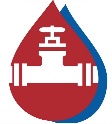 06.03.2023г.Филиал МУП «Межрайонный Щелковский Водоканал» - «Теплоресурс» уведомляет о том, что у Вас образовалась задолженность перед нашим предприятием за тепловую энергию, превышающая сумму 2 месячных размеров платы. Оплатить задолженность по платежному документу возможно: в личном кабинете МУП «Межрайонный Щелковский Водоканал» на официальном сайте http://mr-vk.ru/,  в Центре обслуживания клиентов по адресу: г. Щелково, ул. Свирская, д.1А., с помощью сервисов ПАО «Сбербанк России», в отделениях ФГУП «Почта России». В случае непогашения задолженности в течение 20 дней со дня размещения на официальном сайте МУП «Межрайонный Щелковский Водоканал» в сети Интернет данного уведомления (06.03.2023г.) поставка тепловой энергии сначала будет ограничена, а затем приостановлена либо при отсутствии технической возможности введения ограничения приостановлена без предварительного введения ограничения. В соответствии с Постановлением правительства РФ от 06.05.2011 №354 (в ред. от 13.07.2019 №897) расходы исполнителя, связанные с введением ограничения, приостановления и возобновления предоставления коммунальной услуги потребителю-должнику, подлежат возмещению за счет потребителя, в отношении которого осуществлялись указанные действия, в размере, не превышающем 3000 (три тысячи) рублей в совокупности.Филиал МУП «Межрайонный Щелковский Водоканал» - «Теплоресурс» так же будет вынуждено обратиться в судебные органы с требованиями о взыскании с Вас возникшей задолженности за тепловую энергию в принудительном порядке, взыскании пеней и судебных расходов. В соответствии с вышеизложенным, во избежание возникновения для Вас неблагоприятных последствий, связанных с введением ограничения/приостановления коммунальных услуг и взысканием задолженности в принудительном порядке, убедительно просим оплатить задолженность в срок, не превышающий 20 календарных дней с даты размещения настоящего уведомления (06.03.2023г).ЛИЦЕВОЙ СЧЕТАДРЕСВСЕГО, руб.70100518Ново д., ., дом 25 корп.А, кв.810 181,7270100503Ново д., ., дом 25 корп.А, кв.1073 911,9370100504Ново д., ., дом 25 корп.А, кв.10104 057,4570100505Ново д., ., дом 25 корп.А, кв.11115 153,7181588724д.Оболдино, Лесная, дом 2, кв.728 241,6181588696д.Оболдино, Лесная, дом 2, кв.4510 401,9981588709д.Оболдино, Лесная, дом 2, кв.589 607,7481588684д.Оболдино, Лесная, дом 2, кв.3312 217,1881588733д.Оболдино, Лесная, дом 2, кв.8112 911,7481588673д.Оболдино, Лесная, дом 2, кв.2211 969,9981588691д.Оболдино, Лесная, дом 2, кв.4012 388,8081588685д.Оболдино, Лесная, дом 2, кв.3413 384,3481588653д.Оболдино, Лесная, дом 2, кв.216 366,8281588665д.Оболдино, Лесная, дом 2, кв.1416 730,3081588743д.Оболдино, Лесная, дом 2, кв.9116 918,1481588740д.Оболдино, Лесная, дом 2, кв.8817 624,8781588745д.Оболдино, Лесная, дом 2, кв.9318 620,5481588714д.Оболдино, Лесная, дом 2, кв.6318 775,6781588729д.Оболдино, Лесная, дом 2, кв.7719 568,4981588657д.Оболдино, Лесная, дом 2, кв.622 528,0681588683д.Оболдино, Лесная, дом 2, кв.3223 846,6281588737д.Оболдино, Лесная, дом 2, кв.8525 399,2781588674д.Оболдино, Лесная, дом 2, кв.2326 812,8181588690д.Оболдино, Лесная, дом 2, кв.3927 033,6781588699д.Оболдино, Лесная, дом 2, кв.4827 475,4289986156Серково д., -, дом Дом учителя, кв.511 768,6989986158Серково д., -, дом Дом учителя, кв.511 768,6988734839Серково д., -, дом 1,5, кв.1719 802,4788759575Серково д., -, дом Дом учителя, кв.1532 319,1381981928Серково д., -, дом Дом учителя, кв.539 007,0688759565Серково д., -, дом Дом учителя, кв.550 249,4688759576Серково д., -, дом Дом учителя, кв.1671 734,4288734831Серково д., -, дом 1,5, кв.9164 500,5188759562Серково д., -, дом Дом учителя, кв.2271 264,8280514914Клюквенный пос., ., дом 132, кв.78 066,0380514976Клюквенный пос., ., дом 59, кв.27 872,8780514893Клюквенный пос., ., дом 131, кв.2612 704,1490658765Клюквенный пос., ., дом 18, кв.2812 224,1180514965Клюквенный пос., ., дом 27, кв.48 636,1980514957Клюквенный пос., ., дом 29, кв.77 909,1790658750Клюквенный пос., ., дом 18, кв.1812 536,7390658795Клюквенный пос., ., дом 18, кв.5312 468,1690658791Клюквенный пос., ., дом 18, кв.509 962,6890658768Клюквенный пос., ., дом 18, кв.3110 633,0380514955Клюквенный пос., ., дом 28, кв.88 430,4680514956Клюквенный пос., ., дом 29, кв.68 447,1480514960Клюквенный пос., ., дом 29, кв.88 447,1480514958Клюквенный пос., ., дом 29, кв.18 447,1480514909Клюквенный пос., ., дом 132, кв.28 531,9680514921Клюквенный пос., ., дом 132, кв.178 531,9690685999Клюквенный пос., ., дом 18 корп.1, кв.5411 719,3080514931Клюквенный пос., ., дом 132, кв.338 559,4280514872Клюквенный пос., ., дом 131, кв.18 554,5580514949Клюквенный пос., ., дом 132, кв.388 694,3180514951Клюквенный пос., ., дом 132, кв.448 694,3189982292Клюквенный пос., ., дом 132, кв.118 694,3190812506Клюквенный пос., ., дом 131, кв.88 694,3180514977Клюквенный пос., ., дом 131, кв.138 694,3180514919Клюквенный пос., ., дом 132, кв.158 694,3180514983Клюквенный пос., ., дом 131, кв.388 694,3180514992Клюквенный пос., ., дом 132, кв.428 694,3180514932Клюквенный пос., ., дом 132, кв.349 523,9680514898Клюквенный пос., ., дом 131, кв.319 245,2090658749Клюквенный пос., ., дом 18, кв.1713 509,5490658718Клюквенный пос., ., дом 18, кв.1113 528,8290685948Клюквенный пос., ., дом 18 корп.1, кв.312 550,9880514995Клюквенный пос., ., дом 28, кв.710 023,2890685971Клюквенный пос., ., дом 18 корп.1, кв.2616 041,2990685997Клюквенный пос., ., дом 18 корп.1, кв.5211 176,2090658710Клюквенный пос., ., дом 18 корп.1, кв.6411 199,0090686005Клюквенный пос., ., дом 18 корп.1, кв.6011 221,8190686008Клюквенный пос., ., дом 18 корп.1, кв.6311 244,6190685974Клюквенный пос., ., дом 18 корп.1, кв.2911 244,6180514883Клюквенный пос., ., дом 131, кв.158 904,5190658776Клюквенный пос., ., дом 18, кв.3811 798,8090658767Клюквенный пос., ., дом 18, кв.3011 900,9090863958Клюквенный пос., ., дом 18, кв.2611 925,3790685960Клюквенный пос., ., дом 18 корп.1, кв.1514 522,6190658796Клюквенный пос., ., дом 18, кв.5411 949,8380514941Клюквенный пос., ., дом 132, кв.1910 632,8390658719Клюквенный пос., ., дом 18 корп.1, кв.7115 784,6890658833Клюквенный пос., ., дом 18, кв.847 011,5780514879Клюквенный пос., ., дом 131, кв.1010 825,0780514897Клюквенный пос., ., дом 131, кв.3010 781,4590658823Клюквенный пос., ., дом 18, кв.7716 614,3890685983Клюквенный пос., ., дом 18 корп.1, кв.3816 860,6980514962Клюквенный пос., ., дом 59, кв.412 134,4190658816Клюквенный пос., ., дом 18, кв.7015 082,9380514873Клюквенный пос., ., дом 131, кв.412 747,7790658752Клюквенный пос., ., дом 18, кв.2015 123,9490658792Клюквенный пос., ., дом 18, кв.614 885,4690658824Клюквенный пос., ., дом 18, кв.7814 923,9280514945Клюквенный пос., ., дом 27, кв.612 708,6780514881Клюквенный пос., ., дом 131, кв.1212 955,8480514984Клюквенный пос., ., дом 59, кв.113 054,3890658726Клюквенный пос., ., дом 18 корп.1, кв.7614 502,0590685953Клюквенный пос., ., дом 18 корп.1, кв.814 593,2590685965Клюквенный пос., ., дом 18 корп.1, кв.2014 891,8890658737Клюквенный пос., ., дом 18 корп.1, кв.8415 158,0990658771Клюквенный пос., ., дом 18, кв.3315 853,6190685987Клюквенный пос., ., дом 18 корп.1, кв.4215 075,3490685979Клюквенный пос., ., дом 18 корп.1, кв.3415 075,3490685990Клюквенный пос., ., дом 18 корп.1, кв.4518 500,9090658782Клюквенный пос., ., дом 18, кв.4220 857,0390658730Клюквенный пос., ., дом 18 корп.1, кв.7915 780,9190685989Клюквенный пос., ., дом 18 корп.1, кв.4415 938,5790685951Клюквенный пос., ., дом 18 корп.1, кв.615 759,4190658821Клюквенный пос., ., дом 18, кв.7516 598,2790658709Клюквенный пос., ., дом 18, кв.8716 769,5290685964Клюквенный пос., ., дом 18 корп.1, кв.1916 078,6290658739Клюквенный пос., ., дом 18 корп.1, кв.8616 078,6280514959Клюквенный пос., ., дом 29, кв.314 839,4480514967Клюквенный пос., ., дом 27, кв.814 839,4490685995Клюквенный пос., ., дом 18 корп.1, кв.5016 283,8590686003Клюквенный пос., ., дом 18 корп.1, кв.5816 375,0580514980Клюквенный пос., ., дом 131, кв.4515 086,6190685959Клюквенный пос., ., дом 18 корп.1, кв.1416 534,6780514894Клюквенный пос., ., дом 131, кв.2715 070,4490685998Клюквенный пос., ., дом 18 корп.1, кв.5316 603,0890658822Клюквенный пос., ., дом 18, кв.7617 527,9590658819Клюквенный пос., ., дом 18, кв.7317 527,9590658804Клюквенный пос., ., дом 18, кв.6017 601,3490658809Клюквенный пос., ., дом 18, кв.6417 625,8190658762Клюквенный пос., ., дом 18, кв.2517 797,0790658766Клюквенный пос., ., дом 18, кв.2917 821,5490658785Клюквенный пос., ., дом 18, кв.4417 870,4790658817Клюквенный пос., ., дом 18, кв.7118 872,3490863126Клюквенный пос., ., дом 18, кв.7419 832,0390658803Клюквенный пос., ., дом 18, кв.719 254,3180514954Клюквенный пос., ., дом 29, кв.416 432,2690658811Клюквенный пос., ., дом 18, кв.6618 995,8790685961Клюквенный пос., ., дом 18 корп.1, кв.1619 692,2290685966Клюквенный пос., ., дом 18 корп.1, кв.2119 886,5690658736Клюквенный пос., ., дом 18 корп.1, кв.8320 091,7790685947Клюквенный пос., ., дом 18 корп.1, кв.220 091,7790685992Клюквенный пос., ., дом 18 корп.1, кв.4720 965,8990658786Клюквенный пос., ., дом 18, кв.4521 246,7090658832Клюквенный пос., ., дом 18, кв.8321 344,5680514975Клюквенный пос., ., дом 29, кв.218 563,0490658770Клюквенный пос., ., дом 18, кв.421 417,9590658813Клюквенный пос., ., дом 18, кв.6821 466,8890658784Клюквенный пос., ., дом 18, кв.4321 491,3590685968Клюквенный пос., ., дом 18 корп.1, кв.2320 547,8180514934Клюквенный пос., ., дом 132, кв.3619 348,1590658715Клюквенный пос., ., дом 18 корп.1, кв.6821 414,2990685985Клюквенный пос., ., дом 18 корп.1, кв.4021 573,9090658748Клюквенный пос., ., дом 18, кв.222 763,5590658788Клюквенный пос., ., дом 18, кв.4723 203,9390658757Клюквенный пос., ., дом 18, кв.2123 399,6690863125Клюквенный пос., ., дом 18, кв.4623 976,1490685946Клюквенный пос., ., дом 18 корп.1, кв.122 622,7990658716Клюквенный пос., ., дом 18 корп.1, кв.6922 622,7990658706Клюквенный пос., ., дом 18, кв.124 158,0890658815Клюквенный пос., ., дом 18, кв.6924 231,4890658810Клюквенный пос., ., дом 18, кв.6524 525,0790658761Клюквенный пос., ., дом 18, кв.2426 055,6990685991Клюквенный пос., ., дом 18 корп.1, кв.4625 951,8890658758Клюквенный пос., ., дом 18, кв.2227 583,2590658760Клюквенный пос., ., дом 18, кв.2329 002,2580514795Петровское с., ., дом 75, кв.510 313,1534040178Петровское с., ., дом 29, кв.568 459,5634270344Петровское с., ., дом 26, кв.2511 823,5734040146Петровское с., ., дом 29, кв.1512 637,0934040168Петровское с., ., дом 29, кв.4414 626,3380514802Петровское с., ., дом 75, кв.1213 221,4034040118Петровское с., ., дом 27, кв.2514 503,7334224343Петровское с., ., дом 26, кв.4414 052,3234040151Петровское с., ., дом 29, кв.2316 928,7634238953Петровское с., ., дом 26, кв.4315 472,0490202621Петровское с., ., дом 29, кв.21.120 683,4534040172Петровское с., ., дом 29, кв.5027 341,9934259582Петровское с., ., дом 29, кв.5736 544,8434040108Петровское с., ., дом 27, кв.1334 463,4134040161Петровское с., ., дом 29, кв.3541 129,7380514807Петровское с., ., дом 75, кв.1639 581,9434245573Петровское с., ., дом 27, кв.4643 339,5434251558Петровское с., ., дом 27, кв.2345 232,0834040171Петровское с., ., дом 29, кв.4948 540,3234040152Петровское с., ., дом 29, кв.2553 843,9334229815Петровское с., ., дом 26, кв.2456 387,9034262578Петровское с., ., дом 29, кв.1972 206,1234275136Петровское с., ., дом 27, кв.2180 433,4034251080Петровское с., ., дом 26, кв.3881 265,0080514793Петровское с., ., дом 75, кв.387 927,8134040134Петровское с., ., дом 27, кв.4589 360,3080514803Петровское с., ., дом 75, кв.1397 938,3980514799Петровское с., ., дом 75, кв.9101 209,3134262659Петровское с., ., дом 26, кв.21104 540,5934272721Петровское с., ., дом 26, кв.7125 534,6880514792Петровское с., ., дом 75, кв.2136 628,2734040177Петровское с., ., дом 29, кв.56148 638,9232563679д.Долгое Ледово, ул. Академическая, дом 6, кв.658 378,0332563649д.Долгое Ледово, ул. Академическая, дом 6, кв.308 431,4734268271д.Долгое Ледово, ., дом 9, кв.4712 358,6134249471д.Долгое Ледово, ., дом 9, кв.5212 736,1234243244д.Долгое Ледово, ., дом 9, кв.4010 106,7589821265д.Долгое Ледово, ., дом 9, кв.2910 700,7134286677д.Долгое Ледово, ., дом 9, кв.514 420,1934247244д.Долгое Ледово, ., дом 12, кв.3112 427,3532563587д.Долгое Ледово, ул. Академическая, дом 3, кв.1313 414,5432563797д.Долгое Ледово, ул. Академическая, дом 6, кв.5516 592,8534231421д.Долгое Ледово, ., дом 12, кв.3816 002,4832565902д.Долгое Ледово, ул. Академическая, дом 1, кв.317 834,2134227674д.Долгое Ледово, ., дом 11, кв.725 065,8934260470д.Долгое Ледово, ., дом 12, кв.2124 590,2334252585д.Долгое Ледово, ., дом 9, кв.5431 511,7334232908д.Долгое Ледово, ., дом 12, кв.832 634,3539060518д.Долгое Ледово, ул. Академическая, дом 6, кв.5936 948,3489821422д.Долгое Ледово, ул. Академическая, дом 6, кв.5936 948,3434308163д.Долгое Ледово, ., дом 9, кв.2938 725,5334286364д.Долгое Ледово, ., дом 9, кв.5044 862,2134279868д.Долгое Ледово, ., дом 11, кв.148 202,5334286716д.Долгое Ледово, ., дом 9, кв.4553 220,5932563633д.Долгое Ледово, ул. Академическая, дом 6, кв.1350 376,1632563578д.Долгое Ледово, ул. Академическая, дом 3, кв.352 495,6534257508д.Долгое Ледово, ., дом 9, кв.953 358,4534239137д.Долгое Ледово, ., дом 9, кв.2653 180,6232565903д.Долгое Ледово, ул. Академическая, дом 1, кв.453 584,4932565908д.Долгое Ледово, ул. Академическая, дом 1, кв.952 962,5034269088д.Долгое Ледово, ., дом 9, кв.4857 111,8234314191д.Долгое Ледово, ., дом 9, кв.6455 095,8434236323д.Долгое Ледово, ., дом 12, кв.1454 456,9832563560д.Долгое Ледово, ул. Академическая, дом 1, кв.1561 518,5834311194д.Долгое Ледово, ., дом 9, кв.7066 641,3732563561д.Долгое Ледово, ул. Академическая, дом 1, кв.1668 257,3032563627д.Долгое Ледово, ул. Академическая, дом 6, кв.782 140,6532563621д.Долгое Ледово, ул. Академическая, дом 6, кв.194 373,8932563663д.Долгое Ледово, ул. Академическая, дом 6, кв.4699 749,1832563689д.Долгое Ледово, ул. Академическая, дом 6, кв.74116 604,5234286990д.Долгое Ледово, ., дом 9, кв.21129 668,3032563683д.Долгое Ледово, ул. Академическая, дом 6, кв.69133 997,8334247336д.Огуднево, ., дом 6, кв.369 006,2134270501д.Огуднево, ., дом 7, кв.198 571,0734040000д.Огуднево, ., дом 6, кв.208 688,8334301267д.Огуднево, ., дом 6, кв.58 617,4290683519д.Огуднево, ., дом 8, кв.99 778,8139667058д.Огуднево, ., дом 8, кв.4812 008,0690683522д.Огуднево, ., дом Учителя, кв.115 504,7290683523д.Огуднево, ., дом Учителя, кв.315 693,5034040082д.Огуднево, ., дом 8, кв.3918 118,2434039987д.Огуднево, ., дом 6, кв.418 784,6034251969д.Огуднево, ., дом 9, кв.5019 893,8234040063д.Огуднево, ., дом 8, кв.1224 459,2934259554д.Огуднево, ., дом 9, кв.3227 098,6834253966д.Огуднево, ., дом 5, кв.1425 436,8834242141д.Огуднево, ., дом 7, кв.5428 194,4334040003д.Огуднево, ., дом 6, кв.2531 077,2934242840д.Огуднево, ., дом 6, кв.3533 912,2434039998д.Огуднево, ., дом 6, кв.1737 154,9534039934д.Огуднево, ., дом 1, кв.339 197,5534039956д.Огуднево, ., дом 3, кв.641 576,5634040033д.Огуднево, ., дом 7, кв.2842 191,9934039938д.Огуднево, ., дом 1, кв.944 132,6734040060д.Огуднево, ., дом 8, кв.943 568,8334233425д.Огуднево, ., дом 3, кв.347 393,9434040047д.Огуднево, ., дом 7, кв.4449 067,1539727894д.Огуднево, ., дом 7, кв.4,153 868,4534246952д.Огуднево, ., дом 7, кв.458 628,8634256453д.Огуднево, ., дом 5, кв.156 431,9434040090д.Огуднево, ., дом 8, кв.5360 503,4534040035д.Огуднево, ., дом 7, кв.3059 326,8634259447д.Огуднево, ., дом 9, кв.4263 602,6534310844д.Огуднево, ., дом 7, кв.570 283,2034039982д.Огуднево, ., дом 5, кв.1273 870,0934039973д.Огуднево, ., дом 4, кв.1474 909,1334039942д.Огуднево, ., дом 1, кв.1475 492,0734269182д.Огуднево, ., дом 5, кв.1081 266,7834040013д.Огуднево, ., дом 6, кв.4481 156,7034227006д.Огуднево, ., дом 9, кв.4884 112,2234284284д.Огуднево, ., дом 9, кв.187 053,3834040062д.Огуднево, ., дом 8, кв.1192 534,6134040017д.Огуднево, ., дом 7, кв.392 846,8034252372д.Огуднево, ., дом 9, кв.19102 632,7634260074д.Огуднево, ., дом 4, кв.13103 810,4834300991д.Огуднево, ., дом 3, кв.15105 508,8634239300д.Огуднево, ., дом 9, кв.24121 840,9234040420с. Трубино, ., дом 67, кв.147 893,8534040336с. Трубино, ., дом 56, кв.18 114,7634040413с. Трубино, ., дом 67, кв.810 965,4839112387с. Трубино, ., дом 66А, кв.112 132,2934040451с. Трубино, ., дом 69А, кв.810 183,2039114159с. Трубино, ., дом 67, кв.1511 874,8034040395с. Трубино, ., дом 58а, кв.814 236,0134040353с. Трубино, ., дом 56а, кв.615 225,2739912680с. Трубино, ., дом 69А, кв. 413 552,8934300500с. Трубино, ., дом 66, кв.316 538,6234040443с. Трубино, ., дом 69, кв.1617 540,2839090562с. Трубино, ., дом 68В, кв.217 170,1834040364с. Трубино, ., дом 57, кв.618 298,1539056665с. Трубино, ., дом 67А, кв.1321 093,6689850779с. Трубино, ., дом 60, кв.7а21 542,3589844900с. Трубино, ., дом 62, кв.123 957,7834040357с. Трубино, ., дом 56а, кв.1623 274,1534040324с. Трубино, ., дом 54, кв.124 453,1334040455с. Трубино, ., дом 69А, кв.1426 382,1639090687с. Трубино, ., дом 64, кв.228 448,2934040439с. Трубино, ., дом 69, кв.1035 118,5539912699с. Трубино, ., дом 69, кв.538 404,1634040481с. Трубино, ., дом 56, кв.940 517,6434040398с. Трубино, ., дом 58а, кв.1242 184,4339090673с. Трубино, ., дом 69Б, кв.442 087,8289844902с. Трубино, ., дом 62, кв.444 945,6539027287с. Трубино, ., дом 54, кв.350 791,1834040370с. Трубино, ., дом 57, кв.1651 526,9039090640с. Трубино, ., дом 69Б, кв.152 599,2439114156с. Трубино, ., дом 67, кв.458 779,5839114157с. Трубино, ., дом 67, кв.967 744,9934040332с. Трубино, ., дом 54а, кв.467 262,0439039868с. Трубино, ., дом 58а, кв.772 999,3534040343с. Трубино, ., дом 56, кв.984 242,1634040400с. Трубино, ., дом 58а, кв.1490 954,8739112355с. Трубино, ., дом 58, кв.0104 751,0339027308с. Трубино, ., дом 56, кв.12105 572,2739112396с. Трубино, ., дом 66А, кв.9105 817,0834040452с. Трубино, ., дом 69А, кв.9111 470,2034040339с. Трубино, ., дом 56, кв.4116 548,6239114155с. Трубино, ., дом 67, кв.2127 316,2534040360с. Трубино, ., дом 56а, кв.20174 122,1639027295с. Трубино, ., дом 54а, кв.3277 939,3870100072Богослово д., ., дом 14, кв.187 754,6770100107Богослово д., ., дом 16, кв.1511 008,3670100071Богослово д., ., дом 14, кв.1711 427,5270100212Богослово д., ., дом 9, кв.79 188,7580514860Богослово д., ., дом 12, кв.1310 129,9380514854Богослово д., ., дом 12, кв.79 177,6980514865Богослово д., ., дом 12, кв.1811 141,6570100054Богослово д., ., дом 13, кв.213 558,7680514869Богослово д., ., дом 12, кв.2214 304,9470100204Богослово д., ., дом 9, кв.1415 979,6070100020Богослово д., ., дом 10, кв.718 484,0881987544Богослово д., ., дом 13, кв.1416 913,8081987588Богослово д., ., дом 18, кв.4620 114,0270100179Богослово д., ., дом 18, кв.723 553,0190602748Богослово д., ., дом 16, кв.422 775,4170100201Богослово д., ., дом 9, кв.1122 241,3081987582Богослово д., ., дом 18, кв.3826 143,4370100037Богослово д., ., дом 12, кв.2127 577,6170100142Богослово д., ., дом 18, кв.1730 706,9770100133Богослово д., ., дом 17, кв.933 929,6670100036Богослово д., ., дом 12, кв.2033 878,7170100079Богослово д., ., дом 14, кв.435 591,5880514863Богослово д., ., дом 12, кв.1643 658,6670100213Богослово д., ., дом 9, кв.845 369,0370100011Богослово д., ., дом 10, кв.1944 987,5080514864Богослово д., ., дом 12, кв.1748 751,3781987587Богослово д., ., дом 18, кв.4646 797,0780514862Богослово д., ., дом 12, кв.1548 340,3181987537Богослово д., ., дом 10, кв.1658 389,5370100094Богослово д., ., дом 15, кв.359 296,9170100073Богослово д., ., дом 14, кв.1966 549,6280514855Богослово д., ., дом 12, кв.868 889,3070100111Богослово д., ., дом 16, кв.465 262,1981987556Богослово д., ., дом 14, кв.1370 788,4970100106Богослово д., ., дом 16, кв.1479 028,2080514856Богослово д., ., дом 12, кв.987 687,1480514832Богослово д., ., дом 9, кв.189 063,6281987591Богослово д., ., дом 19, кв.591 374,2881987555Богослово д., ., дом 14, кв.1391 248,4680514871Богослово д., ., дом 12, кв.16100 929,8770100048Богослово д., ., дом 13, кв.11104 404,0181987558Богослово д., ., дом 15, кв.9107 214,8981987536Богослово д., ., дом 10, кв.14111 662,0781987592Богослово д., ., дом 19, кв.7129 244,6370100096Богослово д., ., дом 15, кв.5135 343,5781987586Богослово д., ., дом 18, кв.44199 244,2170100365д Гребнево, Лучистая, дом 5, кв.810 032,6234175703д Гребнево, Лучистая, дом 7, кв.1686 835,7681987683д Гребнево, Лучистая, дом 4, кв.115 086,1870100315д Гребнево, Лучистая, дом 5, кв.4110 264,4834175589д Гребнево, Лучистая, дом 7, кв.548 518,5070100366д Гребнево, Лучистая, дом 5, кв.808 129,2581987710д Гребнево, Лучистая, дом 4, кв.3810 123,8881987719д Гребнево, Лучистая, дом 4, кв.478 372,2034175517д Гребнево, Лучистая, дом 3, кв.3077 432,3881987696д Гребнево, Лучистая, дом 4, кв.2411 413,5270100417д Гребнево, Лучистая, дом 6, кв.4210 379,6634175427д Гребнево, Лучистая, дом 3, кв.2169 173,0181987706д Гребнево, Лучистая, дом 4, кв.3415 246,7234175631д Гребнево, Лучистая, дом 7, кв.969 798,4781987678д Гребнево, Лучистая, дом 4, кв.611 465,0234175584д Гребнево, Лучистая, дом 7, кв.498 379,4034175643д Гребнево, Лучистая, дом 7, кв.1089 499,9834175579д Гребнево, Лучистая, дом 7, кв.448 423,9034175323д Гребнево, Лучистая, дом 3, кв.11110 222,2534175251д Гребнево, Лучистая, дом 3, кв.389 693,6170100291д Гребнево, Лучистая, дом 5, кв.2010 669,4170100329д Гребнево, Лучистая, дом 5, кв.5210 214,9483180819д Гребнево, Лучистая, дом 5, кв.74 а7 328,3870100436д Гребнево, Лучистая, дом 6, кв.611 293,4734175396д Гребнево, Лучистая, дом 3, кв.18511 683,9834175569д Гребнево, Лучистая, дом 7, кв.3412 095,4434175434д Гребнево, Лучистая, дом 3, кв.22312 213,5481987745д Гребнево, Лучистая, дом 4, кв.7312 344,2781987691д Гребнево, Лучистая, дом 4, кв.1911 694,3390528930д Гребнево, Лучистая, дом 5, кв.5611 463,8981987654д Гребнево, Лучистая, дом 6, кв.3518 023,4034175499д Гребнево, Лучистая, дом 3, кв.28911 151,8890596595д Гребнево, Лучистая, дом 4, кв.1112 415,6570100410д Гребнево, Лучистая, дом 6, кв.3712 947,0181987741д Гребнево, Лучистая, дом 4, кв.6915 791,1034175602д Гребнево, Лучистая, дом 7, кв.6711 531,3581987702д Гребнево, Лучистая, дом 4, кв.3015 467,8934175681д Гребнево, Лучистая, дом 7, кв.14611 846,4581987682д Гребнево, Лучистая, дом 4, кв.1016 578,6234175566д Гребнево, Лучистая, дом 7, кв.3115 412,1634175608д Гребнево, Лучистая, дом 7, кв.7312 546,8634175632д Гребнево, Лучистая, дом 7, кв.9713 761,4034175411д Гребнево, Лучистая, дом 3, кв.20015 384,8034175479д Гребнево, Лучистая, дом 3, кв.26916 403,1081987668д Гребнево, Лучистая, дом 6, кв.7818 957,5934175249д Гребнево, Лучистая, дом 3, кв.3620 086,8670100336д Гребнево, Лучистая, дом 5, кв.5719 428,8734175370д Гребнево, Лучистая, дом 3, кв.15920 405,5234175562д Гребнево, Лучистая, дом 7, кв.2722 854,4434175583д Гребнево, Лучистая, дом 7, кв.4822 399,9134175239д Гребнево, Лучистая, дом 3, кв.2623 375,3734175381д Гребнево, Лучистая, дом 3, кв.17021 430,9434175436д Гребнево, Лучистая, дом 3, кв.22522 107,4870100341д Гребнево, Лучистая, дом 5, кв.6124 396,9934175709д Гребнево, Лучистая, дом 7, кв.17422 295,8881987730д Гребнево, Лучистая, дом 4, кв.5825 146,0470100295д Гребнево, Лучистая, дом 5, кв.2425 504,7034175463д Гребнево, Лучистая, дом 3, кв.25226 843,0534175321д Гребнево, Лучистая, дом 3, кв.10929 188,8934175666д Гребнево, Лучистая, дом 7, кв.13129 851,2370100370д Гребнево, Лучистая, дом 5, кв.8429 226,8434175347д Гребнево, Лучистая, дом 3, кв.13634 547,0570100335д Гребнево, Лучистая, дом 5, кв.5731 868,1134175546д Гребнево, Лучистая, дом 7, кв.1133 079,2834175585д Гребнево, Лучистая, дом 7, кв.5032 729,8770100412д Гребнево, Лучистая, дом 6, кв.3834 965,7434175346д Гребнево, Лучистая, дом 3, кв.13535 691,0634175695д Гребнево, Лучистая, дом 7, кв.16034 582,6570100279д Гребнево, Лучистая, дом 5, кв.136 664,1734175626д Гребнево, Лучистая, дом 7, кв.9137 891,7634175313д Гребнево, Лучистая, дом 3, кв.10142 050,1134175700д Гребнево, Лучистая, дом 7, кв.16540 220,8934175304д Гребнево, Лучистая, дом 3, кв.9245 016,0034175375д Гребнево, Лучистая, дом 3, кв.16445 690,1981987669д Гребнево, Лучистая, дом 6, кв.8045 837,2934175565д Гребнево, Лучистая, дом 7, кв.3050 046,4234175521д Гребнево, Лучистая, дом 3, кв.31150 271,1570100368д Гребнево, Лучистая, дом 5, кв.8252 438,9034175755д Гребнево, Лучистая, дом 7, кв.22252 369,9970100302д Гребнево, Лучистая, дом 5, кв.3054 961,6634175484д Гребнево, Лучистая, дом 3, кв.27454 141,1481987720д Гребнево, Лучистая, дом 4, кв.4853 951,6634175661д Гребнево, Лучистая, дом 7, кв.12654 183,3181987617д Гребнево, Лучистая, дом 5, кв.1159 922,2381987721д Гребнево, Лучистая, дом 4, кв.4964 429,1534175348д Гребнево, Лучистая, дом 3, кв.13762 891,2134175483д Гребнево, Лучистая, дом 3, кв.27364 119,2470100306д Гребнево, Лучистая, дом 5, кв.3464 878,3381987676д Гребнево, Лучистая, дом 4, кв.571 819,9081987693д Гребнево, Лучистая, дом 4, кв.2173 919,8281987662д Гребнево, Лучистая, дом 6, кв.6073 262,7170100307д Гребнево, Лучистая, дом 5, кв.3477 028,9581987663д Гребнево, Лучистая, дом 6, кв.6077 491,1081987659д Гребнево, Лучистая, дом 6, кв.5380 730,7181987679д Гребнево, Лучистая, дом 4, кв.791 063,9170100334д Гребнево, Лучистая, дом 5, кв.5688 919,7681987649д Гребнево, Лучистая, дом 6, кв.2197 820,5289653568д Гребнево, Лучистая, дом 3, кв.118101 063,3681987656д Гребнево, Лучистая, дом 6, кв.45151 197,6181588457п. Загорянский, Орджоникидзе, дом 42, кв.410 100,6281587807п. Загорянский, Димитрова, дом 43, кв.1187 855,6780485787п. Загорянский, 26 Бакинских Комиссаров, дом 54, кв.368 216,0581588539п. Загорянский, Орджоникидзе, дом 46, кв.467 538,0981588438п. Загорянский, Орджоникидзе, дом 40, кв.139 202,5081587488п. Загорянский, 26 Бакинских Комиссаров, дом 54, кв.719 120,0081587884п. Загорянский, Димитрова, дом 57, кв.128 725,8581588467п. Загорянский, Орджоникидзе, дом 42, кв.149 239,2281588639п. Загорянский, Сергея Лазо, дом 2, кв.158 320,2481588384п. Загорянский, Орджоникидзе, дом 38, кв.508 221,4381587824п. Загорянский, Димитрова, дом 55, кв.138 696,8381588463п. Загорянский, Орджоникидзе, дом 42, кв.1010 586,2039893936п. Загорянский, Розы Люксембург, дом 5 корп.3, кв.348 867,6281587928п. Загорянский, Димитрова, дом 57, кв.568 157,3539893970п. Загорянский, Розы Люксембург, дом 5 корп.4, кв.188 939,5581588495п. Загорянский, Орджоникидзе, дом 46, кв.28 220,4881587469п. Загорянский, 26 Бакинских Комиссаров, дом 54, кв.5210 178,0739895098п. Загорянский, Розы Люксембург, дом 5 корп.1, кв.339 127,0339893832п. Загорянский, Розы Люксембург, дом 5, кв.209 226,2690839125п. Загорянский, Розы Люксембург, дом 5 корп.3, кв.88 800,6039893833п. Загорянский, Розы Люксембург, дом 5, кв.219 307,7439893828п. Загорянский, Розы Люксембург, дом 5, кв.169 307,7439893843п. Загорянский, Розы Люксембург, дом 5, кв.319 307,7439893838п. Загорянский, Розы Люксембург, дом 5, кв.269 307,7439893848п. Загорянский, Розы Люксембург, дом 5, кв.369 307,7481587599п. Загорянский, Валентиновская, дом 36, кв.188 558,5390266027п. Загорянский, Розы Люксембург, дом 6, кв.168 231,7839893830п. Загорянский, Розы Люксембург, дом 5, кв.189 484,2839893835п. Загорянский, Розы Люксембург, дом 5, кв.239 484,2839893845п. Загорянский, Розы Люксембург, дом 5, кв.339 484,2881588082п. Загорянский, Димитрова, дом 61, кв.2912 744,0239893840п. Загорянский, Розы Люксембург, дом 5, кв.289 497,8839893850п. Загорянский, Розы Люксембург, дом 5, кв.389 497,8881588167п. Загорянский, Орджоникидзе, дом 34, кв.149 056,6639893839п. Загорянский, Розы Люксембург, дом 5, кв.279 538,6239893836п. Загорянский, Розы Люксембург, дом 5, кв.249 538,6239893846п. Загорянский, Розы Люксембург, дом 5, кв.349 538,6239893841п. Загорянский, Розы Люксембург, дом 5, кв.299 538,6239893851п. Загорянский, Розы Люксембург, дом 5, кв.399 538,6239893831п. Загорянский, Розы Люксембург, дом 5, кв.199 538,6239893829п. Загорянский, Розы Люксембург, дом 5, кв.179 538,6239893849п. Загорянский, Розы Люксембург, дом 5, кв.379 538,6239893844п. Загорянский, Розы Люксембург, дом 5, кв.329 538,6239893834п. Загорянский, Розы Люксембург, дом 5, кв.229 538,6281587795п. Загорянский, Димитрова, дом 43, кв.10610 275,2239893866п. Загорянский, Розы Люксембург, дом 5, кв.5410 450,2431561453п. Загорянский, Розы Люксембург, дом 5 корп.1, кв.209 837,4039893981п. Загорянский, Розы Люксембург, дом 5 корп.4, кв.299 837,4039895101п. Загорянский, Розы Люксембург, дом 5 корп.1, кв.369 850,9839895096п. Загорянский, Розы Люксембург, дом 5 корп.1, кв.319 864,5839893973п. Загорянский, Розы Люксембург, дом 5 корп.4, кв.219 878,1439893988п. Загорянский, Розы Люксембург, дом 5 корп.4, кв.369 878,1439893980п. Загорянский, Розы Люксембург, дом 5 корп.4, кв.289 878,1439893983п. Загорянский, Розы Люксембург, дом 5 корп.4, кв.319 878,1439893968п. Загорянский, Розы Люксембург, дом 5 корп.4, кв.169 878,1481587480п. Загорянский, 26 Бакинских Комиссаров, дом 54, кв.6310 098,3339893921п. Загорянский, Розы Люксембург, дом 5 корп.3, кв.199 918,9039893920п. Загорянский, Розы Люксембург, дом 5 корп.3, кв.189 918,9039895090п. Загорянский, Розы Люксембург, дом 5 корп.1, кв.269 932,4839895079п. Загорянский, Розы Люксембург, дом 5 корп.1, кв.169 932,4839895085п. Загорянский, Розы Люксембург, дом 5 корп.1, кв.219 932,4839895097п. Загорянский, Розы Люксембург, дом 5 корп.1, кв.3210 068,2839893975п. Загорянский, Розы Люксембург, дом 5 корп.4, кв.2310 095,4439893989п. Загорянский, Розы Люксембург, дом 5 корп.4, кв.3710 095,4439895091п. Загорянский, Розы Люксембург, дом 5 корп.1, кв.2710 109,0439895103п. Загорянский, Розы Люксембург, дом 5 корп.1, кв.3810 109,0481587690п. Загорянский, Димитрова, дом 43, кв.310 700,0739893972п. Загорянский, Розы Люксембург, дом 5 корп.4, кв.2010 122,6039895080п. Загорянский, Розы Люксембург, дом 5 корп.1, кв.1710 149,7639895092п. Загорянский, Розы Люксембург, дом 5 корп.1, кв.2810 149,7681587624п. Загорянский, Валентиновская, дом 38, кв.1810 063,5939895081п. Загорянский, Розы Люксембург, дом 5 корп.1, кв.1810 163,3639895102п. Загорянский, Розы Люксембург, дом 5 корп.1, кв.3710 163,3639893976п. Загорянский, Розы Люксембург, дом 5 корп.4, кв.2410 190,5039893974п. Загорянский, Розы Люксембург, дом 5 корп.4, кв.2210 190,5031506299п. Загорянский, Розы Люксембург, дом 5 корп.4, кв.1910 204,1039893979п. Загорянский, Розы Люксембург, дом 5 корп.4, кв.2710 204,1039895088п. Загорянский, Розы Люксембург, дом 5 корп.1, кв.2410 217,6839895104п. Загорянский, Розы Люксембург, дом 5 корп.1, кв.3910 217,6839895087п. Загорянский, Розы Люксембург, дом 5 корп.1, кв.2310 217,6839895082п. Загорянский, Розы Люксембург, дом 5 корп.1, кв.1910 217,6839895099п. Загорянский, Розы Люксембург, дом 5 корп.1, кв.3410 217,6839895093п. Загорянский, Розы Люксембург, дом 5 корп.1, кв.2910 217,6839893935п. Загорянский, Розы Люксембург, дом 5 корп.3, кв.3310 217,6839893984п. Загорянский, Розы Люксембург, дом 5 корп.4, кв.3210 217,6839893931п. Загорянский, Розы Люксембург, дом 5 корп.3, кв.2910 217,6839893969п. Загорянский, Розы Люксембург, дом 5 корп.4, кв.1710 244,8439893990п. Загорянский, Розы Люксембург, дом 5 корп.4, кв.3810 244,8439893991п. Загорянский, Розы Люксембург, дом 5 корп.4, кв.3910 258,4239893919п. Загорянский, Розы Люксембург, дом 5 корп.3, кв.1710 272,0039893986п. Загорянский, Розы Люксембург, дом 5 корп.4, кв.3410 285,6039893927п. Загорянский, Розы Люксембург, дом 5 корп.3, кв.2510 299,1639893923п. Загорянский, Розы Люксембург, дом 5 корп.3, кв.2110 299,1639893924п. Загорянский, Розы Люксембург, дом 5 корп.3, кв.2210 299,1639986550п. Загорянский, Розы Люксембург, дом 5 корп.4, кв.3310 326,3281588259п. Загорянский, Орджоникидзе, дом 36, кв.179 339,8839893928п. Загорянский, Розы Люксембург, дом 5 корп.3, кв.2610 367,0639893932п. Загорянский, Розы Люксембург, дом 5 корп.3, кв.3010 367,0639895086п. Загорянский, Розы Люксембург, дом 5 корп.1, кв.2210 434,9681588579п. Загорянский, Орджоникидзе, дом 48, кв.2611 192,9239895118п. Загорянский, Розы Люксембург, дом 5 корп.1, кв.517 502,2739895119п. Загорянский, Розы Люксембург, дом 5 корп.1, кв.5212 130,0481587616п. Загорянский, Валентиновская, дом 38, кв.109 456,7781587900п. Загорянский, Димитрова, дом 57, кв.2812 126,0381588248п. Загорянский, Орджоникидзе, дом 36, кв.611 740,6381588558п. Загорянский, Орджоникидзе, дом 48, кв.512 459,8790858955п. Загорянский, Димитрова, дом 57, кв.4913 597,2239893852п. Загорянский, Розы Люксембург, дом 5, кв.4011 670,8839893847п. Загорянский, Розы Люксембург, дом 5, кв.3511 670,8839893842п. Загорянский, Розы Люксембург, дом 5, кв.3011 670,8839893837п. Загорянский, Розы Люксембург, дом 5, кв.2511 670,8881587901п. Загорянский, Димитрова, дом 57, кв.2911 595,4481588547п. Загорянский, Орджоникидзе, дом 46, кв.5411 760,5339893853п. Загорянский, Розы Люксембург, дом 5, кв.4112 078,3081587528п. Загорянский, 26 Бакинских Комиссаров, дом 54, кв.11112 410,5539893815п. Загорянский, Розы Люксембург, дом 5, кв.312 105,4681588475п. Загорянский, Орджоникидзе, дом 42, кв.2212 218,0039893993п. Загорянский, Розы Люксембург, дом 5 корп.4, кв.4112 173,3639893854п. Загорянский, Розы Люксембург, дом 5, кв.4212 241,2639895106п. Загорянский, Розы Люксембург, дом 5 корп.1, кв.4012 268,4439893826п. Загорянский, Розы Люксембург, дом 5, кв.1412 322,7639893817п. Загорянский, Розы Люксембург, дом 5, кв.512 322,7639893820п. Загорянский, Розы Люксембург, дом 5, кв.812 322,7639893823п. Загорянский, Розы Люксембург, дом 5, кв.1112 322,7639893814п. Загорянский, Розы Люксембург, дом 5, кв.212 349,9239893863п. Загорянский, Розы Люксембург, дом 5, кв.5112 363,5039893860п. Загорянский, Розы Люксембург, дом 5, кв.4812 363,5039893857п. Загорянский, Розы Люксембург, дом 5, кв.4512 363,5081587922п. Загорянский, Димитрова, дом 57, кв.5011 797,7381588011п. Загорянский, Димитрова, дом 59 корп.А, кв.1911 393,8339895095п. Загорянский, Розы Люксембург, дом 5 корп.1, кв.3012 485,7439895089п. Загорянский, Розы Люксембург, дом 5 корп.1, кв.2512 499,3239895100п. Загорянский, Розы Люксембург, дом 5 корп.1, кв.3512 553,6439893982п. Загорянский, Розы Люксембург, дом 5 корп.4, кв.3012 567,2239893977п. Загорянский, Розы Люксембург, дом 5 корп.4, кв.2512 567,2239893987п. Загорянский, Розы Люксембург, дом 5 корп.4, кв.3512 662,3039893937п. Загорянский, Розы Люксембург, дом 5 корп.3, кв.3512 662,3039893925п. Загорянский, Розы Люксембург, дом 5 корп.3, кв.2312 730,2039893929п. Загорянский, Розы Люксембург, дом 5 корп.3, кв.2712 730,2039893933п. Загорянский, Розы Люксембург, дом 5 корп.3, кв.3112 730,2081587839п. Загорянский, Димитрова, дом 55, кв.2812 077,4281587951п. Загорянский, Димитрова, дом 59, кв.199 236,0281587625п. Загорянский, Валентиновская, дом 38, кв.1913 117,9239895107п. Загорянский, Розы Люксембург, дом 5 корп.1, кв.4112 920,3239895094п. Загорянский, Розы Люксембург, дом 5 корп.1, кв.313 015,4039893955п. Загорянский, Розы Люксембург, дом 5 корп.4, кв.313 083,3239893905п. Загорянский, Розы Люксембург, дом 5 корп.3, кв.313 096,8839893938п. Загорянский, Розы Люксембург, дом 5 корп.3, кв.3613 096,8839893994п. Загорянский, Розы Люксембург, дом 5 корп.4, кв.4213 232,7039893963п. Загорянский, Розы Люксембург, дом 5 корп.4, кв.1113 246,2839893960п. Загорянский, Розы Люксембург, дом 5 корп.4, кв.813 246,2839895114п. Загорянский, Розы Люксембург, дом 5 корп.1, кв.4813 259,8639895111п. Загорянский, Розы Люксембург, дом 5 корп.1, кв.4513 259,8639893966п. Загорянский, Розы Люксембург, дом 5 корп.4, кв.1413 273,4439893904п. Загорянский, Розы Люксембург, дом 5 корп.3, кв.213 273,4439895083п. Загорянский, Розы Люксембург, дом 5 корп.1, кв.213 273,4439895121п. Загорянский, Розы Люксембург, дом 5 корп.1, кв.5413 300,6039893907п. Загорянский, Розы Люксембург, дом 5 корп.3, кв.513 300,6039893948п. Загорянский, Розы Люксембург, дом 5 корп.3, кв.4613 327,7839893913п. Загорянский, Розы Люксембург, дом 5 корп.3, кв.1113 341,3439894006п. Загорянский, Розы Люксембург, дом 5 корп.4, кв.5413 354,9439893916п. Загорянский, Розы Люксембург, дом 5 корп.3, кв.1413 354,9439894000п. Загорянский, Розы Люксембург, дом 5 корп.4, кв.4813 354,9439895108п. Загорянский, Розы Люксембург, дом 5 корп.1, кв.4213 354,9439893951п. Загорянский, Розы Люксембург, дом 5 корп.3, кв.4913 368,5239894003п. Загорянский, Розы Люксембург, дом 5 корп.4, кв.5113 368,5239895074п. Загорянский, Розы Люксембург, дом 5 корп.1, кв.1113 368,5239895125п. Загорянский, Розы Люксембург, дом 5 корп.1, кв.813 395,6839895116п. Загорянский, Розы Люксембург, дом 5 корп.1, кв.513 395,6839895077п. Загорянский, Розы Люксембург, дом 5 корп.1, кв.1413 395,6839893942п. Загорянский, Розы Люксембург, дом 5 корп.3, кв.4013 436,4239893954п. Загорянский, Розы Люксембург, дом 5 корп.4, кв.213 436,4239893939п. Загорянский, Розы Люксембург, дом 5 корп.3, кв.3713 436,4239893997п. Загорянский, Розы Люксембург, дом 5 корп.4, кв.4513 450,0039893945п. Загорянский, Розы Люксембург, дом 5 корп.3, кв.4313 477,1681587880п. Загорянский, Димитрова, дом 57, кв.812 147,5381588622п. Загорянский, Розы Люксембург, дом 6, кв.1611 677,0481588508п. Загорянский, Орджоникидзе, дом 46, кв.1512 517,3039893827п. Загорянский, Розы Люксембург, дом 5, кв.1514 455,0039893818п. Загорянский, Розы Люксембург, дом 5, кв.614 455,0039893821п. Загорянский, Розы Люксембург, дом 5, кв.914 455,0039893824п. Загорянский, Розы Люксембург, дом 5, кв.1214 455,0039893865п. Загорянский, Розы Люксембург, дом 5, кв.5314 482,1639893859п. Загорянский, Розы Люксембург, дом 5, кв.4714 482,1639893856п. Загорянский, Розы Люксембург, дом 5, кв.4414 482,1639893862п. Загорянский, Розы Люксембург, дом 5, кв.5014 482,1681587765п. Загорянский, Димитрова, дом 43, кв.7712 750,0281588516п. Загорянский, Орджоникидзе, дом 46, кв.2312 854,6539893992п. Загорянский, Розы Люксембург, дом 5 корп.4, кв.4014 876,0239893864п. Загорянский, Розы Люксембург, дом 5, кв.5215 025,4231561588п. Загорянский, Розы Люксембург, дом 5, кв.4615 025,4239893861п. Загорянский, Розы Люксембург, дом 5, кв.4915 025,4239893867п. Загорянский, Розы Люксембург, дом 5, кв.5515 025,4239893855п. Загорянский, Розы Люксембург, дом 5, кв.4315 066,1639893813п. Загорянский, Розы Люксембург, дом 5, кв.115 079,7439893819п. Загорянский, Розы Люксембург, дом 5, кв.715 106,9039893816п. Загорянский, Розы Люксембург, дом 5, кв.415 106,9039893822п. Загорянский, Розы Люксембург, дом 5, кв.1015 106,9039893825п. Загорянский, Розы Люксембург, дом 5, кв.1315 106,9081588206п. Загорянский, Орджоникидзе, дом 34, кв.5314 579,7039895075п. Загорянский, Розы Люксембург, дом 5 корп.1, кв.1215 609,4039895078п. Загорянский, Розы Люксембург, дом 5 корп.1, кв.1515 636,5839894001п. Загорянский, Розы Люксембург, дом 5 корп.4, кв.4915 636,5839894004п. Загорянский, Розы Люксембург, дом 5 корп.4, кв.5215 636,5839893998п. Загорянский, Розы Люксембург, дом 5 корп.4, кв.4615 636,5839893967п. Загорянский, Розы Люксембург, дом 5 корп.4, кв.1515 636,5839895120п. Загорянский, Розы Люксембург, дом 5 корп.1, кв.5315 690,9081587836п. Загорянский, Димитрова, дом 55, кв.2514 675,9239895123п. Загорянский, Розы Люксембург, дом 5 корп.1, кв.615 718,0639895117п. Загорянский, Розы Люксембург, дом 5 корп.1, кв.5015 758,8039895113п. Загорянский, Розы Люксембург, дом 5 корп.1, кв.4715 758,8039894005п. Загорянский, Розы Люксембург, дом 5 корп.4, кв.5315 785,9681587889п. Загорянский, Димитрова, дом 57, кв.1712 793,8939895110п. Загорянский, Розы Люксембург, дом 5 корп.1, кв.4415 799,5439893950п. Загорянский, Розы Люксембург, дом 5 корп.3, кв.4815 840,2839893941п. Загорянский, Розы Люксембург, дом 5 корп.3, кв.3915 853,8639893911п. Загорянский, Розы Люксембург, дом 5 корп.3, кв.915 853,8639893914п. Загорянский, Розы Люксембург, дом 5 корп.3, кв.1215 853,8639893944п. Загорянский, Розы Люксембург, дом 5 корп.3, кв.4215 853,8639893917п. Загорянский, Розы Люксембург, дом 5 корп.3, кв.1515 853,8639893947п. Загорянский, Розы Люксембург, дом 5 корп.3, кв.4515 867,4439894002п. Загорянский, Розы Люксембург, дом 5 корп.4, кв.5015 894,6039893958п. Загорянский, Розы Люксембург, дом 5 корп.4, кв.615 894,6039893961п. Загорянский, Розы Люксембург, дом 5 корп.4, кв.915 908,2039893996п. Загорянский, Розы Люксембург, дом 5 корп.4, кв.4415 935,3639893999п. Загорянский, Розы Люксембург, дом 5 корп.4, кв.4715 935,3639893964п. Загорянский, Розы Люксембург, дом 5 корп.4, кв.1216 044,0039893934п. Загорянский, Розы Люксембург, дом 5 корп.3, кв.3216 166,2439893930п. Загорянский, Розы Люксембург, дом 5 корп.3, кв.2816 220,5681588553п. Загорянский, Орджоникидзе, дом 46, кв.6014 455,9639893918п. Загорянский, Розы Люксембург, дом 5 корп.3, кв.1616 288,4639893922п. Загорянский, Розы Люксембург, дом 5 корп.3, кв.2016 329,2039893926п. Загорянский, Розы Люксембург, дом 5 корп.3, кв.2416 329,2081587514п. Загорянский, 26 Бакинских Комиссаров, дом 54, кв.9714 848,6639895115п. Загорянский, Розы Люксембург, дом 5 корп.1, кв.4916 356,3639893903п. Загорянский, Розы Люксембург, дом 5 корп.3, кв.116 369,9639895072п. Загорянский, Розы Люксембург, дом 5 корп.1, кв.116 424,2839895076п. Загорянский, Розы Люксембург, дом 5 корп.1, кв.1316 424,2839895122п. Загорянский, Розы Люксембург, дом 5 корп.1, кв.5516 424,2839895105п. Загорянский, Розы Люксембург, дом 5 корп.1, кв.416 424,2839893909п. Загорянский, Розы Люксембург, дом 5 корп.3, кв.716 451,4439893912п. Загорянский, Розы Люксембург, дом 5 корп.3, кв.1016 451,4439893915п. Загорянский, Розы Люксембург, дом 5 корп.3, кв.1316 451,4439893906п. Загорянский, Розы Люксембург, дом 5 корп.3, кв.416 451,4439893949п. Загорянский, Розы Люксембург, дом 5 корп.3, кв.4716 478,6039893953п. Загорянский, Розы Люксембург, дом 5 корп.4, кв.116 478,6039893959п. Загорянский, Розы Люксембург, дом 5 корп.4, кв.716 478,6039895124п. Загорянский, Розы Люксембург, дом 5 корп.1, кв.716 478,6039893956п. Загорянский, Розы Люксембург, дом 5 корп.4, кв.416 478,6039893943п. Загорянский, Розы Люксембург, дом 5 корп.3, кв.4116 492,1839893952п. Загорянский, Розы Люксембург, дом 5 корп.3, кв.5016 505,7639893940п. Загорянский, Розы Люксембург, дом 5 корп.3, кв.3816 505,7639893965п. Загорянский, Розы Люксембург, дом 5 корп.4, кв.1316 532,9239893962п. Загорянский, Розы Люксембург, дом 5 корп.4, кв.1016 532,9239893946п. Загорянский, Розы Люксембург, дом 5 корп.3, кв.4416 560,0839893995п. Загорянский, Розы Люксембург, дом 5 корп.4, кв.4316 587,2639894007п. Загорянский, Розы Люксембург, дом 5 корп.4, кв.5516 587,2639895109п. Загорянский, Розы Люксембург, дом 5 корп.1, кв.4316 628,0080485786п. Загорянский, 26 Бакинских Комиссаров, дом 54, кв.3514 811,4581587994п. Загорянский, Димитрова, дом 59 корп.А, кв.215 227,9439895112п. Загорянский, Розы Люксембург, дом 5 корп.1, кв.4616 953,9481587747п. Загорянский, Димитрова, дом 43, кв.5914 449,8681588026п. Загорянский, Димитрова, дом 59 корп.А, кв.3417 104,2381587822п. Загорянский, Димитрова, дом 55, кв.1216 244,3581588257п. Загорянский, Орджоникидзе, дом 36, кв.1516 246,5980485926п. Загорянский, Валентиновская, дом 36, кв.2215 269,4481588006п. Загорянский, Димитрова, дом 59 корп.А, кв.1416 886,4381587872п. Загорянский, Димитрова, дом 55, кв.6016 628,3781588060п. Загорянский, Димитрова, дом 61, кв.715 900,7381587873п. Загорянский, Димитрова, дом 57, кв.117 509,7481587456п. Загорянский, 26 Бакинских Комиссаров, дом 54, кв.3916 860,0081588039п. Загорянский, Димитрова, дом 59 корп.А, кв.4717 712,0681588626п. Загорянский, Сергея Лазо, дом 2, кв.416 978,8181587914п. Загорянский, Димитрова, дом 57, кв.4218 414,9481587581п. Загорянский, Валентиновская, дом 34, кв.2417 497,9581587781п. Загорянский, Димитрова, дом 43, кв.9217 403,0281588503п. Загорянский, Орджоникидзе, дом 46, кв.1018 325,7081587756п. Загорянский, Димитрова, дом 43, кв.6817 696,1481587771п. Загорянский, Димитрова, дом 43, кв.8218 501,8081587782п. Загорянский, Димитрова, дом 43, кв.9319 894,7881587949п. Загорянский, Димитрова, дом 59, кв.1717 976,8881587877п. Загорянский, Димитрова, дом 57, кв.518 062,9881588271п. Загорянский, Орджоникидзе, дом 36, кв.2918 283,8181588326п. Загорянский, Орджоникидзе, дом 36, кв.8318 506,9381587584п. Загорянский, Валентиновская, дом 36, кв.319 727,5081588268п. Загорянский, Орджоникидзе, дом 36, кв.2618 595,2881588055п. Загорянский, Димитрова, дом 61, кв.320 075,7881588550п. Загорянский, Орджоникидзе, дом 46, кв.5719 302,0281587991п. Загорянский, Димитрова, дом 59, кв.5920 244,8181588499п. Загорянский, Орджоникидзе, дом 46, кв.619 478,7581588426п. Загорянский, Орджоникидзе, дом 40, кв.119 655,4681588014п. Загорянский, Димитрова, дом 59 корп.А, кв.2220 731,7681588189п. Загорянский, Орджоникидзе, дом 34, кв.3622 165,4881587504п. Загорянский, 26 Бакинских Комиссаров, дом 54, кв.8721 144,3181587810п. Загорянский, Димитрова, дом 55, кв.120 541,5480485791п. Загорянский, 26 Бакинских Комиссаров, дом 54, кв.5423 091,4481587610п. Загорянский, Валентиновская, дом 38, кв.421 194,5681588444п. Загорянский, Орджоникидзе, дом 40, кв.2021 719,7881588618п. Загорянский, Розы Люксембург, дом 6, кв.1222 574,8881588445п. Загорянский, Орджоникидзе, дом 40, кв.2121 804,4681587926п. Загорянский, Димитрова, дом 57, кв.5422 170,8480485919п. Загорянский, Орджоникидзе, дом 46, кв.5522 126,2281587743п. Загорянский, Димитрова, дом 43, кв.5622 937,3581588504п. Загорянский, Орджоникидзе, дом 46, кв.1123 046,2481588296п. Загорянский, Орджоникидзе, дом 36, кв.5323 166,8781587628п. Загорянский, Валентиновская, дом 38, кв.2223 061,6781587540п. Загорянский, Валентиновская, дом 32, кв.323 420,0481588537п. Загорянский, Орджоникидзе, дом 46, кв.4423 959,6581588548п. Загорянский, Орджоникидзе, дом 46, кв.5524 735,2881587617п. Загорянский, Валентиновская, дом 38, кв.1124 424,1681588435п. Загорянский, Орджоникидзе, дом 40, кв.1025 132,8581588270п. Загорянский, Орджоникидзе, дом 36, кв.2825 353,7181588571п. Загорянский, Орджоникидзе, дом 48, кв.1826 243,7081587702п. Загорянский, Димитрова, дом 43, кв.1526 448,3281588447п. Загорянский, Орджоникидзе, дом 40, кв.2325 839,5881587718п. Загорянский, Димитрова, дом 43, кв.3126 058,2181588515п. Загорянский, Орджоникидзе, дом 46, кв.2226 564,1981588191п. Загорянский, Орджоникидзе, дом 34, кв.3827 856,9581587637п. Загорянский, Валентиновская, дом 38 корп.А, кв.727 682,2580485795п. Загорянский, 26 Бакинских Комиссаров, дом 54, кв.9427 777,2981587515п. Загорянский, 26 Бакинских Комиссаров, дом 54, кв.9827 777,2981587545п. Загорянский, Валентиновская, дом 32, кв.827 791,6381588244п. Загорянский, Орджоникидзе, дом 36, кв.227 781,8281588249п. Загорянский, Орджоникидзе, дом 36, кв.728 280,2881587455п. Загорянский, 26 Бакинских Комиссаров, дом 54, кв.3828 179,3981587586п. Загорянский, Валентиновская, дом 36, кв.528 961,6281587693п. Загорянский, Димитрова, дом 43, кв.628 733,4181587589п. Загорянский, Валентиновская, дом 36, кв.828 719,2381587612п. Загорянский, Валентиновская, дом 38, кв.629 867,7681588533п. Загорянский, Орджоникидзе, дом 46, кв.4030 057,8081588544п. Загорянский, Орджоникидзе, дом 46, кв.5130 520,5381587621п. Загорянский, Валентиновская, дом 38, кв.1530 608,5181587645п. Загорянский, Валентиновская, дом 38 корп.А, кв.1530 741,0481587878п. Загорянский, Димитрова, дом 57, кв.631 051,9881587814п. Загорянский, Димитрова, дом 55, кв.531 636,0681588506п. Загорянский, Орджоникидзе, дом 46, кв.1332 076,6381587918п. Загорянский, Димитрова, дом 57, кв.4631 582,0381588483п. Загорянский, Орджоникидзе, дом 42, кв.3031 669,0681588074п. Загорянский, Димитрова, дом 61, кв.2132 377,1581587754п. Загорянский, Димитрова, дом 43, кв.6632 685,0181587544п. Загорянский, Валентиновская, дом 32, кв.733 203,8681587432п. Загорянский, 26 Бакинских Комиссаров, дом 54, кв.1533 944,9981587420п. Загорянский, 26 Бакинских Комиссаров, дом 54, кв.335 247,0181587615п. Загорянский, Валентиновская, дом 38, кв.935 525,2981588494п. Загорянский, Орджоникидзе, дом 46, кв.136 342,4281587915п. Загорянский, Димитрова, дом 57, кв.4336 659,1181587911п. Загорянский, Димитрова, дом 57, кв.3937 026,9181588037п. Загорянский, Димитрова, дом 59 корп.А, кв.4537 411,4681588077п. Загорянский, Димитрова, дом 61, кв.2438 053,0481587921п. Загорянский, Димитрова, дом 57, кв.4934 182,9881588583п. Загорянский, Орджоникидзе, дом 48, кв.3040 150,1981587448п. Загорянский, 26 Бакинских Комиссаров, дом 54, кв.3140 811,3681587764п. Загорянский, Димитрова, дом 43, кв.7644 122,8981588570п. Загорянский, Орджоникидзе, дом 48, кв.1745 359,7281588021п. Загорянский, Димитрова, дом 59 корп.А, кв.2947 984,0381587812п. Загорянский, Димитрова, дом 55, кв.348 805,1680485734п. Загорянский, Орджоникидзе, дом 48, кв.2357 947,5581588242п. Загорянский, Орджоникидзе, дом 34, кв.8962 565,3980514284Литвиново пос., ., дом 3, кв.6910 177,4580513948Литвиново пос., ., дом 7, кв.8210 072,9380514308Литвиново пос., ., дом 4, кв.118 403,3780514098Литвиново пос., ., дом 1, кв.488 510,3280513704Литвиново пос., ., дом 5, кв.17 611,9580514317Литвиново пос., ., дом 4, кв.198 732,5180514141Литвиново пос., ., дом 2, кв.811 898,6680513771Литвиново пос., ., дом 5, кв.669 000,0280514152Литвиново пос., ., дом 2, кв.1910 857,7680513869Литвиново пос., ., дом 7, кв.28 990,7080513840Литвиново пос., ., дом 6, кв.5211 859,2480514423Литвиново пос., ., дом 9, кв.4511 362,9580514444Литвиново пос., ., дом 10, кв.48 209,8480513831Литвиново пос., ., дом 6, кв.4311 012,7680513817Литвиново пос., ., дом 6, кв.307 026,2680514529Литвиново пос., ., дом 11, кв.2513 450,9980514095Литвиново пос., ., дом 1, кв.4510 305,6680514167Литвиново пос., ., дом 2, кв.3410 706,7980514151Литвиново пос., ., дом 2, кв.1810 660,0580514485Литвиново пос., ., дом 10, кв.4314 106,5480514132Литвиново пос., ., дом 1, кв.239 650,9080514589Литвиново пос., ., дом 12, кв.513 784,1280514459Литвиново пос., ., дом 10, кв.1912 052,1580514172Литвиново пос., ., дом 2, кв.3914 004,1580514334Литвиново пос., ., дом 4, кв.3613 672,7680514474Литвиново пос., ., дом 10, кв.3214 626,6680513756Литвиново пос., ., дом 5, кв.5113 568,8439090371Литвиново пос., ., дом 2Б, кв.3116 591,7480513705Литвиново пос., ., дом 5, кв.214 130,0780513728Литвиново пос., ., дом 5, кв.2414 546,9880514067Литвиново пос., ., дом 1, кв.1913 951,7080514601Литвиново пос., ., дом 12, кв.1715 539,0039090271Литвиново пос., ., дом 2Б, кв.2318 848,4580513741Литвиново пос., ., дом 5, кв.3717 177,2039090639Литвиново пос., ., дом 2Б, кв.1316 261,6380514242Литвиново пос., ., дом 3, кв.2916 195,9880513905Литвиново пос., ., дом 7, кв.3817 999,0680514643Литвиново пос., ., дом 12, кв.5620 744,3580514092Литвиново пос., ., дом 1, кв.4216 879,4880514393Литвиново пос., ., дом 9, кв.1518 865,5939090415Литвиново пос., ., дом 2Б, кв.619 909,2880514383Литвиново пос., ., дом 9, кв.518 390,7489985925Литвиново пос., ., дом 12, кв.4118 942,1980514305Литвиново пос., ., дом 4, кв.820 027,9080513925Литвиново пос., ., дом 7, кв.5824 263,7480513708Литвиново пос., ., дом 5, кв.420 169,4680514281Литвиново пос., ., дом 3, кв.6622 713,9880514089Литвиново пос., ., дом 1, кв.4021 150,5780514304Литвиново пос., ., дом 4, кв.722 735,4280514153Литвиново пос., ., дом 2, кв.2021 702,8539090327Литвиново пос., ., дом 2Б, кв.2823 603,9680514512Литвиново пос., ., дом 11, кв.1023 529,4880513955Литвиново пос., ., дом 7, кв.8922 589,3680514344Литвиново пос., ., дом 4, кв.4623 172,5780514111Литвиново пос., ., дом 1, кв.6024 338,5580513789Литвиново пос., ., дом 6, кв.224 227,5080513707Литвиново пос., ., дом 5, кв.423 062,9980513850Литвиново пос., ., дом 6, кв.6225 001,0580514286Литвиново пос., ., дом 3, кв.7028 674,9780513837Литвиново пос., ., дом 6, кв.4925 752,6480513841Литвиново пос., ., дом 6, кв.5327 244,0780514645Литвиново пос., ., дом 12, кв.5828 542,5039090382Литвиново пос., ., дом 2Б, кв.3232 431,6880514389Литвиново пос., ., дом 9, кв.1131 241,8980514094Литвиново пос., ., дом 1, кв.4432 728,7380514135Литвиново пос., ., дом 2, кв.234 016,7180514272Литвиново пос., ., дом 3, кв.5834 496,1780514057Литвиново пос., ., дом 1, кв.1034 225,1680514196Литвиново пос., ., дом 2, кв.6337 809,4380513787Литвиново пос., ., дом 5, кв.8433 460,7680514048Литвиново пос., ., дом 1, кв.138 319,9980513752Литвиново пос., ., дом 5, кв.4837 434,6380513757Литвиново пос., ., дом 5, кв.5242 210,6739090227Литвиново пос., ., дом 2Б, кв.245 959,8380514390Литвиново пос., ., дом 9, кв.1244 465,3839090427Литвиново пос., ., дом 2Б, кв.744 245,5980514252Литвиново пос., ., дом 3, кв.3944 796,4480513854Литвиново пос., ., дом 6, кв.6744 078,3980514319Литвиново пос., ., дом 4, кв.2148 020,4080514218Литвиново пос., ., дом 3, кв.546 797,3280514179Литвиново пос., ., дом 2, кв.4651 295,2880513845Литвиново пос., ., дом 6, кв.5749 855,2580514574Литвиново пос., ., дом 11, кв.7051 180,2439090282Литвиново пос., ., дом 2Б, кв.2452 358,0480514442Литвиново пос., ., дом 10, кв.351 822,0680513718Литвиново пос., ., дом 5, кв.1451 897,4680513746Литвиново пос., ., дом 5, кв.4252 238,6180514623Литвиново пос., ., дом 12, кв.3955 882,9880514051Литвиново пос., ., дом 1, кв.454 978,5680513886Литвиново пос., ., дом 7, кв.1955 473,4480514174Литвиново пос., ., дом 2, кв.4155 946,2680513709Литвиново пос., ., дом 5, кв.561 515,2980514146Литвиново пос., ., дом 2, кв.1364 425,7280514200Литвиново пос., ., дом 2, кв.6764 626,4039090260Литвиново пос., ., дом 2Б, кв.2265 622,2839090204Литвиново пос., ., дом 2Б, кв.169 446,1780514606Литвиново пос., ., дом 12, кв.2269 568,0680514293Литвиново пос., ., дом 3, кв.7770 231,7980514615Литвиново пос., ., дом 12, кв.3170 729,4880513793Литвиново пос., ., дом 6, кв.671 230,3580514038Литвиново пос., ., дом 8, кв.8371 765,1980513784Литвиново пос., ., дом 5, кв.7971 844,0280513928Литвиново пос., ., дом 7, кв.6173 618,0639090216Литвиново пос., ., дом 2Б, кв.1974 010,4780513943Литвиново пос., ., дом 7, кв.7675 117,6080514030Литвиново пос., ., дом 8, кв.7475 933,0580514238Литвиново пос., ., дом 3, кв.2577 706,0480514050Литвиново пос., ., дом 1, кв.380 841,7880514625Литвиново пос., ., дом 12, кв.4181 939,0980514405Литвиново пос., ., дом 9, кв.2788 322,4180514583Литвиново пос., ., дом 11, кв.7986 668,8480513916Литвиново пос., ., дом 7, кв.4998 328,6680514055Литвиново пос., ., дом 1, кв.898 241,6280513723Литвиново пос., ., дом 5, кв.1998 612,7680513890Литвиново пос., ., дом 7, кв.23100 270,8980514441Литвиново пос., ., дом 10, кв.2100 994,5080513749Литвиново пос., ., дом 5, кв.45101 596,4980514384Литвиново пос., ., дом 9, кв.6104 603,7480514569Литвиново пос., ., дом 11, кв.65105 545,3580514236Литвиново пос., ., дом 3, кв.23107 239,6280514267Литвиново пос., ., дом 3, кв.54109 485,3780513839Литвиново пос., ., дом 6, кв.51109 355,7280514033Литвиново пос., ., дом 8, кв.78113 801,9080514215Литвиново пос., ., дом 3, кв.2116 357,8880513900Литвиново пос., ., дом 7, кв.33117 689,4580514110Литвиново пос., ., дом 1, кв.59117 877,6380513778Литвиново пос., ., дом 5, кв.73118 360,9280514313Литвиново пос., ., дом 4, кв.16118 786,3980514567Литвиново пос., ., дом 11, кв.63119 387,1980514331Литвиново пос., ., дом 4, кв.33119 085,3580513889Литвиново пос., ., дом 7, кв.22124 811,2180513809Литвиново пос., ., дом 6, кв.22123 805,5780513941Литвиново пос., ., дом 7, кв.74129 024,5680514394Литвиново пос., ., дом 9, кв.16128 436,3680514325Литвиново пос., ., дом 4, кв.27130 198,4380514469Литвиново пос., ., дом 10, кв.27130 514,9080514088Литвиново пос., ., дом 1, кв.39131 943,6539090693Литвиново пос., ., дом 2Б, кв.15133 077,6080514257Литвиново пос., ., дом 3, кв.44135 582,8280514157Литвиново пос., ., дом 2, кв.24136 013,9580514155Литвиново пос., ., дом 2, кв.22178 944,8180513807Литвиново пос., ., дом 6, кв.20195 186,4780514198Литвиново пос., ., дом 2, кв.65230 950,7180514644Литвиново пос., ., дом 12, кв.57407 276,9688708038Щёлково, пл. Ленина, дом 1, кв.9310 008,0688751615Щёлково, Жуковского ул., дом 6, кв.2910 008,0680549297Щёлково, ул. 8 Марта, дом 11, кв.9911 752,4380515363Щёлково, ул. Пустовская, дом 14, кв.276 920,3688738014Щёлково, ул. Комсомольская, дом 7 к. 2, кв.458 331,8580569870Щёлково, Бахчиванджи ул., дом 5, кв.2810 556,8088713727Щёлково, ул. Свирская, дом 6, кв.248 279,8888719387Щёлково, пр-т. 60 лет Октября, дом 15, кв.512 464,3188715674Щёлково, ул. Циолковского, дом 6, кв.810 023,3034204863Щёлково, ул. Краснознаменская, дом 17 корп.5, кв.3339 267,9790184795Щёлково, ул. Московская, дом 138 кор. 1, кв.95 015,0732203031Щёлково, ул. Краснознаменская, дом 7, кв.2510 819,5688717606Щёлково, ул. 1-ый Советский переулок, дом 4а, кв.837 607,6088730411Щёлково, ул. Пустовская, дом 20, кв.1575 025,6888725341Щёлково, ул. Институтская, дом 37, кв.197 607,0988758937Щёлково, Жуковского ул., дом 8, кв.815 560,5988717703Щёлково, ул. 1-ый Советский переулок, дом 6, кв.207 705,9488753311Щёлково, Радиоцентр-5 ул., дом 15, кв.27510 261,6634270455Щёлково, пр-т. Пролетарский, дом 2., кв.1168 233,0388750351Щёлково, Радиоцентр-5 ул., дом 15, кв.20810 239,9032203215Щёлково, пр-т. Пролетарский, дом 9, корп. 1, кв.1067 726,3288731708Щёлково, ул. Центральная, дом 5, кв.1010 512,4188750874Щёлково, Бахчиванджи ул., дом 9, кв.2410 119,8888751337Щёлково, Жуковского ул., дом 7, кв.498 609,8588751878Щёлково, Ленина ул., дом 12, кв.108 027,2988729022Щёлково, ул. Парковая, дом 7а, кв.276 989,8332201716Щёлково, ул. Талсинская, дом 25, кв.13611 784,0188740525Щёлково, ул. Полевая, дом 8, кв.98 732,4132202070Щёлково, ул. Талсинская, дом 24а, кв.889 020,3832701521Щёлково, ул. Первомайская, дом 5, корп. 2, кв.11010 356,8788726648Щёлково, ул. Комарова, дом 16 кор. 2, кв.517 223,2788705721Щёлково, ул. Новая фабрика, дом 6, кв.55 075,9788721223Щёлково, ул. Беляева, дом 7 а, кв.1210 154,5288710494Щёлково, ул. Жуковского, дом 4, кв.3310 496,5988717478Щёлково, ул. 1-ый Советский переулок, дом 4, кв.186 406,1088750311Щёлково, Радиоцентр-5 ул., дом 15, кв.13510 482,7232700853Щёлково, ул. Первомайская, дом 5, корп. 2, кв.1038 448,5188715110Щёлково, ул. Талсинская, дом 6, кв.1158 085,4188760040Щёлково, ул. Пустовская, дом 18*, кв.10810 271,1988720693Щёлково, ул. Беляева, дом 3а, кв.3110 180,8633121413Щёлково, ул. Сиреневая, дом 9,1, кв.8611 486,8288730663Щёлково, ул. Пушкина, дом 4, кв.337 095,9334038828Щёлково, ул. Заречная, дом 8,1, кв.1269 350,5480296630Щёлково, ул. Институтская, дом 15, кв.88 502,5288751750Щёлково, Институтская ул., дом 33, кв.257 730,6634204777Щёлково, ул. Краснознаменская, дом 17 корп.5, кв.2478 011,4588723739Щёлково, ул. Беляева, дом 41, кв.469 192,1680486059Щёлково, ул. Октябрьская, дом 9, кв.396 561,4488727751Щёлково, ул. Механизаторов, дом 9, кв.5010 228,3081873131Щёлково, Радиоцентр-5 ул., дом 18 корп.1, кв.1811 010,4788723179Щёлково, ул. Беляева, дом 28, кв.2410 320,9189984587Щёлково, ул. Талсинская, дом 4, кв.296 766,4788749113Щёлково, Гагарина ул., дом 9, кв.4410 529,0688720819Щёлково, ул. Беляева, дом 4 а, кв.108 960,7034039795Щёлково, Радиоцентр-5 ул., дом 16, кв.3658 368,6881898263Щёлково, Радиоцентр-5 ул., дом 15, кв.23910 569,5734040260Щёлково, Радиоцентр-5 ул., дом 16, кв.5528 390,5588751453Щёлково, Жуковского ул., дом 8, кв.195 911,0688757603Щёлково, ул. 8 Марта, дом 25, кв.1511 662,2488739126Щёлково, ул. Космодемьянская, дом 7, кв.18911 646,8288721444Щёлково, ул. Беляева, дом 9, кв.69 458,3988713719Щёлково, ул. Свирская, дом 6, кв.1910 465,8988714586Щёлково, ул. Талсинская, дом 2, кв.18410 554,1588759539Щёлково, ул. Металлоконструкций, дом 5*, кв.146 699,3188748792Щёлково, Циолковского ул., дом 1, кв.2110 303,5788710481Щёлково, ул. Жуковского, дом 4, кв.227 848,4388717847Щёлково, ул. 1-ый Советский переулок, дом 6а, кв.947 860,3981873202Щёлково, Радиоцентр-5 ул., дом 18 корп.1, кв.898 931,1489633653Щёлково, пр-т. 60 лет Октября, дом 15, кв.179 095,7088715184Щёлково, ул. Талсинская, дом 8, кв.3610 328,7688749094Щёлково, Гагарина ул., дом 9, кв.258 761,4481873085Щёлково, Радиоцентр-5 ул., дом 17, кв.1048 784,6088716380Щёлково, пр-т. 60 лет Октября, дом 2а, кв.3111 790,0488731949Щёлково, ул. Центральная, дом 7, кв.387 805,1288726506Щёлково, ул. Комарова, дом 15 кор. 3, кв.217 826,7980476726Щёлково, ул. Краснознаменская, дом 10а, кв.816 627,1588749024Щёлково, Гагарина ул., дом 8, кв.6810 343,5232201658Щёлково, пр-т. Пролетарский, дом 9, корп. 2, кв.2011 566,4134296218Щёлково, ул. Неделина, дом 23, кв.6013 041,6988741314Щёлково, ул. Сиреневая, дом 10, кв.6612 414,5088717372Щёлково, ул. 1-ый Советский переулок, дом 2а, кв.145 182,7680554095Щёлково, мкр. Соболевка, дом 2, кв.738 898,7880550052Щёлково, мкр. Соболевка, дом 2, кв.2713 039,3334316231Щёлково, ул. Неделина, дом 23, кв.11410 380,5780486363Щёлково, пр-т. Пролетарский, дом 1., кв.1707 842,8288735334Щёлково, п. Краснознаменский, дом 6, кв.807 276,1832700771Щёлково, ул. Первомайская, дом 5, корп. 2, кв.217 986,5288723130Щёлково, ул. Беляева, дом 28, кв.4810 407,6834039201Щёлково, ул. Заречная, дом 8,2, кв.1658 449,4632201673Щёлково, ул. Талсинская, дом 25, кв.111 618,9639917892Щёлково, пр-т. Пролетарский, дом 7, кв.1909 228,6288728395Щёлково, ул. Неделина, дом 9, кв.189 414,4088730582Щёлково, ул. Пушкина, дом 3, кв.326 589,2388733144Щёлково, ул. Центральная, дом 36, кв.47 107,8288720189Щёлково, ул. 8 Марта, дом 23, кв.4910 446,9688753748Щёлково, Институтская ул., дом 20, кв.279 565,9788720220Щёлково, ул. 8 Марта, дом 23, кв.797 517,7888750259Щёлково, Радиоцентр-5 ул., дом 15, кв.3911 057,4888750355Щёлково, Радиоцентр-5 ул., дом 15, кв.21510 472,6332564049Щёлково, пр-т. Пролетарский, дом 7А, кв.1137 941,6080489840Щёлково, ул. Институтская, дом 9, кв.47 920,5288739535Щёлково, ул. Космодемьянская, дом 17 к. 1, кв.629 152,5734204581Щёлково, ул. Краснознаменская, дом 17 корп.5, кв.4913 615,9532545420Щёлково, ул. Талсинская, дом 2-а, кв.1611 680,4988753129Щёлково, Радиоцентр-5 ул., дом 15, кв.159 453,7680515181Щёлково, пр-т. Пролетарский, дом 5, кв.9210 501,9488759994Щёлково, ул. Пустовская, дом 18*, кв.697 375,9088705169Щёлково, ул. Центральная, дом 34, кв.37 211,3839090594Щёлково, ул. Талсинская, дом 26, кв.48 297,8188750743Щёлково, Гагарина ул., дом 3, кв.689 277,3088753116Щёлково, Радиоцентр-5 ул., дом 15, кв.210 752,8688749508Щёлково, Стефановского ул., дом 2, кв.3311 195,1732545662Щёлково, пр-т. 60 лет Октября, дом 8, кв.389 083,6388711671Щёлково, ул. Комсомольская, дом 1а, кв.12112 285,3588747477Щёлково, Бахчиванджи ул., дом 1, кв.7210 530,8233120175Щёлково, ул. Неделина, дом 24, кв.19812 724,0181873014Щёлково, Радиоцентр-5 ул., дом 17, кв.338 504,2488731620Щёлково, ул. Центральная, дом 3, кв.578 837,4888751019Щёлково, Жуковского ул., дом 2, кв.45,27 052,2032201031Щёлково, ул. 8 Марта, дом 7, кв.6611 061,6888727708Щёлково, ул. Механизаторов, дом 9, кв.710 444,1488751798Щёлково, Ленина ул., дом 1, кв.179 474,2088722642Щёлково, ул. Беляева, дом 21, кв.177 108,2588748115Щёлково, Жуковского ул., дом 8, кв.6110 576,4888715959Щёлково, ул. Комсомольская, дом 2а, кв.912 332,2888721357Щёлково, ул. Беляева, дом 8, кв.707 847,4982746884Щёлково, Радиоцентр-5 ул., дом 15, кв.25710 525,6788737654Щёлково, ул. Западная, дом 28, кв.3112 957,8888723340Щёлково, ул. Беляева, дом 31, кв.137 765,9280553880Щёлково, мкр. Соболевка, дом 2, кв.499 123,4080517969Щёлково, ул. Центральная, дом 38, кв.116 923,5388707314Щёлково, ул. Талсинская, дом 4а, кв.3912 371,3088722575Щёлково, ул. Беляева, дом 20а, кв.197 994,6081873124Щёлково, Радиоцентр-5 ул., дом 18 корп.1, кв.118 889,8481873021Щёлково, Радиоцентр-5 ул., дом 17, кв.409 199,7888749793Щёлково, Гагарина ул., дом 2, кв.87 222,2388747797Щёлково, Гагарина ул., дом 7, кв.211 190,6032605813Щёлково, ул. Космодемьянская, дом 17,4, кв.2028 769,8588739831Щёлково, ул. Космодемьянская, дом 21, кв.799 026,8088722218Щёлково, ул. Беляева, дом 16а, кв.498 039,8534204802Щёлково, ул. Краснознаменская, дом 17 корп.5, кв.27213 248,5388752017Щёлково, Ленина ул., дом 16, кв.667 325,8280296163Щёлково, ул. 1-ый Советский переулок, дом 21, кв.277 546,7289638079Щёлково, ул. Краснознаменская, дом 10а, кв.425 329,1888757576Щёлково, ул. 8 Марта, дом 25, кв.24013 820,3134250296Щёлково, ул. Неделина, дом 23, кв.14210 649,6934260690Щёлково, ул. Неделина, дом 23, кв.18210 664,6580296136Щёлково, ул. 1-ый Советский переулок, дом 21, кв.88 087,6888759883Щёлково, ул. Пустовская, дом 16*, кв.1908 908,3288730046Щёлково, ул. Полевая, дом 10, кв.309 387,8734039409Щёлково, Радиоцентр-5 ул., дом 16, кв.177 050,5388708880Щёлково, пр-т. Пролетарский, дом 9, кв.3610 601,9680489520Щёлково, пр-т. Пролетарский, дом 3, кв.10811 431,5880486016Щёлково, ул. Октябрьская, дом 7, кв.467 357,1088739741Щёлково, ул. Космодемьянская, дом 17 к.3, кв.6011 184,0588750034Щёлково, Бахчиванджи ул., дом 1, кв.12110 734,9088741252Щёлково, ул. Сиреневая, дом 10, кв.410 997,6388727517Щёлково, ул. Мелиораторов, дом 19, кв.610 758,3688737023Щёлково, ул. Полевая, дом 12, кв.6311 407,5732545656Щёлково, пр-т. 60 лет Октября, дом 8, кв.309 339,4488724950Щёлково, ул. Институтская, дом 22, кв.258 919,7088733835Щёлково, ул. Комарова, дом 17 кор. 2, кв.807 422,9234204729Щёлково, ул. Краснознаменская, дом 17 корп.5, кв.1999 419,4988753217Щёлково, Радиоцентр-5 ул., дом 15, кв.20010 907,0388721671Щёлково, ул. Беляева, дом 10а, кв.6612 507,5633120138Щёлково, ул. Неделина, дом 24, кв.15412 244,9188753225Щёлково, Радиоцентр-5 ул., дом 15, кв.21810 921,4188757606Щёлково, ул. 8 Марта, дом 25, кв.188 684,4588753172Щёлково, Радиоцентр-5 ул., дом 15, кв.10110 768,6388753240Щёлково, Радиоцентр-5 ул., дом 15, кв.25110 935,7880549443Щёлково, ул. 8 Марта, дом 11, кв.2459 851,1688714662Щёлково, ул. Талсинская, дом 4, кв.668 974,1388729228Щёлково, ул. Парковая, дом 11, кв.256 909,2288752620Щёлково, Циолковского ул., дом 3, кв.147 287,0789635327Щёлково, Бахчиванджи ул., дом 4 корп.а, кв.2210 746,4288738379Щёлково, ул. Комсомольская, дом 12,9, кв.412 214,6188753318Щёлково, Радиоцентр-5 ул., дом 15, кв.2909 350,9888749421Щёлково, Ленина ул., дом 9, кв.457 724,2788723100Щёлково, ул. Беляева, дом 26, кв.217 851,9688731672Щёлково, ул. Центральная, дом 4, кв.227 995,2388759540Щёлково, ул. Металлоконструкций, дом 5*, кв.146 984,6288728871Щёлково, ул. Парковая, дом 5, кв.185 445,3432200833Щёлково, ул. 1-ый Советский переулок, дом 4б, кв.912 208,7588759237Щёлково, ул. Неделина, дом 22, кв.5010 898,1288729927Щёлково, ул. Полевая, дом 12а, кв.195 450,9988760330Щёлково, ул. Свирская, дом 8*, кв.6111 424,5388753218Щёлково, Радиоцентр-5 ул., дом 15, кв.20211 278,1188710085Щёлково, ул. Бахчиванджи, дом 3, кв.677 692,7788723524Щёлково, ул. Беляева, дом 35, кв.408 613,3688724213Щёлково, ул. Зубеева, дом 9, кв.366 882,9988730115Щёлково, ул. Полевая, дом 10, кв.999 512,7488716532Щёлково, ул. Московская, дом 138 кор. 1, кв.411 405,4688730107Щёлково, ул. Полевая, дом 10, кв.909 443,5888752236Щёлково, Радиоцентр-5 ул., дом 13, кв.998 766,5988727804Щёлково, ул. Московская, дом 68, кв.178 279,9188750330Щёлково, Радиоцентр-5 ул., дом 15, кв.17010 467,4888711932Щёлково, ул. Комсомольская, дом 6, кв.1518 687,5988717688Щёлково, ул. 1-ый Советский переулок, дом 6, кв.68 287,0888753369Щёлково, Институтская ул., дом 36, кв.117 366,4688727897Щёлково, ул. Московская, дом 134а, кв.810 930,2488758030Щёлково, ул. Комарова, дом 16, кв.217 512,8380549918Щёлково, Институтская ул., дом 28, кв.518 335,2988720674Щёлково, ул. Беляева, дом 3а, кв.1211 965,6032203023Щёлково, ул. Краснознаменская, дом 7, кв.2711 557,3188758713Щёлково, ул. Неделина, дом 20, кв.1513 322,8388719530Щёлково, пр-т. 60 лет Октября, дом 17, кв.709 540,6688750535Щёлково, Бахчиванджи ул., дом 10, кв.3910 986,5080570137Щёлково, ул. Краснознаменская, дом 17 корп.4, кв.1639 097,3332200761Щёлково, пр-т. Пролетарский, дом 5Б, кв.1111 489,2988730204Щёлково, ул. Полевая, дом 12б, кв.298 276,6732203035Щёлково, ул. Краснознаменская, дом 7, кв.4511 597,2080549357Щёлково, ул. 8 Марта, дом 11, кв.15915 164,6588740511Щёлково, ул. Полевая, дом 6б, кв.6511 342,9988714786Щёлково, ул. Талсинская, дом 4, кв.18311 036,7839090618Щёлково, ул. Талсинская, дом 26, кв.2513 153,1088749512Щёлково, Стефановского ул., дом 2, кв.408 483,1733120195Щёлково, ул. Неделина, дом 24, кв.9412 498,4688740391Щёлково, ул. Полевая, дом 6а, кв.1910 073,6732202999Щёлково, ул. 8 Марта, дом 7, кв.7711 037,9788739496Щёлково, ул. Космодемьянская, дом 17 к. 1, кв.248 881,5388747771Щёлково, Гагарина ул., дом 4, кв.388 545,8690557411Щёлково, ул. Комсомольская, дом 7 к.3, кв.38 382,6388749948Щёлково, Институтская ул., дом 17, кв.797 457,1688737660Щёлково, ул. Западная, дом 28, кв.3713 715,7988760212Щёлково, ул. Советская, дом 1а*, кв.548 389,7888734756Щёлково, п. Краснознаменский, дом 93, кв.57 684,9288734914Щёлково, п. Краснознаменский, дом 94, кв.611 718,7288726928Щёлково, ул. Космодемьянская, дом 15 кор. 3, кв.319 947,8932546330Щёлково, пр-т. 60 лет Октября, дом 8, кв.6810 119,6880486390Щёлково, пр-т. Пролетарский, дом 1., кв.1579 172,3134039218Щёлково, ул. Заречная, дом 8,2, кв.1819 974,3288723638Щёлково, ул. Беляева, дом 39, кв.38 089,2180549289Щёлково, ул. 8 Марта, дом 11, кв.9112 850,1832203521Щёлково, ул. Талсинская, дом 24а, кв.20612 819,1188760193Щёлково, ул. Советская, дом 1а*, кв.358 174,0888740271Щёлково, ул. Пионерская, дом 13, кв.109 634,7388750350Щёлково, Радиоцентр-5 ул., дом 15, кв.20611 044,6388710730Щёлково, ул. Жуковского, дом 5, кв.1228 439,0980549237Щёлково, ул. 8 Марта, дом 11, кв.3913 626,2632546246Щёлково, ул. Неделина, дом 21, кв.119 147,1888732504Щёлково, ш. Фряновское, дом 66, кв.397 026,1188710141Щёлково, ул. Бахчиванджи, дом 3, кв.1237 942,5488726457Щёлково, ул. Комарова, дом 15 кор. 2, кв.67 937,1388726025Щёлково, ул. Комарова, дом 8, кв.147 607,3288730468Щёлково, ул. Пушкина, дом 3а, кв.397 510,4681873317Щёлково, Радиоцентр-5 ул., дом 18 корп.2, кв.7213 350,1188712805Щёлково, ул. Пустовская, дом 6, кв.49 600,2888707440Щёлково, пр-т. Пролетарский, дом 9 кор.3, кв.1289 947,5188715708Щёлково, ул. Циолковского, дом 6, кв.428 930,3688715994Щёлково, ул. Комсомольская, дом 2а, кв.4312 234,9988703804Щёлково, пр-т. Пролетарский, дом 4 корп.2, кв.6717 237,6690271507Щёлково, ул. Комарова, дом 6, кв.378 478,7688758361Щёлково, ул. Неделина, дом 20, кв.13412 725,3733121409Щёлково, ул. Сиреневая, дом 9,1, кв.8210 655,7288720029Щёлково, ул. 8 Марта, дом 20, кв.49 388,4588710611Щёлково, ул. Жуковского, дом 5, кв.48 266,3788726497Щёлково, ул. Комарова, дом 15 кор. 3, кв.128 259,5288714179Щёлково, ул. Супруна, дом 1, кв.677 877,1988723244Щёлково, ул. Беляева, дом 29, кв.577 484,6081987894Щёлково, ул. Центральная, дом 44/6, кв.147 588,3632201345Щёлково, ул. 1-ый Советский переулок, дом 5а, кв.708 725,4034204485Щёлково, пр-т. Пролетарский, дом 5А, кв.1111 384,7288730233Щёлково, ул. Полевая, дом 12б, кв.608 419,2681870695Щёлково, ул. 1-ый Советский переулок, дом 30 кор. 2, кв.1666 641,0288739097Щёлково, ул. Космодемьянская, дом 7, кв.16013 674,6988726740Щёлково, ул. Комарова, дом 18 кор. 2, кв.677 699,7988708120Щёлково, пл. Ленина, дом 1, кв.17511 266,0488758741Щёлково, ул. Неделина, дом 20, кв.4212 594,9288752695Щёлково, Стефановского ул., дом 1, кв.1729 174,2388730198Щёлково, ул. Полевая, дом 12б, кв.248 596,7888727667Щёлково, ул. Механизаторов, дом 5, кв.217 661,4834204659Щёлково, ул. Краснознаменская, дом 17 корп.5, кв.1288 840,6588749151Щёлково, Бахчиванджи ул., дом 11, кв.2911 303,3288721635Щёлково, ул. Беляева, дом 10, кв.596 788,6988739892Щёлково, ул. Космодемьянская, дом 23, кв.379 577,6181976065Щёлково, Радиоцентр-5 ул., дом 15, кв.26111 418,7688719211Щёлково, пр-т. 60 лет Октября, дом 9, кв.1512 149,6980508554Щёлково, ул. Ленина, дом 5, кв.1711 326,1688758753Щёлково, ул. Неделина, дом 20, кв.3810 996,1188723265Щёлково, ул. Беляева, дом 30, кв.108 298,9488751103Щёлково, Институтская ул., дом 36, кв.427 615,2988721135Щёлково, ул. Беляева, дом 7, кв.18 613,7132201310Щёлково, ул. 1-ый Советский переулок, дом 5а, кв.7311 806,5388715518Щёлково, ул. Талсинская, дом 20, кв.9214 002,0780486251Щёлково, пр-т. Пролетарский, дом 1., кв.10410 094,7332202010Щёлково, ул. Талсинская, дом 24а, кв.2710 411,5588751086Щёлково, Институтская ул., дом 36, кв.107 656,7432568242Щёлково, пр-т. Пролетарский, дом 4,4, кв.918 228,2788757501Щёлково, ул. 8 Марта, дом 25, кв.17410 887,8988712727Щёлково, ул. Московская, дом 138 кор. 3, кв.4911 641,3288730463Щёлково, ул. Пушкина, дом 3а, кв.377 674,9088753348Щёлково, Институтская ул., дом 21, кв.447 648,1988751797Щёлково, Ленина ул., дом 1, кв.168 621,2788721962Щёлково, ул. Беляева, дом 14а, кв.1612 010,1581818181Щёлково, ул. Талсинская, дом 4, кв.579 464,5788752121Щёлково, Радиоцентр-5 ул., дом 12, кв.478 497,5988721143Щёлково, ул. Беляева, дом 7, кв.76 929,3488735024Щёлково, п. Краснознаменский, дом 3, кв.187 693,0488739138Щёлково, ул. Космодемьянская, дом 7, кв.20012 346,9888709172Щёлково, пр-т. Пролетарский, дом 11, кв.3148 305,8232545522Щёлково, пр-т. 60 лет Октября, дом 1а, кв.629 598,2088747855Щёлково, Стефановского ул., дом 6, кв.1068 674,4488707493Щёлково, пр-т. Пролетарский, дом 9 кор.3, кв.5116 023,3888721904Щёлково, ул. Беляева, дом 13, кв.338 703,7388707464Щёлково, пр-т. Пролетарский, дом 9 кор.3, кв.2114 132,3488751444Щёлково, Жуковского ул., дом 8, кв.1011 040,2488721560Щёлково, ул. Беляева, дом 9а, кв.6111 499,2234204507Щёлково, пр-т. Пролетарский, дом 5А, кв.3111 486,8834038769Щёлково, ул. Заречная, дом 8,1, кв.718 280,0488734875Щёлково, п. Краснознаменский, дом 30, кв.57 713,0432201424Щёлково, ул. 1-ый Советский переулок, дом 5а, кв.1618 610,3988753152Щёлково, Радиоцентр-5 ул., дом 15, кв.579 874,6188725626Щёлково, ул. Комарова, дом 5, кв.77 841,1988709077Щёлково, пр-т. Пролетарский, дом 11, кв.2468 687,3888757459Щёлково, ул. 8 Марта, дом 25, кв.1325 752,7332546722Щёлково, пр-т. 60 лет Октября, дом 6, кв.769 827,3388728486Щёлково, ул. Неделина, дом 11, кв.49 872,1188727895Щёлково, ул. Московская, дом 134а, кв.68 872,3888722708Щёлково, ул. Беляева, дом 22, кв.208 857,7988741877Щёлково, ул. Сиреневая, дом 26, кв.679 545,1188757475Щёлково, ул. 8 Марта, дом 25, кв.14811 063,1034038784Щёлково, ул. Заречная, дом 8,1, кв.858 067,3080502040Щёлково, ул. Советская, дом 1, кв.207 947,3588748817Щёлково, Циолковского ул., дом 2, кв.2911 545,6280486071Щёлково, ул. Октябрьская, дом 7, кв.637 747,2580515383Щёлково, пр-т. Пролетарский, дом 5, кв.12411 018,5180515240Щёлково, пр-т. Пролетарский, дом 5, кв.388 754,9380569910Щёлково, Бахчиванджи ул., дом 5, кв.6911 108,5288707307Щёлково, ул. Талсинская, дом 4а, кв.3210 295,5788739649Щёлково, ул. Космодемьянская, дом 17 к.2, кв.819 896,9588757256Щёлково, ул. Центральная, дом 9, кв.35711 571,3088718457Щёлково, ул. 1-ый Советский переулок, дом 30 кор. 1, кв.546 705,1688715643Щёлково, ул. Центральная, дом 9а, кв.811 559,7488741790Щёлково, ул. Сиреневая, дом 22б, кв.539 001,5188753157Щёлково, Радиоцентр-5 ул., дом 15, кв.6812 095,7288751773Щёлково, Институтская ул., дом 7, кв.678 866,4834309916Щёлково, ул. Талсинская, дом 21, кв.9011 125,2290185190Щёлково, ул. 8 Марта, дом 18, кв.10,16 014,3988720886Щёлково, ул. Беляева, дом 4 а, кв.37 682,5788738294Щёлково, ул. Комсомольская, дом 9,11, кв.2710 420,3188707514Щёлково, пр-т. Пролетарский, дом 9 кор.3, кв.7210 342,5588731561Щёлково, ул. Центральная, дом 2а, кв.657 820,0688733708Щёлково, ул. Комарова, дом 17 кор. 1, кв.177 820,0680508584Щёлково, ул. Ленина, дом 5, кв.249 441,3833120227Щёлково, ул. Сиреневая, дом 9,1, кв.512 326,9188739661Щёлково, ул. Космодемьянская, дом 17 к.3, кв.7210 165,4432201348Щёлково, ул. 1-ый Советский переулок, дом 5а, кв.748 843,1388731850Щёлково, ул. Центральная, дом 6, кв.567 813,1788707686Щёлково, ул. Комсомольская, дом 10а, кв.467 886,1288716594Щёлково, ул. Московская, дом 138 кор. 1, кв.6411 662,2488759271Щёлково, ул. Неделина, дом 22, кв.848 573,7788720389Щёлково, ул. Беляева, дом 1а, кв.4111 666,4888727560Щёлково, ул. Металлоконструкций, дом 5, кв.188 835,1288719727Щёлково, ул. 8 Марта, дом 17а, кв.118 006,5088728661Щёлково, ул. Октябрьская, дом 20, кв.217 856,3488738997Щёлково, ул. Космодемьянская, дом 7, кв.6611 325,1988730528Щёлково, ул. Пушкина, дом 1/16, кв.128 842,9088731773Щёлково, ул. Центральная, дом 6, кв.1197 835,9280489546Щёлково, пр-т. Пролетарский, дом 3, кв.5413 110,9788716564Щёлково, ул. Московская, дом 138 кор. 1, кв.3311 699,5288728066Щёлково, ул. Неделина, дом 3, кв.812 620,6388721768Щёлково, ул. Беляева, дом 11, кв.367 862,7388720635Щёлково, ул. Беляева, дом 3, кв.519 490,0788722807Щёлково, ул. Беляева, дом 22а, кв.439 477,5688757488Щёлково, ул. 8 Марта, дом 25, кв.1619 962,1088753207Щёлково, Радиоцентр-5 ул., дом 15, кв.17811 836,3288715684Щёлково, ул. Циолковского, дом 6, кв.189 172,5488717442Щёлково, ул. 1-ый Советский переулок, дом 2а, кв.808 577,9688722321Щёлково, ул. Беляева, дом 18, кв.297 701,6034039912Щёлково, Радиоцентр-5 ул., дом 16, кв.4729 748,0888710460Щёлково, ул. Жуковского, дом 4, кв.111 023,1588706659Щёлково, ул. Комсомольская, дом 2, кв.4014 040,4688711894Щёлково, ул. Комсомольская, дом 6, кв.12111 786,1088704387Щёлково, ул. Сиреневая, дом 4, кв.219 565,2488706986Щёлково, ул. Гагарина, дом 14, кв.219 148,7688730082Щёлково, ул. Полевая, дом 10, кв.6610 729,8688716422Щёлково, пр-т. 60 лет Октября, дом 2а, кв.7213 243,3288749251Щёлково, Институтская ул., дом 20, кв.711 811,3488712041Щёлково, ул. Комсомольская, дом 6, кв.409 427,9988721687Щёлково, ул. Беляева, дом 10а, кв.79 031,6088758791Щёлково, ул. Неделина, дом 19, кв.7110 218,6181818302Щёлково, ул. Талсинская, дом 4, кв.19311 830,3288739604Щёлково, ул. Космодемьянская, дом 17 к.2, кв.3814 073,3534038917Щёлково, ул. Заречная, дом 8,1, кв.2078 893,1688750338Щёлково, Радиоцентр-5 ул., дом 15, кв.18412 152,9434039837Щёлково, Радиоцентр-5 ул., дом 16, кв.40210 495,1288753143Щёлково, Радиоцентр-5 ул., дом 15, кв.379 474,0888729309Щёлково, ул. Парковая, дом 11а, кв.567 983,3488707494Щёлково, пр-т. Пролетарский, дом 9 кор.3, кв.5213 214,0388757332Щёлково, ул. Центральная, дом 9, кв.39512 135,8188727055Щёлково, ул. Краснознаменская, дом 6, кв.319 877,0488731416Щёлково, ул. Советская, дом 54а, кв.767 322,0680513663Щёлково, пр-т. 60 лет Октября, дом 1б, кв.188 774,6580486391Щёлково, пр-т. Пролетарский, дом 1., кв.14511 120,3088749250Щёлково, Институтская ул., дом 20, кв.411 830,8988723639Щёлково, ул. Беляева, дом 39, кв.49 860,9780553867Щёлково, мкр. Соболевка, дом 2, кв.369 682,3488714291Щёлково, ул. Талсинская, дом 2, кв.317 984,0788716635Щёлково, ул. Московская, дом 138 кор. 2, кв.3611 941,8081992883Щёлково, Радиоцентр-5 ул., дом 15, кв.16014 227,9588722792Щёлково, ул. Беляева, дом 22а, кв.277 957,6088722628Щёлково, ул. Беляева, дом 21, кв.69 078,9388730530Щёлково, ул. Пушкина, дом 1/16, кв.138 533,6288752584Щёлково, Циолковского ул., дом 1, кв.2910 347,3788729713Щёлково, ул. Первомайская, дом 1, кв.207 962,5533120026Щёлково, ул. Неделина, дом 24, кв.1514 492,8588731422Щёлково, ул. Талсинская, дом 14, кв.38 857,8133120097Щёлково, ул. Неделина, дом 24, кв.9513 096,7332203057Щёлково, ул. Краснознаменская, дом 7, кв.7312 797,2832546254Щёлково, ул. Неделина, дом 21, кв.219 834,4588720937Щёлково, ул. Беляева, дом 5, кв.446 825,4488740943Щёлково, ул. Пушкина, дом 2, кв.188 074,0888728242Щёлково, ул. Неделина, дом 5, кв.4610 294,2888739613Щёлково, ул. Космодемьянская, дом 17 к.2, кв.4711 966,5188760219Щёлково, ул. Советская, дом 1а*, кв.609 243,6588719080Щёлково, пр-т. 60 лет Октября, дом 7, кв.596 029,7888728150Щёлково, ул. Неделина, дом 4, кв.299 791,7788750204Щёлково, Бахчиванджи ул., дом 8, кв.268 618,6888747768Щёлково, Гагарина ул., дом 4, кв.3212 067,4488708868Щёлково, пр-т. Пролетарский, дом 9, кв.2411 144,4481872986Щёлково, Радиоцентр-5 ул., дом 17, кв.513 396,7181214597Щёлково, ул. 1-ый Советский переулок, дом 16А, кв.449 867,3680549325Щёлково, ул. 8 Марта, дом 11, кв.12713 907,5288705061Щёлково, ул. Центральная, дом 10, кв.89 199,9188715668Щёлково, ул. Циолковского, дом 6, кв.29 190,0088707988Щёлково, пл. Ленина, дом 1, кв.4412 161,8888714600Щёлково, ул. Талсинская, дом 2, кв.1999 668,7288750515Щёлково, Бахчиванджи ул., дом 10, кв.189 056,8339735942Щёлково, ул. Неделина, дом 13, кв.279 888,2288710077Щёлково, ул. Бахчиванджи, дом 3, кв.589 566,3980569849Щёлково, Бахчиванджи ул., дом 5, кв.79 254,9688757258Щёлково, ул. Центральная, дом 9, кв.3599 317,5782895795Щёлково, ул. 1-ый Советский переулок, дом 30 кор. 2, кв.1277 112,8934039035Щёлково, ул. Заречная, дом 8,2, кв.159 182,4188731968Щёлково, ул. Центральная, дом 7, кв.5712 826,3488721934Щёлково, ул. Беляева, дом 14а, кв.639 055,7388733331Щёлково, ул. Сиреневая, дом 5, кв.3,27 088,0788720653Щёлково, ул. Беляева, дом 3, кв.678 404,5188727037Щёлково, ул. Краснознаменская, дом 4, кв.589 261,4388732503Щёлково, ш. Фряновское, дом 66, кв.388 255,8732700786Щёлково, ул. Первомайская, дом 5, корп. 2, кв.3610 591,4688707462Щёлково, пр-т. Пролетарский, дом 9 кор.3, кв.2014 394,7580444519Щёлково, ул. Свирская, дом 12, кв.908 373,9480508544Щёлково, ул. Ленина, дом 5, кв.89 274,4380569945Щёлково, Бахчиванджи ул., дом 5, кв.10512 381,2988728939Щёлково, ул. Парковая, дом 5а, кв.608 148,2588711755Щёлково, ул. Комсомольская, дом 1а, кв.20514 591,5788723758Щёлково, ул. Беляева, дом 41, кв.659 834,1734305987Щёлково, ул. Талсинская, дом 21, кв.16513 073,2388759088Щёлково, ул. Комсомольская, дом 8б, кв.4614 038,1532203471Щёлково, ул. Талсинская, дом 24а, кв.15312 098,1188704401Щёлково, ул. Сиреневая, дом 4, кв.349 316,3688718411Щёлково, ул. 1-ый Советский переулок, дом 30 кор. 1, кв.848 329,1081872996Щёлково, Радиоцентр-5 ул., дом 17, кв.1518 810,0333120193Щёлково, ул. Неделина, дом 24, кв.7413 108,0888717501Щёлково, ул. 1-ый Советский переулок, дом 4, кв.387 443,5888722765Щёлково, ул. Беляева, дом 22а, кв.112 116,2988731717Щёлково, ул. Центральная, дом 5, кв.2010 405,1188726041Щёлково, ул. Комарова, дом 8, кв.288 291,8032700767Щёлково, ул. Первомайская, дом 5, корп. 2, кв.1712 181,5281893487Щёлково, Радиоцентр-5 ул., дом 15, кв.2011 836,6232605683Щёлково, ул. Космодемьянская, дом 17,4, кв.719 712,9288740415Щёлково, ул. Полевая, дом 6а, кв.439 866,0234039892Щёлково, Радиоцентр-5 ул., дом 16, кв.45412 071,9688725123Щёлково, ул. Институтская, дом 27, кв.29 352,3388750298Щёлково, Радиоцентр-5 ул., дом 15, кв.11112 468,1034308107Щёлково, пр-т. Пролетарский, дом 2., кв.13013 491,2581873211Щёлково, Радиоцентр-5 ул., дом 18 корп.1, кв.9812 067,0880517868Щёлково, ул. Радиоцентр-5, дом 2, кв.126 190,1432568221Щёлково, пр-т. Пролетарский, дом 4,4, кв.698 645,6288719680Щёлково, ул. 8 Марта, дом 17, кв.108 346,2288720265Щёлково, ул. 8 Марта, дом 23, кв.4213 654,7588722563Щёлково, ул. Беляева, дом 20, кв.748 064,5788728996Щёлково, ул. Парковая, дом 7а, кв.17 602,2688758031Щёлково, ул. Комарова, дом 16, кв.228 787,8580549212Щёлково, ул. 8 Марта, дом 11, кв.1412 151,9881873286Щёлково, Радиоцентр-5 ул., дом 18 корп.2, кв.4113 277,7388731928Щёлково, ул. Центральная, дом 7, кв.179 187,2389960055Щёлково, ул. Пустовская, дом 20, кв.1576 221,7088751170Щёлково, Радиоцентр-5 ул., дом 15, кв.29112 554,3788753762Щёлково, Институтская ул., дом 24, кв.2212 020,4688707503Щёлково, пр-т. Пролетарский, дом 9 кор.3, кв.6014 388,8988758474Щёлково, ул. Неделина, дом 20, кв.22714 321,9190851716Щёлково, ул. Краснознаменская, дом 17 корп.4, кв.16011 295,2781873288Щёлково, Радиоцентр-5 ул., дом 18 корп.2, кв.4314 093,2988747440Щёлково, Бахчиванджи ул., дом 1, кв.212 505,4090233735Щёлково, ул. 1-ый Советский переулок, дом 16, кв.8710 559,2988748358Щёлково, Жуковского ул., дом 8, кв.4312 524,0439090638Щёлково, ул. Талсинская, дом 26, кв.4410 161,1488719099Щёлково, пр-т. 60 лет Октября, дом 7, кв.210 180,9932203029Щёлково, ул. Краснознаменская, дом 7, кв.3412 884,3588758375Щёлково, ул. Неделина, дом 20, кв.11213 913,4688715822Щёлково, ул. Циолковского, дом 6, кв.1599 433,3688751383Щёлково, Жуковского ул., дом 7, кв.9510 732,4788711928Щёлково, ул. Комсомольская, дом 6, кв.14810 771,9688714465Щёлково, ул. Талсинская, дом 2, кв.3188 434,4188722099Щёлково, ул. Беляева, дом 16, кв.77 397,6190689105Щёлково, ул. Полевая, дом 12б, кв.808 983,2432200836Щёлково, ул. 1-ый Советский переулок, дом 4б, кв.1216 615,5288726317Щёлково, ул. Комарова, дом 15, кв.88 276,3188727968Щёлково, ул. Неделина, дом 1, кв.437 848,8280502105Щёлково, ул. Советская, дом 1, кв.838 909,9988735436Щёлково, п. Краснознаменский, дом 8, кв.4910 854,8988739426Щёлково, ул. Космодемьянская, дом 15 к.2, кв.510 258,1532202850Щёлково, ул. 8 Марта, дом 16, кв.4112 678,2788752720Щёлково, Стефановского ул., дом 2, кв.479 642,3432700775Щёлково, ул. Первомайская, дом 5, корп. 2, кв.2510 013,3388757064Щёлково, ул. Центральная, дом 9, кв.2279 586,9133120130Щёлково, ул. Неделина, дом 24, кв.13915 392,7988721901Щёлково, ул. Беляева, дом 13, кв.308 617,0188759648Щёлково, ул. Краснознаменская, дом 17 кор. 1*, кв.1810 499,4988707970Щёлково, пл. Ленина, дом 1, кв.2612 729,0488725370Щёлково, ул. Институтская, дом 37, кв.477 666,2688750102Щёлково, Стефановского ул., дом 6, кв.769 539,8788727558Щёлково, ул. Металлоконструкций, дом 5, кв.267 715,0688741847Щёлково, ул. Сиреневая, дом 26, кв.3712 190,3788709248Щёлково, пр-т. Пролетарский, дом 11, кв.7811 972,0088760373Щёлково, ул. Свирская, дом 8*, кв.1019 423,3988752600Щёлково, Циолковского ул., дом 2, кв.2610 955,8380296479Щёлково, ул. Краснознаменская, дом 12, кв.488 691,1888726082Щёлково, ул. Комарова, дом 8, кв.708 600,2488725886Щёлково, ул. Комарова, дом 6а, кв.546 392,6633120020Щёлково, ул. Неделина, дом 24, кв.99 927,5581818246Щёлково, ул. Талсинская, дом 4, кв.12910 748,7488747942Щёлково, Бахчиванджи ул., дом 9, кв.1289 906,4088720471Щёлково, ул. Беляева, дом 2, кв.4410 748,5332605812Щёлково, ул. Космодемьянская, дом 17,4, кв.20110 424,7234204705Щёлково, ул. Краснознаменская, дом 17 корп.5, кв.17515 446,1688737021Щёлково, ул. Полевая, дом 12, кв.6111 947,0588723880Щёлково, ул. Беляева, дом 45, кв.188 972,7681214574Щёлково, ул. 1-ый Советский переулок, дом 16А, кв.8113 357,3690557460Щёлково, ул. Комсомольская, дом 7 к.3, кв.529 742,0388759137Щёлково, ул. Комсомольская, дом 8б, кв.112 651,0481540271Щёлково, ул. Кооперативная, дом 22, кв.1 ком. кв.7 414,2988739958Щёлково, ул. Космодемьянская, дом 23, кв.1019 198,7032545513Щёлково, пр-т. 60 лет Октября, дом 1а, кв.529 119,5680499920Щёлково, ул. Сиреневая, дом 12, кв.588 722,2188720540Щёлково, ул. Беляева, дом 2а, кв.638 342,9790820610Щёлково, ул. Сиреневая, дом 26, кв.8910 376,0332202136Щёлково, ул. Талсинская, дом 23, кв.4511 271,0288737701Щёлково, ул. Комсомольская, дом 3, кв.9813 535,4688757463Щёлково, ул. 8 Марта, дом 25, кв.13612 484,4488726960Щёлково, ул. Космодемьянская, дом 15 кор. 3, кв.6310 838,6688753183Щёлково, Радиоцентр-5 ул., дом 15, кв.12512 538,4088732017Щёлково, ул. Центральная, дом 8, кв.358 575,1588722755Щёлково, ул. Беляева, дом 22, кв.658 312,0488750083Щёлково, Стефановского ул., дом 6, кв.3411 003,9088750897Щёлково, Бахчиванджи ул., дом 9, кв.759 910,4488749164Щёлково, Бахчиванджи ул., дом 11, кв.599 670,6781873116Щёлково, Радиоцентр-5 ул., дом 18 корп.1, кв.39 981,8288752271Щёлково, Стефановского ул., дом 1, кв.689 965,2288759152Щёлково, ул. Комсомольская, дом 8б, кв.6613 609,5788749111Щёлково, Гагарина ул., дом 9, кв.429 778,9032546696Щёлково, пр-т. 60 лет Октября, дом 6, кв.5010 401,6488758748Щёлково, ул. Неделина, дом 20, кв.4911 242,8688749890Щёлково, Институтская ул., дом 17, кв.218 501,7132564059Щёлково, пр-т. Пролетарский, дом 7А, кв.1249 396,7881987889Щёлково, ул. Беляева, дом 20, кв.28 104,3188741041Щёлково, ул. Сиреневая, дом 6, кв.1910 424,6288716561Щёлково, ул. Московская, дом 138 кор. 1, кв.3110 432,1039912279Щёлково, пр-т. 60 лет Октября, дом 4, кв.218 841,9388740465Щёлково, ул. Полевая, дом 6б, кв.236 539,0988750376Щёлково, Радиоцентр-5 ул., дом 15, кв.25410 455,1188722602Щёлково, ул. Беляева, дом 20а, кв.459 335,8788741248Щёлково, ул. Сиреневая, дом 8, кв.8010 489,4032200852Щёлково, ул. 1-ый Советский переулок, дом 4б, кв.2817 033,1088728868Щёлково, ул. Парковая, дом 5, кв.158 033,4488721464Щёлково, ул. Беляева, дом 9, кв.268 285,0034038806Щёлково, ул. Заречная, дом 8,1, кв.10534 350,7839090661Щёлково, ул. Талсинская, дом 26, кв.649 579,2732201848Щёлково, ул. Талсинская, дом 25, кв.18010 592,7688753357Щёлково, Институтская ул., дом 21, кв.648 009,5388738988Щёлково, ул. Космодемьянская, дом 7, кв.5710 940,4888741145Щёлково, ул. Сиреневая, дом 6,1, кв.5916 146,2288706972Щёлково, ул. Гагарина, дом 14, кв.710 466,0388719475Щёлково, пр-т. 60 лет Октября, дом 17, кв.1511 347,0489635324Щёлково, Бахчиванджи ул., дом 4 корп.а, кв.1810 873,4580569901Щёлково, Бахчиванджи ул., дом 5, кв.609 783,0588739952Щёлково, ул. Космодемьянская, дом 23, кв.9510 862,4388724218Щёлково, ул. Зубеева, дом 9, кв.428 555,9488723391Щёлково, ул. Беляева, дом 31, кв.649 848,1790233704Щёлково, ул. 1-ый Советский переулок, дом 16, кв.911 412,6088715323Щёлково, ул. Талсинская, дом 8, кв.17311 740,6588741823Щёлково, ул. Сиреневая, дом 26, кв.139 758,1788739897Щёлково, ул. Космодемьянская, дом 23, кв.4210 909,6388740426Щёлково, ул. Полевая, дом 6а, кв.5411 974,4688748862Щёлково, Институтская ул., дом 39, кв.259 339,3188753470Щёлково, Циолковского ул., дом 5, кв.1510 030,3888719054Щёлково, пр-т. 60 лет Октября, дом 7, кв.3612 354,9788750266Щёлково, Радиоцентр-5 ул., дом 15, кв.5212 988,3588714559Щёлково, ул. Талсинская, дом 2, кв.17810 231,3988730201Щёлково, ул. Полевая, дом 12б, кв.376 654,1788748797Щёлково, Циолковского ул., дом 1, кв.3010 903,6980296143Щёлково, ул. 1-ый Советский переулок, дом 21, кв.149 539,1088724009Щёлково, ул. Беляева, дом 47, кв.688 520,5788720451Щёлково, ул. Беляева, дом 2, кв.268 408,9488751431Щёлково, Жуковского ул., дом 7, кв.1439 678,0134039132Щёлково, ул. Заречная, дом 8,2, кв.1039 078,5088726072Щёлково, ул. Комарова, дом 8, кв.608 795,8888723502Щёлково, ул. Беляева, дом 35, кв.178 555,3288724946Щёлково, ул. Институтская, дом 22, кв.229 442,4988722591Щёлково, ул. Беляева, дом 20а, кв.3510 658,8033120057Щёлково, ул. Неделина, дом 24, кв.5216 942,0088750282Щёлково, Радиоцентр-5 ул., дом 15, кв.8213 440,2088728971Щёлково, ул. Парковая, дом 5а, кв.128 743,0480486019Щёлково, ул. Октябрьская, дом 7, кв.498 117,8288733760Щёлково, ул. Комарова, дом 17 кор. 2, кв.98 172,8288721740Щёлково, ул. Беляева, дом 11, кв.99 690,9488760326Щёлково, ул. Свирская, дом 8*, кв.5713 474,5288742206Щёлково, ул. Космодемьянская, дом 7, кв.699 546,4939090654Щёлково, ул. Талсинская, дом 26, кв.579 770,2088723815Щёлково, ул. Беляева, дом 43, кв.269 433,0788720865Щёлково, ул. Беляева, дом 4 а, кв.579 282,9281214558Щёлково, ул. 1-ый Советский переулок, дом 16А, кв.613 768,7788759921Щёлково, ул. Пустовская, дом 18*, кв.810 363,7688733791Щёлково, ул. Комарова, дом 17 кор. 2, кв.378 770,9481872994Щёлково, Радиоцентр-5 ул., дом 17, кв.1318 263,6834039988Щёлково, Радиоцентр-5 ул., дом 16, кв.49012 992,6788728850Щёлково, ул. Парковая, дом 4, кв.618 857,0532203442Щёлково, ул. Талсинская, дом 13, кв.1612 318,8888740522Щёлково, ул. Полевая, дом 8, кв.611 644,3088724133Щёлково, ул. Заречная, дом 92, кв.3010 464,0034039670Щёлково, Радиоцентр-5 ул., дом 16, кв.2539 411,7988722585Щёлково, ул. Беляева, дом 20а, кв.289 654,0734230292Щёлково, ул. Неделина, дом 23, кв.3710 546,2688753131Щёлково, Радиоцентр-5 ул., дом 15, кв.1710 477,1088710070Щёлково, ул. Бахчиванджи, дом 3, кв.5210 723,2188720708Щёлково, ул. Беляева, дом 3а, кв.468 368,7288719250Щёлково, пр-т. 60 лет Октября, дом 9, кв.5411 046,3988705113Щёлково, ул. Центральная, дом 30, кв.17 508,8234229547Щёлково, ул. Неделина, дом 23, кв.5310 650,8332202103Щёлково, ул. Талсинская, дом 24а, кв.12111 285,5588749330Щёлково, Бахчиванджи ул., дом 6, кв.15312 688,0488717869Щёлково, ул. 1-ый Советский переулок, дом 12, кв.197 986,4088721050Щёлково, ул. Беляева, дом 6, кв.718 289,2988718716Щёлково, пр-т. 60 лет Октября, дом 1, кв.3810 342,1888716540Щёлково, ул. Московская, дом 138 кор. 1, кв.1210 400,7388720465Щёлково, ул. Беляева, дом 2, кв.388 717,3980485979Щёлково, ул. Октябрьская, дом 7, кв.248 306,6088723160Щёлково, ул. Беляева, дом 28, кв.86 874,7288747531Щёлково, Бахчиванджи ул., дом 2, кв.4412 736,6788750289Щёлково, Радиоцентр-5 ул., дом 15, кв.9411 011,6888705818Щёлково, ул. Первомайская, дом 21, кв.46 889,5790809609Щёлково, ул. Краснознаменская, дом 10а, кв.25/17 433,0839917481Щёлково, ул. 1-ый Советский переулок, дом 5а, кв.3313 530,8388722691Щёлково, ул. Беляева, дом 22, кв.38 769,9188726617Щёлково, ул. Комарова, дом 16 кор. 2, кв.219 045,6080570119Щёлково, ул. Краснознаменская, дом 17 корп.4, кв.1459 979,3988714529Щёлково, ул. Талсинская, дом 2, кв.34910 453,5188723821Щёлково, ул. Беляева, дом 43, кв.329 439,2188722475Щёлково, ул. Беляева, дом 19, кв.479 117,5888721051Щёлково, ул. Беляева, дом 6, кв.718 411,0039090660Щёлково, ул. Талсинская, дом 26, кв.6310 353,3688749227Щёлково, Бахчиванджи ул., дом 6, кв.538 570,1988748693Щёлково, Радиоцентр-5 ул., дом 13, кв.8411 814,6932546289Щёлково, ул. Неделина, дом 21, кв.599 326,0032605699Щёлково, ул. Космодемьянская, дом 17,4, кв.8711 733,2488707976Щёлково, пл. Ленина, дом 1, кв.3212 190,4990233745Щёлково, ул. 1-ый Советский переулок, дом 16, кв.10511 751,0588760216Щёлково, ул. Советская, дом 1а*, кв.5810 580,4188738280Щёлково, ул. Комсомольская, дом 9,11, кв.1313 968,6281873166Щёлково, Радиоцентр-5 ул., дом 18 корп.1, кв.5314 977,1134039529Щёлково, Радиоцентр-5 ул., дом 16, кв.1268 397,7388735222Щёлково, п. Краснознаменский, дом 5, кв.58 868,0688711637Щёлково, ул. Комсомольская, дом 1а, кв.8712 985,7888726130Щёлково, ул. Комарова, дом 13а, кв.438 392,3588750619Щёлково, Гагарина ул., дом 1, кв.278 883,9288717832Щёлково, ул. 1-ый Советский переулок, дом 6а, кв.8010 587,7633120102Щёлково, ул. Неделина, дом 24, кв.10620 062,5788757461Щёлково, ул. 8 Марта, дом 25, кв.13414 891,9634225056Щёлково, ул. Неделина, дом 23, кв.210 057,6388759998Щёлково, ул. Пустовская, дом 18*, кв.7210 387,8181596390Щёлково, ул. Полевая, дом 12а, кв.5810 215,6288752240Щёлково, Радиоцентр-5 ул., дом 13, кв.9,1014 004,3780517072Щёлково, Жуковского ул., дом 6, кв.748 323,0034040237Щёлково, Радиоцентр-5 ул., дом 16, кв.5318 994,9088721404Щёлково, ул. Беляева, дом 8 а, кв.178 879,3632605749Щёлково, ул. Космодемьянская, дом 17,4, кв.1389 866,2488741961Щёлково, ул. Центральная, дом 28,6, кв.98 495,4088730620Щёлково, ул. Пушкина, дом 3, кв.678 495,4080549260Щёлково, ул. 8 Марта, дом 11, кв.6217 051,4188758518Щёлково, ул. Неделина, дом 20, кв.7216 156,0588739030Щёлково, ул. Космодемьянская, дом 7, кв.9811 515,8888740843Щёлково, ул. Полевая, дом 16, кв.10911 285,8188752141Щёлково, Институтская ул., дом 33, кв.639 027,2688714544Щёлково, ул. Талсинская, дом 2, кв.36111 414,5988725450Щёлково, ул. Комарова, дом 3, кв.519 121,5188723235Щёлково, ул. Беляева, дом 29, кв.459 575,0432201295Щёлково, ул. 1-ый Советский переулок, дом 5а, кв.2110 587,0239090468Щёлково, ул. Талсинская, дом 24, кв.112 000,0388752229Щёлково, Радиоцентр-5 ул., дом 13, кв.839 902,5388714501Щёлково, ул. Талсинская, дом 2, кв.33610 628,8188759767Щёлково, ул. Пустовская, дом 16*, кв.8414 883,7788723783Щёлково, ул. Беляева, дом 41, кв.159 555,4432545493Щёлково, пр-т. 60 лет Октября, дом 1а, кв.3210 884,2088711990Щёлково, ул. Комсомольская, дом 6, кв.20812 861,2690681853Щёлково, пр-т. 60 лет Октября, дом 1, кв.25/111 674,8688741671Щёлково, ул. Сиреневая, дом 22, кв.129 888,4081873044Щёлково, Радиоцентр-5 ул., дом 17, кв.6313 378,6980484959Щёлково, ул. Ленина, дом 6, кв.109 962,4888726270Щёлково, ул. Комарова, дом 14, кв.399 024,7032605738Щёлково, ул. Космодемьянская, дом 17,4, кв.12710 671,7488751172Щёлково, Радиоцентр-5 ул., дом 15, кв.29411 946,9988715394Щёлково, ул. Талсинская, дом 16, кв.4912 837,0388731456Щёлково, ул. Центральная, дом 2, кв.58 634,2688723044Щёлково, ул. Беляева, дом 24а, кв.659 915,9288711874Щёлково, ул. Комсомольская, дом 6, кв.989 905,2388748426Щёлково, Институтская ул., дом 30, кв.6,28 149,2880549383Щёлково, ул. 8 Марта, дом 11, кв.18512 970,0188707439Щёлково, пр-т. Пролетарский, дом 9 кор.3, кв.12712 767,2588717472Щёлково, ул. 1-ый Советский переулок, дом 4, кв.129 058,0532203289Щёлково, пр-т. Пролетарский, дом 9, корп. 2, кв.8711 579,0688726289Щёлково, ул. Комарова, дом 15, кв.1058 538,4088731602Щёлково, ул. Центральная, дом 3, кв.409 938,8132201902Щёлково, ул. Талсинская, дом 25, кв.23710 481,1088731872Щёлково, ул. Центральная, дом 6, кв.758 478,9432201355Щёлково, ул. 1-ый Советский переулок, дом 5а, кв.8111 006,4888750349Щёлково, Радиоцентр-5 ул., дом 15, кв.20410 678,1788721664Щёлково, ул. Беляева, дом 10а, кв.599 686,0288718759Щёлково, пр-т. 60 лет Октября, дом 2, кв.5113 361,1888759889Щёлково, ул. Пустовская, дом 16*, кв.19612 190,7188720358Щёлково, ул. Беляева, дом 1а, кв.109 698,7688751448Щёлково, Жуковского ул., дом 8, кв.1410 976,9488724042Щёлково, ул. Беляева, дом 49, кв.379 037,3688735127Щёлково, п. Краснознаменский, дом 4, кв.618 589,0690534020Щёлково, пр-т. 60 лет Октября, дом 12, кв.15.112 759,1488726129Щёлково, ул. Комарова, дом 13а, кв.429 282,9288723091Щёлково, ул. Беляева, дом 26, кв.139 215,6188727537Щёлково, ул. Мелиораторов, дом 21, кв.910 071,3188751830Щёлково, Ленина ул., дом 1, кв.508 044,6488723941Щёлково, ул. Беляева, дом 47, кв.110 321,5688759100Щёлково, ул. Комсомольская, дом 8б, кв.1912 409,9388720005Щёлково, ул. 8 Марта, дом 19а, кв.59 090,3682712314Щёлково, Бахчиванджи ул., дом 1, кв.628 228,4988712063Щёлково, ул. Комсомольская, дом 6, кв.6110 808,1788757365Щёлково, ул. Центральная, дом 9, кв.12910 946,2988707652Щёлково, ул. Комсомольская, дом 10а, кв.1210 488,5132202037Щёлково, ул. Талсинская, дом 24а, кв.5512 191,7588749280Щёлково, Институтская ул., дом 24, кв.1810 921,2388729948Щёлково, ул. Полевая, дом 12а, кв.6111 600,8588712624Щёлково, ул. Краснознаменская, дом 3, кв.2610 970,7288715474Щёлково, ул. Талсинская, дом 18, кв.4114 762,9834311171Щёлково, ул. Неделина, дом 23, кв.21314 477,2388719229Щёлково, пр-т. 60 лет Октября, дом 9, кв.3313 017,3488735424Щёлково, п. Краснознаменский, дом 8, кв.3710 467,2388715830Щёлково, ул. Циолковского, дом 6, кв.16410 276,6034318236Щёлково, ул. Неделина, дом 23, кв.17314 492,1888722153Щёлково, ул. Беляева, дом 16, кв.6111 021,3888759738Щёлково, ул. Пустовская, дом 16*, кв.579 838,2482894854Щёлково, ул. Парковая, дом 3 корп.а, кв.2110 866,1580549310Щёлково, ул. 8 Марта, дом 11, кв.11212 260,1588709146Щёлково, пр-т. Пролетарский, дом 11, кв.1813 317,4488707054Щёлково, ул. Гагарина, дом 14, кв.899 533,8388713706Щёлково, ул. Свирская, дом 6, кв.39 484,4188717645Щёлково, ул. 1-ый Советский переулок, дом 5, кв.107 900,4788758942Щёлково, Ленина ул., дом 8, кв.179 797,7480489672Щёлково, пр-т. Пролетарский, дом 3, кв.7514 324,2780502145Щёлково, пр-т. Пролетарский, дом 2, кв.1910 270,9688709114Щёлково, пр-т. Пролетарский, дом 11, кв.412 930,4332701527Щёлково, ул. Первомайская, дом 5, корп. 2, кв.11611 825,7388720120Щёлково, ул. 8 Марта, дом 21, кв.339 412,5588725749Щёлково, ул. Комарова, дом 6, кв.4910 202,0432545677Щёлково, ул. Неделина, дом 15, кв.3613 783,0788751202Щёлково, Жуковского ул., дом 6, кв.5411 788,5034204623Щёлково, ул. Краснознаменская, дом 17 корп.5, кв.9113 841,4288720899Щёлково, ул. Беляева, дом 5, кв.128 969,8688727056Щёлково, ул. Краснознаменская, дом 6, кв.3210 237,2888741108Щёлково, ул. Сиреневая, дом 6,1, кв.2213 319,7888720514Щёлково, ул. Беляева, дом 2а, кв.3710 237,5532700765Щёлково, ул. Первомайская, дом 5, корп. 2, кв.1510 222,2288753168Щёлково, Радиоцентр-5 ул., дом 15, кв.9211 456,2132202980Щёлково, ул. 8 Марта, дом 7, кв.5616 023,2088751179Щёлково, Радиоцентр-5 ул., дом 15, кв.30715 347,8933120272Щёлково, ул. Сиреневая, дом 9,1, кв.5011 033,5188715808Щёлково, ул. Циолковского, дом 6, кв.1427 383,2788757600Щёлково, ул. 8 Марта, дом 25, кв.1210 820,3988719793Щёлково, ул. 8 Марта, дом 18, кв.299 390,6139912219Щёлково, пр-т. 60 лет Октября, дом 1а, кв.49 480,3081540151Щёлково, ул. Центральная, дом 42, кв.1210 379,6788749347Щёлково, Ленина ул., дом 3, кв.210 488,6580486208Щёлково, ул. Комарова, дом 17 кор. 3, кв.809 441,3788750523Щёлково, Бахчиванджи ул., дом 10, кв.2711 218,2981873160Щёлково, Радиоцентр-5 ул., дом 18 корп.1, кв.4713 195,4590534021Щёлково, пр-т. 60 лет Октября, дом 12, кв.15.113 143,6732564233Щёлково, пр-т. Пролетарский, дом 4,4, кв.3511 095,3488715731Щёлково, ул. Циолковского, дом 6, кв.6711 272,8088752281Щёлково, Стефановского ул., дом 1, кв.9011 293,4488717810Щёлково, ул. 1-ый Советский переулок, дом 6а, кв.5510 033,9388727768Щёлково, ул. Механизаторов, дом 9, кв.6712 849,2888731745Щёлково, ул. Центральная, дом 5, кв.479 576,8388759177Щёлково, ул. Полевая, дом 16а, кв.2111 879,2388757154Щёлково, ул. Центральная, дом 9, кв.811 179,2932203253Щёлково, пр-т. Пролетарский, дом 9, корп. 2, кв.5112 443,0488714449Щёлково, ул. Талсинская, дом 2, кв.12413 350,4688731343Щёлково, ул. Советская, дом 54а, кв.49 505,5888748416Щёлково, Институтская ул., дом 30, кв.389 683,6388722825Щёлково, ул. Беляева, дом 23, кв.4110 021,7133120089Щёлково, ул. Неделина, дом 24, кв.8514 575,3488725235Щёлково, ул. Институтская, дом 32, кв.1910 088,0480549946Щёлково, Институтская ул., дом 28, кв.1510 802,2288727852Щёлково, ул. Московская, дом 134б, кв.1110 191,5288751213Щёлково, Жуковского ул., дом 6, кв.6513 275,2888760056Щёлково, ул. Пустовская, дом 18*, кв.12310 362,2739912198Щёлково, пр-т. 60 лет Октября, дом 8, кв.3712 014,8288730450Щёлково, ул. Пушкина, дом 3а, кв.219 473,8234040303Щёлково, Радиоцентр-5 ул., дом 16, кв.59011 979,6534292629Щёлково, ул. Талсинская, дом 21, кв.17412 906,7789582446Щёлково, Радиоцентр-5 ул., дом 15, кв.24313 139,1788715560Щёлково, ул. Талсинская, дом 20, кв.811 747,3688759846Щёлково, ул. Пустовская, дом 16*, кв.15711 858,9088753121Щёлково, Радиоцентр-5 ул., дом 15, кв.711 093,5632605686Щёлково, ул. Космодемьянская, дом 17,4, кв.749 538,2588730112Щёлково, ул. Полевая, дом 10, кв.967 554,4788729117Щёлково, ул. Парковая, дом 9а, кв.4110 338,8188711718Щёлково, ул. Комсомольская, дом 1а, кв.16811 198,7988723438Щёлково, ул. Беляева, дом 33, кв.659 422,8688709224Щёлково, пр-т. Пролетарский, дом 11, кв.6011 611,7888757609Щёлково, ул. 8 Марта, дом 25, кв.2115 605,1733120197Щёлково, ул. Неделина, дом 24, кв.9916 915,3688705578Щёлково, ул. Кооперативная, дом 5, кв.59 822,2488757605Щёлково, ул. 8 Марта, дом 25, кв.1711 134,9488715320Щёлково, ул. Талсинская, дом 8, кв.16910 361,3688729924Щёлково, ул. Полевая, дом 12а, кв.3311 051,7588721436Щёлково, ул. Беляева, дом 8 а, кв.4910 112,8788727069Щёлково, ул. Краснознаменская, дом 6, кв.4511 133,6988735509Щёлково, п. Краснознаменский, дом 9, кв.1910 646,3588750041Щёлково, Бахчиванджи ул., дом 2, кв.1011 509,3488730580Щёлково, ул. Пушкина, дом 3, кв.3010 124,4088720055Щёлково, ул. 8 Марта, дом 20, кв.299 841,0188729250Щёлково, ул. Парковая, дом 11, кв.469 059,6188722297Щёлково, ул. Беляева, дом 18, кв.59 500,0634253237Щёлково, ул. Неделина, дом 23, кв.4414 950,6388751851Щёлково, Ленина ул., дом 10, кв.1010 176,4280569886Щёлково, Бахчиванджи ул., дом 5, кв.4511 621,2088731574Щёлково, ул. Центральная, дом 2а, кв.759 622,6288757645Щёлково, ул. 8 Марта, дом 25, кв.5712 216,4034262589Щёлково, ул. Неделина, дом 23, кв.2910 659,2880502199Щёлково, пр-т. Пролетарский, дом 2, кв.8811 561,6888709159Щёлково, пр-т. Пролетарский, дом 11, кв.30014 215,6388726449Щёлково, ул. Комарова, дом 15 кор. 1, кв.389 579,9488727949Щёлково, ул. Неделина, дом 1, кв.2713 537,3588725741Щёлково, ул. Комарова, дом 6, кв.4111 884,1088757523Щёлково, ул. 8 Марта, дом 25, кв.19514 712,5880549304Щёлково, ул. 8 Марта, дом 11, кв.10617 979,4932564072Щёлково, пр-т. Пролетарский, дом 7А, кв.7513 125,8188748019Щёлково, Жуковского ул., дом 2, кв.8011 688,0788707945Щёлково, пл. Ленина, дом 1, кв.412 017,2188721482Щёлково, ул. Беляева, дом 9, кв.449 157,2088719803Щёлково, ул. 8 Марта, дом 18, кв.399 128,5388725629Щёлково, ул. Комарова, дом 5, кв.109 682,7932202889Щёлково, ул. 8 Марта, дом 16, кв.8014 037,2688711931Щёлково, ул. Комсомольская, дом 6, кв.1509 852,6080549382Щёлково, ул. 8 Марта, дом 11, кв.18418 051,8788723818Щёлково, ул. Беляева, дом 43, кв.2910 811,5488730284Щёлково, ул. Пустовская, дом 20, кв.1159 056,3888715194Щёлково, ул. Талсинская, дом 8, кв.4610 965,7832568159Щёлково, пр-т. Пролетарский, дом 4,4, кв.210 448,9188733527Щёлково, ул. Сиреневая, дом 7, кв.87.8812 030,5234204845Щёлково, ул. Краснознаменская, дом 17 корп.5, кв.31514 589,4288726004Щёлково, ул. Комарова, дом 7, кв.729 226,3488753890Щёлково, Бахчиванджи ул., дом 11, кв.8914 546,4488715559Щёлково, ул. Талсинская, дом 20, кв.715 159,7288722423Щёлково, ул. Беляева, дом 18а, кв.5611 856,9189965216Щёлково, ул. Заречная, дом 8,1, кв.1410 905,1888726226Щёлково, ул. Комарова, дом 13б, кв.649 412,3432200772Щёлково, пр-т. Пролетарский, дом 5Б, кв.2217 116,1239090626Щёлково, ул. Талсинская, дом 26, кв.3311 243,8188723069Щёлково, ул. Беляева, дом 24а, кв.9111 726,6334295749Щёлково, ул. Неделина, дом 23, кв.7512 824,2780513657Щёлково, пр-т. 60 лет Октября, дом 1б, кв.6214 101,0388733234Щёлково, ул. Комарова, дом 18 кор. 1, кв.19 525,0334204704Щёлково, ул. Краснознаменская, дом 17 корп.5, кв.17312 330,5288725239Щёлково, ул. Институтская, дом 32, кв.239 114,4088740802Щёлково, ул. Полевая, дом 16, кв.6910 793,5388718480Щёлково, ул. 1-ый Советский переулок, дом 30 кор. 1, кв.419 539,4688738598Щёлково, ул. Комсомольская, дом 16, кв.5514 459,1788719258Щёлково, пр-т. 60 лет Октября, дом 9, кв.6115 394,6588710123Щёлково, ул. Бахчиванджи, дом 3, кв.10510 546,5188718906Щёлково, пр-т. 60 лет Октября, дом 5, кв.2213 482,5088719774Щёлково, ул. 8 Марта, дом 18, кв.108 302,6988741329Щёлково, ул. Сиреневая, дом 10, кв.8014 146,7580515234Щёлково, пр-т. Пролетарский, дом 5, кв.949 203,7880489473Щёлково, ул. Комарова, дом 13, кв.329 987,5988719827Щёлково, ул. 8 Марта, дом 19, кв.1610 614,2288710532Щёлково, ул. Жуковского, дом 4, кв.7110 350,0334038810Щёлково, ул. Заречная, дом 8,1, кв.10911 018,6188759163Щёлково, ул. Комсомольская, дом 8б, кв.2513 067,1788723831Щёлково, ул. Беляева, дом 43, кв.429 909,9888721575Щёлково, ул. Беляева, дом 10, кв.110 247,0788741153Щёлково, ул. Сиреневая, дом 6,1, кв.6712 066,1088759225Щёлково, ул. Неделина, дом 22, кв.3811 356,3588726360Щёлково, ул. Комарова, дом 15, кв.439 977,0980485956Щёлково, ул. Октябрьская, дом 9, кв.79 358,9588721040Щёлково, ул. Беляева, дом 6, кв.6110 245,1388711819Щёлково, ул. Комсомольская, дом 1а, кв.1612 201,8532605790Щёлково, ул. Космодемьянская, дом 17,4, кв.17913 677,3188750952Щёлково, Жуковского ул., дом 2, кв.610 462,7034204605Щёлково, ул. Краснознаменская, дом 17 корп.5, кв.7311 195,4832200752Щёлково, пр-т. Пролетарский, дом 5Б, кв.221 283,5888705076Щёлково, ул. Центральная, дом 25, кв.810 037,7688726824Щёлково, ул. Комарова, дом 18 кор. 2, кв.3110 037,7688741662Щёлково, ул. Сиреневая, дом 22, кв.310 571,6488757495Щёлково, ул. 8 Марта, дом 25, кв.16811 263,2788732485Щёлково, ш. Фряновское, дом 66, кв.2110 044,0680515289Щёлково, пр-т. Пролетарский, дом 4 корп.1, кв.2313 052,3188750529Щёлково, Бахчиванджи ул., дом 10, кв.3313 537,0588711926Щёлково, ул. Комсомольская, дом 6, кв.14610 227,6988735117Щёлково, п. Краснознаменский, дом 4, кв.519 421,9034039151Щёлково, ул. Заречная, дом 8,2, кв.12110 217,5488731514Щёлково, ул. Центральная, дом 2а, кв.1510 068,4890855697Щёлково, ул. Талсинская, дом 6а, кв.69.10 104,4888748553Щёлково, Радиоцентр-5 ул., дом 12, кв.2810 105,4233121441Щёлково, ул. Сиреневая, дом 9,1, кв.11411 750,7032203570Щёлково, ул. Талсинская, дом 23, кв.17011 172,8088759239Щёлково, ул. Неделина, дом 22, кв.5211 779,1888710539Щёлково, ул. Жуковского, дом 4, кв.7810 820,6388726646Щёлково, ул. Комарова, дом 16 кор. 2, кв.499 446,0688731787Щёлково, ул. Центральная, дом 6, кв.13610 683,9388739015Щёлково, ул. Космодемьянская, дом 7, кв.8312 533,2088757372Щёлково, ул. Центральная, дом 9, кв.13612 529,8388747413Щёлково, Стефановского ул., дом 4, кв.1611 231,9388714263Щёлково, ул. Талсинская, дом 2, кв.710 847,1132202344Щёлково, пр-т. Пролетарский, дом 5Б, кв.3417 817,8532201299Щёлково, ул. 1-ый Советский переулок, дом 5а, кв.2513 163,7688757168Щёлково, ул. Центральная, дом 9, кв.2210 561,4588724122Щёлково, ул. Заречная, дом 92, кв.1911 073,3888721582Щёлково, ул. Беляева, дом 10, кв.510 232,2239090619Щёлково, ул. Талсинская, дом 26, кв.2612 445,4132203298Щёлково, пр-т. Пролетарский, дом 9, корп. 2, кв.9612 866,7588735139Щёлково, п. Краснознаменский, дом 4, кв.739 508,8588737016Щёлково, ул. Полевая, дом 12, кв.5612 442,1288722360Щёлково, ул. Беляева, дом 18, кв.6710 188,1688760045Щёлково, ул. Пустовская, дом 18*, кв.11212 362,2588728299Щёлково, ул. Неделина, дом 6, кв.4211 941,3088739433Щёлково, ул. Космодемьянская, дом 15 к.2, кв.1211 289,4188760376Щёлково, ул. Свирская, дом 8*, кв.10412 703,5680549331Щёлково, ул. 8 Марта, дом 11, кв.13313 028,3488728085Щёлково, ул. Неделина, дом 3, кв.2713 051,8481214620Щёлково, ул. 1-ый Советский переулок, дом 16А, кв.9515 543,0588727952Щёлково, ул. Неделина, дом 1, кв.3013 204,8288722409Щёлково, ул. Беляева, дом 18а, кв.4012 791,0588738253Щёлково, ул. Комсомольская, дом 9,11, кв.11114 340,0188705083Щёлково, ул. Центральная, дом 25, кв.1510 125,6188757604Щёлково, ул. 8 Марта, дом 25, кв.1615 698,7188714397Щёлково, ул. Талсинская, дом 2, кв.28610 967,3339090676Щёлково, ул. Талсинская, дом 26, кв.7712 024,2088723493Щёлково, ул. Беляева, дом 35, кв.911 315,9888728497Щёлково, ул. Неделина, дом 11, кв.1412 891,7188732521Щёлково, ш. Фряновское, дом 66, кв.5610 106,4688741130Щёлково, ул. Сиреневая, дом 6,1, кв.4414 437,6588730639Щёлково, ул. Пушкина, дом 4, кв.99 602,9488748647Щёлково, Радиоцентр-5 ул., дом 12, кв.6811 232,3688739086Щёлково, ул. Космодемьянская, дом 7, кв.14912 888,0088722289Щёлково, ул. Беляева, дом 17, кв.4911 014,3033120185Щёлково, ул. Неделина, дом 24, кв.4912 589,8932203395Щёлково, ул. Талсинская, дом 23, кв.21213 364,5788733497Щёлково, ул. Сиреневая, дом 7, кв.7214 960,7734039885Щёлково, Радиоцентр-5 ул., дом 16, кв.44816 513,5288718538Щёлково, ул. 1-ый Советский переулок, дом 30 кор. 2, кв.1519 044,6688748676Щёлково, Радиоцентр-5 ул., дом 13, кв.5211 398,4588751856Щёлково, Ленина ул., дом 10, кв.1511 749,2388729009Щёлково, ул. Парковая, дом 7а, кв.139 654,2188728800Щёлково, ул. Парковая, дом 4, кв.1110 333,5780513601Щёлково, ул. Центральная, дом 52, кв.610 398,6488715644Щёлково, ул. Центральная, дом 9а, кв.912 855,2180570065Щёлково, ул. Краснознаменская, дом 17 корп.4, кв.9110 404,5288724189Щёлково, ул. Зубеева, дом 9, кв.139 697,1088735070Щёлково, п. Краснознаменский, дом 4, кв.49 697,1088730176Щёлково, ул. Полевая, дом 10, кв.15912 793,0888717846Щёлково, ул. 1-ый Советский переулок, дом 6а, кв.9312 537,5980489640Щёлково, пр-т. Пролетарский, дом 3, кв.95,9616 728,9888752486Щёлково, Стефановского ул., дом 5, кв.6913 480,7488715478Щёлково, ул. Талсинская, дом 18, кв.4511 943,0932546478Щёлково, ул. Неделина, дом 13, кв.3013 075,3488720122Щёлково, ул. 8 Марта, дом 21, кв.3511 212,9888712908Щёлково, ул. Пустовская, дом 6, кв.10712 183,0388715237Щёлково, ул. Талсинская, дом 8, кв.8912 691,0488721059Щёлково, ул. Беляева, дом 6а, кв.629 552,2188717820Щёлково, ул. 1-ый Советский переулок, дом 6а, кв.6611 427,1488731575Щёлково, ул. Центральная, дом 2а, кв.769 848,3988735401Щёлково, п. Краснознаменский, дом 8, кв.1713 939,5134038694Щёлково, ул. Заречная, дом 8,1, кв.48 377,0632568223Щёлково, пр-т. Пролетарский, дом 4,4, кв.7211 301,7688723781Щёлково, ул. Беляева, дом 41, кв.1311 532,6790835106Щёлково, п. Краснознаменский, дом 15, кв.111 966,7532202112Щёлково, ул. Талсинская, дом 24а, кв.13012 062,3380476768Щёлково, ул. Краснознаменская, дом 17 кор. 3, кв.6418 877,4988729925Щёлково, ул. Полевая, дом 12а, кв.2311 876,1088720651Щёлково, ул. Беляева, дом 3, кв.6511 357,3680517928Щёлково, ул. 1-ый Советский переулок, дом 20, кв.48 421,4088719324Щёлково, пр-т. 60 лет Октября, дом 10, кв.5212 886,2788759634Щёлково, ул. Краснознаменская, дом 17 кор. 1*, кв.413 830,4188723519Щёлково, ул. Беляева, дом 35, кв.3411 608,7288721056Щёлково, ул. Беляева, дом 6а, кв.6310 318,8388710488Щёлково, ул. Жуковского, дом 4, кв.2911 965,8688734842Щёлково, п. Краснознаменский, дом 14, кв.39 636,6688722705Щёлково, ул. Беляева, дом 22, кв.179 702,9988719503Щёлково, пр-т. 60 лет Октября, дом 17, кв.4312 286,7639090471Щёлково, ул. Талсинская, дом 24, кв.413 820,5488737079Щёлково, ул. Полевая, дом 12, кв.11812 286,0839767605Щёлково, ул. Краснознаменская, дом 17 корп.5, кв.3511 331,5288728772Щёлково, ул. Октябрьская, дом 24, кв.7510 503,6788751589Щёлково, Жуковского ул., дом 3, кв.11911 419,5232201831Щёлково, ул. Талсинская, дом 25, кв.16312 772,7788715470Щёлково, ул. Талсинская, дом 18, кв.379 747,6488759497Щёлково, ул. Металлоконструкций, дом 5*, кв.110 074,8088725320Щёлково, ул. Институтская, дом 34, кв.7410 358,2932701528Щёлково, ул. Первомайская, дом 5, корп. 2, кв.11711 444,3933120251Щёлково, ул. Сиреневая, дом 9,1, кв.2913 433,9233120173Щёлково, ул. Неделина, дом 24, кв.19415 086,4032203477Щёлково, ул. Талсинская, дом 24а, кв.15911 863,9088726348Щёлково, ул. Комарова, дом 15, кв.329 939,2380499924Щёлково, ул. Сиреневая, дом 12, кв.6111 496,6588730021Щёлково, ул. Полевая, дом 10, кв.513 040,4081540192Щёлково, ул. Центральная, дом 48, кв.611 477,7688736972Щёлково, ул. Полевая, дом 12, кв.1311 423,2988721387Щёлково, ул. Беляева, дом 8 а, кв.112 998,1688739769Щёлково, ул. Космодемьянская, дом 21, кв.1812 499,8688712961Щёлково, ул. Пустовская, дом 8, кв.1410 816,5188728341Щёлково, ул. Неделина, дом 9, кв.3913 187,9580486370Щёлково, пр-т. Пролетарский, дом 1., кв.13511 544,5488712936Щёлково, ул. Пустовская, дом 6, кв.1389 845,4788704243Щёлково, ул. Комсомольская, дом 4, кв.1016 355,6834039214Щёлково, ул. Заречная, дом 8,2, кв.17712 616,1988748613Щёлково, Институтская ул., дом 23, кв.5710 611,4788752627Щёлково, Циолковского ул., дом 3, кв.3010 597,1188737938Щёлково, ул. Комсомольская, дом 7 к.1, кв.11917 794,2888705814Щёлково, ул. Первомайская, дом 21, кв.18 630,9932201654Щёлково, пр-т. Пролетарский, дом 9, корп. 2, кв.1613 679,6880295363Щёлково, ул. Космодемьянская, дом 17 к.3, кв.5913 742,4388750299Щёлково, Радиоцентр-5 ул., дом 15, кв.11314 377,0132605754Щёлково, ул. Космодемьянская, дом 17,4, кв.14311 324,6088739816Щёлково, ул. Космодемьянская, дом 21, кв.6413 204,6534039928Щёлково, Радиоцентр-5 ул., дом 16, кв.4879 788,1980296386Щёлково, ул. Краснознаменская, дом 12, кв.913 105,4888739594Щёлково, ул. Космодемьянская, дом 17 к.2, кв.2910 913,2888704315Щёлково, ул. Комсомольская, дом 4, кв.8213 499,6288706447Щёлково, ул. Гагарина, дом 6, кв.1611 921,5888703786Щёлково, пр-т. Пролетарский, дом 4 корп.2, кв.4913 265,2980513653Щёлково, пр-т. 60 лет Октября, дом 1б, кв.308 715,1980489614Щёлково, пр-т. Пролетарский, дом 3, кв.14213 202,0788753122Щёлково, Радиоцентр-5 ул., дом 15, кв.814 160,7132546692Щёлково, пр-т. 60 лет Октября, дом 6, кв.4613 387,9180549327Щёлково, ул. 8 Марта, дом 11, кв.12912 874,9832203642Щёлково, ул. Талсинская, дом 23, кв.18612 950,9334204698Щёлково, ул. Краснознаменская, дом 17 корп.5, кв.16715 969,4680486027Щёлково, ул. Комарова, дом 17 кор. 3, кв.1010 700,7688751180Щёлково, Радиоцентр-5 ул., дом 15, кв.30917 903,7180499910Щёлково, ул. Сиреневая, дом 12, кв.4811 667,0088733444Щёлково, ул. Сиреневая, дом 7, кв.18413 341,1688741652Щёлково, ул. Сиреневая, дом 22, кв.6321 770,0134039120Щёлково, ул. Заречная, дом 8,2, кв.9212 046,4632201934Щёлково, ул. Талсинская, дом 25, кв.27211 668,5688712677Щёлково, ул. Краснознаменская, дом 5, кв.1513 325,3188714670Щёлково, ул. Талсинская, дом 4, кв.7113 117,2988727741Щёлково, ул. Механизаторов, дом 9, кв.4012 615,6188724076Щёлково, ул. Беляева, дом 49, кв.7011 949,1288759283Щёлково, ул. Неделина, дом 22, кв.9612 388,0888757531Щёлково, ул. 8 Марта, дом 25, кв.20117 000,9788749352Щёлково, Ленина ул., дом 3, кв.1311 350,6888710702Щёлково, ул. Жуковского, дом 5, кв.9410 961,6832546130Щёлково, ул. Талсинская, дом 6а, кв.2012 864,2432545618Щёлково, ул. Неделина, дом 17, кв.8613 033,7288726912Щёлково, ул. Космодемьянская, дом 15 кор. 3, кв.1516 838,4380517956Щёлково, ул. Новая фабрика, дом 362, кв.1310 526,2288740475Щёлково, ул. Полевая, дом 6б, кв.3315 459,5832546388Щёлково, пр-т. 60 лет Октября, дом 4, кв.6715 417,3788722995Щёлково, ул. Беляева, дом 24а, кв.1613 495,5488726174Щёлково, ул. Комарова, дом 13б, кв.1211 054,0888733675Щёлково, ул. Комарова, дом 7 кор. 2, кв.6611 120,2034246727Щёлково, ул. Неделина, дом 23, кв.8413 903,6788739856Щёлково, ул. Космодемьянская, дом 23, кв.415 389,6380515311Щёлково, пр-т. Пролетарский, дом 4 корп.1, кв.7616 173,2132701522Щёлково, ул. Первомайская, дом 5, корп. 2, кв.11117 618,7088748575Щёлково, Институтская ул., дом 33, кв.4010 910,8739090629Щёлково, ул. Талсинская, дом 26, кв.3513 127,6589942999Щёлково, ул. Краснознаменская, дом 17 корп.5, кв.25611 008,6188712877Щёлково, ул. Пустовская, дом 6, кв.7612 512,5588759548Щёлково, ул. Металлоконструкций, дом 5*, кв.1510 591,2588741880Щёлково, ул. Сиреневая, дом 26, кв.7014 583,2088753161Щёлково, Радиоцентр-5 ул., дом 15, кв.7712 797,8888739430Щёлково, ул. Космодемьянская, дом 15 к.2, кв.915 150,0680549962Щёлково, Институтская ул., дом 28, кв.2912 894,6188715488Щёлково, ул. Талсинская, дом 18, кв.5414 119,1388705073Щёлково, ул. Центральная, дом 25, кв.510 479,0488704353Щёлково, ул. Сиреневая, дом 4, кв.10812 915,2588753328Щёлково, Радиоцентр-5 ул., дом 15, кв.31218 163,9788716751Щёлково, ул. Неделина, дом 16, кв.4514 797,2288737733Щёлково, ул. Комсомольская, дом 3, кв.517 758,8132202068Щёлково, ул. Талсинская, дом 24а, кв.8615 321,9480515338Щёлково, пр-т. Пролетарский, дом 5, кв.413 817,8780549235Щёлково, ул. 8 Марта, дом 11, кв.3721 024,0739917889Щёлково, ул. Талсинская, дом 25, кв.26016 199,5188741107Щёлково, ул. Сиреневая, дом 6,1, кв.2111 172,6688741237Щёлково, ул. Сиреневая, дом 8, кв.6915 851,9088757638Щёлково, ул. 8 Марта, дом 25, кв.5016 052,3488723619Щёлково, ул. Беляева, дом 37, кв.5911 497,8788748013Щёлково, Жуковского ул., дом 2, кв.6913 827,8788707538Щёлково, пр-т. Пролетарский, дом 9 кор.3, кв.9512 932,8388721504Щёлково, ул. Беляева, дом 9а, кв.612 422,2288721779Щёлково, ул. Беляева, дом 11, кв.4811 406,7288752887Щёлково, Рудакова ул., дом 10, кв.410 577,6032605690Щёлково, ул. Космодемьянская, дом 17,4, кв.7814 065,1380550040Щёлково, мкр. Соболевка, дом 2, кв.1616 540,3688711574Щёлково, ул. Комарова, дом 11,2, кв.4711 416,2288727015Щёлково, ул. Краснознаменская, дом 4, кв.369 127,4834204678Щёлково, ул. Краснознаменская, дом 17 корп.5, кв.14716 279,9888719976Щёлково, ул. 8 Марта, дом 19а, кв.819 472,8588719980Щёлково, ул. 8 Марта, дом 19а, кв.819 472,8588712917Щёлково, ул. Пустовская, дом 6, кв.11612 880,1890233703Щёлково, ул. 1-ый Советский переулок, дом 16, кв.813 649,6588747632Щёлково, Бахчиванджи ул., дом 2, кв.10013 871,1134040271Щёлково, Радиоцентр-5 ул., дом 16, кв.56214 279,5881214670Щёлково, ул. 1-ый Советский переулок, дом 16А, кв.9012 659,8488739959Щёлково, ул. Космодемьянская, дом 23, кв.10214 976,1881873201Щёлково, Радиоцентр-5 ул., дом 18 корп.1, кв.8813 365,8688720641Щёлково, ул. Беляева, дом 3, кв.5810 641,0832546250Щёлково, ул. Неделина, дом 21, кв.1613 794,2088748720Щёлково, Стефановского ул., дом 1, кв.2516 751,5934204500Щёлково, пр-т. Пролетарский, дом 5А, кв.2411 379,1888716437Щёлково, пр-т. 60 лет Октября, дом 2а, кв.9116 971,7081873095Щёлково, Радиоцентр-5 ул., дом 17, кв.11415 357,8488727975Щёлково, ул. Неделина, дом 1, кв.4913 939,3188711766Щёлково, ул. Комсомольская, дом 1а, кв.21514 178,4789599372Щёлково, Радиоцентр-5 ул., дом 15, кв.26314 737,3388715396Щёлково, ул. Талсинская, дом 16, кв.5015 440,1688739474Щёлково, ул. Космодемьянская, дом 17 к. 1, кв.418 585,3580508550Щёлково, ул. Ленина, дом 5, кв.1312 860,9132605653Щёлково, ул. Космодемьянская, дом 17,4, кв.4112 360,2232203292Щёлково, пр-т. Пролетарский, дом 9, корп. 2, кв.9015 775,9388722888Щёлково, ул. Беляева, дом 23, кв.2111 139,9034039193Щёлково, ул. Заречная, дом 8,2, кв.15812 395,6388707066Щёлково, ул. Гагарина, дом 14, кв.10111 270,8588711550Щёлково, ул. Комарова, дом 11,2, кв.2214 121,7388741269Щёлково, ул. Сиреневая, дом 10, кв.2115 155,0588716607Щёлково, ул. Московская, дом 138 кор. 2, кв.514 849,5034248500Щёлково, ул. Неделина, дом 23, кв.13814 603,6588742204Щёлково, ул. Комсомольская, дом 7 к. 2, кв.3111 682,6339090515Щёлково, ул. Талсинская, дом 24, кв.4814 697,0988712555Щёлково, ул. Краснознаменская, дом 1, кв.610 013,7788734841Щёлково, п. Краснознаменский, дом 14, кв.311 188,4681251199Щёлково, ул. Комарова, дом 6а, кв.549 362,1634267566Щёлково, ул. Неделина, дом 23, кв.16614 630,2988710682Щёлково, ул. Жуковского, дом 5, кв.7515 360,5988738668Щёлково, ул. Кооперативная, дом 25, кв.911 377,8588747493Щёлково, Бахчиванджи ул., дом 1, кв.10211 838,0388722127Щёлково, ул. Беляева, дом 16, кв.3413 892,4688724955Щёлково, ул. Институтская, дом 22, кв.319 402,9688714432Щёлково, ул. Талсинская, дом 2, кв.30312 838,4688748402Щёлково, Институтская ул., дом 30, кв.1112 629,3981818190Щёлково, ул. Талсинская, дом 4, кв.6812 948,4688710515Щёлково, ул. Жуковского, дом 4, кв.5412 447,1588720652Щёлково, ул. Беляева, дом 3, кв.6611 731,4880515312Щёлково, пр-т. Пролетарский, дом 4 корп.1, кв.2615 183,3288733354Щёлково, ул. Сиреневая, дом 5, кв.5,311 496,9688750319Щёлково, Радиоцентр-5 ул., дом 15, кв.14915 287,0488719386Щёлково, пр-т. 60 лет Октября, дом 15, кв.418 867,1788749237Щёлково, Бахчиванджи ул., дом 6, кв.7514 928,8588752591Щёлково, Циолковского ул., дом 1, кв.4412 737,0881873057Щёлково, Радиоцентр-5 ул., дом 17, кв.7616 452,9080489446Щёлково, ул. Комарова, дом 13, кв.6210 962,9390816438Щёлково, ул. Радиоцентр-5, дом 2, кв.1012 755,2288719549Щёлково, ул. 2-я Пятилетка, дом 20, кв.1110 873,1388717432Щёлково, ул. 1-ый Советский переулок, дом 2а, кв.6914 550,4688739247Щёлково, ул. Космодемьянская, дом 13, кв.1810 928,0990557448Щёлково, ул. Комсомольская, дом 7 к.3, кв.4013 897,4088719460Щёлково, пр-т. 60 лет Октября, дом 17, кв.114 414,1434204740Щёлково, ул. Краснознаменская, дом 17 корп.5, кв.21018 019,4088728089Щёлково, ул. Неделина, дом 3, кв.3113 807,0690557424Щёлково, ул. Комсомольская, дом 7 к.3, кв.1612 796,4888729231Щёлково, ул. Парковая, дом 11, кв.2810 945,2188715620Щёлково, ул. Талсинская, дом 20, кв.6514 303,6232201895Щёлково, ул. Талсинская, дом 25, кв.23017 163,5788721099Щёлково, ул. Беляева, дом 6а, кв.2711 723,6588733730Щёлково, ул. Комарова, дом 17 кор. 1, кв.4011 533,2680296125Щёлково, ул. 1-ый Советский переулок, дом 21, кв.310 942,7288733474Щёлково, ул. Сиреневая, дом 7, кв.37/сш15 693,6488739672Щёлково, ул. Космодемьянская, дом 17 к.3, кв.8314 292,7388757535Щёлково, ул. 8 Марта, дом 25, кв.20517 225,0580501976Щёлково, ул. Пустовская, дом 10, кв.3612 637,8190233635Щёлково, ул. 1-ый Советский переулок, дом 16, кв.1116 010,9788750043Щёлково, Бахчиванджи ул., дом 2, кв.1413 536,5288759278Щёлково, ул. Неделина, дом 22, кв.919 586,2688728761Щёлково, ул. Октябрьская, дом 24, кв.6411 586,2388720900Щёлково, ул. Беляева, дом 5, кв.912 923,4288737651Щёлково, ул. Западная, дом 28, кв.2819 350,9788725189Щёлково, ул. Институтская, дом 32, кв.4811 592,4588714877Щёлково, ул. Талсинская, дом 4, кв.5312 961,4688740835Щёлково, ул. Полевая, дом 16, кв.10114 465,4388726236Щёлково, ул. Комарова, дом 14, кв.411 650,7388733341Щёлково, ул. Сиреневая, дом 5, кв.4/хол11 823,1788749142Щёлково, Бахчиванджи ул., дом 11, кв.1012 206,4188721518Щёлково, ул. Беляева, дом 9а, кв.1913 041,1034204691Щёлково, ул. Краснознаменская, дом 17 корп.5, кв.16016 822,3980296415Щёлково, ул. Институтская, дом 25, кв.2412 225,7688731505Щёлково, ул. Центральная, дом 2а, кв.611 678,3332545490Щёлково, пр-т. 60 лет Октября, дом 1а, кв.2914 602,6588727086Щёлково, ул. Краснознаменская, дом 6, кв.6212 374,0488750019Щёлково, Бахчиванджи ул., дом 1, кв.8814 412,6988723616Щёлково, ул. Беляева, дом 37, кв.5612 853,0788711581Щёлково, ул. Комарова, дом 11,2, кв.5111 037,6488760201Щёлково, ул. Советская, дом 1а*, кв.4314 151,8688752607Щёлково, Циолковского ул., дом 2, кв.9,212 350,9888715015Щёлково, ул. Талсинская, дом 6, кв.2613 024,6980486395Щёлково, пр-т. Пролетарский, дом 1., кв.6712 659,3788711572Щёлково, ул. Комарова, дом 11,2, кв.4512 571,7180502061Щёлково, ул. Советская, дом 1, кв.4015 337,6988734755Щёлково, п. Краснознаменский, дом 93, кв.413 947,6388759516Щёлково, ул. Металлоконструкций, дом 5*, кв.713 268,8732568167Щёлково, пр-т. Пролетарский, дом 4,4, кв.1112 962,5188735119Щёлково, п. Краснознаменский, дом 4, кв.5311 239,4588712630Щёлково, ул. Краснознаменская, дом 3, кв.3112 791,7888741960Щёлково, ул. Центральная, дом 28,6, кв.812 001,8588753144Щёлково, Радиоцентр-5 ул., дом 15, кв.4016 051,9588724102Щёлково, ул. Заречная, дом 92, кв.312 069,6788705767Щёлково, ул. Первомайская, дом 11, кв.79 850,2132604502Щёлково, ул. Космодемьянская, дом 17,4, кв.1814 360,0380515174Щёлково, пр-т. Пролетарский, дом 4 корп.1, кв.5714 208,7188719622Щёлково, ул. 8 Марта, дом 15, кв.4913 367,9534225664Щёлково, пр-т. Пролетарский, дом 2., кв.11915 807,1688703749Щёлково, пр-т. Пролетарский, дом 4 корп.2, кв.1114 407,5388748344Щёлково, Жуковского ул., дом 3, кв.5813 622,0288728713Щёлково, ул. Октябрьская, дом 24, кв.1511 352,2388751321Щёлково, Жуковского ул., дом 7, кв.3314 061,0988720882Щёлково, ул. Беляева, дом 4 а, кв.7411 784,8880549953Щёлково, Институтская ул., дом 28, кв.2213 127,6288723303Щёлково, ул. Беляева, дом 30, кв.4813 958,6488747366Щёлково, Ленина ул., дом 7, кв.2513 747,7088721366Щёлково, ул. Беляева, дом 8 а, кв.5412 527,7681873344Щёлково, Радиоцентр-5 ул., дом 18 корп.2, кв.9916 070,8788749368Щёлково, Ленина ул., дом 3, кв.4812 418,9188718574Щёлково, ул. 1-ый Советский переулок, дом 30 кор. 2, кв.17111 682,4888715479Щёлково, ул. Талсинская, дом 18, кв.4615 095,7288720131Щёлково, ул. 8 Марта, дом 21, кв.4412 082,3439090653Щёлково, ул. Талсинская, дом 26, кв.5614 465,3639090642Щёлково, ул. Талсинская, дом 26, кв.4613 454,9232201053Щёлково, ул. 1-ый Советский переулок, дом 4б, кв.3423 443,8039090666Щёлково, ул. Талсинская, дом 26, кв.6814 536,4588741720Щёлково, ул. Сиреневая, дом 22-а, кв.3812 419,0488740796Щёлково, ул. Полевая, дом 16, кв.6314 633,7488760278Щёлково, ул. Свирская, дом 8*, кв.1313 700,7888712504Щёлково, ул. Космодемьянская, дом 19, кв.113 488,4988712851Щёлково, ул. Пустовская, дом 6, кв.5012 852,5488705826Щёлково, ул. Первомайская, дом 21, кв.910 081,1688748060Щёлково, Жуковского ул., дом 2, кв.45,311 935,1188731401Щёлково, ул. Советская, дом 54а, кв.6212 190,2288722664Щёлково, ул. Беляева, дом 21, кв.4012 427,7488724211Щёлково, ул. Зубеева, дом 9, кв.3812 198,4788723851Щёлково, ул. Беляева, дом 43, кв.6213 290,0481873079Щёлково, Радиоцентр-5 ул., дом 17, кв.9815 518,8034262509Щёлково, пр-т. Пролетарский, дом 2., кв.14214 481,9988728746Щёлково, ул. Октябрьская, дом 24, кв.5211 453,9288736905Щёлково, ул. Комсомольская, дом 10, кв.2018 020,1888759550Щёлково, ул. Металлоконструкций, дом 5*, кв.1611 688,4488705621Щёлково, ул. Кооперативная, дом 19,5, кв.612 905,4088739133Щёлково, ул. Космодемьянская, дом 7, кв.19515 229,6780549917Щёлково, Институтская ул., дом 28, кв.5010 136,8889651625Щёлково, ул. Краснознаменская, дом 17 корп.5, кв.10516 680,5988750660Щёлково, Гагарина ул., дом 1, кв.6912 695,2888739449Щёлково, ул. Космодемьянская, дом 15 к.2, кв.2819 993,3688724017Щёлково, ул. Беляева, дом 49, кв.1112 723,0234204478Щёлково, пр-т. Пролетарский, дом 5А, кв.413 718,4088747828Щёлково, Стефановского ул., дом 6, кв.5714 130,8488757635Щёлково, ул. 8 Марта, дом 25, кв.4713 485,4188731407Щёлково, ул. Советская, дом 54а, кв.6811 614,0788740524Щёлково, ул. Полевая, дом 8, кв.818 953,5888715803Щёлково, ул. Циолковского, дом 6, кв.14014 970,5688738562Щёлково, ул. Комсомольская, дом 16, кв.1920 408,1788715428Щёлково, ул. Талсинская, дом 16, кв.7216 928,5180515309Щёлково, пр-т. Пролетарский, дом 4 корп.1, кв.1316 804,8881091946Щёлково, п. Краснознаменский, ул. Мальцево, дом 30Б, кв.20,2112 030,7288760356Щёлково, ул. Свирская, дом 8*, кв.8416 003,1232564034Щёлково, пр-т. Пролетарский, дом 7А, кв.14012 797,7088741282Щёлково, ул. Сиреневая, дом 10, кв.3414 380,9288723415Щёлково, ул. Беляева, дом 33, кв.4213 415,1688719952Щёлково, ул. 8 Марта, дом 19а, кв.5912 491,1088730592Щёлково, ул. Пушкина, дом 3, кв.4111 639,1432203605Щёлково, ул. Талсинская, дом 23, кв.18714 619,1088759551Щёлково, ул. Металлоконструкций, дом 5*, кв.1611 902,2790543688Щёлково, ул. Комсомольская, дом 8, кв.4216 480,5688738052Щёлково, ул. Комсомольская, дом 7 к. 2, кв.8315 251,7288759554Щёлково, ул. Металлоконструкций, дом 5*, кв.1611 937,9533120255Щёлково, ул. Сиреневая, дом 9,1, кв.3315 746,6988723572Щёлково, ул. Беляева, дом 37, кв.1214 274,8788737833Щёлково, ул. Комсомольская, дом 7 к.1, кв.1715 992,7932203061Щёлково, ул. Краснознаменская, дом 7, кв.77,7822 307,7080476747Щёлково, ул. Краснознаменская, дом 17 кор. 3, кв.4315 972,8588737703Щёлково, ул. Комсомольская, дом 3, кв.10016 467,1488720969Щёлково, ул. Беляева, дом 5б, кв.112 164,8688739715Щёлково, ул. Космодемьянская, дом 17 к.3, кв.3517 331,8888706701Щёлково, ул. Комсомольская, дом 2, кв.1417 651,6888719287Щёлково, пр-т. 60 лет Октября, дом 10, кв.1514 246,8890176709Щёлково, ул. Плеханова, дом 10, кв.1812 277,2180515413Щёлково, ул. Пустовская, дом 14, кв.615 461,4632203470Щёлково, ул. Талсинская, дом 24а, кв.15213 916,3380486138Щёлково, ул. Комарова, дом 17 кор. 3, кв.6712 499,9188751630Щёлково, Институтская ул., дом 18а, кв.413 119,4480515220Щёлково, пр-т. Пролетарский, дом 4 корп.1, кв.7218 310,3688718559Щёлково, ул. 1-ый Советский переулок, дом 30 кор. 2, кв.16512 158,4688757544Щёлково, ул. 8 Марта, дом 25, кв.21213 092,7332605709Щёлково, ул. Космодемьянская, дом 17,4, кв.9814 358,4488722440Щёлково, ул. Беляева, дом 19, кв.1312 708,3188723421Щёлково, ул. Беляева, дом 33, кв.4813 036,1288722922Щёлково, ул. Беляева, дом 24, кв.1913 020,2734038935Щёлково, ул. Заречная, дом 8,1, кв.22414 275,4339090635Щёлково, ул. Талсинская, дом 26, кв.4115 366,0588722161Щёлково, ул. Беляева, дом 16, кв.6812 405,6888729926Щёлково, ул. Полевая, дом 12а, кв.3216 569,7188717627Щёлково, ул. 1-ый Советский переулок, дом 5, кв.411 790,4888724148Щёлково, ул. Заречная, дом 92, кв.4413 411,4788757614Щёлково, ул. 8 Марта, дом 25, кв.26,7424 861,9588719466Щёлково, пр-т. 60 лет Октября, дом 17, кв.615 815,2588722350Щёлково, ул. Беляева, дом 18, кв.5813 536,6088749930Щёлково, Институтская ул., дом 17, кв.6112 572,7389526776Щёлково, ул. Институтская, дом 32, кв.6911 265,7189850772Щёлково, ул. Первомайская, дом 5, корп. 2, кв.214 732,3088759518Щёлково, ул. Металлоконструкций, дом 5*, кв.712 258,7588759544Щёлково, ул. Металлоконструкций, дом 5*, кв.1412 258,7588759542Щёлково, ул. Металлоконструкций, дом 5*, кв.1412 258,7588730018Щёлково, ул. Полевая, дом 10, кв.115 670,0588719062Щёлково, пр-т. 60 лет Октября, дом 7, кв.4315 764,6688723362Щёлково, ул. Беляева, дом 31, кв.3311 828,1288705770Щёлково, ул. Первомайская, дом 11, кв.610 658,5333120248Щёлково, ул. Сиреневая, дом 9,1, кв.2614 369,0839735944Щёлково, ул. Неделина, дом 13, кв.3915 402,8788720003Щёлково, ул. 8 Марта, дом 19а, кв.312 096,4588738973Щёлково, ул. Космодемьянская, дом 7, кв.4315 711,4188725529Щёлково, ул. Комарова, дом 4, кв.6712 611,4188747445Щёлково, Бахчиванджи ул., дом 1, кв.1214 447,4732546247Щёлково, ул. Неделина, дом 21, кв.1218 250,3088711897Щёлково, ул. Комсомольская, дом 6, кв.12014 577,9488722890Щёлково, ул. Беляева, дом 23, кв.2413 560,8288738418Щёлково, ул. Комсомольская, дом 12,9, кв.4215 716,4088733348Щёлково, ул. Сиреневая, дом 5, кв.4,1911 961,4434038699Щёлково, ул. Заречная, дом 8,1, кв.813 983,9188758744Щёлково, ул. Неделина, дом 20, кв.5620 834,6688747787Щёлково, Гагарина ул., дом 4, кв.6713 585,0888753714Щёлково, Бахчиванджи ул., дом 6, кв.8514 438,4033120039Щёлково, ул. Неделина, дом 24, кв.2918 273,6488718512Щёлково, ул. 1-ый Советский переулок, дом 30 кор. 2, кв.16310 740,2088725893Щёлково, ул. Комарова, дом 6а, кв.6112 908,1581091958Щёлково, п. Краснознаменский, ул. Мальцево, дом 30Б, кв.3511 881,1988711795Щёлково, ул. Комсомольская, дом 1а, кв.24415 564,2132605678Щёлково, ул. Космодемьянская, дом 17,4, кв.6616 538,0488705773Щёлково, ул. Первомайская, дом 11, кв.110 791,3081091943Щёлково, п. Краснознаменский, ул. Мальцево, дом 30Б, кв.13,2312 766,1188750308Щёлково, Радиоцентр-5 ул., дом 15, кв.12916 446,6680489568Щёлково, пр-т. Пролетарский, дом 3, кв.20614 651,3833120213Щёлково, ул. Неделина, дом 24, кв.15323 137,7088747365Щёлково, Ленина ул., дом 7, кв.2315 245,5690543694Щёлково, ул. Комсомольская, дом 8, кв.4217 296,9588750363Щёлково, Радиоцентр-5 ул., дом 15, кв.23021 964,0188735287Щёлково, п. Краснознаменский, дом 6, кв.3611 767,7388728654Щёлково, ул. Октябрьская, дом 20, кв.1412 812,7632546657Щёлково, пр-т. 60 лет Октября, дом 6, кв.616 270,2080501985Щёлково, ул. Пустовская, дом 10, кв.3916 869,7688758041Щёлково, ул. Комарова, дом 16, кв.3212 957,4088723223Щёлково, ул. Беляева, дом 29, кв.3313 344,4788727766Щёлково, ул. Механизаторов, дом 9, кв.6513 113,7980490077Щёлково, ул. Свирская, дом 14, кв.2012 952,0888750837Щёлково, Жуковского ул., дом 1, кв.2114 156,4888749420Щёлково, Ленина ул., дом 9, кв.4213 206,5834040209Щёлково, Радиоцентр-5 ул., дом 16, кв.50612 132,3332545710Щёлково, ул. Талсинская, дом 2-а, кв.412 413,0390233720Щёлково, ул. 1-ый Советский переулок, дом 16, кв.4915 749,6188733355Щёлково, ул. Сиреневая, дом 5, кв.5-быт12 279,0488721439Щёлково, ул. Беляева, дом 9, кв.114 586,7539090625Щёлково, ул. Талсинская, дом 26, кв.3215 476,9988759740Щёлково, ул. Пустовская, дом 16*, кв.5710 976,0088722373Щёлково, ул. Беляева, дом 18а, кв.413 018,6390688175Щёлково, Радиоцентр-5 ул., дом 15, кв.1415 853,7790233653Щёлково, ул. 1-ый Советский переулок, дом 16, кв.4317 443,8388757474Щёлково, ул. 8 Марта, дом 25, кв.14720 427,2588712806Щёлково, ул. Пустовская, дом 6, кв.515 258,4288753120Щёлково, Радиоцентр-5 ул., дом 15, кв.617 157,6180549942Щёлково, Институтская ул., дом 28, кв.13,111 918,7288740403Щёлково, ул. Полевая, дом 6а, кв.3118 457,2788748093Щёлково, Жуковского ул., дом 1, кв.1813 247,3088706990Щёлково, ул. Гагарина, дом 14, кв.2513 059,1334038719Щёлково, ул. Заречная, дом 8,1, кв.2613 495,7888733811Щёлково, ул. Комарова, дом 17 кор. 2, кв.5713 039,3588731471Щёлково, ул. Центральная, дом 2, кв.2313 149,0888725310Щёлково, ул. Институтская, дом 34, кв.6712 992,2488723843Щёлково, ул. Беляева, дом 43, кв.5414 912,8488731873Щёлково, ул. Центральная, дом 6, кв.7613 087,5988720397Щёлково, ул. Беляева, дом 1а, кв.4812 738,5888741024Щёлково, ул. Сиреневая, дом 6, кв.10016 344,8288722018Щёлково, ул. Беляева, дом 15, кв.1013 717,9588750721Щёлково, Гагарина ул., дом 3, кв.4513 477,4288737014Щёлково, ул. Полевая, дом 12, кв.5413 112,1480502195Щёлково, пр-т. Пролетарский, дом 2, кв.8713 827,3488712777Щёлково, ул. Московская, дом 138 кор. 3, кв.2420 157,1988730186Щёлково, ул. Полевая, дом 12б, кв.014 325,3388719458Щёлково, пр-т. 60 лет Октября, дом 15, кв.7417 004,1582712068Щёлково, ул. Центральная, дом 3, кв.1715 059,8388758727Щёлково, ул. Неделина, дом 20, кв.5420 011,7588721378Щёлково, ул. Беляева, дом 8 а, кв.6714 020,9588737804Щёлково, ул. Комсомольская, дом 3, кв.7416 816,1788759903Щёлково, ул. Пустовская, дом 16*, кв.20915 645,0732546470Щёлково, ул. Неделина, дом 13, кв.1815 867,6388727868Щёлково, ул. Московская, дом 70, кв.3313 776,7432202160Щёлково, ул. Талсинская, дом 23, кв.9716 374,5688728790Щёлково, ул. Парковая, дом 4, кв.111 181,5190689156Щёлково, пр-т. 60 лет Октября, дом 7, кв.4416 257,4988740343Щёлково, ул. Полевая, дом 2, кв.1717 126,2388748953Щёлково, Гагарина ул., дом 5, кв.5713 933,4188719488Щёлково, пр-т. 60 лет Октября, дом 17, кв.2815 969,7988747363Щёлково, Ленина ул., дом 7, кв.2015 076,9788741587Щёлково, ул. Сиреневая, дом 16, кв.5319 748,6788710595Щёлково, ул. Жуковского, дом 4, кв.13414 849,1732546702Щёлково, пр-т. 60 лет Октября, дом 6, кв.5618 022,0588724022Щёлково, ул. Беляева, дом 49, кв.1714 424,7288709280Щёлково, пр-т. Пролетарский, дом 11, кв.11017 331,5188705167Щёлково, ул. Центральная, дом 34, кв.113 177,8688725132Щёлково, ул. Институтская, дом 27, кв.1014 322,7832546519Щёлково, ул. Неделина, дом 15, кв.214 307,3288733358Щёлково, ул. Сиреневая, дом 5, кв.5/быт12 632,4188759866Щёлково, ул. Пустовская, дом 16*, кв.17613 098,2588741213Щёлково, ул. Сиреневая, дом 8, кв.4616 817,6281091932Щёлково, п. Краснознаменский, ул. Мальцево, дом 30Б, кв.5А13 324,4680489452Щёлково, пр-т. Пролетарский, дом 3, кв.2217 290,4688747420Щёлково, Стефановского ул., дом 4, кв.2914 364,5181818315Щёлково, ул. Талсинская, дом 4, кв.20916 445,8688708859Щёлково, пр-т. Пролетарский, дом 9, кв.1517 347,8988759202Щёлково, ул. Неделина, дом 22, кв.1518 604,9580296139Щёлково, ул. 1-ый Советский переулок, дом 21, кв.1112 756,4488739770Щёлково, ул. Космодемьянская, дом 21, кв.1915 008,3133121401Щёлково, ул. Сиреневая, дом 9,1, кв.7415 064,6688719605Щёлково, ул. 2-я Пятилетка, дом 20, кв.6613 727,4688752036Щёлково, Ленина ул., дом 2, кв.2213 289,4188730520Щёлково, ул. Пушкина, дом 1/16, кв.714 225,4488741340Щёлково, ул. Сиреневая, дом 10, кв.9118 126,4780489725Щёлково, ул. Институтская, дом 9, кв.4314 053,8580296201Щёлково, ул. 1-ый Советский переулок, дом 21, кв.10113 465,7688740477Щёлково, ул. Полевая, дом 6б, кв.3413 979,0888721233Щёлково, ул. Беляева, дом 7 а, кв.2214 585,5981540191Щёлково, ул. Центральная, дом 48, кв.513 400,2388728348Щёлково, ул. Неделина, дом 9, кв.4620 524,4588726781Щёлково, ул. Комарова, дом 18 кор. 2, кв.10812 859,2034039471Щёлково, Радиоцентр-5 ул., дом 16, кв.7413 167,8188720256Щёлково, ул. 8 Марта, дом 23, кв.3315 589,9888720226Щёлково, ул. 8 Марта, дом 23, кв.415 304,0532201891Щёлково, ул. Талсинская, дом 25, кв.22514 814,4880485974Щёлково, ул. Октябрьская, дом 7, кв.2113 494,3988735196Щёлково, п. Краснознаменский, дом 5, кв.7913 568,9788720486Щёлково, ул. Беляева, дом 2, кв.5814 955,7088719589Щёлково, ул. 2-я Пятилетка, дом 20, кв.5314 359,5188725428Щёлково, ул. Комарова, дом 3, кв.2913 525,7688727877Щёлково, ул. Московская, дом 134, кв.314 574,9980622192Щёлково, Институтская ул., дом 11, кв.5211 967,7080476686Щёлково, ул. Краснознаменская, дом 10а, кв.5813 669,4334294047Щёлково, пр-т. Пролетарский, дом 2., кв.11816 596,3890265082Щёлково, ул. 8 Марта, дом 18, кв.41.11 546,9088719938Щёлково, ул. 8 Марта, дом 19а, кв.4514 412,0833120051Щёлково, ул. Неделина, дом 24, кв.4418 231,5588712690Щёлково, ул. Краснознаменская, дом 5, кв.2817 519,9288728357Щёлково, ул. Неделина, дом 9, кв.5517 630,3988739685Щёлково, ул. Космодемьянская, дом 17 к.3, кв.621 871,5588719943Щёлково, ул. 8 Марта, дом 19а, кв.5113 639,6788715554Щёлково, ул. Талсинская, дом 20, кв.217 028,2288757394Щёлково, ул. Центральная, дом 9, кв.15816 443,5788741014Щёлково, ул. Сиреневая, дом 6, кв.9021 963,4188759541Щёлково, ул. Металлоконструкций, дом 5*, кв.1413 399,4181882798Щёлково, ул. Парковая, дом 7а, кв.5212 618,8088733747Щёлково, ул. Комарова, дом 17 кор. 1, кв.5713 651,2788719925Щёлково, ул. 8 Марта, дом 19а, кв.3313 680,5290863907Щёлково, ул. Металлоконструкций, дом 5*, кв.113 435,0532201427Щёлково, ул. 1-ый Советский переулок, дом 5а, кв.16514 471,7588722411Щёлково, ул. Беляева, дом 18а, кв.4215 675,6488733614Щёлково, ул. Комарова, дом 7 кор. 2, кв.513 148,4088749273Щёлково, Институтская ул., дом 20, кв.36,312 806,6488726641Щёлково, ул. Комарова, дом 16 кор. 2, кв.4513 714,0688759051Щёлково, ул. Полевая, дом 8а, кв.717 111,3332564027Щёлково, пр-т. Пролетарский, дом 7А, кв.13113 622,2388740969Щёлково, ул. Пушкина, дом 2, кв.4413 709,5988720210Щёлково, ул. 8 Марта, дом 23, кв.6814 758,9888741771Щёлково, ул. Сиреневая, дом 22б, кв.3417 487,9788721256Щёлково, ул. Беляева, дом 7 а, кв.4514 215,3039090643Щёлково, ул. Талсинская, дом 26, кв.4716 626,9388723700Щёлково, ул. Беляева, дом 39, кв.6415 550,9588731403Щёлково, ул. Советская, дом 54а, кв.6413 133,9288711654Щёлково, ул. Комсомольская, дом 1а, кв.10417 313,8488721272Щёлково, ул. Беляева, дом 7 а, кв.6115 757,2888730199Щёлково, ул. Полевая, дом 12б, кв.1314 974,8888740515Щёлково, ул. Полевая, дом 6б, кв.6918 237,0532605722Щёлково, ул. Космодемьянская, дом 17,4, кв.11114 036,6388723285Щёлково, ул. Беляева, дом 30, кв.3113 839,3888757302Щёлково, ул. Центральная, дом 9, кв.38415 054,8088747359Щёлково, Ленина ул., дом 7, кв.1216 172,6290683517Щёлково, ул. Краснознаменская, дом 6, кв.8/112 506,0388737017Щёлково, ул. Полевая, дом 12, кв.5718 327,7780476631Щёлково, ул. Краснознаменская, дом 10а, кв.1314 078,7388720563Щёлково, ул. Беляева, дом 2а, кв.1015 685,9488730399Щёлково, ул. Пустовская, дом 20, кв.15312 920,1288715145Щёлково, ул. Талсинская, дом 8, кв.21614 696,1788719579Щёлково, ул. 2-я Пятилетка, дом 20, кв.4013 965,1288730222Щёлково, ул. Полевая, дом 12б, кв.5715 104,7389641301Щёлково, пр-т. Пролетарский, дом 9, корп. 1, кв.98.112 553,6988739541Щёлково, ул. Космодемьянская, дом 17 к. 1, кв.6817 073,3888753459Щёлково, Циолковского ул., дом 5, кв.115 838,2388724207Щёлково, ул. Зубеева, дом 9, кв.3113 910,4789986081Щёлково, ул. Комарова, дом 13б, кв.5413 400,0488726868Щёлково, Рудакова ул., дом 6, кв.114 021,2588722648Щёлково, ул. Беляева, дом 21, кв.2215 171,3588711608Щёлково, ул. Комсомольская, дом 1а, кв.5917 206,8788734961Щёлково, п. Краснознаменский, дом 1, кв.1013 031,9080517866Щёлково, ул. Радиоцентр-5, дом 1, кв.7к. 412 431,4388751720Щёлково, Институтская ул., дом 30, кв.1718 162,8388739874Щёлково, ул. Космодемьянская, дом 23, кв.2114 918,5188717415Щёлково, ул. 1-ый Советский переулок, дом 2а, кв.5516 388,4688757362Щёлково, ул. Центральная, дом 9, кв.12615 308,4081559711Щёлково, Циолковского ул., дом 1, кв.3314 105,0888751327Щёлково, Жуковского ул., дом 7, кв.3915 807,8239090623Щёлково, ул. Талсинская, дом 26, кв.3019 375,3880296436Щёлково, ул. Институтская, дом 25, кв.3814 083,5588730256Щёлково, ул. Полевая, дом 12б, кв.8515 234,5488730253Щёлково, ул. Полевая, дом 12б, кв.8515 234,5434039500Щёлково, Радиоцентр-5 ул., дом 16, кв.9913 471,2988758803Щёлково, ул. Неделина, дом 19, кв.7421 290,0588723712Щёлково, ул. Беляева, дом 39, кв.7412 073,9988728863Щёлково, ул. Парковая, дом 5, кв.1013 727,1132546533Щёлково, ул. Неделина, дом 15, кв.2017 916,7832203116Щёлково, ул. Краснознаменская, дом 7, кв.14419 310,0688716960Щёлково, ул. Неделина, дом 18, кв.3117 439,6688716713Щёлково, ул. Неделина, дом 16, кв.2016 573,8088715548Щёлково, ул. Талсинская, дом 20, кв.12219 743,1388729136Щёлково, ул. Парковая, дом 9а, кв.6014 247,5334039174Щёлково, ул. Заречная, дом 8,2, кв.14115 158,5488721037Щёлково, ул. Беляева, дом 6, кв.5814 386,9688759230Щёлково, ул. Неделина, дом 22, кв.4315 640,7188717870Щёлково, ул. 1-ый Советский переулок, дом 12, кв.1913 689,5880549422Щёлково, ул. 8 Марта, дом 11, кв.22421 116,7588740380Щёлково, ул. Полевая, дом 6а, кв.817 696,8888727687Щёлково, ул. Механизаторов, дом 9, кв.9014 274,5688725606Щёлково, ул. Комарова, дом 4а, кв.4714 172,8188759513Щёлково, ул. Металлоконструкций, дом 5*, кв.614 076,6888759543Щёлково, ул. Металлоконструкций, дом 5*, кв.1414 112,3132605758Щёлково, ул. Космодемьянская, дом 17,4, кв.14716 397,5934284551Щёлково, пр-т. Пролетарский, дом 2., кв.14518 312,7388749400Щёлково, Ленина ул., дом 7, кв.3016 671,6288728193Щёлково, ул. Неделина, дом 4, кв.7217 938,5688715062Щёлково, ул. Талсинская, дом 6, кв.7015 066,0688738156Щёлково, ул. Комсомольская, дом 8, кв.6517 321,9388748974Щёлково, Гагарина ул., дом 8, кв.1612 735,1588737709Щёлково, ул. Комсомольская, дом 3, кв.10615 464,9388712476Щёлково, ул. Космодемьянская, дом 19, кв.8418 663,2488759532Щёлково, ул. Металлоконструкций, дом 5*, кв.1214 219,2480515268Щёлково, пр-т. Пролетарский, дом 4 корп.1, кв.8025 028,0788725669Щёлково, ул. Комарова, дом 5, кв.4913 752,2388711703Щёлково, ул. Комсомольская, дом 1а, кв.15319 296,8388720252Щёлково, ул. 8 Марта, дом 23, кв.3017 681,8180550028Щёлково, мкр. Соболевка, дом 2, кв.419 437,1288753754Щёлково, Институтская ул., дом 24, кв.816 451,0588738489Щёлково, ул. Комсомольская, дом 12,9, кв.11220 147,6334039895Щёлково, Радиоцентр-5 ул., дом 16, кв.45714 181,9632545579Щёлково, ул. Неделина, дом 17, кв.4315 590,0632605787Щёлково, ул. Космодемьянская, дом 17,4, кв.17615 743,7988710541Щёлково, ул. Жуковского, дом 4, кв.7914 435,9034204923Щёлково, ул. Краснознаменская, дом 17 корп.5, кв.39315 887,8334204942Щёлково, ул. Краснознаменская, дом 17 корп.5, кв.41214 785,3180502100Щёлково, ул. Советская, дом 1, кв.7816 064,5388739990Щёлково, ул. Космодемьянская, дом 23, кв.13319 509,2790835068Щёлково, ул. Радиоцентр-5, дом 1, кв.516 375,7988717902Щёлково, ул. 1-ый Советский переулок, дом 12, кв.4415 075,2888727956Щёлково, ул. Неделина, дом 1, кв.3118 453,2639090597Щёлково, ул. Талсинская, дом 26, кв.618 392,3088731452Щёлково, ул. Центральная, дом 2, кв.414 477,5888741532Щёлково, ул. Сиреневая, дом 14, кв.9919 409,4288704255Щёлково, ул. Комсомольская, дом 4, кв.2215 732,1688719119Щёлково, пр-т. 60 лет Октября, дом 7, кв.2117 948,0588737094Щёлково, ул. Полевая, дом 12, кв.13317 548,6832201975Щёлково, ул. Талсинская, дом 25, кв.31620 817,9388704434Щёлково, ул. Сиреневая, дом 4, кв.6716 383,4890662867Щёлково, ул. 8 Марта, дом 11, кв.175/214 190,8788748950Щёлково, Гагарина ул., дом 5, кв.5415 794,2732605717Щёлково, ул. Космодемьянская, дом 17,4, кв.10616 251,9488752594Щёлково, Циолковского ул., дом 2, кв.816 824,7088735037Щёлково, п. Краснознаменский, дом 3, кв.3113 993,6633120243Щёлково, ул. Сиреневая, дом 9,1, кв.2117 962,6788748735Щёлково, Стефановского ул., дом 1, кв.5316 349,3288710032Щёлково, ул. Бахчиванджи, дом 3, кв.1517 099,0488759902Щёлково, ул. Пустовская, дом 16*, кв.20814 677,2888751887Щёлково, Ленина ул., дом 12, кв.1916 329,4532202844Щёлково, ул. 8 Марта, дом 16, кв.3517 758,0088732721Щёлково, ул. Беляева, дом 30а, кв.5414 637,8988734959Щёлково, п. Краснознаменский, дом 1, кв.913 869,3688735402Щёлково, п. Краснознаменский, дом 8, кв.1818 158,5488722443Щёлково, ул. Беляева, дом 19, кв.1617 168,8188719859Щёлково, ул. 8 Марта, дом 19, кв.4714 728,8688730584Щёлково, ул. Пушкина, дом 3, кв.3415 193,5288715419Щёлково, ул. Талсинская, дом 16, кв.6618 469,0288721152Щёлково, ул. Беляева, дом 7, кв.1615 695,7388758693Щёлково, ул. Неделина, дом 20, кв.3122 444,7688721485Щёлково, ул. Беляева, дом 9, кв.4714 944,6732546387Щёлково, пр-т. 60 лет Октября, дом 4, кв.6618 339,0380295859Щёлково, ул. Беляева, дом 49, кв.7515 531,8888724849Щёлково, ул. Институтская, дом 19, кв.6712 702,5988726501Щёлково, ул. Комарова, дом 15 кор. 3, кв.1615 342,6788741171Щёлково, ул. Сиреневая, дом 8, кв.518 265,9188727556Щёлково, ул. Металлоконструкций, дом 5, кв.1216 118,1533120279Щёлково, ул. Сиреневая, дом 9,1, кв.5916 456,2988715016Щёлково, ул. Талсинская, дом 6, кв.2715 399,4134039157Щёлково, ул. Заречная, дом 8,2, кв.12516 023,6588753446Щёлково, Институтская ул., дом 11, кв.6514 669,5932201702Щёлково, ул. Талсинская, дом 25, кв.11818 440,1888735164Щёлково, п. Краснознаменский, дом 5, кв.4714 811,2388757457Щёлково, ул. 8 Марта, дом 25, кв.13020 284,5088751090Щёлково, Институтская ул., дом 36, кв.1814 714,3588714279Щёлково, ул. Талсинская, дом 2, кв.2314 797,7288732500Щёлково, ш. Фряновское, дом 66, кв.3515 689,1132605645Щёлково, ул. Космодемьянская, дом 17,4, кв.3319 333,8488716955Щёлково, ул. Неделина, дом 18, кв.2315 976,8188732636Щёлково, ш. Фряновское, дом 70, кв.3615 126,7488728132Щёлково, ул. Неделина, дом 4, кв.1118 414,7788757649Щёлково, ул. 8 Марта, дом 25, кв.6116 786,0434228432Щёлково, ул. Неделина, дом 23, кв.10120 848,3389641308Щёлково, ул. Талсинская, дом 25, кв.22712 892,0488722363Щёлково, ул. Беляева, дом 18, кв.7015 379,3688722905Щёлково, ул. Беляева, дом 24, кв.214 806,8388730057Щёлково, ул. Полевая, дом 10, кв.4118 788,2888748063Щёлково, Жуковского ул., дом 3, кв.517 007,0588738382Щёлково, ул. Комсомольская, дом 12,9, кв.718 689,7188730193Щёлково, ул. Полевая, дом 12б, кв.1414 913,7588741863Щёлково, ул. Сиреневая, дом 26, кв.5314 481,7388722413Щёлково, ул. Беляева, дом 18а, кв.4516 414,9580296457Щёлково, ул. Краснознаменская, дом 12, кв.3817 099,9188741304Щёлково, ул. Сиреневая, дом 10, кв.5624 970,4688721624Щёлково, ул. Беляева, дом 10, кв.4515 317,7688723935Щёлково, ул. Беляева, дом 45, кв.6916 828,0188707433Щёлково, пр-т. Пролетарский, дом 9 кор.3, кв.12121 472,4288733397Щёлково, ул. Сиреневая, дом 5, кв.8,4813 078,8688737909Щёлково, ул. Комсомольская, дом 7 к.1, кв.9120 044,9188712896Щёлково, ул. Пустовская, дом 6, кв.9516 877,9332546187Щёлково, ул. Талсинская, дом 8а, кв.1817 128,2734039739Щёлково, Радиоцентр-5 ул., дом 16, кв.31414 129,4333120159Щёлково, ул. Неделина, дом 24, кв.17522 063,6088725542Щёлково, ул. Комарова, дом 4, кв.8014 530,8588758682Щёлково, ул. Неделина, дом 20, кв.2923 849,9380570125Щёлково, ул. Краснознаменская, дом 17 корп.4, кв.15115 155,4188717023Щёлково, ул. Неделина, дом 18, кв.9116 292,5832546522Щёлково, ул. Неделина, дом 15, кв.517 886,9488720575Щёлково, ул. Беляева, дом 2а, кв.2316 999,8988752213Щёлково, Радиоцентр-5 ул., дом 13, кв.4815 607,1088704906Щёлково, ул. Первомайская, дом 23, кв.1519 780,2988733435Щёлково, ул. Сиреневая, дом 7, кв.204,20520 260,1390624263Щёлково, п. Краснознаменский, дом 57, кв.115 648,6990140119Щёлково, ул. Металлоконструкций, дом 2, кв.8а,11,12,114 319,1488710130Щёлково, ул. Бахчиванджи, дом 3, кв.11517 979,9934204766Щёлково, ул. Краснознаменская, дом 17 корп.5, кв.23617 176,2788748907Щёлково, Гагарина ул., дом 5, кв.1115 507,6488723374Щёлково, ул. Беляева, дом 31, кв.4317 154,8488730179Щёлково, ул. Полевая, дом 12б, кв.4016 615,2288740427Щёлково, ул. Полевая, дом 6а, кв.5513 298,2739917496Щёлково, ул. Талсинская, дом 25, кв.25816 520,9388726353Щёлково, ул. Комарова, дом 15, кв.3714 733,0032203398Щёлково, ул. Талсинская, дом 23, кв.13117 132,4388724861Щёлково, ул. Институтская, дом 19, кв.7915 358,6980508562Щёлково, ул. Ленина, дом 5, кв.2518 357,5288718900Щёлково, пр-т. 60 лет Октября, дом 5, кв.1521 374,0488739605Щёлково, ул. Космодемьянская, дом 17 к.2, кв.3917 150,9380515274Щёлково, пр-т. Пролетарский, дом 4 корп.1, кв.7922 048,2688757644Щёлково, ул. 8 Марта, дом 25, кв.5616 543,7688710591Щёлково, ул. Жуковского, дом 4, кв.13017 014,6590659327Щёлково, пр-т. Пролетарский, дом 7А, кв.59.16 398,5188739117Щёлково, ул. Космодемьянская, дом 7, кв.18019 875,2339090658Щёлково, ул. Талсинская, дом 26, кв.6119 734,9532203674Щёлково, ул. Талсинская, дом 23, кв.10416 718,9288750835Щёлково, Жуковского ул., дом 1, кв.1616 989,7934038948Щёлково, ул. Заречная, дом 8,1, кв.23615 958,6132202909Щёлково, ул. 8 Марта, дом 16, кв.10019 142,8488728792Щёлково, ул. Парковая, дом 4, кв.315 606,6932546324Щёлково, пр-т. 60 лет Октября, дом 8, кв.5918 421,4434246799Щёлково, ул. Неделина, дом 23, кв.7919 740,7788722843Щёлково, ул. Беляева, дом 23, кв.5517 989,9588730249Щёлково, ул. Полевая, дом 12б, кв.7316 793,3388727951Щёлково, ул. Неделина, дом 1, кв.2919 537,6688757044Щёлково, ул. Центральная, дом 9, кв.20717 470,2788710608Щёлково, ул. Жуковского, дом 5, кв.14217 258,6332605831Щёлково, ул. Космодемьянская, дом 17,4, кв.22021 498,3788735192Щёлково, п. Краснознаменский, дом 5, кв.7514 640,0588735314Щёлково, п. Краснознаменский, дом 6, кв.6116 490,5188741134Щёлково, ул. Сиреневая, дом 6,1, кв.4825 503,7888731617Щёлково, ул. Центральная, дом 3, кв.5818 262,2888726012Щёлково, ул. Комарова, дом 8, кв.115 092,7488707489Щёлково, пр-т. Пролетарский, дом 9 кор.3, кв.4721 410,4588718437Щёлково, ул. 1-ый Советский переулок, дом 30 кор. 1, кв.014 475,3134230151Щёлково, ул. Неделина, дом 23, кв.4718 858,8388740377Щёлково, ул. Полевая, дом 6а, кв.522 239,0188753230Щёлково, Радиоцентр-5 ул., дом 15, кв.22922 129,8539090591Щёлково, ул. Талсинская, дом 26, кв.119 933,8788714435Щёлково, ул. Талсинская, дом 2, кв.30617 276,5880549251Щёлково, ул. 8 Марта, дом 11, кв.5322 683,5780508569Щёлково, ул. Ленина, дом 5, кв.3015 942,6132564021Щёлково, пр-т. Пролетарский, дом 4,4, кв.10117 394,6032604504Щёлково, ул. Космодемьянская, дом 17,4, кв.2019 948,1188740470Щёлково, ул. Полевая, дом 6б, кв.2822 572,7239090631Щёлково, ул. Талсинская, дом 26, кв.3720 019,9688739804Щёлково, ул. Космодемьянская, дом 21, кв.5216 541,6388729914Щёлково, ул. Полевая, дом 12а, кв.717 053,1588729950Щёлково, ул. Полевая, дом 12а, кв.5617 053,1534204661Щёлково, ул. Краснознаменская, дом 17 корп.5, кв.13016 342,8939090665Щёлково, ул. Талсинская, дом 26, кв.6720 058,9188724069Щёлково, ул. Беляева, дом 49, кв.6416 977,5988731777Щёлково, ул. Центральная, дом 6, кв.12315 237,6834204493Щёлково, пр-т. Пролетарский, дом 5А, кв.1917 434,7388738265Щёлково, ул. Комсомольская, дом 9,11, кв.12321 834,8988752032Щёлково, Ленина ул., дом 2, кв.1315 234,1588760011Щёлково, ул. Пустовская, дом 18*, кв.8315 352,7888722512Щёлково, ул. Беляева, дом 20, кв.2316 387,0480517870Щёлково, ул. Радиоцентр-5, дом 5, кв.215 970,2034039094Щёлково, ул. Заречная, дом 8,2, кв.6916 905,3688731892Щёлково, ул. Центральная, дом 6, кв.9515 914,8739735971Щёлково, ул. Неделина, дом 17, кв.9913 897,2688733342Щёлково, ул. Сиреневая, дом 5, кв.4,1116 696,8288738348Щёлково, ул. Комсомольская, дом 9,11, кв.8019 663,8988729004Щёлково, ул. Парковая, дом 7а, кв.915 368,6788750565Щёлково, Бахчиванджи ул., дом 10, кв.7015 997,4180489536Щёлково, пр-т. Пролетарский, дом 3, кв.14016 943,1188704921Щёлково, ул. Пионерская, дом 14, кв.952 885,8788723403Щёлково, ул. Беляева, дом 31, кв.7316 426,2880515193Щёлково, пр-т. Пролетарский, дом 4 корп.1, кв.1819 313,4388732494Щёлково, ш. Фряновское, дом 66, кв.3016 129,9588759096Щёлково, ул. Полевая, дом 16а, кв.4017 964,6834039015Щёлково, ул. Заречная, дом 8,1, кв.29717 178,5988721069Щёлково, ул. Беляева, дом 6а, кв.7316 551,0188748768Щёлково, Стефановского ул., дом 1, кв.11319 354,8988720932Щёлково, ул. Беляева, дом 5, кв.4118 988,3888722228Щёлково, ул. Беляева, дом 16а, кв.5916 066,3488752384Щёлково, Стефановского ул., дом 3, кв.3017 782,5388733478Щёлково, ул. Сиреневая, дом 7, кв.15620 234,1488716352Щёлково, пр-т. 60 лет Октября, дом 2а, кв.325 760,4688759055Щёлково, ул. Полевая, дом 16а, кв.3214 132,0288706500Щёлково, ул. Гагарина, дом 6, кв.6916 638,4188741332Щёлково, ул. Сиреневая, дом 10, кв.8322 510,2988750583Щёлково, Бахчиванджи ул., дом 10, кв.9016 722,6888717629Щёлково, ул. 1-ый Советский переулок, дом 5, кв.416 143,6488728119Щёлково, ул. Неделина, дом 3, кв.220 034,4088704363Щёлково, ул. Сиреневая, дом 4, кв.121 144,7688710106Щёлково, ул. Бахчиванджи, дом 3, кв.8816 221,7888753669Щёлково, Бахчиванджи ул., дом 6, кв.317 429,2180489800Щёлково, ул. Плеханова, дом 10, кв.1016 849,8788717852Щёлково, ул. 1-ый Советский переулок, дом 12, кв.316 784,3488726387Щёлково, ул. Комарова, дом 15, кв.7116 346,7788721391Щёлково, ул. Беляева, дом 8 а, кв.514 288,6780502010Щёлково, ул. Пустовская, дом 10, кв.5316 563,1732564090Щёлково, пр-т. Пролетарский, дом 7А, кв.3217 554,4588751845Щёлково, Ленина ул., дом 10, кв.416 893,2288741672Щёлково, ул. Сиреневая, дом 22, кв.1319 572,8739090637Щёлково, ул. Талсинская, дом 26, кв.4320 780,7539910315Щёлково, пр-т. 60 лет Октября, дом 8, кв.2720 045,6788726139Щёлково, ул. Комарова, дом 13а, кв.5215 972,1688707752Щёлково, ул. Комсомольская, дом 10а, кв.11317 127,2088715498Щёлково, ул. Талсинская, дом 18, кв.6319 112,6988759638Щёлково, ул. Краснознаменская, дом 17 кор. 1*, кв.821 534,7488726737Щёлково, ул. Комарова, дом 18 кор. 2, кв.6416 328,6688730379Щёлково, ул. Пустовская, дом 20, кв.18016 336,4788727674Щёлково, ул. Механизаторов, дом 5, кв.2815 800,6588737956Щёлково, ул. Комсомольская, дом 7 к. 2, кв.12620 322,5888751944Щёлково, Ленина ул., дом 14, кв.3318 160,4188709282Щёлково, пр-т. Пролетарский, дом 11, кв.11220 405,9688710490Щёлково, ул. Жуковского, дом 4, кв.2914 412,5588733823Щёлково, ул. Комарова, дом 17 кор. 2, кв.6915 952,7288753210Щёлково, Радиоцентр-5 ул., дом 15, кв.18518 372,3890846739Щёлково, пл. Ленина, дом 6, кв.10/116 501,5288751668Щёлково, Институтская ул., дом 23, кв.2516 480,7034039116Щёлково, ул. Заречная, дом 8,2, кв.8917 726,0839917479Щёлково, ул. 1-ый Советский переулок, дом 5а, кв.1418 828,6188726634Щёлково, ул. Комарова, дом 16 кор. 2, кв.3816 647,0188757556Щёлково, ул. 8 Марта, дом 25, кв.22317 170,3280549415Щёлково, ул. 8 Марта, дом 11, кв.21722 615,7134040490Щёлково, Радиоцентр-5 ул., дом 16, кв.60618 874,9688730250Щёлково, ул. Полевая, дом 12б, кв.8625 382,0788741025Щёлково, ул. Сиреневая, дом 6, кв.314 577,0488757902Щёлково, ул. Талсинская, дом 8, кв.2814 589,6388757901Щёлково, ул. Талсинская, дом 8, кв.2814 589,6388747470Щёлково, Бахчиванджи ул., дом 1, кв.5917 492,7280476628Щёлково, ул. Краснознаменская, дом 10а, кв.1118 130,3588723436Щёлково, ул. Беляева, дом 33, кв.6316 470,0134038920Щёлково, ул. Заречная, дом 8,1, кв.21017 115,2588748922Щёлково, Гагарина ул., дом 5, кв.2618 689,0489635320Щёлково, Бахчиванджи ул., дом 4 корп.а, кв.1021 057,0788741033Щёлково, ул. Сиреневая, дом 6, кв.1120 700,0480549349Щёлково, ул. 8 Марта, дом 11, кв.15122 663,3388716974Щёлково, ул. Неделина, дом 18, кв.4219 794,6639090664Щёлково, ул. Талсинская, дом 26, кв.6621 315,0988728307Щёлково, ул. Неделина, дом 6, кв.4922 585,5188721184Щёлково, ул. Беляева, дом 7, кв.4817 012,0939090543Щёлково, ул. Талсинская, дом 24, кв.7918 050,4888748070Щёлково, Жуковского ул., дом 3, кв.1817 798,1788723264Щёлково, ул. Беляева, дом 30, кв.920 804,7188714473Щёлково, ул. Талсинская, дом 2, кв.32618 318,5988718474Щёлково, ул. 1-ый Советский переулок, дом 30 кор. 1, кв.2715 644,4432546382Щёлково, пр-т. 60 лет Октября, дом 4, кв.6027 548,7088726361Щёлково, ул. Комарова, дом 15, кв.4416 808,4788725367Щёлково, ул. Институтская, дом 37, кв.4415 805,5188752458Щёлково, Стефановского ул., дом 5, кв.4118 465,7188720489Щёлково, ул. Беляева, дом 2, кв.6117 189,1488724924Щёлково, ул. Институтская, дом 22, кв.617 890,8934039528Щёлково, Радиоцентр-5 ул., дом 16, кв.12517 646,9188717784Щёлково, ул. 1-ый Советский переулок, дом 6а, кв.3218 388,8488722522Щёлково, ул. Беляева, дом 20, кв.3216 533,3988710060Щёлково, ул. Бахчиванджи, дом 3, кв.4118 866,3488726454Щёлково, ул. Комарова, дом 15 кор. 2, кв.316 408,1389641293Щёлково, пр-т. Пролетарский, дом 9, корп. 1, кв.12514 992,6480517972Щёлково, ул. Центральная, дом 38, кв.917 004,0388725270Щёлково, ул. Институтская, дом 34, кв.2416 980,2688718433Щёлково, ул. 1-ый Советский переулок, дом 30 кор. 1, кв.315 976,8088715652Щёлково, ул. Центральная, дом 9а, кв.1721 129,0981873118Щёлково, Радиоцентр-5 ул., дом 18 корп.1, кв.523 261,1688739077Щёлково, ул. Космодемьянская, дом 7, кв.14225 696,9632203282Щёлково, пр-т. Пролетарский, дом 9, корп. 2, кв.8017 328,8732605799Щёлково, ул. Космодемьянская, дом 17,4, кв.18820 241,6432202997Щёлково, ул. 8 Марта, дом 7, кв.7518 203,1182714251Щёлково, ул. Комсомольская, дом 10, кв.4019 636,5988731445Щёлково, ул. Талсинская, дом 14, кв.2623 902,0088759519Щёлково, ул. Металлоконструкций, дом 5*, кв.717 495,3088719078Щёлково, пр-т. 60 лет Октября, дом 7, кв.6131 287,5588759950Щёлково, ул. Пустовская, дом 18*, кв.3118 664,6188748790Щёлково, Стефановского ул., дом 1, кв.15318 010,4788714425Щёлково, ул. Талсинская, дом 2, кв.29620 302,4488738261Щёлково, ул. Комсомольская, дом 9,11, кв.11924 508,4988716701Щёлково, ул. Неделина, дом 16, кв.822 318,2288721364Щёлково, ул. Беляева, дом 8 а, кв.5219 722,7888715155Щёлково, ул. Талсинская, дом 8, кв.917 769,3089582445Щёлково, Радиоцентр-5 ул., дом 15, кв.24018 782,4388705831Щёлково, ул. Первомайская, дом 21, кв.1215 253,6988704650Щёлково, ул. Металлоконструкций, дом 4, кв.420 678,2788711674Щёлково, ул. Комсомольская, дом 1а, кв.12424 916,1780517838Щёлково, ул. Московская, дом 138 кор. 3, кв.6615 906,7880296446Щёлково, ул. Институтская, дом 25, кв.4416 668,8988749191Щёлково, Бахчиванджи ул., дом 11, кв.12018 487,7080549263Щёлково, ул. 8 Марта, дом 11, кв.6522 381,6988703769Щёлково, пр-т. Пролетарский, дом 4 корп.2, кв.3219 410,5888740752Щёлково, ул. Полевая, дом 16, кв.1924 633,8388759637Щёлково, ул. Краснознаменская, дом 17 кор. 1*, кв.718 581,8932201018Щёлково, ул. 8 Марта, дом 7, кв.10820 619,2288730213Щёлково, ул. Полевая, дом 12б, кв.3815 352,3288730465Щёлково, ул. Пушкина, дом 3а, кв.3517 312,4888707498Щёлково, пр-т. Пролетарский, дом 9 кор.3, кв.5624 818,1488731578Щёлково, ул. Центральная, дом 2а, кв.7915 375,0988738386Щёлково, ул. Комсомольская, дом 12,9, кв.1121 567,1780517960Щёлково, ул. Новая фабрика, дом 362, кв.1716 900,8688739987Щёлково, ул. Космодемьянская, дом 23, кв.13020 859,7388723084Щёлково, ул. Беляева, дом 26, кв.618 194,3388739884Щёлково, ул. Космодемьянская, дом 23, кв.2922 906,4288728079Щёлково, ул. Неделина, дом 3, кв.2120 951,9088728197Щёлково, ул. Неделина, дом 5, кв.421 519,7933120169Щёлково, ул. Неделина, дом 24, кв.19024 565,7588727905Щёлково, ул. Московская, дом 134а, кв.1520 676,1788759552Щёлково, ул. Металлоконструкций, дом 5*, кв.1617 851,7688723247Щёлково, ул. Беляева, дом 29, кв.5618 140,4388716815Щёлково, ул. Неделина, дом 16, кв.10919 656,5988752063Щёлково, Ленина ул., дом 8, кв.2318 061,1388712763Щёлково, ул. Московская, дом 138 кор. 3, кв.1019 328,6888753841Щёлково, Ленина ул., дом 3, кв.318 774,2088741762Щёлково, ул. Сиреневая, дом 22б, кв.2523 377,3232605664Щёлково, ул. Космодемьянская, дом 17,4, кв.5221 509,6381293098Щёлково, Гагарина ул., дом 8, кв.1616 501,1888749010Щёлково, Гагарина ул., дом 8, кв.5419 656,0882714921Щёлково, ул. Первомайская, дом 11, кв.315 590,7988758277Щёлково, ул. Неделина, дом 20, кв.15520 758,1988753398Щёлково, Институтская ул., дом 36, кв.7417 508,3188719850Щёлково, ул. 8 Марта, дом 19, кв.4115 605,5188750557Щёлково, Бахчиванджи ул., дом 10, кв.6217 709,6481873139Щёлково, Радиоцентр-5 ул., дом 18 корп.1, кв.2622 912,6788725238Щёлково, ул. Институтская, дом 32, кв.2218 202,9888738454Щёлково, ул. Комсомольская, дом 12,9, кв.7721 950,1688720517Щёлково, ул. Беляева, дом 2а, кв.4018 568,3088707488Щёлково, пр-т. Пролетарский, дом 9 кор.3, кв.4624 670,8188723212Щёлково, ул. Беляева, дом 29, кв.2219 477,0288714822Щёлково, ул. Талсинская, дом 4, кв.420 035,8580296439Щёлково, ул. Институтская, дом 25, кв.3917 676,9788751489Щёлково, Жуковского ул., дом 8, кв.8418 982,6688705768Щёлково, ул. Первомайская, дом 11, кв.415 774,2590233695Щёлково, ул. 1-ый Советский переулок, дом 16, кв.11521 025,9889651623Щёлково, ул. Заречная, дом 8,2, кв.6718 898,3532203075Щёлково, ул. Краснознаменская, дом 7, кв.9721 454,5488716962Щёлково, ул. Неделина, дом 18, кв.2918 989,2488725211Щёлково, ул. Институтская, дом 32, кв.6917 218,7388706332Щёлково, ш. Фряновское, дом 48, кв.416 497,4180549342Щёлково, ул. 8 Марта, дом 11, кв.14421 096,8888741862Щёлково, ул. Сиреневая, дом 26, кв.5219 506,7988721225Щёлково, ул. Беляева, дом 7 а, кв.1417 968,9288726973Щёлково, ул. Космодемьянская, дом 15 кор. 3, кв.7524 961,3688735096Щёлково, п. Краснознаменский, дом 4, кв.3017 469,6488710616Щёлково, ул. Жуковского, дом 5, кв.919 537,2388752013Щёлково, Ленина ул., дом 16, кв.6218 043,3880515351Щёлково, пр-т. Пролетарский, дом 4 корп.1, кв.4222 000,0180502202Щёлково, пр-т. Пролетарский, дом 2, кв.2820 769,2588757183Щёлково, ул. Центральная, дом 9, кв.32218 592,2188723426Щёлково, ул. Беляева, дом 33, кв.5318 597,1588731583Щёлково, ул. Центральная, дом 3, кв.2019 548,3133120164Щёлково, ул. Неделина, дом 24, кв.18225 858,0688721663Щёлково, ул. Беляева, дом 10а, кв.5817 830,9888715852Щёлково, ул. Циолковского, дом 6, кв.18618 184,8880515446Щёлково, ул. Центральная, дом 52, кв.117 028,4188741170Щёлково, ул. Сиреневая, дом 8, кв.422 477,3888729110Щёлково, ул. Парковая, дом 9а, кв.3518 228,6088705654Щёлково, ул. Металлоконструкций, дом 2, кв.617 095,8632568166Щёлково, пр-т. Пролетарский, дом 4,4, кв.1019 515,7388735041Щёлково, п. Краснознаменский, дом 3, кв.3517 715,1888759835Щёлково, ул. Пустовская, дом 16*, кв.14717 796,2488718417Щёлково, ул. 1-ый Советский переулок, дом 30 кор. 1, кв.8817 272,6788732041Щёлково, ул. Центральная, дом 8, кв.6017 928,2288747489Щёлково, Бахчиванджи ул., дом 1, кв.9418 882,5388721709Щёлково, ул. Беляева, дом 10а, кв.2919 418,2688720124Щёлково, ул. 8 Марта, дом 21, кв.3717 709,2288718406Щёлково, ул. 1-ый Советский переулок, дом 30 кор. 1, кв.6417 559,3488739838Щёлково, ул. Космодемьянская, дом 21, кв.8634 352,6239090616Щёлково, ул. Талсинская, дом 26, кв.2423 382,1788748253Щёлково, Жуковского ул., дом 3, кв.12921 109,0982894874Щёлково, ул. Парковая, дом 3 корп.а, кв.7218 891,5932203577Щёлково, ул. Талсинская, дом 23, кв.20219 970,2339090518Щёлково, ул. Талсинская, дом 24, кв.5119 723,4888729969Щёлково, ул. Полевая, дом 12а, кв.9121 446,1488740826Щёлково, ул. Полевая, дом 16, кв.9233 392,0888753385Щёлково, Институтская ул., дом 36, кв.4619 042,6488739598Щёлково, ул. Космодемьянская, дом 17 к.2, кв.3222 185,9988739762Щёлково, ул. Космодемьянская, дом 21, кв.1225 214,5380476751Щёлково, ул. Краснознаменская, дом 17 кор. 3, кв.4720 152,3488720500Щёлково, ул. Беляева, дом 2, кв.7119 396,5581818143Щёлково, ул. Талсинская, дом 4, кв.1719 930,9888752588Щёлково, Циолковского ул., дом 1, кв.3820 752,1288714193Щёлково, ул. Супруна, дом 1, кв.8019 426,0890258547Щёлково, ул. Краснознаменская, дом 17 корп.5, кв.25122 140,5288740015Щёлково, ул. Космодемьянская, дом 23, кв.15820 876,9190681863Щёлково, ул. Талсинская, дом 18, кв.1/117 814,4088749267Щёлково, Институтская ул., дом 20, кв.17,116 590,0988759502Щёлково, ул. Металлоконструкций, дом 5*, кв.419 170,6488734903Щёлково, п. Краснознаменский, дом 59, кв.419 553,5888739278Щёлково, ул. Космодемьянская, дом 13, кв.4820 131,5980554109Щёлково, мкр. Соболевка, дом 2, кв.8520 676,3588730100Щёлково, ул. Полевая, дом 10, кв.8427 711,5088730097Щёлково, ул. Полевая, дом 10, кв.8123 080,5433120137Щёлково, ул. Неделина, дом 24, кв.15224 472,5588705664Щёлково, ул. Металлоконструкций, дом 2, кв.1521 783,3188717649Щёлково, ул. 1-ый Советский переулок, дом 5, кв.1117 306,7488720194Щёлково, ул. 8 Марта, дом 23, кв.5321 308,4688750317Щёлково, Радиоцентр-5 ул., дом 15, кв.14620 629,5588722577Щёлково, ул. Беляева, дом 20а, кв.2122 117,4888719247Щёлково, пр-т. 60 лет Октября, дом 9, кв.5027 323,1380549403Щёлково, ул. 8 Марта, дом 11, кв.20521 228,8980295896Щёлково, ул. Талсинская, дом 8, кв.13321 176,0588731884Щёлково, ул. Центральная, дом 6, кв.8718 843,6334256326Щёлково, ул. Неделина, дом 23, кв.21022 079,3980486234Щёлково, пр-т. Пролетарский, дом 1., кв.20021 231,7888712657Щёлково, ул. Краснознаменская, дом 3, кв.5919 761,8988726363Щёлково, ул. Комарова, дом 15, кв.4718 858,3088718627Щёлково, пл. Ленина, дом 4, кв.4922 669,6788722963Щёлково, ул. Беляева, дом 24, кв.6019 340,4388752489Щёлково, Стефановского ул., дом 5, кв.7221 263,2988729071Щёлково, ул. Парковая, дом 7а, кв.7618 319,0581873258Щёлково, Радиоцентр-5 ул., дом 18 корп.2, кв.1316 903,2088704420Щёлково, ул. Сиреневая, дом 4, кв.5019 149,0988718448Щёлково, ул. 1-ый Советский переулок, дом 30 кор. 1, кв.2517 852,7888730278Щёлково, ул. Пустовская, дом 20, кв.1918 080,4732200840Щёлково, ул. 1-ый Советский переулок, дом 4б, кв.1627 318,9988720894Щёлково, ул. Беляева, дом 5, кв.419 285,5988741857Щёлково, ул. Сиреневая, дом 26, кв.4722 655,1580489810Щёлково, ул. Плеханова, дом 10, кв.2219 051,0988718687Щёлково, пр-т. 60 лет Октября, дом 1, кв.928 876,9888726281Щёлково, ул. Комарова, дом 15, кв.9618 429,1688741235Щёлково, ул. Сиреневая, дом 8, кв.6725 678,8288705619Щёлково, ул. Кооперативная, дом 19,5, кв.417 666,5388737694Щёлково, ул. Комсомольская, дом 3, кв.9221 592,6888726716Щёлково, ул. Комарова, дом 18 кор. 1, кв.4919 115,3188737849Щёлково, ул. Комсомольская, дом 7 к.1, кв.3223 454,9188714339Щёлково, ул. Талсинская, дом 2, кв.7119 305,1188752669Щёлково, Циолковского ул., дом 4, кв.4219 478,0188748668Щёлково, Радиоцентр-5 ул., дом 13, кв.3820 291,0188725264Щёлково, ул. Институтская, дом 34, кв.1819 178,7588726024Щёлково, ул. Комарова, дом 8, кв.1219 364,6388720629Щёлково, ул. Беляева, дом 3, кв.4620 484,0180517865Щёлково, ул. Радиоцентр-5, дом 1, кв.7к. 318 103,2888714366Щёлково, ул. Талсинская, дом 2, кв.27322 401,7188727884Щёлково, ул. Московская, дом 134, кв.1122 597,9532203435Щёлково, ул. Талсинская, дом 13, кв.921 516,0188711918Щёлково, ул. Комсомольская, дом 6, кв.14020 881,3688726272Щёлково, ул. Комарова, дом 14, кв.4119 430,4288747616Щёлково, Бахчиванджи ул., дом 2, кв.7121 276,7788717009Щёлково, ул. Неделина, дом 18, кв.7721 361,4890551691Щёлково, ул. Космодемьянская, дом 15 кор. 3, кв.6126 430,2388705271Щёлково, ш. Фряновское, дом 44, кв.418 056,1681818281Щёлково, ул. Талсинская, дом 4, кв.16820 273,2088728074Щёлково, ул. Неделина, дом 3, кв.1625 958,7088704417Щёлково, ул. Сиреневая, дом 4, кв.4618 525,3288707960Щёлково, пл. Ленина, дом 1, кв.1622 046,1388739317Щёлково, ул. Космодемьянская, дом 15 к.1, кв.628 851,6290695249Щёлково, Бахчиванджи ул., дом 11, кв.100/119 229,5590695261Щёлково, Бахчиванджи ул., дом 11, кв.100/219 229,5532564026Щёлково, пр-т. Пролетарский, дом 7А, кв.13020 152,0332564087Щёлково, пр-т. Пролетарский, дом 7А, кв.9320 326,6188719755Щёлково, ул. 8 Марта, дом 17а, кв.3919 614,0888711809Щёлково, ул. Комсомольская, дом 1а, кв.633 416,8481873140Щёлково, Радиоцентр-5 ул., дом 18 корп.1, кв.2720 805,9432546274Щёлково, ул. Неделина, дом 21, кв.4423 768,4988738022Щёлково, ул. Комсомольская, дом 7 к. 2, кв.5320 938,3488733512Щёлково, ул. Сиреневая, дом 7, кв.73.7424 229,9188729041Щёлково, ул. Парковая, дом 7а, кв.4619 656,3188712025Щёлково, ул. Комсомольская, дом 6, кв.2422 076,3690227516Щёлково, ул. 1-ый Советский переулок, дом 12, кв.3418 409,0490227519Щёлково, ул. 1-ый Советский переулок, дом 12, кв.3418 409,0488717646Щёлково, ул. 1-ый Советский переулок, дом 5, кв.1018 996,6488725709Щёлково, ул. Комарова, дом 6, кв.820 651,3988757435Щёлково, ул. 8 Марта, дом 25, кв.11025 103,4088751581Щёлково, Жуковского ул., дом 3, кв.10121 616,4988749254Щёлково, Институтская ул., дом 20, кв.1422 837,1388723711Щёлково, ул. Беляева, дом 39, кв.7318 376,1288724794Щёлково, ул. Институтская, дом 19, кв.1319 205,3488760159Щёлково, ул. Советская, дом 1а*, кв.220 058,7888751804Щёлково, Ленина ул., дом 1, кв.2422 821,5533120112Щёлково, ул. Неделина, дом 24, кв.11928 410,9132605792Щёлково, ул. Космодемьянская, дом 17,4, кв.18123 366,0988730434Щёлково, ул. Пушкина, дом 3а, кв.519 326,8988727942Щёлково, ул. Неделина, дом 1, кв.2025 058,0388738056Щёлково, ул. Комсомольская, дом 7 к. 2, кв.8721 086,3388722145Щёлково, ул. Беляева, дом 16, кв.5221 048,0188735419Щёлково, п. Краснознаменский, дом 8, кв.3320 437,9288738304Щёлково, ул. Комсомольская, дом 9,11, кв.3724 484,4834204873Щёлково, ул. Краснознаменская, дом 17 корп.5, кв.34320 537,4788733520Щёлково, ул. Сиреневая, дом 7, кв.11824 208,4280499936Щёлково, ул. Сиреневая, дом 12, кв.7220 287,2888734891Щёлково, п. Краснознаменский, дом 57, кв.320 393,5888739497Щёлково, ул. Космодемьянская, дом 17 к. 1, кв.2523 325,5788721747Щёлково, ул. Беляева, дом 11, кв.1620 953,3588741887Щёлково, ул. Сиреневая, дом 26, кв.7724 769,0488712753Щёлково, ул. Московская, дом 138 кор. 3, кв.7221 702,9588704408Щёлково, ул. Сиреневая, дом 4, кв.4021 903,0188759245Щёлково, ул. Неделина, дом 22, кв.5822 099,9280296518Щёлково, ул. 1-ый Советский переулок, дом 28, кв.1620 924,0488715080Щёлково, ул. Талсинская, дом 6, кв.8721 023,7788741294Щёлково, ул. Сиреневая, дом 10, кв.4628 513,8988741818Щёлково, ул. Сиреневая, дом 26, кв.818 283,8533120262Щёлково, ул. Сиреневая, дом 9,1, кв.4023 699,8788741178Щёлково, ул. Сиреневая, дом 8, кв.1124 203,8288731806Щёлково, ул. Центральная, дом 6, кв.1221 031,2288712010Щёлково, ул. Комсомольская, дом 6, кв.1021 803,2180549232Щёлково, ул. 8 Марта, дом 11, кв.3430 277,8788714684Щёлково, ул. Талсинская, дом 4, кв.8522 692,9588750225Щёлково, Бахчиванджи ул., дом 8, кв.7421 755,9388720533Щёлково, ул. Беляева, дом 2а, кв.5621 003,7133120187Щёлково, ул. Неделина, дом 24, кв.231 175,2490202417Щёлково, пр-т. 60 лет Октября, дом 6, кв.10.125 571,9134204587Щёлково, ул. Краснознаменская, дом 17 корп.5, кв.5525 272,8990658595Щёлково, ул. Гагарина, дом 12, кв.85/119 192,7488737686Щёлково, ул. Западная, дом 28, кв.6350 276,3288720572Щёлково, ул. Беляева, дом 2а, кв.2022 963,8788751222Щёлково, Жуковского ул., дом 6, кв.7419 139,0380517068Щёлково, Жуковского ул., дом 6, кв.7419 139,0388733332Щёлково, ул. Сиреневая, дом 5, кв.3,324 464,3488715441Щёлково, ул. Талсинская, дом 18, кв.1222 073,1288717774Щёлково, ул. 1-ый Советский переулок, дом 6а, кв.2220 758,2932201876Щёлково, ул. Талсинская, дом 25, кв.20918 526,0188720020Щёлково, ул. 8 Марта, дом 19а, кв.2021 276,7280476642Щёлково, ул. Краснознаменская, дом 10а, кв.1724 345,6588730355Щёлково, ул. Пустовская, дом 20, кв.10119 842,5034307381Щёлково, ул. Талсинская, дом 21, кв.7823 729,0188751404Щёлково, Жуковского ул., дом 7, кв.11618 616,1080489416Щёлково, ул. Комарова, дом 13, кв.5020 839,1788733307Щёлково, ул. Сиреневая, дом 5, кв.2,1322 830,2181873066Щёлково, Радиоцентр-5 ул., дом 17, кв.8526 195,9588730203Щёлково, ул. Полевая, дом 12б, кв.3622 223,4588717682Щёлково, ул. 1-ый Советский переулок, дом 5, кв.2419 475,1888749643Щёлково, Циолковского ул., дом 3, кв.420 725,1832201874Щёлково, ул. Талсинская, дом 25, кв.20723 667,5888725648Щёлково, ул. Комарова, дом 5, кв.2920 730,6488741273Щёлково, ул. Сиреневая, дом 10, кв.2528 188,0288715985Щёлково, ул. Комсомольская, дом 2а, кв.3525 066,4288751774Щёлково, Институтская ул., дом 7, кв.6822 737,4688739923Щёлково, ул. Космодемьянская, дом 23, кв.6825 926,2832700797Щёлково, ул. Первомайская, дом 5, корп. 2, кв.4724 363,5688721456Щёлково, ул. Беляева, дом 9, кв.1821 112,8488739051Щёлково, ул. Космодемьянская, дом 7, кв.11627 311,3988730312Щёлково, ул. Пустовская, дом 20, кв.019 568,3288730293Щёлково, ул. Пустовская, дом 20, кв.019 568,3288730297Щёлково, ул. Пустовская, дом 20, кв.019 568,3288730298Щёлково, ул. Пустовская, дом 20, кв.019 568,3288730291Щёлково, ул. Пустовская, дом 20, кв.019 568,3288730307Щёлково, ул. Пустовская, дом 20, кв.019 568,3288730303Щёлково, ул. Пустовская, дом 20, кв.019 568,3288730320Щёлково, ул. Пустовская, дом 20, кв.019 568,3288730318Щёлково, ул. Пустовская, дом 20, кв.019 568,3288730309Щёлково, ул. Пустовская, дом 20, кв.019 568,3288712695Щёлково, ул. Краснознаменская, дом 5, кв.3326 323,7232605681Щёлково, ул. Космодемьянская, дом 17,4, кв.6922 028,5480499940Щёлково, ул. Сиреневая, дом 12, кв.7621 227,7480476743Щёлково, ул. Краснознаменская, дом 17 кор. 3, кв.3928 690,3888734892Щёлково, п. Краснознаменский, дом 57, кв.421 415,8080569880Щёлково, Бахчиванджи ул., дом 5, кв.3923 553,7588720188Щёлково, ул. 8 Марта, дом 23, кв.5021 051,3988721941Щёлково, ул. Беляева, дом 14а, кв.7021 265,1888760063Щёлково, ул. Пустовская, дом 18*, кв.13022 658,3488752407Щёлково, Стефановского ул., дом 3, кв.5321 140,2988706058Щёлково, ул. Пионерская, дом 8, кв.724 383,5788741533Щёлково, ул. Сиреневая, дом 14, кв.9927 448,9488749510Щёлково, Стефановского ул., дом 2, кв.3723 175,5188725550Щёлково, ул. Комарова, дом 4, кв.821 166,5888712731Щёлково, ул. Московская, дом 138 кор. 3, кв.5421 378,6588719811Щёлково, ул. 8 Марта, дом 18, кв.4720 565,7688706061Щёлково, ул. Пионерская, дом 9, кв.269 522,7288733408Щёлково, ул. Сиреневая, дом 5, кв.9,420 351,7880549924Щёлково, Институтская ул., дом 28, кв.5722 507,3588741209Щёлково, ул. Сиреневая, дом 8, кв.4230 981,9288733691Щёлково, ул. Комарова, дом 7 кор. 2, кв.8020 641,5388760329Щёлково, ул. Свирская, дом 8*, кв.6025 163,2188739595Щёлково, ул. Космодемьянская, дом 17 к.2, кв.3026 896,5988759113Щёлково, ул. Полевая, дом 16а, кв.1636 484,0980515371Щёлково, пр-т. Пролетарский, дом 4 корп.1, кв.1527 997,2588737729Щёлково, ул. Комсомольская, дом 3, кв.228 175,5988725409Щёлково, ул. Комарова, дом 3, кв.1021 199,2088707008Щёлково, ул. Гагарина, дом 14, кв.4322 494,8788726347Щёлково, ул. Комарова, дом 15, кв.3121 191,8088715207Щёлково, ул. Талсинская, дом 8, кв.5921 702,6988710523Щёлково, ул. Жуковского, дом 4, кв.6123 249,4380554123Щёлково, мкр. Соболевка, дом 2, кв.9926 356,6188726435Щёлково, ул. Комарова, дом 15 кор. 1, кв.2421 157,3788740408Щёлково, ул. Полевая, дом 6а, кв.3626 050,3134280307Щёлково, ул. Неделина, дом 23, кв.2026 566,2488730196Щёлково, ул. Полевая, дом 12б, кв.1327 183,4788737738Щёлково, ул. Комсомольская, дом 3, кв.1022 279,6788748965Щёлково, Гагарина ул., дом 8, кв.722 521,7033120127Щёлково, ул. Неделина, дом 24, кв.13519 348,6488730184Щёлково, ул. Полевая, дом 12б, кв.1627 248,4288730187Щёлково, ул. Полевая, дом 12б, кв.1627 248,4288760012Щёлково, ул. Пустовская, дом 18*, кв.8321 074,2488734849Щёлково, п. Краснознаменский, дом 15, кв.222 349,8588730209Щёлково, ул. Полевая, дом 12б, кв.3927 313,3288730217Щёлково, ул. Полевая, дом 12б, кв.5727 313,3288730208Щёлково, ул. Полевая, дом 12б, кв.3927 313,3288735331Щёлково, п. Краснознаменский, дом 6, кв.7720 863,2488730263Щёлково, ул. Пустовская, дом 20, кв.18120 513,8433120118Щёлково, ул. Неделина, дом 24, кв.12530 026,4888729139Щёлково, ул. Парковая, дом 9а, кв.6420 927,3688721613Щёлково, ул. Беляева, дом 10, кв.3621 745,3488739372Щёлково, ул. Космодемьянская, дом 15 к.1, кв.6124 673,1388717787Щёлково, ул. 1-ый Советский переулок, дом 6а, кв.3522 417,4888718455Щёлково, ул. 1-ый Советский переулок, дом 30 кор. 1, кв.7220 519,0888760206Щёлково, ул. Советская, дом 1а*, кв.4823 114,7788733333Щёлково, ул. Сиреневая, дом 5, кв.3,2120 491,7488748455Щёлково, Ленина ул., дом 2, кв.1021 396,0532605723Щёлково, ул. Космодемьянская, дом 17,4, кв.11228 563,5088727924Щёлково, ул. Неделина, дом 1, кв.225 679,6790606991Щёлково, ул. Неделина, дом 24, кв.13529 981,3234204724Щёлково, ул. Краснознаменская, дом 17 корп.5, кв.19422 287,6588714977Щёлково, ул. Талсинская, дом 6, кв.20622 691,3781818264Щёлково, ул. Талсинская, дом 4, кв.14922 835,7288712972Щёлково, ул. Пустовская, дом 8, кв.2821 768,7088760181Щёлково, ул. Советская, дом 1а*, кв.2425 511,1588719602Щёлково, ул. 2-я Пятилетка, дом 20, кв.6322 364,7888758690Щёлково, ул. Неделина, дом 20, кв.2835 079,8188753817Щёлково, Бахчиванджи ул., дом 6, кв.14822 582,4988720718Щёлково, ул. Беляева, дом 3а, кв.5522 249,8588724206Щёлково, ул. Зубеева, дом 9, кв.3021 822,5980549352Щёлково, ул. 8 Марта, дом 11, кв.15432 760,8232203297Щёлково, пр-т. Пролетарский, дом 9, корп. 2, кв.9526 676,1288710547Щёлково, ул. Жуковского, дом 4, кв.8623 480,2188714237Щёлково, ул. Супруна, дом 1, кв.4121 604,4088753698Щёлково, Бахчиванджи ул., дом 6, кв.5625 833,2288722048Щёлково, ул. Беляева, дом 15, кв.4022 914,4088715205Щёлково, ул. Талсинская, дом 8, кв.5724 132,6388730547Щёлково, ул. Пушкина, дом 1/16, кв.2323 120,4788748495Щёлково, Ленина ул., дом 8, кв.1,221 140,8288722781Щёлково, ул. Беляева, дом 22а, кв.1721 434,4988707526Щёлково, пр-т. Пролетарский, дом 9 кор.3, кв.8325 534,3288727778Щёлково, ул. Механизаторов, дом 9, кв.7725 809,2288739389Щёлково, ул. Космодемьянская, дом 15 к.1, кв.7839 563,4480515264Щёлково, пр-т. Пролетарский, дом 5, кв.7823 741,4588752524Щёлково, Стефановского ул., дом 5, кв.10723 753,7088738596Щёлково, ул. Комсомольская, дом 16, кв.5323 700,9988719443Щёлково, пр-т. 60 лет Октября, дом 15, кв.6127 204,3988739107Щёлково, ул. Космодемьянская, дом 7, кв.17035 008,7432203167Щёлково, пр-т. Пролетарский, дом 9, корп. 1, кв.4123 200,3080549958Щёлково, Институтская ул., дом 28, кв.2524 086,3888735033Щёлково, п. Краснознаменский, дом 3, кв.2721 439,5988735512Щёлково, ш. Фряновское, дом 66, кв.4120 965,7488727749Щёлково, ул. Механизаторов, дом 9, кв.4822 286,0788730242Щёлково, ул. Полевая, дом 12б, кв.5823 548,1788753634Щёлково, Институтская ул., дом 11, кв.3922 041,7888739890Щёлково, ул. Космодемьянская, дом 23, кв.3523 989,6488720371Щёлково, ул. Беляева, дом 1а, кв.2323 063,3280489545Щёлково, ул. Комарова, дом 13, кв.5421 733,5488748263Щёлково, Жуковского ул., дом 6, кв.124 076,8688730367Щёлково, ул. Пустовская, дом 20, кв.8321 527,1488733525Щёлково, ул. Сиреневая, дом 7, кв.9526 452,9888739022Щёлково, ул. Космодемьянская, дом 7, кв.9042 492,4888733350Щёлково, ул. Сиреневая, дом 5, кв.4,1822 465,5781091954Щёлково, п. Краснознаменский, ул. Мальцево, дом 30Б, кв.38,3222 212,2680486158Щёлково, ул. Комарова, дом 17 кор. 3, кв.9822 783,7288713073Щёлково, ул. Пустовская, дом 12, кв.2622 511,3388750078Щёлково, Стефановского ул., дом 6, кв.2324 341,1988706074Щёлково, ул. Пионерская, дом 10, кв.235 395,4581540180Щёлково, ул. Центральная, дом 48, кв.1023 933,8334040249Щёлково, Радиоцентр-5 ул., дом 16, кв.54221 559,0490241153Щёлково, ул. Институтская, дом 19, кв.6722 260,0288711578Щёлково, ул. Комарова, дом 11,2, кв.5122 901,0488751959Щёлково, Ленина ул., дом 16, кв.822 391,9988759052Щёлково, ул. Полевая, дом 8а, кв.735 712,2488750508Щёлково, Бахчиванджи ул., дом 10, кв.1123 543,4688756674Щёлково, ул. Полевая, дом 12а, кв.9426 452,6033120161Щёлково, ул. Неделина, дом 24, кв.17734 046,5488734960Щёлково, п. Краснознаменский, дом 1, кв.920 492,7134039087Щёлково, ул. Заречная, дом 8,2, кв.6123 733,2088722299Щёлково, ул. Беляева, дом 18, кв.722 352,7232203627Щёлково, ул. Талсинская, дом 23, кв.19126 847,9188751347Щёлково, Жуковского ул., дом 7, кв.5923 462,4880549265Щёлково, ул. 8 Марта, дом 11, кв.6731 155,5080499912Щёлково, ул. Сиреневая, дом 12, кв.4923 548,8388730375Щёлково, ул. Пустовская, дом 20, кв.11021 945,8888748403Щёлково, Институтская ул., дом 30, кв.1321 682,6388735385Щёлково, п. Краснознаменский, дом 8, кв.126 085,6739767332Щёлково, ул. Краснознаменская, дом 17 корп.5, кв.3520 691,8888759953Щёлково, ул. Пустовская, дом 18*, кв.3420 695,3188751379Щёлково, Жуковского ул., дом 7, кв.9124 417,5334039834Щёлково, Радиоцентр-5 ул., дом 16, кв.39922 427,8188719297Щёлково, пр-т. 60 лет Октября, дом 10, кв.2527 198,8288729147Щёлково, ул. Парковая, дом 9а, кв.7121 552,3688714592Щёлково, ул. Талсинская, дом 2, кв.19125 128,7288751718Щёлково, Институтская ул., дом 30, кв.1224 957,3689915303Щёлково, ул. Сиреневая, дом 26, кв.829 452,0988712554Щёлково, ул. Краснознаменская, дом 1, кв.627 454,0188723967Щёлково, ул. Беляева, дом 47, кв.2728 334,8980569208Щёлково, Бахчиванджи ул., дом 4 корп.а, кв.4725 930,0688738057Щёлково, ул. Комсомольская, дом 7 к. 2, кв.8829 137,2088716600Щёлково, ул. Московская, дом 138 кор. 1, кв.6924 510,1588760267Щёлково, ул. Свирская, дом 8*, кв.223 902,7388714601Щёлково, ул. Талсинская, дом 2, кв.38324 162,7388720418Щёлково, ул. Беляева, дом 1а, кв.6926 723,9280570134Щёлково, ул. Краснознаменская, дом 17 корп.4, кв.16020 930,2688757351Щёлково, ул. Центральная, дом 9, кв.11525 744,5888731882Щёлково, ул. Центральная, дом 6, кв.8523 040,2988736996Щёлково, ул. Полевая, дом 12, кв.3632 126,4788719947Щёлково, ул. 8 Марта, дом 19а, кв.5423 066,1688733347Щёлково, ул. Сиреневая, дом 5, кв.4,4723 793,2288757370Щёлково, ул. Центральная, дом 9, кв.13423 559,6388741472Щёлково, ул. Сиреневая, дом 14, кв.4131 067,5890140109Щёлково, ул. Металлоконструкций, дом 2, кв.8а,11,12,122 653,9888713080Щёлково, ул. Пустовская, дом 12, кв.3323 172,3380485982Щёлково, ул. Октябрьская, дом 7, кв.2723 029,9088760151Щёлково, ул. Пустовская, дом 18*, кв.21023 974,7280517964Щёлково, ул. Новая фабрика, дом 362, кв.2122 671,6088723567Щёлково, ул. Беляева, дом 37, кв.823 015,8788738615Щёлково, ул. Комсомольская, дом 16, кв.7231 680,1188721656Щёлково, ул. Беляева, дом 10, кв.7523 753,1688704647Щёлково, ул. Металлоконструкций, дом 4, кв.1а22 851,1588719792Щёлково, ул. 8 Марта, дом 18, кв.2823 160,6688756914Щёлково, ул. Институтская, дом 37, кв.2121 953,3288727926Щёлково, ул. Неделина, дом 1, кв.425 407,9180518015Щёлково, ул. Радиоцентр-5, дом 2, кв.15,222 091,0988716409Щёлково, пр-т. 60 лет Октября, дом 2а, кв.6033 584,5888723892Щёлково, ул. Беляева, дом 45, кв.2723 364,8534039870Щёлково, Радиоцентр-5 ул., дом 16, кв.43225 164,9988722109Щёлково, ул. Беляева, дом 16, кв.1625 044,8388725387Щёлково, ул. Институтская, дом 37, кв.6323 271,9088718442Щёлково, ул. 1-ый Советский переулок, дом 30 кор. 1, кв.022 166,2988718434Щёлково, ул. 1-ый Советский переулок, дом 30 кор. 1, кв.022 166,2988718428Щёлково, ул. 1-ый Советский переулок, дом 30 кор. 1, кв.022 166,2988718438Щёлково, ул. 1-ый Советский переулок, дом 30 кор. 1, кв.022 166,2988718447Щёлково, ул. 1-ый Советский переулок, дом 30 кор. 1, кв.022 166,2988718432Щёлково, ул. 1-ый Советский переулок, дом 30 кор. 1, кв.022 166,2988718430Щёлково, ул. 1-ый Советский переулок, дом 30 кор. 1, кв.022 166,2988718440Щёлково, ул. 1-ый Советский переулок, дом 30 кор. 1, кв.022 166,2988718429Щёлково, ул. 1-ый Советский переулок, дом 30 кор. 1, кв.022 166,2988727788Щёлково, ул. Московская, дом 68, кв.423 899,3781426837Щёлково, пр-т. Пролетарский, дом 5, кв.2622 186,0381585245Щёлково, Ленина ул., дом 4, кв.924 295,0988729044Щёлково, ул. Парковая, дом 7а, кв.4823 400,9688758689Щёлково, ул. Неделина, дом 20, кв.2036 026,3188729154Щёлково, ул. Парковая, дом 9а, кв.7723 505,1488717555Щёлково, ул. 1-ый Советский переулок, дом 4а, кв.3228 175,2532546253Щёлково, ул. Неделина, дом 21, кв.2033 611,6288747628Щёлково, Бахчиванджи ул., дом 2, кв.9327 151,9688708007Щёлково, пл. Ленина, дом 1, кв.6323 189,6833120208Щёлково, ул. Неделина, дом 24, кв.14732 405,7488730317Щёлково, ул. Пустовская, дом 20, кв.4323 916,2939912170Щёлково, пр-т. 60 лет Октября, дом 8, кв.6626 500,4688741567Щёлково, ул. Сиреневая, дом 16, кв.3334 963,6032201927Щёлково, ул. Талсинская, дом 25, кв.26531 505,3088731382Щёлково, ул. Советская, дом 54а, кв.4223 720,6588719770Щёлково, ул. 8 Марта, дом 18, кв.623 558,4032546423Щёлково, ул. Неделина, дом 2, кв.3631 074,2181873069Щёлково, Радиоцентр-5 ул., дом 17, кв.8825 535,1088748256Щёлково, Жуковского ул., дом 3, кв.13523 966,0288751369Щёлково, Жуковского ул., дом 7, кв.8126 686,8888715491Щёлково, ул. Талсинская, дом 18, кв.5729 199,1488741473Щёлково, ул. Сиреневая, дом 14, кв.4224 552,1388757439Щёлково, ул. 8 Марта, дом 25, кв.11428 748,0988726933Щёлково, ул. Космодемьянская, дом 15 кор. 3, кв.3635 118,8988725999Щёлково, ул. Комарова, дом 7, кв.6823 227,9934204835Щёлково, ул. Краснознаменская, дом 17 корп.5, кв.30524 792,0934204870Щёлково, ул. Краснознаменская, дом 17 корп.5, кв.34024 088,2688728634Щёлково, ул. Новая фабрика, дом 370, кв.122 602,7188729965Щёлково, ул. Полевая, дом 12а, кв.7729 781,3080295878Щёлково, ул. Беляева, дом 4 а, кв.121 827,4288737892Щёлково, ул. Комсомольская, дом 7 к.1, кв.7442 051,8488706052Щёлково, ул. Пионерская, дом 8, кв.330 608,7788739751Щёлково, ул. Космодемьянская, дом 21, кв.131 832,7780568903Щёлково, ул. Парковая, дом 3 корп.а, кв.2825 546,5188739333Щёлково, ул. Космодемьянская, дом 15 к.1, кв.2236 707,0988722009Щёлково, ул. Беляева, дом 15, кв.123 449,5988730258Щёлково, ул. Полевая, дом 12б, кв.7729 911,3288748037Щёлково, Жуковского ул., дом 2, кв.11326 017,8388748985Щёлково, Гагарина ул., дом 8, кв.2924 381,3588750726Щёлково, Гагарина ул., дом 3, кв.5023 918,7788730239Щёлково, ул. Полевая, дом 12б, кв.6329 976,2388710614Щёлково, ул. Жуковского, дом 5, кв.724 834,2188725153Щёлково, ул. Институтская, дом 27, кв.3224 547,9588720779Щёлково, ул. Беляева, дом 4, кв.4124 311,0788716719Щёлково, ул. Неделина, дом 16, кв.2626 614,3088717634Щёлково, ул. 1-ый Советский переулок, дом 5, кв.625 092,2480296248Щёлково, ул. 1-ый Советский переулок, дом 21, кв.8224 177,0580486247Щёлково, пр-т. Пролетарский, дом 1., кв.1628 020,2033120065Щёлково, ул. Неделина, дом 24, кв.6035 504,5988739110Щёлково, ул. Космодемьянская, дом 7, кв.17332 204,1688705533Щёлково, ул. Коммунистическая, дом 7, кв.222 980,4488751478Щёлково, Жуковского ул., дом 8, кв.6026 607,9932605742Щёлково, ул. Космодемьянская, дом 17,4, кв.131,130 198,7888733269Щёлково, ул. Московская, дом 138 кор. 2, кв.6427 352,6888733502Щёлково, ул. Сиреневая, дом 7, кв.99-10022 252,5788724237Щёлково, ул. Зубеева, дом 9, кв.6124 296,8989587554Щёлково, пл. Ленина, дом 6, кв.1022 276,4288753820Щёлково, Бахчиванджи ул., дом 6, кв.15424 898,2788758121Щёлково, ул. Полевая, дом 12б, кв.4230 301,0288730188Щёлково, ул. Полевая, дом 12б, кв.2030 301,0288729951Щёлково, ул. Полевая, дом 12а, кв.6630 301,0280484952Щёлково, ул. Ленина, дом 6, кв.3722 318,4788737705Щёлково, ул. Комсомольская, дом 3, кв.10231 492,5588748752Щёлково, Стефановского ул., дом 1, кв.8426 697,4588710022Щёлково, ул. Бахчиванджи, дом 3, кв.424 418,5988732677Щёлково, ул. Беляева, дом 30а, кв.923 878,1788749182Щёлково, Бахчиванджи ул., дом 11, кв.10024 036,6488710681Щёлково, ул. Жуковского, дом 5, кв.7425 027,1588717446Щёлково, ул. 1-ый Советский переулок, дом 3, кв.423 252,0888730207Щёлково, ул. Полевая, дом 12б, кв.3430 430,8688718535Щёлково, ул. 1-ый Советский переулок, дом 30 кор. 2, кв.18223 335,4288734887Щёлково, п. Краснознаменский, дом 56, кв.224 847,3688748903Щёлково, Гагарина ул., дом 5, кв.726 258,6688704903Щёлково, ул. Первомайская, дом 23, кв.1240 471,4288757620Щёлково, ул. 8 Марта, дом 25, кв.3225 861,9588726079Щёлково, ул. Комарова, дом 8, кв.6724 668,4288717728Щёлково, ул. 1-ый Советский переулок, дом 6, кв.4623 499,8132604511Щёлково, ул. Космодемьянская, дом 17,4, кв.2730 374,4588727554Щёлково, ул. Металлоконструкций, дом 5, кв.424 054,7988733508Щёлково, ул. Сиреневая, дом 7, кв.103/б29 009,4434039806Щёлково, Радиоцентр-5 ул., дом 16, кв.37524 508,1388710064Щёлково, ул. Бахчиванджи, дом 3, кв.4625 150,5232545443Щёлково, ул. Талсинская, дом 2-а, кв.4225 807,0888738483Щёлково, ул. Комсомольская, дом 12,9, кв.10634 443,8988718622Щёлково, пл. Ленина, дом 4, кв.4327 190,1088722189Щёлково, ул. Беляева, дом 16а, кв.2224 749,2188736945Щёлково, ул. Комсомольская, дом 10, кв.5824 948,1888733501Щёлково, ул. Сиреневая, дом 7, кв.97.9836 734,9932545569Щёлково, ул. Неделина, дом 17, кв.3126 840,8388759091Щёлково, ул. Полевая, дом 8а, кв.631 446,0788721736Щёлково, ул. Беляева, дом 11, кв.524 105,8688719077Щёлково, пр-т. 60 лет Октября, дом 7, кв.5847 639,1988717651Щёлково, ул. 1-ый Советский переулок, дом 5, кв.1225 972,8032605654Щёлково, ул. Космодемьянская, дом 17,4, кв.4227 957,2680549916Щёлково, Институтская ул., дом 28, кв.4924 292,2780486216Щёлково, ул. Комарова, дом 17 кор. 3, кв.5024 949,8380549429Щёлково, ул. 8 Марта, дом 11, кв.23127 273,7490258548Щёлково, ул. 1-ый Советский переулок, дом 20, кв.822 944,9432605830Щёлково, ул. Космодемьянская, дом 17,4, кв.21931 098,7532546678Щёлково, пр-т. 60 лет Октября, дом 6, кв.3231 117,8888734888Щёлково, п. Краснознаменский, дом 56, кв.223 823,8188740345Щёлково, ул. Полевая, дом 2, кв.1930 780,6588725721Щёлково, ул. Комарова, дом 6, кв.2125 097,4880517925Щёлково, ул. 1-ый Советский переулок, дом 20, кв.123 023,2488739409Щёлково, ул. Космодемьянская, дом 15 к.2, кв.6828 428,8488730493Щёлково, ул. Пушкина, дом 3а, кв.6424 475,8788759195Щёлково, ул. Неделина, дом 22, кв.825 479,3534204856Щёлково, ул. Краснознаменская, дом 17 корп.5, кв.32626 505,0688735360Щёлково, п. Краснознаменский, дом 6, кв.10325 369,1588758374Щёлково, ул. Неделина, дом 20, кв.11134 184,0188718509Щёлково, ул. 1-ый Советский переулок, дом 30 кор. 2, кв.12124 292,0488741492Щёлково, ул. Сиреневая, дом 14, кв.6132 923,6288711678Щёлково, ул. Комсомольская, дом 1а, кв.12738 868,6680513700Щёлково, пр-т. 60 лет Октября, дом 1б, кв.7236 583,9888728338Щёлково, ул. Неделина, дом 9, кв.3631 299,6588719531Щёлково, пр-т. 60 лет Октября, дом 17, кв.7135 984,1933120129Щёлково, ул. Неделина, дом 24, кв.13840 226,3588718707Щёлково, пр-т. 60 лет Октября, дом 1, кв.2937 428,1088736964Щёлково, ул. Полевая, дом 12, кв.535 941,6834039131Щёлково, ул. Заречная, дом 8,2, кв.10226 224,4788714219Щёлково, ул. Супруна, дом 1, кв.2625 892,0688711972Щёлково, ул. Комсомольская, дом 6, кв.19126 762,5488741124Щёлково, ул. Сиреневая, дом 6,1, кв.3831 196,3980517926Щёлково, ул. 1-ый Советский переулок, дом 20, кв.223 623,9188741437Щёлково, ул. Сиреневая, дом 14, кв.731 087,3589582443Щёлково, Радиоцентр-5 ул., дом 15, кв.15828 979,5788726789Щёлково, ул. Комарова, дом 18 кор. 2, кв.11525 628,8088725595Щёлково, ул. Комарова, дом 4а, кв.3525 796,2088735265Щёлково, п. Краснознаменский, дом 6, кв.1726 688,8388704857Щёлково, ул. Первомайская, дом 10,2, кв.124 668,2890662860Щёлково, ул. 8 Марта, дом 11, кв.175/126 962,6788750810Щёлково, Гагарина ул., дом 7, кв.2328 215,2188751111Щёлково, Институтская ул., дом 36, кв.5623 802,1288752490Щёлково, Стефановского ул., дом 5, кв.7327 435,3888704811Щёлково, ул. Октябрьская, дом 22, кв.725 632,3134204829Щёлково, ул. Краснознаменская, дом 17 корп.5, кв.29927 376,4188719920Щёлково, ул. 8 Марта, дом 19а, кв.2725 942,8288734906Щёлково, п. Краснознаменский, дом 94, кв.127 488,4088749367Щёлково, Ленина ул., дом 3, кв.4626 999,9988758587Щёлково, ул. Неделина, дом 19, кв.530 494,3188726477Щёлково, ул. Комарова, дом 15 кор. 2, кв.2625 824,3433120114Щёлково, ул. Неделина, дом 24, кв.12133 630,1088711554Щёлково, ул. Комарова, дом 11,2, кв.2728 270,3888738501Щёлково, ул. Комсомольская, дом 14, кв.226 100,3088749894Щёлково, Институтская ул., дом 17, кв.2525 983,5288730624Щёлково, ул. Пушкина, дом 3, кв.7125 499,9688736920Щёлково, ул. Комсомольская, дом 10, кв.3337 493,6233120050Щёлково, ул. Неделина, дом 24, кв.4336 318,2388723559Щёлково, ул. Беляева, дом 35, кв.7527 167,1288705653Щёлково, ул. Металлоконструкций, дом 2, кв.5а25 305,5788757249Щёлково, ул. Центральная, дом 9, кв.35027 388,6188732526Щёлково, ш. Фряновское, дом 66, кв.6026 076,7289984775Щёлково, ул. Полевая, дом 16а, кв.627 367,0688736764Щёлково, п. Краснознаменский, дом 2, кв.2626 008,7588705551Щёлково, ул. Кооперативная, дом 1, кв.725 503,7280517479Щёлково, ул. 8 Марта, дом 25, кв.21027 127,4880508543Щёлково, ул. Ленина, дом 5, кв.728 464,2734288313Щёлково, ул. Неделина, дом 23, кв.10431 219,0088723181Щёлково, ул. Беляева, дом 28, кв.2626 371,2134039878Щёлково, Радиоцентр-5 ул., дом 16, кв.43927 573,0388718412Щёлково, ул. 1-ый Советский переулок, дом 30 кор. 1, кв.9025 263,1788707063Щёлково, ул. Гагарина, дом 14, кв.9827 980,9889582442Щёлково, Радиоцентр-5 ул., дом 15, кв.13729 854,7388720809Щёлково, ул. Беляева, дом 4, кв.6927 291,9788740372Щёлково, ул. Полевая, дом 6а, кв.133 923,8482714202Щёлково, ул. Центральная, дом 3, кв.3128 346,0332201305Щёлково, ул. 1-ый Советский переулок, дом 5а, кв.3224 407,0034038782Щёлково, ул. Заречная, дом 8,1, кв.8326 336,1888758306Щёлково, ул. Неделина, дом 20, кв.19124 468,1180517867Щёлково, ул. Радиоцентр-5, дом 1, кв.7к2,525 382,6288748672Щёлково, Радиоцентр-5 ул., дом 13, кв.4526 684,6180829419Щёлково, ул. 8 Марта, дом 21, кв.8725 460,6088732507Щёлково, ш. Фряновское, дом 66, кв.4125 723,1288705148Щёлково, ул. Центральная, дом 32, кв.1426 076,8288752647Щёлково, Циолковского ул., дом 3, кв.7426 539,6588749288Щёлково, Институтская ул., дом 24, кв.1,234 115,5334039188Щёлково, ул. Заречная, дом 8,2, кв.15329 272,9488719885Щёлково, ул. 8 Марта, дом 19, кв.7025 563,8588727697Щёлково, ул. Механизаторов, дом 9, кв.10027 590,2088753468Щёлково, Циолковского ул., дом 5, кв.1328 782,6988731468Щёлково, ул. Центральная, дом 2, кв.1726 694,7388704722Щёлково, ул. Новая фабрика, дом 12, кв.425 904,2888732634Щёлково, ш. Фряновское, дом 70, кв.3426 774,4288726295Щёлково, ул. Комарова, дом 15, кв.126 096,0780502058Щёлково, ул. Советская, дом 1, кв.3826 859,8432201422Щёлково, ул. 1-ый Советский переулок, дом 5а, кв.15828 521,3481873333Щёлково, Радиоцентр-5 ул., дом 18 корп.2, кв.8826 273,7488730485Щёлково, ул. Пушкина, дом 3а, кв.5627 317,9688740819Щёлково, ул. Полевая, дом 16, кв.8535 587,0334039148Щёлково, ул. Заречная, дом 8,2, кв.11828 890,1980549373Щёлково, ул. 8 Марта, дом 11, кв.17528 083,4188714553Щёлково, ул. Талсинская, дом 2, кв.17226 382,6688717671Щёлково, ул. 1-ый Советский переулок, дом 5, кв.2028 480,9588752210Щёлково, Радиоцентр-5 ул., дом 13, кв.4227 949,8132605716Щёлково, ул. Космодемьянская, дом 17,4, кв.10537 290,8288722463Щёлково, ул. Беляева, дом 19, кв.3827 060,6788711843Щёлково, ул. Комсомольская, дом 6, кв.6825 844,1581091956Щёлково, п. Краснознаменский, ул. Мальцево, дом 30Б, кв.3625 982,3388748984Щёлково, Гагарина ул., дом 8, кв.2830 597,6988747500Щёлково, Бахчиванджи ул., дом 1, кв.11430 220,8088759168Щёлково, ул. Комсомольская, дом 8б, кв.6040 919,1288741094Щёлково, ул. Сиреневая, дом 6,1, кв.851 279,4888726728Щёлково, ул. Комарова, дом 18 кор. 1, кв.6126 962,9788705658Щёлково, ул. Металлоконструкций, дом 2, кв.1026 188,9788733391Щёлково, ул. Сиреневая, дом 5, кв.7,1126 505,8088733429Щёлково, ул. Сиреневая, дом 7, кв.23,2428 908,1088705542Щёлково, ул. Кооперативная, дом 1, кв.225 966,6390542720Щёлково, пл. Ленина, дом 1, кв.10530 280,3888748297Щёлково, Институтская ул., дом 18а, кв.528 517,0888731380Щёлково, ул. Советская, дом 54а, кв.4027 113,5788738143Щёлково, ул. Комсомольская, дом 8, кв.5335 016,4480499901Щёлково, ул. Сиреневая, дом 12, кв.3928 634,0288719788Щёлково, ул. 8 Марта, дом 18, кв.2427 080,0088749343Щёлково, Бахчиванджи ул., дом 6, кв.18229 014,5388728219Щёлково, ул. Неделина, дом 5, кв.2334 796,9480499923Щёлково, ул. Сиреневая, дом 12, кв.6027 279,7088727071Щёлково, ул. Краснознаменская, дом 6, кв.4727 992,2188759928Щёлково, ул. Пустовская, дом 18*, кв.1325 160,9888732538Щёлково, ш. Фряновское, дом 66, кв.326 605,7388736935Щёлково, ул. Комсомольская, дом 10, кв.4828 760,7390233647Щёлково, ул. 1-ый Советский переулок, дом 16, кв.3531 458,8288719259Щёлково, пр-т. 60 лет Октября, дом 9, кв.6235 080,1488748975Щёлково, Гагарина ул., дом 8, кв.1727 696,8088716191Щёлково, пл. Ленина, дом 6, кв.3629 738,0888720098Щёлково, ул. 8 Марта, дом 21, кв.1327 249,4088704346Щёлково, ул. Сиреневая, дом 4, кв.10027 623,8388735064Щёлково, п. Краснознаменский, дом 3, кв.5826 884,2981819983Щёлково, п. Краснознаменский, дом 1, кв.1726 851,5588710510Щёлково, ул. Жуковского, дом 4, кв.4928 486,7088719571Щёлково, ул. 2-я Пятилетка, дом 20, кв.3527 659,7388710114Щёлково, ул. Бахчиванджи, дом 3, кв.9528 313,4888713981Щёлково, ул. Сиреневая, дом 4а, кв.2636 475,7734038818Щёлково, ул. Заречная, дом 8,1, кв.11829 294,0388718471Щёлково, ул. 1-ый Советский переулок, дом 30 кор. 1, кв.2026 815,9088705137Щёлково, ул. Центральная, дом 32, кв.227 735,6188720545Щёлково, ул. Беляева, дом 2а, кв.6827 536,6188758940Щёлково, Ленина ул., дом 1, кв.5027 216,3288730597Щёлково, ул. Пушкина, дом 3, кв.4726 615,7888712031Щёлково, ул. Комсомольская, дом 6, кв.3028 090,4088737719Щёлково, ул. Комсомольская, дом 3, кв.11633 597,7388727938Щёлково, ул. Неделина, дом 1, кв.1629 063,7590551676Щёлково, ул. Институтская, дом 9, кв.2527 284,7634040211Щёлково, Радиоцентр-5 ул., дом 16, кв.50831 151,9233120202Щёлково, ул. Неделина, дом 24, кв.11251 452,7788726968Щёлково, ул. Космодемьянская, дом 15 кор. 3, кв.7131 742,9388739423Щёлково, ул. Космодемьянская, дом 15 к.2, кв.234 130,2290274041Щёлково, ул. 1-ый Советский переулок, дом 30 кор, 2, кв.10427 204,5888728133Щёлково, ул. Неделина, дом 4, кв.1233 915,3888704652Щёлково, ул. Металлоконструкций, дом 4, кв.625 787,5788728669Щёлково, ул. Октябрьская, дом 20, кв.2827 826,2782714250Щёлково, ул. Комсомольская, дом 10, кв.4032 963,0588752888Щёлково, Рудакова ул., дом 10, кв.527 280,4488725279Щёлково, ул. Институтская, дом 34, кв.3327 758,6088719076Щёлково, пр-т. 60 лет Октября, дом 7, кв.5841 452,0488705550Щёлково, ул. Кооперативная, дом 1, кв.826 875,4834039398Щёлково, Радиоцентр-5 ул., дом 16, кв.729 186,0688749123Щёлково, Гагарина ул., дом 9, кв.5429 073,1688728983Щёлково, ул. Парковая, дом 5а, кв.2427 360,9288731555Щёлково, ул. Центральная, дом 2а, кв.5628 004,4580515340Щёлково, пр-т. Пролетарский, дом 4 корп.1, кв.3132 585,2888704912Щёлково, ул. Пионерская, дом 14, кв.336 255,7534038821Щёлково, ул. Заречная, дом 8,1, кв.11929 149,9980568906Щёлково, ул. Парковая, дом 3 корп.а, кв.3627 869,3789845255Щёлково, ул. Космодемьянская, дом 17 к. 1, кв.6132 302,3588704871Щёлково, ул. Первомайская, дом 10,2, кв.627 135,1039912278Щёлково, пр-т. 60 лет Октября, дом 4, кв.1731 603,1588738292Щёлково, ул. Комсомольская, дом 9,11, кв.2526 186,5880628642Щёлково, ул. Беляева, дом 3а, кв.6328 138,5988749201Щёлково, Бахчиванджи ул., дом 11, кв.14228 500,4290175824Щёлково, пр-т. Пролетарский, дом 5, кв.6127 852,1680486290Щёлково, пр-т. Пролетарский, дом 1., кв.1928 633,2488750080Щёлково, Стефановского ул., дом 6, кв.2729 243,2288711742Щёлково, ул. Комсомольская, дом 1а, кв.19237 862,9888723176Щёлково, ул. Беляева, дом 28, кв.2132 817,1888757554Щёлково, ул. 8 Марта, дом 25, кв.22134 660,7880513637Щёлково, пр-т. 60 лет Октября, дом 1б, кв.726 315,1332546336Щёлково, пр-т. 60 лет Октября, дом 4, кв.235 297,2388722327Щёлково, ул. Беляева, дом 18, кв.3528 815,0688737965Щёлково, ул. Комсомольская, дом 7 к. 2, кв.13534 627,4688714729Щёлково, ул. Талсинская, дом 4, кв.13229 434,5834309917Щёлково, ул. Талсинская, дом 21, кв.7230 016,5680513640Щёлково, пр-т. 60 лет Октября, дом 1б, кв.2033 685,6888738374Щёлково, ул. Комсомольская, дом 9,11, кв.10634 379,5832546664Щёлково, пр-т. 60 лет Октября, дом 6, кв.1542 112,9288752336Щёлково, Стефановского ул., дом 2, кв.12830 905,5188733690Щёлково, ул. Комарова, дом 7 кор. 2, кв.7928 565,4088748276Щёлково, Жуковского ул., дом 6, кв.2429 974,5639735931Щёлково, ул. Неделина, дом 2, кв.4033 227,7133120126Щёлково, ул. Неделина, дом 24, кв.13434 791,2588726336Щёлково, ул. Комарова, дом 15, кв.12528 637,5788747408Щёлково, Стефановского ул., дом 4, кв.731 955,8488718520Щёлково, ул. 1-ый Советский переулок, дом 30 кор. 2, кв.17529 314,4388717623Щёлково, ул. 1-ый Советский переулок, дом 4а, кв.10029 482,5888757675Щёлково, ул. 8 Марта, дом 25, кв.8631 907,0732546488Щёлково, ул. Неделина, дом 13, кв.4137 226,9388737766Щёлково, ул. Комсомольская, дом 3, кв.3733 852,2188725430Щёлково, ул. Комарова, дом 3, кв.3128 650,0132605668Щёлково, ул. Космодемьянская, дом 17,4, кв.5637 130,7088730393Щёлково, ул. Пустовская, дом 20, кв.14427 803,7388733692Щёлково, ул. Комарова, дом 17 кор. 1, кв.228 702,9188724137Щёлково, ул. Заречная, дом 92, кв.3330 394,6788720729Щёлково, ул. Беляева, дом 3а, кв.6730 625,8688731832Щёлково, ул. Центральная, дом 6, кв.3928 711,5388749821Щёлково, Гагарина ул., дом 2, кв.3629 393,3980517991Щёлково, ул. Радиоцентр-5, дом 1, кв.4,127 798,7488725954Щёлково, ул. Комарова, дом 7, кв.2329 542,3888738555Щёлково, ул. Комсомольская, дом 14, кв.5629 341,0832203103Щёлково, ул. Краснознаменская, дом 7, кв.12933 675,9080296171Щёлково, ул. 1-ый Советский переулок, дом 21, кв.11129 278,2088740536Щёлково, ул. Полевая, дом 8, кв.2053 948,0888719748Щёлково, ул. 8 Марта, дом 17а, кв.3227 964,5780786611Щёлково, Ленина ул., дом 4, кв.3927 564,3888716617Щёлково, ул. Московская, дом 138 кор. 2, кв.1833 171,3780489554Щёлково, ул. Комарова, дом 13, кв.3128 482,6688723288Щёлково, ул. Беляева, дом 30, кв.3429 690,1888716479Щёлково, пр-т. 60 лет Октября, дом 2б, кв.334 538,3488748412Щёлково, Институтская ул., дом 30, кв.3128 045,5488730246Щёлково, ул. Полевая, дом 12б, кв.80а30 822,7580517864Щёлково, ул. Радиоцентр-5, дом 1, кв.7к. 128 071,5288738048Щёлково, ул. Комсомольская, дом 7 к. 2, кв.7941 769,8788738391Щёлково, ул. Комсомольская, дом 12,9, кв.1639 747,2880517930Щёлково, ул. 1-ый Советский переулок, дом 20, кв.627 179,9988728238Щёлково, ул. Неделина, дом 5, кв.4239 765,6488726882Щёлково, Рудакова ул., дом 8, кв.429 053,6388727552Щёлково, ул. Мелиораторов, дом 21, кв.1729 601,4788734907Щёлково, п. Краснознаменский, дом 94, кв.230 567,2988728973Щёлково, ул. Парковая, дом 5а, кв.1429 294,9888715521Щёлково, ул. Талсинская, дом 20, кв.9537 586,8088727786Щёлково, ул. Механизаторов, дом 9, кв.8530 393,8888753836Щёлково, Бахчиванджи ул., дом 6, кв.18329 799,9981535739Щёлково, ул. Заречная, дом 72, кв.228 775,3588719972Щёлково, ул. 8 Марта, дом 19а, кв.8128 418,7388729947Щёлково, ул. Полевая, дом 12а, кв.6235 626,9088729739Щёлково, ул. Первомайская, дом 1, кв.4529 608,8988725489Щёлково, ул. Комарова, дом 4, кв.2729 433,9788734886Щёлково, п. Краснознаменский, дом 56, кв.130 744,1588717403Щёлково, ул. 1-ый Советский переулок, дом 2а, кв.4531 262,8332546440Щёлково, ул. Неделина, дом 2, кв.6036 214,4688717495Щёлково, ул. 1-ый Советский переулок, дом 4, кв.3329 633,7581818144Щёлково, ул. Талсинская, дом 4, кв.1830 816,9288730189Щёлково, ул. Полевая, дом 12б, кв.1535 886,7388740333Щёлково, ул. Полевая, дом 2, кв.750 056,7288718554Щёлково, ул. 1-ый Советский переулок, дом 30 кор. 2, кв.15731 260,8188714657Щёлково, ул. Талсинская, дом 2, кв.24730 496,4888718522Щёлково, ул. 1-ый Советский переулок, дом 30 кор. 2, кв.14328 791,1680549369Щёлково, ул. 8 Марта, дом 11, кв.17138 532,0989959858Щёлково, пр-т. 60 лет Октября, дом 1б, кв.3735 346,4188730197Щёлково, ул. Полевая, дом 12б, кв.1836 016,6388718482Щёлково, ул. 1-ый Советский переулок, дом 30 кор. 1, кв.2628 921,1388718540Щёлково, ул. 1-ый Советский переулок, дом 30 кор. 2, кв.18928 921,1388717644Щёлково, ул. 1-ый Советский переулок, дом 5, кв.1028 952,7888741580Щёлково, ул. Сиреневая, дом 16, кв.4636 319,7532700813Щёлково, ул. Первомайская, дом 5, корп. 2, кв.6329 613,5888725781Щёлково, ул. Комарова, дом 6а, кв.2330 088,8488730185Щёлково, ул. Полевая, дом 12б, кв.2134 626,1588711543Щёлково, ул. Комарова, дом 11,2, кв.1632 071,0288722079Щёлково, ул. Беляева, дом 15, кв.6529 568,5180489432Щёлково, пр-т. Пролетарский, дом 3, кв.7231 000,1588731662Щёлково, ул. Центральная, дом 4, кв.1329 547,6788753342Щёлково, Институтская ул., дом 21, кв.3129 987,6333120160Щёлково, ул. Неделина, дом 24, кв.17637 920,9888729717Щёлково, ул. Первомайская, дом 1, кв.2430 407,0988704673Щёлково, ул. Металлоконструкций, дом 4, кв.5228 223,1788738467Щёлково, ул. Комсомольская, дом 12,9, кв.9036 340,8134039185Щёлково, ул. Заречная, дом 8,2, кв.15131 473,0634204556Щёлково, ул. Краснознаменская, дом 17 корп.5, кв.2432 137,9934038993Щёлково, ул. Заречная, дом 8,1, кв.27730 777,8888740532Щёлково, ул. Полевая, дом 8, кв.1638 870,2288717910Щёлково, ул. 1-ый Советский переулок, дом 12, кв.5329 357,5333121397Щёлково, ул. Сиреневая, дом 9,1, кв.7032 957,1880486026Щёлково, ул. Комарова, дом 17 кор. 3, кв.929 776,8888720630Щёлково, ул. Беляева, дом 3, кв.4729 430,1188719986Щёлково, ул. 8 Марта, дом 19а, кв.8630 294,8790228794Щёлково, пр-т. 60 лет Октября, дом 1б, кв.3036 809,0688719079Щёлково, пр-т. 60 лет Октября, дом 7, кв.5844 243,8588738556Щёлково, ул. Комсомольская, дом 14, кв.5731 592,4488760182Щёлково, ул. Советская, дом 1а*, кв.2533 090,7590233712Щёлково, ул. 1-ый Советский переулок, дом 16, кв.2832 373,0488724145Щёлково, ул. Заречная, дом 92, кв.4134 021,9780486272Щёлково, пр-т. Пролетарский, дом 1., кв.11432 191,1688718919Щёлково, пр-т. 60 лет Октября, дом 5, кв.3344 338,2888723953Щёлково, ул. Беляева, дом 47, кв.1231 619,9288727656Щёлково, ул. Механизаторов, дом 5, кв.1030 479,7380485932Щёлково, пр-т. Пролетарский, дом 1., кв.429 644,1488753349Щёлково, Институтская ул., дом 21, кв.4730 566,7188728841Щёлково, ул. Парковая, дом 4, кв.5128 559,2688712470Щёлково, ул. Космодемьянская, дом 19, кв.7530 519,6288725344Щёлково, ул. Институтская, дом 37, кв.2231 194,7288750766Щёлково, Гагарина ул., дом 4, кв.1133 111,5388739632Щёлково, ул. Космодемьянская, дом 17 к.2, кв.6544 759,0689582436Щёлково, Радиоцентр-5 ул., дом 15, кв.1034 332,4988739783Щёлково, ул. Космодемьянская, дом 21, кв.3240 861,5881818248Щёлково, ул. Талсинская, дом 4, кв.13131 533,2188730158Щёлково, ул. Полевая, дом 10, кв.14147 063,5388715709Щёлково, ул. Циолковского, дом 6, кв.4332 698,2788711643Щёлково, ул. Комсомольская, дом 1а, кв.9341 485,8988727948Щёлково, ул. Неделина, дом 1, кв.2636 070,5234038981Щёлково, ул. Заречная, дом 8,1, кв.26631 329,3188717878Щёлково, ул. 1-ый Советский переулок, дом 12, кв.2429 877,2388733680Щёлково, ул. Комарова, дом 7 кор. 2, кв.7031 042,2388727937Щёлково, ул. Неделина, дом 1, кв.1446 143,5880513660Щёлково, пр-т. 60 лет Октября, дом 1б, кв.2244 753,6388718484Щёлково, ул. 1-ый Советский переулок, дом 30 кор. 2, кв.12031 149,2788706076Щёлково, ул. Пионерская, дом 10, кв.354 820,5488730373Щёлково, ул. Пустовская, дом 20, кв.11130 323,2388725506Щёлково, ул. Комарова, дом 4, кв.4431 006,6688720768Щёлково, ул. Беляева, дом 4, кв.3031 911,7588748496Щёлково, Ленина ул., дом 8, кв.9,130 208,3488740813Щёлково, ул. Полевая, дом 16, кв.7933 512,7588741519Щёлково, ул. Сиреневая, дом 14, кв.8636 123,7480508549Щёлково, ул. Ленина, дом 5, кв.1230 316,1388733419Щёлково, ул. Сиреневая, дом 5, кв.9,1930 270,2433121420Щёлково, ул. Сиреневая, дом 9,1, кв.9332 761,2388705585Щёлково, ул. Кооперативная, дом 5, кв.830 121,2488722507Щёлково, ул. Беляева, дом 20, кв.1831 193,5288707951Щёлково, пл. Ленина, дом 1, кв.732 212,1388739868Щёлково, ул. Космодемьянская, дом 23, кв.1545 204,0088737004Щёлково, ул. Полевая, дом 12, кв.4439 409,6388734968Щёлково, п. Краснознаменский, дом 1, кв.1330 405,0688721814Щёлково, ул. Беляева, дом 12а, кв.1931 787,4888712940Щёлково, ул. Пустовская, дом 6, кв.13830 562,2088748960Щёлково, Гагарина ул., дом 8, кв.130 954,3488706053Щёлково, ул. Пионерская, дом 8, кв.338 787,2088717673Щёлково, ул. 1-ый Советский переулок, дом 5, кв.2230 683,2888728290Щёлково, ул. Неделина, дом 6, кв.3244 480,3088720959Щёлково, ул. Беляева, дом 5, кв.6731 857,4688733814Щёлково, ул. Комарова, дом 17 кор. 2, кв.6331 652,9839735939Щёлково, ул. Неделина, дом 13, кв.1335 970,0888739269Щёлково, ул. Космодемьянская, дом 13, кв.3938 377,9488705272Щёлково, ш. Фряновское, дом 44, кв.430 786,5089582440Щёлково, ул. Свирская, дом 12, кв.6432 463,7932203138Щёлково, пр-т. Пролетарский, дом 9, корп. 1, кв.132 369,4088717638Щёлково, ул. 1-ый Советский переулок, дом 5, кв.730 900,2888726907Щёлково, ул. Космодемьянская, дом 15 кор. 3, кв.1041 997,7788716412Щёлково, пр-т. 60 лет Октября, дом 2а, кв.6339 210,9688720158Щёлково, ул. 8 Марта, дом 21, кв.7131 920,5234295485Щёлково, ул. Неделина, дом 23, кв.11332 997,2688752615Щёлково, Циолковского ул., дом 3, кв.331 983,6988738948Щёлково, ул. Космодемьянская, дом 7, кв.1837 951,5788718694Щёлково, пр-т. 60 лет Октября, дом 1, кв.1655 607,6488714814Щёлково, ул. Талсинская, дом 4, кв.21132 062,7188734850Щёлково, п. Краснознаменский, дом 15, кв.334 269,0688739007Щёлково, ул. Космодемьянская, дом 7, кв.7642 349,0934259174Щёлково, ул. Неделина, дом 23, кв.20833 911,8888730236Щёлково, ул. Полевая, дом 12б, кв.5340 076,8539917485Щёлково, ул. 1-ый Советский переулок, дом 5а, кв.5233 747,9288718450Щёлково, ул. 1-ый Советский переулок, дом 30 кор. 1, кв.6231 977,9981214633Щёлково, ул. 1-ый Советский переулок, дом 16А, кв.6335 882,4088725917Щёлково, ул. Комарова, дом 6а, кв.531 755,7382752450Щёлково, Циолковского ул., дом 7, кв.48,131 410,0988753781Щёлково, Институтская ул., дом 26, кв.635 560,7534204884Щёлково, ул. Краснознаменская, дом 17 корп.5, кв.35433 585,2888751639Щёлково, Институтская ул., дом 18а, кв.2433 034,3733120036Щёлково, ул. Неделина, дом 24, кв.2539 473,0888760306Щёлково, ул. Свирская, дом 8*, кв.3832 103,9188753483Щёлково, Циолковского ул., дом 5, кв.10,231 620,7288719073Щёлково, пр-т. 60 лет Октября, дом 7, кв.5558 181,2088749785Щёлково, Циолковского ул., дом 7, кв.48,231 591,8133120117Щёлково, ул. Неделина, дом 24, кв.12447 196,6288715780Щёлково, ул. Циолковского, дом 6, кв.11433 037,7839912188Щёлково, пр-т. 60 лет Октября, дом 8, кв.4736 244,0288734853Щёлково, п. Краснознаменский, дом 15, кв.531 695,8680296528Щёлково, ул. 1-ый Советский переулок, дом 28, кв.2531 695,8688760280Щёлково, ул. Свирская, дом 8*, кв.1433 538,5934038927Щёлково, ул. Заречная, дом 8,1, кв.21832 665,0188729238Щёлково, ул. Парковая, дом 11, кв.3332 035,8289594114Щёлково, ул. Беляева, дом 29, кв.533 119,6588750654Щёлково, Гагарина ул., дом 1, кв.6332 400,5688735108Щёлково, п. Краснознаменский, дом 4, кв.4232 496,5088717557Щёлково, ул. 1-ый Советский переулок, дом 4а, кв.3333 440,9088739880Щёлково, ул. Космодемьянская, дом 23, кв.2541 998,3588729082Щёлково, ул. Парковая, дом 9а, кв.632 827,3788704924Щёлково, ул. Пионерская, дом 14, кв.1047 291,0532605663Щёлково, ул. Космодемьянская, дом 17,4, кв.5138 938,7980486403Щёлково, пр-т. Пролетарский, дом 1., кв.6132 786,8788712862Щёлково, ул. Пустовская, дом 6, кв.6137 512,7080499916Щёлково, ул. Сиреневая, дом 12, кв.5335 409,5790557430Щёлково, ул. Комсомольская, дом 7 к.3, кв.2235 183,9788717896Щёлково, ул. 1-ый Советский переулок, дом 12, кв.4032 085,5988729198Щёлково, ул. Парковая, дом 11, кв.5532 557,3888715981Щёлково, ул. Комсомольская, дом 2а, кв.3141 033,1588757272Щёлково, ул. Центральная, дом 9, кв.6632 842,8888739012Щёлково, ул. Космодемьянская, дом 7, кв.8031 093,6588759115Щёлково, ул. Полевая, дом 16а, кв.2646 615,4480296497Щёлково, ул. Краснознаменская, дом 12, кв.434 342,4288723868Щёлково, ул. Беляева, дом 45, кв.434 330,6888719731Щёлково, ул. 8 Марта, дом 17а, кв.1533 284,2934039504Щёлково, Радиоцентр-5 ул., дом 16, кв.10332 673,0680502131Щёлково, пр-т. Пролетарский, дом 2, кв.5339 436,6188716426Щёлково, пр-т. 60 лет Октября, дом 2а, кв.7740 483,8088723661Щёлково, ул. Беляева, дом 39, кв.2933 156,6188720043Щёлково, ул. 8 Марта, дом 20, кв.1835 867,3888721832Щёлково, ул. Беляева, дом 12а, кв.3733 809,1988732644Щёлково, ш. Фряновское, дом 70, кв.4433 435,6088752605Щёлково, Циолковского ул., дом 2, кв.4438 057,8888760141Щёлково, ул. Пустовская, дом 18*, кв.20136 408,8434039016Щёлково, ул. Заречная, дом 8,1, кв.29834 230,7088719328Щёлково, пр-т. 60 лет Октября, дом 10, кв.5644 869,7290812418Щёлково, ул. Сиреневая, дом 26, кв.118/152 318,1388719801Щёлково, ул. 8 Марта, дом 18, кв.3733 603,6388704626Щёлково, ул. Кооперативная, дом 21,4, кв.932 717,8988723535Щёлково, ул. Беляева, дом 35, кв.5434 740,2088753366Щёлково, Институтская ул., дом 36, кв.433 591,1888718806Щёлково, пр-т. 60 лет Октября, дом 2, кв.3040 669,5988738964Щёлково, ул. Космодемьянская, дом 7, кв.3436 351,2788715810Щёлково, ул. Циолковского, дом 6, кв.14431 664,9988728206Щёлково, ул. Неделина, дом 5, кв.1040 232,3888721844Щёлково, ул. Беляева, дом 12а, кв.4834 232,9880489435Щёлково, пр-т. Пролетарский, дом 3, кв.3133 712,2188738960Щёлково, ул. Космодемьянская, дом 7, кв.3043 137,0388717447Щёлково, ул. 1-ый Советский переулок, дом 3, кв.432 961,7088748556Щёлково, Радиоцентр-5 ул., дом 12, кв.3334 599,4588721513Щёлково, ул. Беляева, дом 9а, кв.1536 982,6088728203Щёлково, ул. Неделина, дом 5, кв.742 775,3688733399Щёлково, ул. Сиреневая, дом 5, кв.8/30,3134 992,4388720999Щёлково, ул. Беляева, дом 6, кв.2235 426,1488734997Щёлково, п. Краснознаменский, дом 2, кв.2333 969,8080486189Щёлково, ул. Октябрьская, дом 9, кв.5533 945,0788722479Щёлково, ул. Беляева, дом 19, кв.5136 509,7388731538Щёлково, ул. Центральная, дом 2а, кв.3933 925,4488727087Щёлково, ул. Краснознаменская, дом 6, кв.6335 153,3388722054Щёлково, ул. Беляева, дом 15, кв.4635 526,1388715240Щёлково, ул. Талсинская, дом 8, кв.9234 890,7480444460Щёлково, ул. Свирская, дом 12, кв.3634 439,7088704425Щёлково, ул. Сиреневая, дом 4, кв.5536 756,5688737954Щёлково, ул. Комсомольская, дом 7 к. 2, кв.12442 850,2332546285Щёлково, ул. Неделина, дом 21, кв.5544 693,6780515358Щёлково, пр-т. Пролетарский, дом 4 корп.1, кв.4737 886,0988719924Щёлково, ул. 8 Марта, дом 19а, кв.3235 081,8688725895Щёлково, ул. Комарова, дом 6а, кв.6334 213,3680502065Щёлково, ул. Советская, дом 1, кв.4434 457,8588728279Щёлково, ул. Неделина, дом 6, кв.2246 252,9688720303Щёлково, ул. Беляева, дом 1, кв.3032 287,8988733330Щёлково, ул. Сиреневая, дом 5, кв.3,1333 616,7832545519Щёлково, пр-т. 60 лет Октября, дом 1а, кв.5944 811,4688757203Щёлково, ул. Центральная, дом 9, кв.3735 509,5780489476Щёлково, пр-т. Пролетарский, дом 3, кв.10535 360,3488759722Щёлково, ул. Пустовская, дом 16*, кв.4235 184,3388734975Щёлково, п. Краснознаменский, дом 2, кв.133 886,1188705177Щёлково, ул. Центральная, дом 34, кв.1033 626,7988741175Щёлково, ул. Сиреневая, дом 8, кв.943 691,1888748849Щёлково, Институтская ул., дом 39, кв.234 874,9332605770Щёлково, ул. Космодемьянская, дом 17,4, кв.15948 139,8732203669Щёлково, ул. Талсинская, дом 23, кв.1038 058,0588715446Щёлково, ул. Талсинская, дом 18, кв.1638 526,9888720958Щёлково, ул. Беляева, дом 5, кв.6635 049,6432546173Щёлково, ул. Талсинская, дом 6а, кв.6934 398,7988721880Щёлково, ул. Беляева, дом 13, кв.935 032,6688752148Щёлково, Институтская ул., дом 39, кв.134 666,8481540183Щёлково, ул. Центральная, дом 48, кв.1335 886,1988739431Щёлково, ул. Космодемьянская, дом 15 к.2, кв.1063 462,0488738026Щёлково, ул. Комсомольская, дом 7 к. 2, кв.5740 271,7680517929Щёлково, ул. 1-ый Советский переулок, дом 20, кв.532 862,0688759668Щёлково, ул. Краснознаменская, дом 17 кор. 1*, кв.3938 446,4088759149Щёлково, ул. Комсомольская, дом 8б, кв.5650 988,6688715144Щёлково, ул. Талсинская, дом 8, кв.21536 142,9181873084Щёлково, Радиоцентр-5 ул., дом 17, кв.10338 384,4388759978Щёлково, ул. Пустовская, дом 18*, кв.5535 042,2388724771Щёлково, ул. Институтская, дом 18, кв.234 285,1488723153Щёлково, ул. Беляева, дом 28, кв.138 238,8788749543Щёлково, Стефановского ул., дом 2, кв.9836 246,5088739622Щёлково, ул. Космодемьянская, дом 17 к.2, кв.5540 678,9588721631Щёлково, ул. Беляева, дом 10, кв.5235 906,9280295886Щёлково, Жуковского ул., дом 3, кв.68,233 630,8888720599Щёлково, ул. Беляева, дом 3, кв.1934 518,3988711579Щёлково, ул. Комарова, дом 11,2, кв.5134 409,0788728731Щёлково, ул. Октябрьская, дом 24, кв.3334 546,0188757587Щёлково, ул. 8 Марта, дом 25, кв.25040 891,5788722174Щёлково, ул. Беляева, дом 16а, кв.735 931,8088751112Щёлково, Институтская ул., дом 36, кв.5835 888,5188758934Щёлково, Бахчиванджи ул., дом 9, кв.5738 263,5288716696Щёлково, ул. Неделина, дом 16, кв.335 640,6188739399Щёлково, ул. Космодемьянская, дом 15 к.2, кв.5843 139,3334260737Щёлково, ул. Неделина, дом 23, кв.8839 618,9488759729Щёлково, ул. Пустовская, дом 16*, кв.4835 797,9988739099Щёлково, ул. Космодемьянская, дом 7, кв.16243 280,0288749331Щёлково, Бахчиванджи ул., дом 6, кв.15637 298,6988753784Щёлково, Институтская ул., дом 26, кв.1237 164,7288725641Щёлково, ул. Комарова, дом 5, кв.2235 574,7380550026Щёлково, мкр. Соболевка, дом 2, кв.238 954,3488712036Щёлково, ул. Комсомольская, дом 6, кв.3538 672,0788729312Щёлково, ул. Парковая, дом 11а, кв.5935 695,6281838885Щёлково, п. Краснознаменский, дом 1, кв.1734 986,9888717855Щёлково, ул. 1-ый Советский переулок, дом 12, кв.435 044,6288748005Щёлково, Жуковского ул., дом 2, кв.5437 972,2488735236Щёлково, п. Краснознаменский, дом 5, кв.1935 092,5034204702Щёлково, ул. Краснознаменская, дом 17 корп.5, кв.17136 974,5133120178Щёлково, ул. Неделина, дом 24, кв.20146 832,5732202194Щёлково, ул. Талсинская, дом 24а, кв.13сл35 740,6088731431Щёлково, ул. Талсинская, дом 14, кв.1245 968,7888719486Щёлково, пр-т. 60 лет Октября, дом 17, кв.2647 858,1088719081Щёлково, пр-т. 60 лет Октября, дом 7, кв.6047 678,0288729103Щёлково, ул. Парковая, дом 9а, кв.2835 291,6788759760Щёлково, ул. Пустовская, дом 16*, кв.7738 104,6980517931Щёлково, ул. 1-ый Советский переулок, дом 20, кв.733 837,6780486076Щёлково, ул. Октябрьская, дом 7, кв.6835 243,5088719219Щёлково, пр-т. 60 лет Октября, дом 9, кв.2439 686,6888739922Щёлково, ул. Космодемьянская, дом 23, кв.6755 280,0988724800Щёлково, ул. Институтская, дом 19, кв.1835 797,9132546371Щёлково, пр-т. 60 лет Октября, дом 4, кв.4833 902,5881214565Щёлково, ул. 1-ый Советский переулок, дом 16А, кв.3942 900,4188752029Щёлково, Ленина ул., дом 2, кв.635 888,3534204861Щёлково, ул. Краснознаменская, дом 17 корп.5, кв.33137 206,7681873250Щёлково, Радиоцентр-5 ул., дом 18 корп.2, кв.539 239,1888721277Щёлково, ул. Беляева, дом 7 а, кв.6637 901,0781873028Щёлково, Радиоцентр-5 ул., дом 17, кв.4738 815,9388733693Щёлково, ул. Комарова, дом 17 кор. 1, кв.336 187,5388753694Щёлково, Бахчиванджи ул., дом 6, кв.4937 933,4432201961Щёлково, ул. Талсинская, дом 25, кв.30139 184,7790851497Щёлково, Гагарина ул., дом 2, кв.3936 981,7888734940Щёлково, п. Краснознаменский, дом 96, кв.635 330,5188729146Щёлково, ул. Парковая, дом 9а, кв.7135 444,4632605740Щёлково, ул. Космодемьянская, дом 17,4, кв.12947 077,0281091935Щёлково, п. Краснознаменский, ул. Мальцево, дом 30Б, кв.1135 753,2289651609Щёлково, ул. Заречная, дом 8,1, кв.20934 276,2480296452Щёлково, ул. Институтская, дом 25, кв.4736 171,2188752064Щёлково, Ленина ул., дом 8, кв.1,136 476,1134265153Щёлково, пр-т. Пролетарский, дом 2., кв.11040 113,8088719445Щёлково, пр-т. 60 лет Октября, дом 15, кв.6261 709,8688719068Щёлково, пр-т. 60 лет Октября, дом 7, кв.5050 573,7588721996Щёлково, ул. Беляева, дом 14а, кв.5039 333,7788735253Щёлково, п. Краснознаменский, дом 6, кв.535 722,7188717482Щёлково, ул. 1-ый Советский переулок, дом 4, кв.2135 742,0932201657Щёлково, пр-т. Пролетарский, дом 9, корп. 2, кв.1937 510,2588723668Щёлково, ул. Беляева, дом 39, кв.3337 008,4288706483Щёлково, ул. Гагарина, дом 6, кв.5237 562,4439090655Щёлково, ул. Талсинская, дом 26, кв.5837 967,3188742043Щёлково, ул. Центральная, дом 54, кв.465 359,2788718944Щёлково, пр-т. 60 лет Октября, дом 5, кв.5950 815,8288719887Щёлково, ул. 8 Марта, дом 19, кв.7236 979,9132545451Щёлково, ул. Неделина, дом 21, кв.9134 799,3490185199Щёлково, ул. 8 Марта, дом 18, кв.10,236 112,4288718943Щёлково, пр-т. 60 лет Октября, дом 5, кв.5853 316,2888740280Щёлково, ул. Пионерская, дом 13, кв.1879 383,4188752035Щёлково, Ленина ул., дом 2, кв.2036 912,4688731848Щёлково, ул. Центральная, дом 6, кв.5436 303,6983112486Щёлково, ул. Комсомольская, дом 9,11, кв.2346 686,4188733864Щёлково, ул. Комарова, дом 17 кор. 2, кв.11037 065,5188753789Щёлково, Институтская ул., дом 26, кв.2138 689,2088738453Щёлково, ул. Комсомольская, дом 12,9, кв.7652 911,7688753778Щёлково, Институтская ул., дом 24, кв.40,337 093,3888729719Щёлково, ул. Первомайская, дом 1, кв.2637 175,5488752243Щёлково, Стефановского ул., дом 1, кв.638 191,4388735487Щёлково, п. Краснознаменский, дом 9, кв.5738 848,6688721269Щёлково, ул. Беляева, дом 7 а, кв.5738 011,3488727646Щёлково, ул. Металлоконструкций, дом 6, кв.2438 136,2488719228Щёлково, пр-т. 60 лет Октября, дом 9, кв.3645 635,9688731532Щёлково, ул. Центральная, дом 2а, кв.3337 291,1888705549Щёлково, ул. Кооперативная, дом 1, кв.636 613,0188721935Щёлково, ул. Беляева, дом 14а, кв.6436 697,8890233755Щёлково, ул. 1-ый Советский переулок, дом 16, кв.12839 807,0288740851Щёлково, ул. Полевая, дом 16, кв.11737 956,3888731790Щёлково, ул. Центральная, дом 6, кв.13536 792,5688731959Щёлково, ул. Центральная, дом 7, кв.4838 269,0588747940Щёлково, Бахчиванджи ул., дом 9, кв.12539 709,8088729973Щёлково, ул. Полевая, дом 12а, кв.8055 824,6288705663Щёлково, ул. Металлоконструкций, дом 2, кв.1336 996,7988725203Щёлково, ул. Институтская, дом 32, кв.6237 399,0088739073Щёлково, ул. Космодемьянская, дом 7, кв.13838 823,5334204701Щёлково, ул. Краснознаменская, дом 17 корп.5, кв.17038 746,7888704625Щёлково, ул. Кооперативная, дом 21,4, кв.936 872,5588753391Щёлково, Институтская ул., дом 36, кв.5936 891,7889641321Щёлково, ул. Талсинская, дом 23, кв.11337 737,0588733752Щёлково, ул. Комарова, дом 17 кор. 1, кв.6237 659,7888723673Щёлково, ул. Беляева, дом 39, кв.3838 124,3490233715Щёлково, ул. 1-ый Советский переулок, дом 16, кв.3240 097,6488728222Щёлково, ул. Неделина, дом 5, кв.2651 882,0488735077Щёлково, п. Краснознаменский, дом 4, кв.1137 511,5688723041Щёлково, ул. Беляева, дом 24а, кв.6338 951,7988722192Щёлково, ул. Беляева, дом 16а, кв.2339 016,8488721662Щёлково, ул. Беляева, дом 10а, кв.5837 133,6988759865Щёлково, ул. Пустовская, дом 16*, кв.17637 975,8188720317Щёлково, ул. Беляева, дом 1, кв.4438 705,0188738471Щёлково, ул. Комсомольская, дом 12,9, кв.9446 538,3188759861Щёлково, ул. Пустовская, дом 16*, кв.17238 582,6688705655Щёлково, ул. Металлоконструкций, дом 2, кв.737 451,3788740370Щёлково, ул. Полевая, дом 2, кв.4658 276,0090233750Щёлково, ул. 1-ый Советский переулок, дом 16, кв.11740 475,3088725573Щёлково, ул. Комарова, дом 4а, кв.1737 384,6780513596Щёлково, ул. Центральная, дом 52, кв.137 262,0680476700Щёлково, ул. Краснознаменская, дом 17 кор. 3, кв.2342 606,2788748104Щёлково, Жуковского ул., дом 1, кв.3940 247,1282894849Щёлково, ул. Парковая, дом 3 корп.а, кв.538 465,8688711563Щёлково, ул. Комарова, дом 11,2, кв.3638 566,4634204639Щёлково, ул. Краснознаменская, дом 17 корп.5, кв.10839 251,1232201703Щёлково, ул. Талсинская, дом 25, кв.11939 307,7488720539Щёлково, ул. Беляева, дом 2а, кв.6237 881,5080549372Щёлково, ул. 8 Марта, дом 11, кв.17444 918,3688749715Щёлково, Циолковского ул., дом 7, кв.837 652,9390248624Щёлково, ул. Московская, дом 138 кор. 1, кв.942 824,2988726687Щёлково, ул. Комарова, дом 18 кор. 1, кв.2138 210,5189641286Щёлково, ул. 8 Марта, дом 7, кв.7939 361,3388726952Щёлково, ул. Космодемьянская, дом 15 кор. 3, кв.5848 242,1781975514Щёлково, п. Краснознаменский, дом 3, кв.337 782,7288751762Щёлково, Институтская ул., дом 7, кв.5638 296,0088752046Щёлково, Ленина ул., дом 2, кв.4437 671,2488759712Щёлково, ул. Пустовская, дом 16*, кв.3239 372,2088719865Щёлково, ул. 8 Марта, дом 19, кв.5338 548,2388723724Щёлково, ул. Беляева, дом 41, кв.3140 782,8588728378Щёлково, ул. Неделина, дом 9, кв.144 326,2188730474Щёлково, ул. Пушкина, дом 3а, кв.4537 738,4888719739Щёлково, ул. 8 Марта, дом 17а, кв.2638 845,4032203218Щёлково, пр-т. Пролетарский, дом 9, корп. 1, кв.2338 221,5288726886Щёлково, Рудакова ул., дом 12, кв.137 847,1088719491Щёлково, пр-т. 60 лет Октября, дом 17, кв.3145 036,5788725155Щёлково, ул. Институтская, дом 27, кв.3437 914,4688705657Щёлково, ул. Металлоконструкций, дом 2, кв.938 048,9288715576Щёлково, ул. Талсинская, дом 20, кв.2448 373,9688703751Щёлково, пр-т. Пролетарский, дом 4 корп.2, кв.1441 881,1888711981Щёлково, ул. Комсомольская, дом 6, кв.20038 562,4888704820Щёлково, ул. Октябрьская, дом 22, кв.1638 063,5488724115Щёлково, ул. Заречная, дом 92, кв.1340 390,8280515255Щёлково, ул. Пустовская, дом 14, кв.1138 552,2788720300Щёлково, ул. Беляева, дом 1, кв.2837 931,6888727957Щёлково, ул. Неделина, дом 1, кв.3353 182,0788726264Щёлково, ул. Комарова, дом 14, кв.3338 553,6088728737Щёлково, ул. Октябрьская, дом 24, кв.4038 492,7088735067Щёлково, п. Краснознаменский, дом 4, кв.138 522,9088715228Щёлково, ул. Талсинская, дом 8, кв.7939 452,1288738118Щёлково, ул. Комсомольская, дом 8, кв.2954 886,5988705677Щёлково, ул. Металлоконструкций, дом 2, кв.3338 334,6888724922Щёлково, ул. Институтская, дом 22, кв.440 351,5588705656Щёлково, ул. Металлоконструкций, дом 2, кв.8*38 399,5888720604Щёлково, ул. Беляева, дом 3, кв.2238 189,3388712037Щёлково, ул. Комсомольская, дом 6, кв.3638 150,1988729310Щёлково, ул. Парковая, дом 11а, кв.5738 243,0788731520Щёлково, ул. Центральная, дом 2а, кв.2138 845,5888704680Щёлково, ул. Металлоконструкций, дом 4, кв.6438 575,3788738579Щёлково, ул. Комсомольская, дом 16, кв.3647 876,7888735312Щёлково, п. Краснознаменский, дом 6, кв.5939 025,6288722678Щёлково, ул. Беляева, дом 21, кв.5239 492,1688725722Щёлково, ул. Комарова, дом 6, кв.2239 828,7488730302Щёлково, ул. Пустовская, дом 20, кв.4038 403,8788715557Щёлково, ул. Талсинская, дом 20, кв.546 513,8788748707Щёлково, Стефановского ул., дом 1, кв.143 064,7288705676Щёлково, ул. Металлоконструкций, дом 2, кв.3238 698,3788752048Щёлково, Ленина ул., дом 2, кв.4838 450,6988718467Щёлково, ул. 1-ый Советский переулок, дом 30 кор. 1, кв.2838 559,5988721563Щёлково, ул. Беляева, дом 9а, кв.6739 364,8688706949Щёлково, ул. Гагарина, дом 12, кв.8538 451,8888740977Щёлково, ул. Пушкина, дом 2, кв.5238 560,4388733337Щёлково, ул. Сиреневая, дом 5, кв.3,439 206,7488747584Щёлково, Ленина ул., дом 4, кв.140 110,2288711824Щёлково, ул. Комсомольская, дом 1а, кв.2055 322,5190587304Щёлково, пр-т. Пролетарский, дом 9 кор.3, кв.3940 265,7888716445Щёлково, пр-т. 60 лет Октября, дом 2а, кв.9554 931,7388725520Щёлково, ул. Комарова, дом 4, кв.5738 690,2281540303Щёлково, ул. 1-ый Советский переулок, дом 4а, кв.1842 038,8388705672Щёлково, ул. Металлоконструкций, дом 2, кв.2739 049,1833120180Щёлково, ул. Неделина, дом 24, кв.20552 254,3988734904Щёлково, п. Краснознаменский, дом 94, кв.139 124,2288728692Щёлково, ул. Октябрьская, дом 20, кв.339 616,8988718892Щёлково, пр-т. 60 лет Октября, дом 5, кв.868 671,4388728873Щёлково, ул. Парковая, дом 5, кв.2038 949,9688705661Щёлково, ул. Металлоконструкций, дом 2, кв.1739 257,0088740445Щёлково, ул. Полевая, дом 6б, кв.362 611,6488719519Щёлково, пр-т. 60 лет Октября, дом 17, кв.5844 665,8888731812Щёлково, ул. Центральная, дом 6, кв.1939 096,9988751652Щёлково, Институтская ул., дом 18а, кв.5241 142,7788720108Щёлково, ул. 8 Марта, дом 21, кв.2239 059,4888739143Щёлково, ул. Космодемьянская, дом 7, кв.20542 763,3288731516Щёлково, ул. Центральная, дом 2а, кв.1739 079,7388728484Щёлково, ул. Неделина, дом 11, кв.249 374,1788704676Щёлково, ул. Металлоконструкций, дом 4, кв.6239 121,8488737687Щёлково, ул. Западная, дом 28, кв.6462 602,4988734967Щёлково, п. Краснознаменский, дом 1, кв.1339 100,1132545688Щёлково, ул. Неделина, дом 15, кв.5249 086,1488726065Щёлково, ул. Комарова, дом 8, кв.5339 854,1088722959Щёлково, ул. Беляева, дом 24, кв.5640 987,3788709116Щёлково, пр-т. Пролетарский, дом 11, кв.653 542,2588733409Щёлково, ул. Сиреневая, дом 5, кв.9,339 316,2788705670Щёлково, ул. Металлоконструкций, дом 2, кв.2639 581,7488708050Щёлково, пл. Ленина, дом 1, кв.10640 996,8388719845Щёлково, ул. 8 Марта, дом 19, кв.3439 319,0588706075Щёлково, ул. Пионерская, дом 10, кв.347 615,8888723293Щёлково, ул. Беляева, дом 30, кв.3941 230,2588735220Щёлково, п. Краснознаменский, дом 5, кв.339 359,9588735257Щёлково, п. Краснознаменский, дом 6, кв.940 937,9488723759Щёлково, ул. Беляева, дом 41, кв.6642 977,1188719923Щёлково, ул. 8 Марта, дом 19а, кв.3139 448,7588719712Щёлково, ул. 8 Марта, дом 17, кв.4139 448,7588726404Щёлково, ул. Комарова, дом 15, кв.8839 469,2188741245Щёлково, ул. Сиреневая, дом 8, кв.7753 188,5888719395Щёлково, пр-т. 60 лет Октября, дом 15, кв.1350 748,0988705668Щёлково, ул. Металлоконструкций, дом 2, кв.2139 802,5932203106Щёлково, ул. Краснознаменская, дом 7, кв.13245 620,3688738032Щёлково, ул. Комсомольская, дом 7 к. 2, кв.6350 551,9888728859Щёлково, ул. Парковая, дом 5, кв.539 599,1188725619Щёлково, ул. Комарова, дом 4а, кв.6039 647,2588759687Щёлково, ул. Пустовская, дом 16*, кв.839 836,9888728499Щёлково, ул. Неделина, дом 11, кв.1754 656,7788719716Щёлково, ул. 8 Марта, дом 17, кв.4539 708,3088735325Щёлково, п. Краснознаменский, дом 6, кв.7139 749,6132546462Щёлково, ул. Неделина, дом 13, кв.947 290,0588724790Щёлково, ул. Институтская, дом 19, кв.939 762,7088736977Щёлково, ул. Полевая, дом 12, кв.1852 846,6888739542Щёлково, ул. Космодемьянская, дом 17 к. 1, кв.6942 195,0488719717Щёлково, ул. 8 Марта, дом 17а, кв.139 838,0788733404Щёлково, ул. Сиреневая, дом 5, кв.8,3840 088,3588718625Щёлково, пл. Ленина, дом 4, кв.4741 728,7534038939Щёлково, ул. Заречная, дом 8,1, кв.22840 945,5988721399Щёлково, ул. Беляева, дом 8 а, кв.1341 740,1588735005Щёлково, п. Краснознаменский, дом 2, кв.3140 633,8088718571Щёлково, ул. 1-ый Советский переулок, дом 30 кор. 2, кв.13140 745,5288733871Щёлково, ул. Комарова, дом 17 кор. 2, кв.11639 988,6488735122Щёлково, п. Краснознаменский, дом 4, кв.5640 009,4988720543Щёлково, ул. Беляева, дом 2а, кв.6540 533,0888733212Щёлково, ул. Металлоконструкций, дом 2, кв.1940 348,1688705667Щёлково, ул. Металлоконструкций, дом 2, кв.2040 348,1688719807Щёлково, ул. 8 Марта, дом 18, кв.4340 097,6288728764Щёлково, ул. Октябрьская, дом 24, кв.7040 097,6288719599Щёлково, ул. 2-я Пятилетка, дом 20, кв.6040 097,6288723430Щёлково, ул. Беляева, дом 33, кв.5641 174,4781870684Щёлково, ул. Мелиораторов, дом 19, кв.241 737,5088760137Щёлково, ул. Пустовская, дом 18*, кв.19841 496,2688715416Щёлково, ул. Талсинская, дом 16, кв.6446 589,7288721970Щёлково, ул. Беляева, дом 14а, кв.2441 844,6839735943Щёлково, ул. Неделина, дом 13, кв.2945 862,4380486167Щёлково, ул. Комарова, дом 17 кор. 3, кв.7640 760,6088712498Щёлково, ул. Космодемьянская, дом 19, кв.10342 600,5532545631Щёлково, ул. Неделина, дом 17, кв.10143 427,4680486052Щёлково, ул. Комарова, дом 17 кор. 3, кв.11240 248,2588748059Щёлково, Жуковского ул., дом 2, кв.45,140 423,5088725611Щёлково, ул. Комарова, дом 4а, кв.5540 823,0688711770Щёлково, ул. Комсомольская, дом 1а, кв.22050 501,7688741642Щёлково, ул. Сиреневая, дом 22, кв.5347 793,0088704651Щёлково, ул. Металлоконструкций, дом 4, кв.541 277,8788739706Щёлково, ул. Космодемьянская, дом 17 к.3, кв.2645 854,5188725499Щёлково, ул. Комарова, дом 4, кв.4040 361,4988704654Щёлково, ул. Металлоконструкций, дом 4, кв.843 251,9088728545Щёлково, ул. Неделина, дом 11, кв.6354 160,5188719894Щёлково, ул. 8 Марта, дом 19, кв.7841 205,0988737032Щёлково, ул. Полевая, дом 12, кв.7238 974,7980489606Щёлково, пр-т. Пролетарский, дом 3, кв.10945 057,1688718797Щёлково, пр-т. 60 лет Октября, дом 2, кв.2160 382,4788726864Щёлково, Рудакова ул., дом 4, кв.440 477,1890218575Щёлково, пр-т. Пролетарский, дом 4 корп.2, кв.7542 481,2488705651Щёлково, ул. Металлоконструкций, дом 2, кв.340 802,8688705122Щёлково, ул. Центральная, дом 30, кв.940 507,9432545682Щёлково, ул. Неделина, дом 15, кв.4449 517,1788748638Щёлково, Институтская ул., дом 7, кв.3841 759,7188731669Щёлково, ул. Центральная, дом 4, кв.2041 111,2288726210Щёлково, ул. Комарова, дом 13б, кв.4841 270,0988741728Щёлково, ул. Сиреневая, дом 22-а, кв.4542 006,9288728959Щёлково, ул. Парковая, дом 5а, кв.8040 637,6988741263Щёлково, ул. Сиреневая, дом 10, кв.1548 474,9532546280Щёлково, ул. Неделина, дом 21, кв.5049 204,3088727559Щёлково, ул. Металлоконструкций, дом 5, кв.3141 197,2388737790Щёлково, ул. Комсомольская, дом 3, кв.6058 435,1232545477Щёлково, пр-т. 60 лет Октября, дом 1а, кв.1646 380,4588730122Щёлково, ул. Полевая, дом 10, кв.10558 170,6688730386Щёлково, ул. Пустовская, дом 20, кв.17341 248,3588728895Щёлково, ул. Парковая, дом 5, кв.4640 767,6488705665Щёлково, ул. Металлоконструкций, дом 2, кв.1841 075,5788751808Щёлково, Ленина ул., дом 1, кв.2844 396,0780508546Щёлково, ул. Ленина, дом 5, кв.1044 255,6588728930Щёлково, ул. Парковая, дом 5а, кв.5141 361,1988740385Щёлково, ул. Полевая, дом 6а, кв.1347 308,5788741543Щёлково, ул. Сиреневая, дом 16, кв.952 220,7033121449Щёлково, ул. Сиреневая, дом 9,1, кв.32,241 868,3588750817Щёлково, Гагарина ул., дом 7, кв.4142 405,3688760037Щёлково, ул. Пустовская, дом 18*, кв.10643 887,1688728742Щёлково, ул. Октябрьская, дом 24, кв.4541 005,9480444444Щёлково, ул. Свирская, дом 12, кв.2048 635,6788725661Щёлково, ул. Комарова, дом 5, кв.4241 553,6632545607Щёлково, ул. Неделина, дом 17, кв.7343 165,8488741176Щёлково, ул. Сиреневая, дом 8, кв.1059 850,9988717705Щёлково, ул. 1-ый Советский переулок, дом 6, кв.2241 746,7988737927Щёлково, ул. Комсомольская, дом 7 к.1, кв.10856 209,8788729220Щёлково, ул. Парковая, дом 11, кв.1641 157,0932546110Щёлково, ул. Талсинская, дом 2-а, кв.6943 420,5988727955Щёлково, ул. Неделина, дом 1, кв.3157 279,0688723838Щёлково, ул. Беляева, дом 43, кв.4943 297,8988723363Щёлково, ул. Беляева, дом 31, кв.3441 697,8088724053Щёлково, ул. Беляева, дом 49, кв.4841 746,6988733670Щёлково, ул. Комарова, дом 7 кор. 2, кв.6441 416,8380486340Щёлково, пр-т. Пролетарский, дом 1., кв.3345 577,9639912275Щёлково, пр-т. 60 лет Октября, дом 4, кв.1452 911,5988720733Щёлково, ул. Беляева, дом 3а, кв.7443 277,1588717905Щёлково, ул. 1-ый Советский переулок, дом 12, кв.4841 568,2988759126Щёлково, ул. Полевая, дом 8а, кв.664 162,1188719796Щёлково, ул. 8 Марта, дом 18, кв.3142 196,4588739498Щёлково, ул. Космодемьянская, дом 17 к. 1, кв.2654 033,8380489587Щёлково, ул. Комарова, дом 13, кв.5341 649,3888721138Щёлково, ул. Беляева, дом 7, кв.341 714,9188734983Щёлково, п. Краснознаменский, дом 2, кв.941 698,1832568161Щёлково, пр-т. Пролетарский, дом 4,4, кв.543 693,1132203320Щёлково, пр-т. Пролетарский, дом 9, корп. 2, кв.11844 847,8788710473Щёлково, ул. Жуковского, дом 4, кв.1443 937,2188718546Щёлково, ул. 1-ый Советский переулок, дом 30 кор. 2, кв.18141 864,5288712789Щёлково, ул. Московская, дом 138 кор. 3, кв.3643 962,6388749829Щёлково, Гагарина ул., дом 2, кв.4445 703,8832203295Щёлково, пр-т. Пролетарский, дом 9, корп. 2, кв.9343 440,1880570075Щёлково, ул. Краснознаменская, дом 17 корп.4, кв.10143 009,3988706685Щёлково, ул. Комсомольская, дом 2, кв.6755 475,9188728862Щёлково, ул. Парковая, дом 5, кв.941 936,1488752724Щёлково, Стефановского ул., дом 2, кв.5647 669,5288748881Щёлково, Институтская ул., дом 26, кв.3647 970,7788741326Щёлково, ул. Сиреневая, дом 10, кв.7762 713,7288738068Щёлково, ул. Комсомольская, дом 7 к. 2, кв.9960 446,6588728902Щёлково, ул. Парковая, дом 5, кв.4942 339,3888709368Щёлково, пр-т. Пролетарский, дом 11, кв.19858 784,4288727090Щёлково, ул. Краснознаменская, дом 6, кв.6645 672,9080517946Щёлково, ул. Новая фабрика, дом 362, кв.342 380,0488737960Щёлково, ул. Комсомольская, дом 7 к. 2, кв.13056 290,8288715304Щёлково, ул. Талсинская, дом 8, кв.15442 225,2188740274Щёлково, ул. Пионерская, дом 13, кв.1355 700,3588707292Щёлково, ул. Талсинская, дом 4а, кв.1643 592,8688719446Щёлково, пр-т. 60 лет Октября, дом 15, кв.6348 373,5588750747Щёлково, Гагарина ул., дом 3, кв.7243 145,4632201385Щёлково, ул. 1-ый Советский переулок, дом 5а, кв.11544 499,8188735268Щёлково, п. Краснознаменский, дом 6, кв.2042 839,6988727563Щёлково, ул. Металлоконструкций, дом 5, кв.5842 311,4788705759Щёлково, ул. Новая фабрика, дом 373а, кв.642 782,3288704809Щёлково, ул. Октябрьская, дом 22, кв.542 303,6888728702Щёлково, ул. Октябрьская, дом 24, кв.542 303,6888732599Щёлково, ш. Фряновское, дом 68, кв.5942 347,6988751870Щёлково, Ленина ул., дом 12, кв.243 874,0888739140Щёлково, ул. Космодемьянская, дом 7, кв.20264 320,0788731921Щёлково, ул. Центральная, дом 7, кв.1044 546,7088726429Щёлково, ул. Комарова, дом 15 кор. 1, кв.1742 914,2089635331Щёлково, Бахчиванджи ул., дом 4 корп.а, кв.2846 957,5288739368Щёлково, ул. Космодемьянская, дом 15 к.1, кв.5752 486,8688722800Щёлково, ул. Беляева, дом 22а, кв.3646 493,7034259612Щёлково, ул. Неделина, дом 23, кв.8746 098,4688741920Щёлково, ул. Сиреневая, дом 26, кв.11082 882,9388720004Щёлково, ул. 8 Марта, дом 19а, кв.443 830,3288753115Щёлково, Радиоцентр-5 ул., дом 15, кв.145 325,5688718479Щёлково, ул. 1-ый Советский переулок, дом 30 кор. 1, кв.1943 053,5088747588Щёлково, Ленина ул., дом 4, кв.844 893,1888735191Щёлково, п. Краснознаменский, дом 5, кв.7443 335,4088752570Щёлково, Циолковского ул., дом 1, кв.944 360,7790559373Щёлково, ул. Космодемьянская, дом 15 к.1, кв.355 640,9088723171Щёлково, ул. Беляева, дом 28, кв.7043 451,4488722310Щёлково, ул. Беляева, дом 18, кв.1843 223,5488714625Щёлково, ул. Талсинская, дом 2, кв.21642 970,1334039101Щёлково, ул. Заречная, дом 8,2, кв.7544 618,3234038836Щёлково, ул. Заречная, дом 8,1, кв.13343 931,7780484948Щёлково, ул. Ленина, дом 6, кв.3344 383,5288738181Щёлково, ул. Комсомольская, дом 8, кв.9046 612,8288738591Щёлково, ул. Комсомольская, дом 16, кв.4850 324,6288759979Щёлково, ул. Пустовская, дом 18*, кв.5543 083,2088706063Щёлково, ул. Пионерская, дом 9, кв.250 856,8088722927Щёлково, ул. Беляева, дом 24, кв.2444 164,3788759215Щёлково, ул. Неделина, дом 22, кв.2845 736,1788711847Щёлково, ул. Комсомольская, дом 6, кв.7243 359,8588718740Щёлково, пр-т. 60 лет Октября, дом 1, кв.6059 488,6388704808Щёлково, ул. Октябрьская, дом 22, кв.443 341,8232545463Щёлково, ул. Неделина, дом 21, кв.10457 867,8788730299Щёлково, ул. Пустовская, дом 20, кв.4143 423,3134039013Щёлково, ул. Заречная, дом 8,1, кв.29544 376,5034286551Щёлково, ул. Неделина, дом 23, кв.19245 584,5288722255Щёлково, ул. Беляева, дом 17, кв.1743 578,5680489652Щёлково, ул. Комарова, дом 13, кв.743 565,7388759134Щёлково, ул. Полевая, дом 16а, кв.3960 990,5388706870Щёлково, ул. Гагарина, дом 12, кв.746 031,5888733383Щёлково, ул. Сиреневая, дом 5, кв.7,443 372,6488751816Щёлково, Ленина ул., дом 1, кв.3646 425,9788722638Щёлково, ул. Беляева, дом 21, кв.1345 292,2988753611Щёлково, Институтская ул., дом 11, кв.1644 821,7188734852Щёлково, п. Краснознаменский, дом 15, кв.444 662,6088740352Щёлково, ул. Полевая, дом 2, кв.26143 504,1632545456Щёлково, ул. Неделина, дом 21, кв.9658 392,2188758588Щёлково, ул. Неделина, дом 19, кв.661 143,2288716959Щёлково, ул. Неделина, дом 18, кв.2746 563,4034270893Щёлково, ул. Неделина, дом 23, кв.10542 363,2088721896Щёлково, ул. Беляева, дом 13, кв.2547 910,5288725621Щёлково, ул. Комарова, дом 5, кв.244 366,9988751153Щёлково, Радиоцентр-5 ул., дом 15, кв.25946 591,0588740381Щёлково, ул. Полевая, дом 6а, кв.949 305,4588740355Щёлково, ул. Полевая, дом 2, кв.2975 837,1480486200Щёлково, ул. Комарова, дом 17 кор. 3, кв.3544 639,5532546716Щёлково, пр-т. 60 лет Октября, дом 6, кв.7055 605,3688733229Щёлково, ул. 8 Марта, дом 19а, кв.10044 494,1088750236Щёлково, Бахчиванджи ул., дом 9, кв.346 559,3488722766Щёлково, ул. Беляева, дом 22а, кв.244 630,2988727863Щёлково, ул. Московская, дом 70, кв.2844 601,7589986276Щёлково, ул. Беляева, дом 3а, кв.4644 266,8288710744Щёлково, ул. Жуковского, дом 5, кв.13644 440,1290122110Щёлково, ул. Механизаторов, дом 5, кв.444 790,6988726151Щёлково, ул. Комарова, дом 13а, кв.6444 402,9688722075Щёлково, ул. Беляева, дом 15, кв.6245 739,7288716694Щёлково, ул. Неделина, дом 16, кв.147 140,7288747512Щёлково, Бахчиванджи ул., дом 2, кв.949 942,3488720734Щёлково, ул. Беляева, дом 3а, кв.7144 763,9388728256Щёлково, ул. Неделина, дом 5, кв.5955 679,4688734925Щёлково, п. Краснознаменский, дом 95, кв.544 658,2388750256Щёлково, Радиоцентр-5 ул., дом 15, кв.3448 560,6488758304Щёлково, ул. Неделина, дом 20, кв.17852 528,9683108943Щёлково, ул. Беляева, дом 45, кв.7345 546,9388714308Щёлково, ул. Талсинская, дом 2, кв.4646 642,9190273264Щёлково, ул. Беляева, дом 1, кв.3048 052,1888741504Щёлково, ул. Сиреневая, дом 14, кв.7159 852,2532203296Щёлково, пр-т. Пролетарский, дом 9, корп. 2, кв.9448 600,8788707011Щёлково, ул. Гагарина, дом 14, кв.4645 879,7534204796Щёлково, ул. Краснознаменская, дом 17 корп.5, кв.26650 461,5188753811Щёлково, Бахчиванджи ул., дом 6, кв.13745 526,1680549280Щёлково, ул. 8 Марта, дом 11, кв.8253 315,0281818301Щёлково, ул. Талсинская, дом 4, кв.19247 543,5788726773Щёлково, ул. Комарова, дом 18 кор. 2, кв.10045 394,9188712530Щёлково, ул. Космодемьянская, дом 19, кв.2746 738,3088759212Щёлково, ул. Неделина, дом 22, кв.2549 037,2188739550Щёлково, ул. Космодемьянская, дом 17 к. 1, кв.7668 695,0588721810Щёлково, ул. Беляева, дом 12а, кв.1545 791,5788722158Щёлково, ул. Беляева, дом 16, кв.6948 595,8488737059Щёлково, ул. Полевая, дом 12, кв.9863 794,6188741287Щёлково, ул. Сиреневая, дом 10, кв.3946 235,5088723495Щёлково, ул. Беляева, дом 35, кв.1145 439,6688739092Щёлково, ул. Космодемьянская, дом 7, кв.15565 924,3288751065Щёлково, Институтская ул., дом 21, кв.5245 634,8588721828Щёлково, ул. Беляева, дом 12а, кв.3345 542,8480486404Щёлково, пр-т. Пролетарский, дом 1., кв.6145 335,8288727885Щёлково, ул. Московская, дом 134, кв.1247 834,8032201320Щёлково, ул. 1-ый Советский переулок, дом 5а, кв.5748 018,7780476655Щёлково, ул. Краснознаменская, дом 10а, кв.2950 348,5888721936Щёлково, ул. Беляева, дом 14а, кв.6445 456,0288729938Щёлково, ул. Полевая, дом 12а, кв.ком.5559 692,9481585247Щёлково, ул. Беляева, дом 2а, кв.4246 948,8988712499Щёлково, ул. Космодемьянская, дом 19, кв.10447 051,7890122264Щёлково, ул. Комарова, дом 15 кор. 3, кв.646 222,3188720802Щёлково, ул. Беляева, дом 4, кв.6246 215,5980569897Щёлково, Бахчиванджи ул., дом 5, кв.5643 952,3988715805Щёлково, ул. Циолковского, дом 6, кв.13846 524,7688708090Щёлково, пл. Ленина, дом 1, кв.14847 726,2088721192Щёлково, ул. Беляева, дом 7, кв.5945 782,4034240742Щёлково, ул. Неделина, дом 23, кв.11647 777,3034235081Щёлково, ул. Неделина, дом 23, кв.16447 777,3088717408Щёлково, ул. 1-ый Советский переулок, дом 2а, кв.5046 995,0688716728Щёлково, ул. Неделина, дом 16, кв.13947 182,6188720764Щёлково, ул. Беляева, дом 4, кв.2645 870,8034204688Щёлково, ул. Краснознаменская, дом 17 корп.5, кв.15748 039,4788736963Щёлково, ул. Полевая, дом 12, кв.451 250,4988720155Щёлково, ул. 8 Марта, дом 21, кв.6846 256,4988735089Щёлково, п. Краснознаменский, дом 4, кв.2346 050,9788722774Щёлково, ул. Беляева, дом 22а, кв.947 534,4088752038Щёлково, Ленина ул., дом 2, кв.2646 204,7388721634Щёлково, ул. Беляева, дом 10, кв.5547 251,8088723155Щёлково, ул. Беляева, дом 28, кв.347 067,9788748454Щёлково, Ленина ул., дом 2, кв.846 256,9990175748Щёлково, Институтская ул., дом 28, кв.5047 198,2632203193Щёлково, пр-т. Пролетарский, дом 9, корп. 1, кв.1446 379,7988719556Щёлково, ул. 2-я Пятилетка, дом 20, кв.1746 761,7288721643Щёлково, ул. Беляева, дом 10, кв.6446 495,5488752715Щёлково, Стефановского ул., дом 2, кв.3649 650,5988720254Щёлково, ул. 8 Марта, дом 23, кв.3148 860,5288721476Щёлково, ул. Беляева, дом 9, кв.3846 248,9032545408Щёлково, ул. Талсинская, дом 2-а, кв.446 225,0788721003Щёлково, ул. Беляева, дом 6, кв.2546 037,1780486014Щёлково, ул. Октябрьская, дом 7, кв.4446 558,9388739842Щёлково, ул. Космодемьянская, дом 21, кв.9062 223,1788726102Щёлково, ул. Комарова, дом 13а, кв.1546 220,5232701524Щёлково, ул. Первомайская, дом 5, корп. 2, кв.11350 162,9480476776Щёлково, ул. Краснознаменская, дом 17 кор. 3, кв.7249 836,9188724212Щёлково, ул. Зубеева, дом 9, кв.3546 539,8188759905Щёлково, ул. Пустовская, дом 16*, кв.21147 818,3788706922Щёлково, ул. Гагарина, дом 12, кв.5948 603,8888704692Щёлково, ул. Механизаторов, дом 3, кв.546 599,8888729145Щёлково, ул. Парковая, дом 9а, кв.7046 970,8188705756Щёлково, ул. Новая фабрика, дом 373а, кв.247 354,8288748083Щёлково, Гагарина ул., дом 7, кв.38,3952 637,7532545672Щёлково, ул. Неделина, дом 15, кв.3156 434,0132545479Щёлково, пр-т. 60 лет Октября, дом 1а, кв.1861 036,6188716444Щёлково, пр-т. 60 лет Октября, дом 2а, кв.9562 352,5280515245Щёлково, пр-т. Пролетарский, дом 4 корп.1, кв.1150 113,5988741229Щёлково, ул. Сиреневая, дом 8, кв.6167 549,0588722124Щёлково, ул. Беляева, дом 16, кв.3049 501,5888723177Щёлково, ул. Беляева, дом 28, кв.2247 192,0788730092Щёлково, ул. Полевая, дом 10, кв.7659 284,5888722046Щёлково, ул. Беляева, дом 15, кв.3847 431,5288757405Щёлково, ул. Центральная, дом 9, кв.16950 416,4188730538Щёлково, ул. Пушкина, дом 1/16, кв.1846 869,7988747753Щёлково, Гагарина ул., дом 4, кв.549 296,2480549925Щёлково, Институтская ул., дом 28, кв.5847 957,9134038868Щёлково, ул. Заречная, дом 8,1, кв.16247 809,5188732631Щёлково, ш. Фряновское, дом 70, кв.3147 485,6634290136Щёлково, ул. Неделина, дом 23, кв.4149 313,8032203494Щёлково, ул. Талсинская, дом 24а, кв.17848 790,2239912114Щёлково, пр-т. 60 лет Октября, дом 6, кв.1073 105,1488706069Щёлково, ул. Пионерская, дом 9, кв.163 811,9888749238Щёлково, Бахчиванджи ул., дом 6, кв.7748 525,4988726876Щёлково, Рудакова ул., дом 6, кв.847 705,4488706930Щёлково, ул. Гагарина, дом 12, кв.6648 247,8288740798Щёлково, ул. Полевая, дом 16, кв.6556 693,5881873325Щёлково, Радиоцентр-5 ул., дом 18 корп.2, кв.8052 250,4488748082Щёлково, Гагарина ул., дом 7, кв.6249 048,3788715630Щёлково, ул. Талсинская, дом 20, кв.7665 115,3632605820Щёлково, ул. Космодемьянская, дом 17,4, кв.20964 712,0288750094Щёлково, Стефановского ул., дом 6, кв.5849 477,1588737819Щёлково, ул. Комсомольская, дом 7 к.1, кв.363 992,2488738333Щёлково, ул. Комсомольская, дом 9,11, кв.6562 490,7388730164Щёлково, ул. Полевая, дом 10, кв.14773 654,7488721342Щёлково, ул. Беляева, дом 8, кв.5448 826,3488719095Щёлково, пр-т. 60 лет Октября, дом 7, кв.7462 713,1288721890Щёлково, ул. Беляева, дом 13, кв.1849 589,0788721748Щёлково, ул. Беляева, дом 11, кв.1748 453,5988721470Щёлково, ул. Беляева, дом 9, кв.3248 536,3632202946Щёлково, ул. 8 Марта, дом 7, кв.1849 261,7688710687Щёлково, ул. Жуковского, дом 5, кв.7951 656,3188719215Щёлково, пр-т. 60 лет Октября, дом 9, кв.2062 693,3388753355Щёлково, Институтская ул., дом 21, кв.6048 237,8188737844Щёлково, ул. Комсомольская, дом 7 к.1, кв.2768 585,0088716436Щёлково, пр-т. 60 лет Октября, дом 2а, кв.8755 808,3388741316Щёлково, ул. Сиреневая, дом 10, кв.6766 274,3388737643Щёлково, ул. Западная, дом 28, кв.2096 170,3790542555Щёлково, ул. Космодемьянская, дом 19, кв.7548 289,1881096169Щёлково, ул. Беляева, дом 22а, кв.1748 199,9988703765Щёлково, пр-т. Пролетарский, дом 4 корп.2, кв.2750 473,8288714910Щёлково, ул. Талсинская, дом 6, кв.14050 042,7988726784Щёлково, ул. Комарова, дом 18 кор. 2, кв.11148 596,8480502085Щёлково, ул. Советская, дом 1, кв.6448 469,2788741486Щёлково, ул. Сиреневая, дом 14, кв.5570 701,4388706243Щёлково, ул. Центральная, дом 50, кв.596 543,4488750284Щёлково, Радиоцентр-5 ул., дом 15, кв.8550 377,5532545653Щёлково, пр-т. 60 лет Октября, дом 8, кв.2558 038,0188734992Щёлково, п. Краснознаменский, дом 2, кв.1848 781,7888723867Щёлково, ул. Беляева, дом 45, кв.348 825,8480489282Щёлково, ул. Свирская, дом 4, кв.3150 112,1132546432Щёлково, ул. Неделина, дом 2, кв.4863 543,9480489803Щёлково, ул. Плеханова, дом 10, кв.1449 474,9488717620Щёлково, ул. 1-ый Советский переулок, дом 4а, кв.9751 393,1388704405Щёлково, ул. Сиреневая, дом 4, кв.3852 416,0888716166Щёлково, пл. Ленина, дом 6, кв.1049 309,3088738563Щёлково, ул. Комсомольская, дом 16, кв.2065 810,7132546422Щёлково, ул. Неделина, дом 2, кв.3563 718,4934237410Щёлково, ул. Талсинская, дом 21, кв.2450 894,5988740437Щёлково, ул. Полевая, дом 6а, кв.6555 062,7988730051Щёлково, ул. Полевая, дом 10, кв.3559 501,3088719403Щёлково, пр-т. 60 лет Октября, дом 15, кв.2164 455,1088722497Щёлково, ул. Беляева, дом 20, кв.849 458,3588707641Щёлково, ул. Комсомольская, дом 10а, кв.150 789,2288707496Щёлково, пр-т. Пролетарский, дом 9 кор.3, кв.5456 245,8188736983Щёлково, ул. Полевая, дом 12, кв.2463 124,9488719276Щёлково, пр-т. 60 лет Октября, дом 10, кв.464 222,9088709378Щёлково, пр-т. Пролетарский, дом 11, кв.20856 630,2088721516Щёлково, ул. Беляева, дом 9а, кв.1849 682,8288738029Щёлково, ул. Комсомольская, дом 7 к. 2, кв.6067 409,0288740359Щёлково, ул. Полевая, дом 2, кв.3571 941,8388721769Щёлково, ул. Беляева, дом 11, кв.3750 836,4988704734Щёлково, ул. Новая фабрика, дом 12, кв.2850 127,3088741954Щёлково, ул. Центральная, дом 28,6, кв.250 162,2488718515Щёлково, ул. 1-ый Советский переулок, дом 30 кор. 2, кв.11350 141,5788721383Щёлково, ул. Беляева, дом 8 а, кв.7149 898,8888721147Щёлково, ул. Беляева, дом 7, кв.1152 992,5480549322Щёлково, ул. 8 Марта, дом 11, кв.12453 190,8188706331Щёлково, ш. Фряновское, дом 48, кв.449 881,9632202863Щёлково, ул. 8 Марта, дом 16, кв.5451 332,3788725947Щёлково, ул. Комарова, дом 7, кв.1550 383,7780486338Щёлково, пр-т. Пролетарский, дом 1., кв.3152 924,7488717857Щёлково, ул. 1-ый Советский переулок, дом 12, кв.6,751 586,1688719285Щёлково, пр-т. 60 лет Октября, дом 10, кв.1272 726,9388730550Щёлково, ул. Пушкина, дом 1/16, кв.2550 115,6688758322Щёлково, ул. Неделина, дом 20, кв.9673 111,3988729050Щёлково, ул. Парковая, дом 7а, кв.5550 448,8388738310Щёлково, ул. Комсомольская, дом 9,11, кв.4366 169,5888722676Щёлково, ул. Беляева, дом 21, кв.5050 959,0888739834Щёлково, ул. Космодемьянская, дом 21, кв.8267 885,7588757281Щёлково, ул. Центральная, дом 9, кв.7551 786,6288735069Щёлково, п. Краснознаменский, дом 4, кв.350 401,4488733801Щёлково, ул. Комарова, дом 17 кор. 2, кв.4750 677,3888728985Щёлково, ул. Парковая, дом 5а, кв.2650 744,5039735966Щёлково, ул. Неделина, дом 17, кв.3451 257,2788718719Щёлково, пр-т. 60 лет Октября, дом 1, кв.4480 005,7432545698Щёлково, ул. Неделина, дом 15, кв.6564 958,7188715528Щёлково, ул. Талсинская, дом 20, кв.10170 395,8780499894Щёлково, ул. Сиреневая, дом 12, кв.3351 116,4788720754Щёлково, ул. Беляева, дом 4, кв.1650 329,3988748039Щёлково, Жуковского ул., дом 2, кв.11648 908,3488735382Щёлково, п. Краснознаменский, дом 6, кв.12551 185,9288727550Щёлково, ул. Мелиораторов, дом 21, кв.1651 182,5988728305Щёлково, ул. Неделина, дом 6, кв.4864 985,7032203045Щёлково, ул. Краснознаменская, дом 7, кв.6052 236,9188739314Щёлково, ул. Космодемьянская, дом 15 к.1, кв.348 984,1888728911Щёлково, ул. Парковая, дом 5, кв.5550 818,1288723383Щёлково, ул. Беляева, дом 31, кв.5352 147,0088727115Щёлково, ул. Краснознаменская, дом 6, кв.1252 184,4588749824Щёлково, Гагарина ул., дом 2, кв.3949 024,1388753324Щёлково, Радиоцентр-5 ул., дом 15, кв.30453 211,6688724179Щёлково, ул. Зубеева, дом 9, кв.351 163,0688721377Щёлково, ул. Беляева, дом 8 а, кв.6652 234,8080295487Щёлково, пр-т. 60 лет Октября, дом 10, кв.3563 222,8281873367Щёлково, Радиоцентр-5 ул., дом 18 корп.2, кв.12252 507,4588750870Щёлково, Бахчиванджи ул., дом 9, кв.1552 205,8688751879Щёлково, Ленина ул., дом 12, кв.1152 031,9588741100Щёлково, ул. Сиреневая, дом 6,1, кв.1465 868,7888732689Щёлково, ул. Беляева, дом 30а, кв.2250 782,1188758084Щёлково, ул. Комарова, дом 16, кв.3951 413,8688753687Щёлково, Бахчиванджи ул., дом 6, кв.3653 402,3888731586Щёлково, ул. Центральная, дом 3, кв.2452 462,5988757498Щёлково, ул. 8 Марта, дом 25, кв.17157 240,1188737036Щёлково, ул. Полевая, дом 12, кв.7567 903,0488704815Щёлково, ул. Октябрьская, дом 22, кв.1151 646,8188728090Щёлково, ул. Неделина, дом 3, кв.3266 064,3588739499Щёлково, ул. Космодемьянская, дом 17 к. 1, кв.2777 810,5788739877Щёлково, ул. Космодемьянская, дом 23, кв.2385 644,5432545661Щёлково, пр-т. 60 лет Октября, дом 8, кв.3662 794,6833120254Щёлково, ул. Сиреневая, дом 9,1, кв.32,153 467,4788748753Щёлково, Стефановского ул., дом 1, кв.8652 953,5288716534Щёлково, ул. Московская, дом 138 кор. 1, кв.652 981,6588709186Щёлково, пр-т. Пролетарский, дом 11, кв.4079 703,0688741535Щёлково, ул. Сиреневая, дом 16, кв.175 878,0388758254Щёлково, ул. Неделина, дом 20, кв.16555 938,1280295893Щёлково, ул. Комарова, дом 15, кв.251 900,5534292196Щёлково, ул. Талсинская, дом 21, кв.13353 516,2588704686Щёлково, ул. Металлоконструкций, дом 4, кв.7751 852,1288722301Щёлково, ул. Беляева, дом 18, кв.953 096,8881873335Щёлково, Радиоцентр-5 ул., дом 18 корп.2, кв.9053 209,5288748858Щёлково, Институтская ул., дом 39, кв.1751 897,6088747537Щёлково, Бахчиванджи ул., дом 2, кв.5553 159,9688727549Щёлково, ул. Мелиораторов, дом 21, кв.1652 025,3888738470Щёлково, ул. Комсомольская, дом 12,9, кв.9362 385,9133120165Щёлково, ул. Неделина, дом 24, кв.18369 596,8281873351Щёлково, Радиоцентр-5 ул., дом 18 корп.2, кв.10653 466,7081873252Щёлково, Радиоцентр-5 ул., дом 18 корп.2, кв.753 466,7088719254Щёлково, пр-т. 60 лет Октября, дом 9, кв.5869 817,9988726303Щёлково, ул. Комарова, дом 15, кв.11152 396,2388727839Щёлково, ул. Московская, дом 70, кв.2052 220,1288748554Щёлково, Радиоцентр-5 ул., дом 12, кв.3053 907,4788733271Щёлково, ул. Московская, дом 138 кор. 2, кв.6653 648,5388719060Щёлково, пр-т. 60 лет Октября, дом 7, кв.4187 603,7188719835Щёлково, ул. 8 Марта, дом 19, кв.2452 645,2488724128Щёлково, ул. Заречная, дом 92, кв.2552 619,4188722408Щёлково, ул. Беляева, дом 18а, кв.4352 812,1388737633Щёлково, ул. Западная, дом 28, кв.10100 846,8632202810Щёлково, ул. 8 Марта, дом 16, кв.154 225,6834038725Щёлково, ул. Заречная, дом 8,1, кв.3153 396,1188722727Щёлково, ул. Беляева, дом 22, кв.3953 522,8534038976Щёлково, ул. Заречная, дом 8,1, кв.26153 546,0488722425Щёлково, ул. Беляева, дом 18а, кв.5853 127,1888730665Щёлково, ул. Пушкина, дом 4, кв.3553 101,7988723400Щёлково, ул. Беляева, дом 31, кв.7053 000,0088759807Щёлково, ул. Пустовская, дом 16*, кв.12157 150,0739912300Щёлково, пр-т. 60 лет Октября, дом 4, кв.5359 437,1088712803Щёлково, ул. Пустовская, дом 6, кв.257 399,5134039142Щёлково, ул. Заречная, дом 8,2, кв.11255 091,1034038933Щёлково, ул. Заречная, дом 8,1, кв.22253 731,1288725637Щёлково, ул. Комарова, дом 5, кв.1853 287,5388731494Щёлково, ул. Центральная, дом 2, кв.4353 231,5888711983Щёлково, ул. Комсомольская, дом 6, кв.20157 308,3588740523Щёлково, ул. Полевая, дом 8, кв.768 966,2188759996Щёлково, ул. Пустовская, дом 18*, кв.7153 532,4588748585Щёлково, Институтская ул., дом 23, кв.653 441,2480476764Щёлково, ул. Краснознаменская, дом 17 кор. 3, кв.6060 288,9688731930Щёлково, ул. Центральная, дом 7, кв.1954 480,6988728506Щёлково, ул. Неделина, дом 11, кв.2468 703,8788737091Щёлково, ул. Полевая, дом 12, кв.13067 647,4788726300Щёлково, ул. Комарова, дом 15, кв.10853 588,4880486165Щёлково, ул. Комарова, дом 17 кор. 3, кв.7453 621,0934038777Щёлково, ул. Заречная, дом 8,1, кв.7854 193,6488711813Щёлково, ул. Комсомольская, дом 1а, кв.1051 711,2588751842Щёлково, Ленина ул., дом 1, кв.22,253 269,7288737970Щёлково, ул. Комсомольская, дом 7 к. 2, кв.14067 767,0380502086Щёлково, ул. Советская, дом 1, кв.6454 463,8188757786Щёлково, ул. Первомайская, дом 22, кв.653 750,8880476615Щёлково, ул. Краснознаменская, дом 17 кор. 3, кв.255 575,6134038983Щёлково, ул. Заречная, дом 8,1, кв.26854 413,8888726060Щёлково, ул. Комарова, дом 8, кв.4754 616,1588760149Щёлково, ул. Пустовская, дом 18*, кв.20856 121,4088733706Щёлково, ул. Комарова, дом 17 кор. 1, кв.1954 010,5888725363Щёлково, ул. Институтская, дом 37, кв.4154 037,9188728839Щёлково, ул. Парковая, дом 4, кв.5354 183,7088728168Щёлково, ул. Неделина, дом 4, кв.4770 152,1988718808Щёлково, пр-т. 60 лет Октября, дом 2, кв.3260 696,8188730076Щёлково, ул. Полевая, дом 10, кв.6065 818,7288749904Щёлково, Институтская ул., дом 17, кв.3554 168,6088725336Щёлково, ул. Институтская, дом 37, кв.1454 168,6034038841Щёлково, ул. Заречная, дом 8,1, кв.13854 783,9334039194Щёлково, ул. Заречная, дом 8,2, кв.15955 349,6080486066Щёлково, ул. Комарова, дом 17 кор. 3, кв.10754 270,2688717510Щёлково, ул. 1-ый Советский переулок, дом 4, кв.4754 270,2688721021Щёлково, ул. Беляева, дом 6, кв.4253 975,2688735044Щёлково, п. Краснознаменский, дом 3, кв.3854 298,5788729976Щёлково, ул. Полевая, дом 12а, кв.83,8468 656,1688718737Щёлково, пр-т. 60 лет Октября, дом 2, кв.3568 820,3188734942Щёлково, п. Краснознаменский, дом 96, кв.756 484,0988758262Щёлково, ул. Неделина, дом 20, кв.14963 234,8588725384Щёлково, ул. Институтская, дом 37, кв.6054 428,4888748892Щёлково, Институтская ул., дом 26, кв.33,255 160,0588725453Щёлково, ул. Комарова, дом 3, кв.5454 529,9988730613Щёлково, ул. Пушкина, дом 3, кв.5954 529,9934039051Щёлково, ул. Заречная, дом 8,2, кв.2955 837,6832201943Щёлково, ул. Талсинская, дом 25, кв.28157 619,7488728750Щёлково, ул. Октябрьская, дом 24, кв.5354 648,2088733526Щёлково, ул. Сиреневая, дом 7, кв.9689 195,5088726277Щёлково, ул. Комарова, дом 14, кв.4654 802,1388729013Щёлково, ул. Парковая, дом 7а, кв.1854 659,7880515169Щёлково, пр-т. Пролетарский, дом 5, кв.3657 862,1088714327Щёлково, ул. Талсинская, дом 2, кв.25357 949,6932203399Щёлково, ул. Талсинская, дом 23, кв.18456 300,0388725237Щёлково, ул. Институтская, дом 32, кв.2154 805,2388726940Щёлково, ул. Космодемьянская, дом 15 кор. 3, кв.4370 113,9888741873Щёлково, ул. Сиреневая, дом 26, кв.6363 195,7788725458Щёлково, ул. Комарова, дом 3, кв.5955 014,9388704922Щёлково, ул. Пионерская, дом 14, кв.9100 975,6088716967Щёлково, ул. Неделина, дом 18, кв.3559 184,0880486006Щёлково, ул. Октябрьская, дом 9, кв.2555 593,4932546389Щёлково, пр-т. 60 лет Октября, дом 4, кв.6868 968,4988753609Щёлково, Институтская ул., дом 11, кв.1354 948,1588704678Щёлково, ул. Металлоконструкций, дом 4, кв.59,6057 037,8488719704Щёлково, ул. 8 Марта, дом 17, кв.3255 150,4888731861Щёлково, ул. Центральная, дом 6, кв.6455 179,0888742203Щёлково, ул. Западная, дом 28, кв.4373 847,2488726707Щёлково, ул. Комарова, дом 18 кор. 1, кв.4055 207,8688734751Щёлково, п. Краснознаменский, дом 93, кв.154 676,0088705117Щёлково, ул. Центральная, дом 30, кв.355 309,0088730566Щёлково, ул. Пушкина, дом 3, кв.1655 309,0088726373Щёлково, ул. Комарова, дом 15, кв.5755 321,8988704691Щёлково, ул. Механизаторов, дом 3, кв.455 453,9088752140Щёлково, Институтская ул., дом 33, кв.6155 337,8588753885Щёлково, Бахчиванджи ул., дом 11, кв.8057 622,2180570032Щёлково, ул. Краснознаменская, дом 17 корп.4, кв.5858 479,9088741821Щёлково, ул. Сиреневая, дом 26, кв.1177 431,5888725588Щёлково, ул. Комарова, дом 4а, кв.2955 438,7734038845Щёлково, ул. Заречная, дом 8,1, кв.14155 932,1588739567Щёлково, ул. Космодемьянская, дом 17 к.2, кв.261 999,4688729736Щёлково, ул. Первомайская, дом 1, кв.4255 691,5688720736Щёлково, ул. Беляева, дом 3а, кв.7357 407,9388729003Щёлково, ул. Парковая, дом 7а, кв.855 568,5632546276Щёлково, ул. Неделина, дом 21, кв.4670 432,1032546291Щёлково, ул. Неделина, дом 21, кв.6070 432,1088753343Щёлково, Институтская ул., дом 21, кв.3355 597,5588738087Щёлково, ул. Комсомольская, дом 7 к. 2, кв.11886 314,9188725748Щёлково, ул. Комарова, дом 6, кв.4857 294,8234039220Щёлково, ул. Заречная, дом 8,2, кв.18256 742,4088710660Щёлково, ул. Жуковского, дом 5, кв.5257 220,0590812394Щёлково, пр-т. Пролетарский, дом 2., кв.115/157 816,6288715695Щёлково, ул. Циолковского, дом 6, кв.3260 242,2988752625Щёлково, Циолковского ул., дом 3, кв.2555 717,9288719711Щёлково, ул. 8 Марта, дом 17, кв.4055 799,3688719789Щёлково, ул. 8 Марта, дом 18, кв.2555 799,3688722078Щёлково, ул. Беляева, дом 15, кв.6456 138,9788757628Щёлково, ул. 8 Марта, дом 25, кв.4060 814,0688740330Щёлково, ул. Полевая, дом 2, кв.4166 779,1480485934Щёлково, пр-т. Пролетарский, дом 1., кв.457 223,1688728187Щёлково, ул. Неделина, дом 4, кв.6681 547,5588747582Щёлково, Ленина ул., дом 3, кв.4556 479,7388741442Щёлково, ул. Сиреневая, дом 14, кв.1170 318,8380485963Щёлково, ул. Октябрьская, дом 7, кв.1156 124,2288733292Щёлково, ул. Центральная, дом 4, кв.1756 087,9388727663Щёлково, ул. Механизаторов, дом 5, кв.1656 117,1888733343Щёлково, ул. Сиреневая, дом 5, кв.4,3857 204,6281873231Щёлково, Радиоцентр-5 ул., дом 18 корп.1, кв.11857 865,7688718426Щёлково, ул. 1-ый Советский переулок, дом 30 кор. 1, кв.7956 738,5488726681Щёлково, ул. Комарова, дом 18 кор. 1, кв.1556 247,0788760225Щёлково, ул. Советская, дом 1а*, кв.6659 578,2539735968Щёлково, ул. Неделина, дом 17, кв.6256 811,8888721696Щёлково, ул. Беляева, дом 10а, кв.1957 504,0388727649Щёлково, ул. Механизаторов, дом 5, кв.356 506,7088758728Щёлково, ул. Неделина, дом 20, кв.6574 369,7688739545Щёлково, ул. Космодемьянская, дом 17 к. 1, кв.7171 121,6888759265Щёлково, ул. Неделина, дом 22, кв.7857 618,2488730096Щёлково, ул. Полевая, дом 10, кв.8071 188,7032546169Щёлково, ул. Талсинская, дом 6а, кв.6658 987,6388705570Щёлково, ул. Кооперативная, дом 5, кв.156 600,9988719528Щёлково, пр-т. 60 лет Октября, дом 17, кв.6870 977,2088739669Щёлково, ул. Космодемьянская, дом 17 к.3, кв.8066 465,9488740974Щёлково, ул. Пушкина, дом 2, кв.4956 607,1888729017Щёлково, ул. Парковая, дом 7а, кв.2256 607,1888726729Щёлково, ул. Комарова, дом 18 кор. 1, кв.6256 636,7088732728Щёлково, ул. Беляева, дом 30а, кв.6456 772,3980549336Щёлково, ул. 8 Марта, дом 11, кв.13864 483,1188721018Щёлково, ул. Беляева, дом 6, кв.3956 951,2888749296Щёлково, Институтская ул., дом 26, кв.258 113,0888728088Щёлково, ул. Неделина, дом 3, кв.3062 347,8388731459Щёлково, ул. Центральная, дом 2, кв.856 866,9388713969Щёлково, ул. Сиреневая, дом 4а, кв.1569 349,0532201660Щёлково, пр-т. Пролетарский, дом 9, корп. 2, кв.2258 850,9688707554Щёлково, пр-т. Пролетарский, дом 9 кор.3, кв.11163 382,4688730238Щёлково, ул. Полевая, дом 12б, кв.4669 558,0488737889Щёлково, ул. Комсомольская, дом 7 к.1, кв.7181 086,0988750969Щёлково, Жуковского ул., дом 2, кв.4357 120,4388728744Щёлково, ул. Октябрьская, дом 24, кв.4757 096,8988718410Щёлково, ул. 1-ый Советский переулок, дом 30 кор. 1, кв.5,658 489,4888759249Щёлково, ул. Неделина, дом 22, кв.6258 345,9388730464Щёлково, ул. Пушкина, дом 3а, кв.3457 285,4088757356Щёлково, ул. Центральная, дом 9, кв.12060 492,1688735306Щёлково, п. Краснознаменский, дом 6, кв.5357 359,9880484941Щёлково, ул. Ленина, дом 6, кв.2558 943,4532605733Щёлково, ул. Космодемьянская, дом 17,4, кв.12281 767,1439788558Щёлково, пр-т. 60 лет Октября, дом 8, кв.1364 036,3088759891Щёлково, ул. Пустовская, дом 16*, кв.19857 430,1781540278Щёлково, ул. Кооперативная, дом 22, кв.1 ком. кв.57 516,1488740342Щёлково, ул. Полевая, дом 2, кв.16105 653,2180476697Щёлково, ул. Краснознаменская, дом 17 кор. 3, кв.2260 019,5839912191Щёлково, пр-т. 60 лет Октября, дом 8, кв.4163 195,8788737038Щёлково, ул. Полевая, дом 12, кв.7762 148,1488716530Щёлково, ул. Московская, дом 138 кор. 1, кв.258 046,2788724781Щёлково, ул. Институтская, дом 19, кв.357 818,9188718397Щёлково, ул. 1-ый Советский переулок, дом 30 кор. 1, кв.2357 925,3880489490Щёлково, пр-т. Пролетарский, дом 3, кв.8058 733,7088740357Щёлково, ул. Полевая, дом 2, кв.3181 989,4980295895Щёлково, ул. Беляева, дом 19, кв.3058 070,4988711856Щёлково, ул. Комсомольская, дом 6, кв.8061 842,6688740975Щёлково, ул. Пушкина, дом 2, кв.5058 035,3888740960Щёлково, ул. Пушкина, дом 2, кв.3558 165,2288735294Щёлково, п. Краснознаменский, дом 6, кв.4258 195,5588727935Щёлково, ул. Неделина, дом 1, кв.1269 739,4434039068Щёлково, ул. Заречная, дом 8,2, кв.4459 436,7488740430Щёлково, ул. Полевая, дом 6а, кв.5873 409,4788718778Щёлково, пр-т. 60 лет Октября, дом 2, кв.286 953,7488731418Щёлково, ул. Советская, дом 54а, кв.7858 288,7988730406Щёлково, ул. Пустовская, дом 20, кв.12758 445,0634038799Щёлково, ул. Заречная, дом 8,1, кв.9859 429,0188728966Щёлково, ул. Парковая, дом 5а, кв.758 424,9188732714Щёлково, ул. Беляева, дом 30а, кв.4760 639,9280296179Щёлково, ул. 1-ый Советский переулок, дом 21, кв.3858 585,2334039139Щёлково, ул. Заречная, дом 8,2, кв.11059 781,4388737061Щёлково, ул. Полевая, дом 12, кв.10096 487,4788739639Щёлково, ул. Космодемьянская, дом 17 к.2, кв.7276 519,9732203456Щёлково, ул. Талсинская, дом 24а, кв.13856 569,9981873070Щёлково, Радиоцентр-5 ул., дом 17, кв.8960 459,0688721590Щёлково, ул. Беляева, дом 10, кв.1458 864,0688752397Щёлково, Стефановского ул., дом 3, кв.4359 734,2888749285Щёлково, Институтская ул., дом 24, кв.3060 316,5880499946Щёлково, ул. Сиреневая, дом 12, кв.5658 825,3088731409Щёлково, ул. Советская, дом 54а, кв.7058 806,8488726034Щёлково, ул. Комарова, дом 8, кв.2258 910,7188729108Щёлково, ул. Парковая, дом 9а, кв.3358 814,4388735289Щёлково, п. Краснознаменский, дом 6, кв.3758 845,1081540175Щёлково, ул. Центральная, дом 42, кв.958 944,2233120182Щёлково, ул. Неделина, дом 24, кв.20771 484,0488732627Щёлково, ш. Фряновское, дом 70, кв.2759 104,9888757052Щёлково, ул. Центральная, дом 9, кв.21561 074,0088722042Щёлково, ул. Беляева, дом 15, кв.3459 348,0980485931Щёлково, пр-т. Пролетарский, дом 1., кв.459 288,2580476690Щёлково, ул. Краснознаменская, дом 17 кор. 3, кв.1965 251,1532201314Щёлково, ул. 1-ый Советский переулок, дом 5а, кв.5960 136,0588734927Щёлково, п. Краснознаменский, дом 95, кв.659 426,2688717363Щёлково, ул. 1-ый Советский переулок, дом 2а, кв.561 486,1088741534Щёлково, ул. Сиреневая, дом 14, кв.10083 730,8688757548Щёлково, ул. 8 Марта, дом 25, кв.21563 759,8680515222Щёлково, ул. Пустовская, дом 14, кв.2359 701,8888728309Щёлково, ул. Неделина, дом 6, кв.5172 741,8588741653Щёлково, ул. Сиреневая, дом 22, кв.6474 648,1088739768Щёлково, ул. Космодемьянская, дом 21, кв.1779 580,9788725865Щёлково, ул. Комарова, дом 6а, кв.3359 723,1988727724Щёлково, ул. Механизаторов, дом 9, кв.2359 819,3788733314Щёлково, ул. Сиреневая, дом 5, кв.3,1859 947,5688739830Щёлково, ул. Космодемьянская, дом 21, кв.7878 371,8388739259Щёлково, ул. Космодемьянская, дом 13, кв.2960 144,0888715187Щёлково, ул. Талсинская, дом 8, кв.3960 547,6288741035Щёлково, ул. Сиреневая, дом 6, кв.1392 056,1888706250Щёлково, ул. Центральная, дом 50, кв.1091 973,4288757670Щёлково, ул. 8 Марта, дом 25, кв.8161 112,3088722378Щёлково, ул. Беляева, дом 18а, кв.1060 549,4488740825Щёлково, ул. Полевая, дом 16, кв.9180 463,0988721770Щёлково, ул. Беляева, дом 11, кв.3859 692,8788717382Щёлково, ул. 1-ый Советский переулок, дом 2а, кв.2460 170,2180489837Щёлково, ул. Плеханова, дом 10, кв.1761 328,9833120048Щёлково, ул. Неделина, дом 24, кв.4162 320,8688719463Щёлково, пр-т. 60 лет Октября, дом 17, кв.383 250,9588738561Щёлково, ул. Комсомольская, дом 16, кв.1888 088,1388706082Щёлково, ул. Пионерская, дом 12, кв.2104 680,8088723299Щёлково, ул. Беляева, дом 30, кв.4560 960,4832605660Щёлково, ул. Космодемьянская, дом 17,4, кв.4865 773,7134274903Щёлково, пр-т. Пролетарский, дом 2., кв.12463 082,2488705558Щёлково, ул. Кооперативная, дом 3, кв.460 502,2488738477Щёлково, ул. Комсомольская, дом 12,9, кв.10067 987,7488737823Щёлково, ул. Комсомольская, дом 7 к.1, кв.780 468,6388704352Щёлково, ул. Сиреневая, дом 4, кв.10760 692,5988752387Щёлково, Стефановского ул., дом 3, кв.3361 801,7932203194Щёлково, пр-т. Пролетарский, дом 9, корп. 1, кв.1560 699,9888753195Щёлково, Радиоцентр-5 ул., дом 15, кв.15262 422,2288731596Щёлково, ул. Центральная, дом 3, кв.3461 295,2288720230Щёлково, ул. 8 Марта, дом 23, кв.861 622,9434256792Щёлково, ул. Неделина, дом 23, кв.6963 594,1088711561Щёлково, ул. Комарова, дом 11,2, кв.3462 685,1788719262Щёлково, пр-т. 60 лет Октября, дом 9, кв.6574 987,1488751015Щёлково, Жуковского ул., дом 2, кв.14562 634,6888720992Щёлково, ул. Беляева, дом 6, кв.1561 646,3280513693Щёлково, пр-т. 60 лет Октября, дом 1б, кв.6675 570,8281882772Щёлково, пр-т. Пролетарский, дом 1., кв.10160 306,6388741609Щёлково, ул. Сиреневая, дом 16, кв.7565 832,8888748819Щёлково, Циолковского ул., дом 2, кв.3463 713,0588720964Щёлково, ул. Беляева, дом 5, кв.7261 129,3688721640Щёлково, ул. Беляева, дом 10, кв.6161 171,3588741531Щёлково, ул. Сиреневая, дом 14, кв.9881 504,0288722077Щёлково, ул. Беляева, дом 15, кв.6361 202,9434314157Щёлково, ул. Неделина, дом 23, кв.7863 955,6432201827Щёлково, ул. Талсинская, дом 25, кв.9363 763,6488719973Щёлково, ул. 8 Марта, дом 19а, кв.7861 119,7088720743Щёлково, ул. Беляева, дом 4, кв.661 234,3588739325Щёлково, ул. Космодемьянская, дом 15 к.1, кв.1486 990,2388739951Щёлково, ул. Космодемьянская, дом 23, кв.9458 944,5088706244Щёлково, ул. Центральная, дом 50, кв.677 276,6788719291Щёлково, пр-т. 60 лет Октября, дом 10, кв.1989 903,5689651607Щёлково, пр-т. Пролетарский, дом 4,4, кв.063 344,6488715410Щёлково, ул. Талсинская, дом 16, кв.5896 862,6488760157Щёлково, ул. Пустовская, дом 18*, кв.21662 418,2488732678Щёлково, ул. Беляева, дом 30а, кв.1161 539,6533120043Щёлково, ул. Неделина, дом 24, кв.3477 405,2234040259Щёлково, Радиоцентр-5 ул., дом 16, кв.55163 050,8632201278Щёлково, ул. 1-ый Советский переулок, дом 5а, кв.462 576,3188728292Щёлково, ул. Неделина, дом 6, кв.3562 808,7888759170Щёлково, ул. Полевая, дом 8а, кв.482 114,5988721739Щёлково, ул. Беляева, дом 11, кв.861 766,8288720048Щёлково, ул. 8 Марта, дом 20, кв.2361 732,5988739229Щёлково, ул. Космодемьянская, дом 13, кв.182 153,5588719414Щёлково, пр-т. 60 лет Октября, дом 15, кв.3297 819,4688741485Щёлково, ул. Сиреневая, дом 14, кв.5481 719,1188740998Щёлково, ул. Сиреневая, дом 6, кв.7482 283,4488706675Щёлково, ул. Комсомольская, дом 2, кв.5781 797,0488723973Щёлково, ул. Беляева, дом 47, кв.3262 898,6588730364Щёлково, ул. Пустовская, дом 20, кв.10761 952,3388716446Щёлково, пр-т. 60 лет Октября, дом 2а, кв.9578 181,5688732632Щёлково, ш. Фряновское, дом 70, кв.3261 962,7188741251Щёлково, ул. Сиреневая, дом 10, кв.362 648,2981873355Щёлково, Радиоцентр-5 ул., дом 18 корп.2, кв.11059 764,0534306325Щёлково, ул. Талсинская, дом 21, кв.2764 589,7488719393Щёлково, пр-т. 60 лет Октября, дом 15, кв.1091 387,5788740012Щёлково, ул. Космодемьянская, дом 23, кв.15588 506,0888733338Щёлково, ул. Сиреневая, дом 5, кв.3,4762 249,9288725862Щёлково, ул. Комарова, дом 6а, кв.3062 190,0580508545Щёлково, ул. Ленина, дом 5, кв.963 491,7388720190Щёлково, ул. 8 Марта, дом 23, кв.5062 508,5288733436Щёлково, ул. Сиреневая, дом 7, кв.20277 652,5388707014Щёлково, ул. Гагарина, дом 14, кв.4862 478,0389635361Щёлково, Бахчиванджи ул., дом 4 корп.а, кв.865 635,6188741810Щёлково, ул. Сиреневая, дом 26, кв.16096 455,5732545637Щёлково, пр-т. 60 лет Октября, дом 8, кв.375 455,2788704679Щёлково, ул. Металлоконструкций, дом 4, кв.6162 559,1488738558Щёлково, ул. Комсомольская, дом 14, кв.5962 912,6588705548Щёлково, ул. Кооперативная, дом 1, кв.662 579,5788741941Щёлково, ул. Сиреневая, дом 26, кв.13180 300,8280549243Щёлково, ул. 8 Марта, дом 11, кв.4566 620,0888704316Щёлково, ул. Комсомольская, дом 4, кв.8362 657,7888710643Щёлково, ул. Жуковского, дом 5, кв.3664 359,9788725772Щёлково, ул. Комарова, дом 6, кв.7262 677,3832546152Щёлково, ул. Талсинская, дом 6а, кв.4762 768,7639912296Щёлково, пр-т. 60 лет Октября, дом 4, кв.3468 235,7581873017Щёлково, Радиоцентр-5 ул., дом 17, кв.3667 548,9280515216Щёлково, ул. Пустовская, дом 14, кв.963 203,7288713077Щёлково, ул. Пустовская, дом 12, кв.2963 596,4632203004Щёлково, ул. 8 Марта, дом 7, кв.8364 992,8088704653Щёлково, ул. Металлоконструкций, дом 4, кв.762 893,6288732601Щёлково, ш. Фряновское, дом 68, кв.6062 872,0688731747Щёлково, ул. Центральная, дом 5, кв.5065 051,6333120172Щёлково, ул. Неделина, дом 24, кв.19374 358,5188739241Щёлково, ул. Космодемьянская, дом 13, кв.1395 616,1188723355Щёлково, ул. Беляева, дом 31, кв.2963 816,5688720609Щёлково, ул. Беляева, дом 3, кв.2663 101,1388741184Щёлково, ул. Сиреневая, дом 8, кв.1773 640,6188759176Щёлково, ул. Полевая, дом 16а, кв.2081 612,6588728534Щёлково, ул. Неделина, дом 11, кв.5299 460,7688735274Щёлково, п. Краснознаменский, дом 6, кв.2563 001,9034039137Щёлково, ул. Заречная, дом 8,2, кв.10865 381,2588739692Щёлково, ул. Космодемьянская, дом 17 к.3, кв.1379 720,5288753642Щёлково, Бахчиванджи ул., дом 11, кв.9863 404,3888739406Щёлково, ул. Космодемьянская, дом 15 к.2, кв.6576 372,7388741777Щёлково, ул. Сиреневая, дом 22б, кв.4080 273,8088733473Щёлково, ул. Сиреневая, дом 7, кв.39.4093 858,8988738094Щёлково, ул. Комсомольская, дом 8, кв.667 918,5088719495Щёлково, пр-т. 60 лет Октября, дом 17, кв.3575 920,3588715052Щёлково, ул. Талсинская, дом 6, кв.6364 852,6988747878Щёлково, Жуковского ул., дом 1, кв.8965 055,6488721685Щёлково, ул. Беляева, дом 10а, кв.563 971,5688756533Щёлково, ул. Сиреневая, дом 5, кв.8/40,4163 911,6688737788Щёлково, ул. Комсомольская, дом 3, кв.5881 335,0088730195Щёлково, ул. Полевая, дом 12б, кв.2590 570,6288737702Щёлково, ул. Комсомольская, дом 3, кв.9969 735,1388733415Щёлково, ул. Сиреневая, дом 5, кв.9,9764 039,4488741935Щёлково, ул. Сиреневая, дом 26, кв.12568 121,4888733378Щёлково, ул. Сиреневая, дом 5, кв.6/45-4665 498,9134285400Щёлково, ул. Неделина, дом 23, кв.19067 057,5833120156Щёлково, ул. Неделина, дом 24, кв.17279 906,5588723954Щёлково, ул. Беляева, дом 47, кв.1364 341,6632202861Щёлково, ул. 8 Марта, дом 16, кв.5266 744,8388707714Щёлково, ул. Комсомольская, дом 10а, кв.7565 297,0888720861Щёлково, ул. Беляева, дом 4 а, кв.5364 535,6481285447Щёлково, ул. Беляева, дом 28, кв.1964 757,7588721625Щёлково, ул. Беляева, дом 10, кв.4664 937,0534242648Щёлково, ул. Неделина, дом 23, кв.10768 893,6533120149Щёлково, ул. Неделина, дом 24, кв.16580 172,3588733400Щёлково, ул. Сиреневая, дом 5, кв.8,4765 060,3788710609Щёлково, ул. Жуковского, дом 5, кв.14365 222,2488736978Щёлково, ул. Полевая, дом 12, кв.1985 690,6188723570Щёлково, ул. Беляева, дом 37, кв.1164 895,6888711544Щёлково, ул. Комарова, дом 11,2, кв.1765 497,7788720400Щёлково, ул. Беляева, дом 1а, кв.5164 914,2188723749Щёлково, ул. Беляева, дом 41, кв.5664 924,4988722749Щёлково, ул. Беляева, дом 22, кв.6064 996,1988726467Щёлково, ул. Комарова, дом 15 кор. 2, кв.1665 237,3988715310Щёлково, ул. Талсинская, дом 8, кв.16066 136,8888715147Щёлково, ул. Талсинская, дом 8, кв.266 178,3488723239Щёлково, ул. Беляева, дом 29, кв.4967 824,7988723267Щёлково, ул. Беляева, дом 30, кв.1368 726,0632546197Щёлково, ул. Талсинская, дом 8а, кв.2865 322,6988723679Щёлково, ул. Беляева, дом 39, кв.4466 564,5788707428Щёлково, пр-т. Пролетарский, дом 9 кор.3, кв.11567 273,1888720114Щёлково, ул. 8 Марта, дом 21, кв.2965 597,4588760342Щёлково, ул. Свирская, дом 8*, кв.7267 236,4188739064Щёлково, ул. Космодемьянская, дом 7, кв.12971 338,3988719532Щёлково, пр-т. 60 лет Октября, дом 17, кв.7276 346,6588719344Щёлково, пр-т. 60 лет Октября, дом 12, кв.2480 845,2288721691Щёлково, ул. Беляева, дом 10а, кв.1165 654,9688748692Щёлково, Радиоцентр-5 ул., дом 13, кв.8267 172,9188721125Щёлково, ул. Беляева, дом 6а, кв.5265 645,0088704897Щёлково, ул. Первомайская, дом 23, кв.681 690,9488714204Щёлково, ул. Супруна, дом 1, кв.865 818,9688722931Щёлково, ул. Беляева, дом 24, кв.2866 026,1988721683Щёлково, ул. Беляева, дом 10а, кв.366 047,9088747511Щёлково, Бахчиванджи ул., дом 2, кв.869 903,5588741246Щёлково, ул. Сиреневая, дом 8, кв.7876 494,5488728908Щёлково, ул. Парковая, дом 5, кв.5563 788,6488758751Щёлково, ул. Неделина, дом 20, кв.5272 808,6788714211Щёлково, ул. Супруна, дом 1, кв.1566 338,6688722164Щёлково, ул. Беляева, дом 16, кв.7266 469,1788715025Щёлково, ул. Талсинская, дом 6, кв.3566 576,8488739285Щёлково, ул. Космодемьянская, дом 13, кв.5580 906,1688730114Щёлково, ул. Полевая, дом 10, кв.9888 149,0488720374Щёлково, ул. Беляева, дом 1а, кв.2666 641,7088706471Щёлково, ул. Гагарина, дом 6, кв.4066 657,1088720380Щёлково, ул. Беляева, дом 1а, кв.3266 887,2188752207Щёлково, Радиоцентр-5 ул., дом 13, кв.3569 136,5688714423Щёлково, ул. Талсинская, дом 2, кв.29367 986,2988760369Щёлково, ул. Свирская, дом 8*, кв.9769 568,1988751818Щёлково, Ленина ул., дом 1, кв.3868 591,8181873009Щёлково, Радиоцентр-5 ул., дом 17, кв.2871 500,4880296121Щёлково, ул. 1-ый Советский переулок, дом 21, кв.166 898,9180489224Щёлково, ул. Свирская, дом 4, кв.1066 964,3488758285Щёлково, ул. Неделина, дом 20, кв.19684 280,4688716372Щёлково, пр-т. 60 лет Октября, дом 2а, кв.2384 189,2832700776Щёлково, ул. Первомайская, дом 5, корп. 2, кв.2669 368,4488710566Щёлково, ул. Жуковского, дом 4, кв.10568 351,9688719064Щёлково, пр-т. 60 лет Октября, дом 7, кв.46103 036,3532546123Щёлково, ул. Талсинская, дом 6а, кв.1367 987,2988716614Щёлково, ул. Московская, дом 138 кор. 2, кв.1269 325,7588721261Щёлково, ул. Беляева, дом 7 а, кв.5067 535,2788759728Щёлково, ул. Пустовская, дом 16*, кв.4869 313,2388747564Щёлково, Стефановского ул., дом 6, кв.3768 985,8632546675Щёлково, пр-т. 60 лет Октября, дом 6, кв.2880 008,4188758555Щёлково, ул. Неделина, дом 20, кв.7475 658,3188739580Щёлково, ул. Космодемьянская, дом 17 к.2, кв.1593 622,8188711835Щёлково, ул. Комсомольская, дом 1а, кв.3290 056,2088716958Щёлково, ул. Неделина, дом 18, кв.2668 557,9088705673Щёлково, ул. Металлоконструкций, дом 2, кв.2867 973,8688739960Щёлково, ул. Космодемьянская, дом 23, кв.10397 898,0288723302Щёлково, ул. Беляева, дом 30, кв.4768 337,5588749810Щёлково, Гагарина ул., дом 2, кв.2568 585,0188727555Щёлково, ул. Металлоконструкций, дом 5, кв.971 367,9688738607Щёлково, ул. Комсомольская, дом 16, кв.6480 408,7388734844Щёлково, п. Краснознаменский, дом 14, кв.568 983,5388724055Щёлково, ул. Беляева, дом 49, кв.4969 197,4088725750Щёлково, ул. Комарова, дом 6, кв.5069 693,8881873179Щёлково, Радиоцентр-5 ул., дом 18 корп.1, кв.6673 753,1088719382Щёлково, пр-т. 60 лет Октября, дом 12, кв.1696 053,1588715425Щёлково, ул. Талсинская, дом 16, кв.69108 575,4189635328Щёлково, Бахчиванджи ул., дом 4 корп.а, кв.2371 963,7288752212Щёлково, Радиоцентр-5 ул., дом 13, кв.4669 488,2188722252Щёлково, ул. Беляева, дом 17, кв.1469 064,9188709113Щёлково, пр-т. Пролетарский, дом 11, кв.389 414,6488726909Щёлково, ул. Космодемьянская, дом 15 кор. 3, кв.1295 012,1188720378Щёлково, ул. Беляева, дом 1а, кв.3070 313,7634039089Щёлково, ул. Заречная, дом 8,2, кв.6373 084,4688759132Щёлково, ул. Полевая, дом 16а, кв.2989 648,5188727107Щёлково, ул. Краснознаменская, дом 6, кв.370 332,8388737922Щёлково, ул. Комсомольская, дом 7 к.1, кв.10492 202,1088751671Щёлково, Институтская ул., дом 23, кв.3169 200,7388750758Щёлково, Гагарина ул., дом 3, кв.61,169 466,4089641291Щёлково, пр-т. Пролетарский, дом 9, корп. 1, кв.269 183,8288707671Щёлково, ул. Комсомольская, дом 10а, кв.3471 122,5788727921Щёлково, ул. Московская, дом 136, кв.1569 301,4188730506Щёлково, ул. Пушкина, дом 3а, кв.7769 416,8388741842Щёлково, ул. Сиреневая, дом 26, кв.3287 374,5088758519Щёлково, ул. Неделина, дом 20, кв.23685 155,5488758945Щёлково, Ленина ул., дом 1, кв.5069 383,5888728528Щёлково, ул. Неделина, дом 11, кв.4695 587,1488718388Щёлково, ул. 1-ый Советский переулок, дом 30 кор. 1, кв.2469 699,7534313254Щёлково, ул. Неделина, дом 23, кв.11872 388,3888715406Щёлково, ул. Талсинская, дом 16, кв.5689 853,2088728272Щёлково, ул. Неделина, дом 6, кв.1497 895,1888720550Щёлково, ул. Беляева, дом 2а, кв.7371 051,0490298634Щёлково, ул. Неделина, дом 23, кв.5676 570,1988739850Щёлково, ул. Космодемьянская, дом 21, кв.9867 471,5232545664Щёлково, пр-т. 60 лет Октября, дом 8, кв.4291 884,3488739014Щёлково, ул. Космодемьянская, дом 7, кв.8295 383,7888724094Щёлково, ул. Заречная, дом 72, кв.272 954,0588704629Щёлково, ул. Кооперативная, дом 21,4, кв.1270 109,8788739274Щёлково, ул. Космодемьянская, дом 13, кв.4467 634,3488718796Щёлково, пр-т. 60 лет Октября, дом 2, кв.2098 013,2988739559Щёлково, ул. Космодемьянская, дом 17 к. 1, кв.8588 593,8288758037Щёлково, ул. Комарова, дом 16, кв.1870 369,6088740474Щёлково, ул. Полевая, дом 6б, кв.3289 324,0688738155Щёлково, ул. Комсомольская, дом 8, кв.6479 354,1988731601Щёлково, ул. Центральная, дом 3, кв.3870 851,5088733784Щёлково, ул. Комарова, дом 17 кор. 2, кв.3070 499,3880502024Щёлково, ул. Советская, дом 1, кв.370 669,2890677096Щёлково, пр-т. 60 лет Октября, дом 1б, кв.186 582,5133120131Щёлково, ул. Неделина, дом 24, кв.14085 158,5988738141Щёлково, ул. Комсомольская, дом 8, кв.5185 130,4788752104Щёлково, Радиоцентр-5 ул., дом 12, кв.878 108,1680296426Щёлково, ул. Институтская, дом 25, кв.3270 795,9888717602Щёлково, ул. 1-ый Советский переулок, дом 4а, кв.7971 146,5488738660Щёлково, ул. Кооперативная, дом 25, кв.170 888,9288759751Щёлково, ул. Пустовская, дом 16*, кв.6771 156,7188733315Щёлково, ул. Сиреневая, дом 5, кв.3,1971 066,9688718565Щёлково, ул. 1-ый Советский переулок, дом 30 кор. 2, кв.17771 045,3888752110Щёлково, Радиоцентр-5 ул., дом 12, кв.2371 989,5388732585Щёлково, ш. Фряновское, дом 68, кв.4571 321,6588741070Щёлково, ул. Сиреневая, дом 6, кв.4996 808,0388747571Щёлково, Ленина ул., дом 3, кв.2571 185,7188759248Щёлково, ул. Неделина, дом 22, кв.6172 619,1080646716Щёлково, ул. Неделина, дом 6, кв.4299 232,1488722509Щёлково, ул. Беляева, дом 20, кв.2073 203,4334204679Щёлково, ул. Краснознаменская, дом 17 корп.5, кв.14874 318,3188728899Щёлково, ул. Парковая, дом 5, кв.4771 538,0788739366Щёлково, ул. Космодемьянская, дом 15 к.1, кв.5580 872,6034204857Щёлково, ул. Краснознаменская, дом 17 корп.5, кв.32774 469,3888721108Щёлково, ул. Беляева, дом 6а, кв.3672 880,3234204683Щёлково, ул. Краснознаменская, дом 17 корп.5, кв.15274 696,0188739693Щёлково, ул. Космодемьянская, дом 17 к.3, кв.1483 830,1488728905Щёлково, ул. Парковая, дом 5, кв.5271 927,5980296449Щёлково, ул. Краснознаменская, дом 12, кв.3474 650,5988732125Щёлково, ул. Центральная, дом 44/6, кв.572 651,7088706643Щёлково, ул. Комсомольская, дом 2, кв.24103 126,8088718751Щёлково, пр-т. 60 лет Октября, дом 2, кв.4486 794,3788716172Щёлково, пл. Ленина, дом 6, кв.1773 861,8488751158Щёлково, Радиоцентр-5 ул., дом 15, кв.26975 177,7988720632Щёлково, ул. Беляева, дом 3, кв.4972 869,4288705803Щёлково, ул. Первомайская, дом 20, кв.380 983,0488727932Щёлково, ул. Неделина, дом 1, кв.1087 653,4980569205Щёлково, Бахчиванджи ул., дом 4 корп.а, кв.3274 584,5388719088Щёлково, пр-т. 60 лет Октября, дом 7, кв.67116 950,2988753644Щёлково, Бахчиванджи ул., дом 11, кв.10373 419,6988757387Щёлково, ул. Центральная, дом 9, кв.15175 166,9888750265Щёлково, Радиоцентр-5 ул., дом 15, кв.5075 877,1788727911Щёлково, ул. Московская, дом 136, кв.573 068,4988719065Щёлково, пр-т. 60 лет Октября, дом 7, кв.47128 132,7488741250Щёлково, ул. Сиреневая, дом 10, кв.293 713,0288759070Щёлково, ул. Полевая, дом 8а, кв.1104 291,1388727986Щёлково, ул. Неделина, дом 1, кв.6086 590,8888748640Щёлково, Институтская ул., дом 7, кв.4173 488,6688704329Щёлково, ул. Сиреневая, дом 4, кв.8673 789,8280489738Щёлково, ул. Институтская, дом 9, кв.5973 714,8788733402Щёлково, ул. Сиреневая, дом 5, кв.8,1873 752,8288735046Щёлково, п. Краснознаменский, дом 3, кв.4073 783,7788738064Щёлково, ул. Комсомольская, дом 7 к. 2, кв.9594 298,7188759762Щёлково, ул. Пустовская, дом 16*, кв.7974 034,4380489670Щёлково, пр-т. Пролетарский, дом 3, кв.18,1977 942,2739912202Щёлково, пр-т. 60 лет Октября, дом 8, кв.2879 764,3188740990Щёлково, ул. Сиреневая, дом 6, кв.66102 752,0732546673Щёлково, пр-т. 60 лет Октября, дом 6, кв.2688 602,6888733516Щёлково, ул. Сиреневая, дом 7, кв.75.76105 197,1488721644Щёлково, ул. Беляева, дом 10, кв.6474 772,0588715484Щёлково, ул. Талсинская, дом 18, кв.4977 852,5288748408Щёлково, Институтская ул., дом 30, кв.2375 096,2788719300Щёлково, пр-т. 60 лет Октября, дом 10, кв.31117 126,5388750328Щёлково, Радиоцентр-5 ул., дом 15, кв.16677 775,5834250968Щёлково, ул. Неделина, дом 23, кв.9178 416,6888718954Щёлково, пр-т. 60 лет Октября, дом 5, кв.68112 860,0188711549Щёлково, ул. Комарова, дом 11,2, кв.2575 020,8788753226Щёлково, Радиоцентр-5 ул., дом 15, кв.22077 975,3733120141Щёлково, ул. Неделина, дом 24, кв.15791 343,4388753321Щёлково, Радиоцентр-5 ул., дом 15, кв.29778 075,3388751257Щёлково, Жуковского ул., дом 6, кв.10977 452,7088714335Щёлково, ул. Талсинская, дом 2, кв.6776 064,8888749357Щёлково, Ленина ул., дом 3, кв.2475 212,6688737756Щёлково, ул. Комсомольская, дом 3, кв.27116 152,6988719857Щёлково, ул. 8 Марта, дом 19, кв.4575 461,5588718726Щёлково, пр-т. 60 лет Октября, дом 1, кв.48128 950,6388748713Щёлково, Стефановского ул., дом 1, кв.1277 082,2188730027Щёлково, ул. Полевая, дом 10, кв.1190 235,2188739011Щёлково, ул. Космодемьянская, дом 7, кв.8091 480,9388715065Щёлково, ул. Талсинская, дом 6, кв.7475 740,1080508559Щёлково, ул. Ленина, дом 5, кв.2276 523,2888733360Щёлково, ул. Сиреневая, дом 5, кв.5,4777 232,3588724030Щёлково, ул. Беляева, дом 49, кв.2576 912,7488721972Щёлково, ул. Беляева, дом 14а, кв.2674 988,8288715345Щёлково, ул. Талсинская, дом 16, кв.1195 563,7680489440Щёлково, пр-т. Пролетарский, дом 3, кв.177 352,7488749364Щёлково, Ленина ул., дом 3, кв.3976 332,9388723744Щёлково, ул. Беляева, дом 41, кв.5176 406,6788739119Щёлково, ул. Космодемьянская, дом 7, кв.18299 092,0188719383Щёлково, пр-т. 60 лет Октября, дом 15, кв.1120 181,6488719231Щёлково, пр-т. 60 лет Октября, дом 9, кв.35103 058,2988714953Щёлково, ул. Талсинская, дом 6, кв.18276 251,3488739548Щёлково, ул. Космодемьянская, дом 17 к. 1, кв.7484 401,2588739458Щёлково, ул. Космодемьянская, дом 15 к.2, кв.3773 601,2832202085Щёлково, ул. Талсинская, дом 24а, кв.10379 777,5488727696Щёлково, ул. Механизаторов, дом 9, кв.9978 384,9832201388Щёлково, ул. 1-ый Советский переулок, дом 5а, кв.11977 600,0988738965Щёлково, ул. Космодемьянская, дом 7, кв.3597 182,7289809636Щёлково, ул. Краснознаменская, дом 3, кв.5376 620,3380476698Щёлково, ул. Краснознаменская, дом 10а, кв.6476 619,2688721551Щёлково, ул. Беляева, дом 9а, кв.5278 344,1488747401Щёлково, Ленина ул., дом 9, кв.5776 900,4732202164Щёлково, ул. Талсинская, дом 23, кв.7578 141,3388712625Щёлково, ул. Краснознаменская, дом 3, кв.2777 102,3288727984Щёлково, ул. Неделина, дом 1, кв.58104 893,3088751932Щёлково, Ленина ул., дом 14, кв.2177 822,1888751487Щёлково, Жуковского ул., дом 8, кв.7977 933,5088726869Щёлково, Рудакова ул., дом 6, кв.277 044,2133120107Щёлково, ул. Неделина, дом 24, кв.11197 753,1588723657Щёлково, ул. Беляева, дом 39, кв.2278 808,8288717438Щёлково, ул. 1-ый Советский переулок, дом 2а, кв.7681 715,6188740795Щёлково, ул. Полевая, дом 16, кв.62115 694,5588737878Щёлково, ул. Комсомольская, дом 7 к.1, кв.6097 677,7188721150Щёлково, ул. Беляева, дом 7, кв.1477 417,7588722606Щёлково, ул. Беляева, дом 20а, кв.5078 465,7632203181Щёлково, пр-т. Пролетарский, дом 9, корп. 1, кв.977 409,3280476709Щёлково, ул. Краснознаменская, дом 10а, кв.7177 528,4888739504Щёлково, ул. Космодемьянская, дом 17 к. 1, кв.3192 628,2488708063Щёлково, пл. Ленина, дом 1, кв.11978 038,9088721483Щёлково, ул. Беляева, дом 9, кв.4577 840,1688750994Щёлково, Жуковского ул., дом 2, кв.9978 598,2032546467Щёлково, ул. Неделина, дом 13, кв.1592 130,2780476694Щёлково, ул. Краснознаменская, дом 10а, кв.6277 918,3288738448Щёлково, ул. Комсомольская, дом 12,9, кв.71123 872,7288722762Щёлково, ул. Беляева, дом 22, кв.7378 648,9788711548Щёлково, ул. Комарова, дом 11,2, кв.2178 007,0688719552Щёлково, ул. 2-я Пятилетка, дом 20, кв.1478 019,5988721046Щёлково, ул. Беляева, дом 6, кв.6678 152,9280499926Щёлково, ул. Сиреневая, дом 12, кв.6378 344,0488717573Щёлково, ул. 1-ый Советский переулок, дом 4а, кв.5078 207,1288716733Щёлково, ул. Неделина, дом 16, кв.14479 646,0088738307Щёлково, ул. Комсомольская, дом 9,11, кв.4098 348,2780508568Щёлково, ул. Ленина, дом 5, кв.3078 448,6788737918Щёлково, ул. Комсомольская, дом 7 к.1, кв.10095 603,8032203665Щёлково, ул. Талсинская, дом 23, кв.6380 792,4288726069Щёлково, ул. Комарова, дом 8, кв.5778 938,6532201915Щёлково, ул. Талсинская, дом 25, кв.25083 881,4581540170Щёлково, ул. Центральная, дом 42, кв.479 068,4388759136Щёлково, ул. Полевая, дом 16а, кв.5194 514,5888751354Щёлково, Жуковского ул., дом 7, кв.6679 286,0832545568Щёлково, ул. Неделина, дом 17, кв.3079 603,7488704416Щёлково, ул. Сиреневая, дом 4, кв.4981 808,7988717741Щёлково, ул. 1-ый Советский переулок, дом 6, кв.5779 328,1288715177Щёлково, ул. Талсинская, дом 8, кв.2980 803,1288726974Щёлково, ул. Космодемьянская, дом 15 кор. 3, кв.7798 071,7988741122Щёлково, ул. Сиреневая, дом 6,1, кв.3698 288,8888715352Щёлково, ул. Талсинская, дом 16, кв.1794 851,3088709175Щёлково, пр-т. Пролетарский, дом 11, кв.3292 013,8288706434Щёлково, ул. Гагарина, дом 6, кв.380 567,6088717375Щёлково, ул. 1-ый Советский переулок, дом 2а, кв.1779 509,2388725762Щёлково, ул. Комарова, дом 6, кв.6281 801,9788721981Щёлково, ул. Беляева, дом 14а, кв.3579 826,7633120234Щёлково, ул. Сиреневая, дом 9,1, кв.1282 107,2388729125Щёлково, ул. Парковая, дом 9а, кв.5079 611,8388739709Щёлково, ул. Космодемьянская, дом 17 к.3, кв.29120 530,3788741135Щёлково, ул. Сиреневая, дом 6,1, кв.4997 084,4088752185Щёлково, Институтская ул., дом 7, кв.4279 768,7988719275Щёлково, пр-т. 60 лет Октября, дом 10, кв.3121 069,6488712941Щёлково, ул. Пустовская, дом 6, кв.13880 088,7288758484Щёлково, ул. Неделина, дом 20, кв.20998 989,9788728504Щёлково, ул. Неделина, дом 11, кв.22122 501,7188740508Щёлково, ул. Полевая, дом 6б, кв.6294 783,5888715514Щёлково, ул. Талсинская, дом 20, кв.8899 047,5888713103Щёлково, ул. Пустовская, дом 12, кв.280 539,5833120055Щёлково, ул. Неделина, дом 24, кв.48101 337,8080296174Щёлково, ул. 1-ый Советский переулок, дом 21, кв.11080 538,5588718885Щёлково, пр-т. 60 лет Октября, дом 5, кв.1142 395,9532201334Щёлково, ул. 1-ый Советский переулок, дом 5а, кв.4280 805,9888747635Щёлково, Бахчиванджи ул., дом 2, кв.10682 681,7788721278Щёлково, ул. Беляева, дом 7 а, кв.6781 251,7788736940Щёлково, ул. Комсомольская, дом 10, кв.5385 137,3088758251Щёлково, ул. Неделина, дом 20, кв.158106 809,4388721964Щёлково, ул. Беляева, дом 14а, кв.1881 424,5888737045Щёлково, ул. Полевая, дом 12, кв.84138 890,7088716747Щёлково, ул. Неделина, дом 16, кв.4178 416,5288714552Щёлково, ул. Талсинская, дом 2, кв.17281 420,7588720955Щёлково, ул. Беляева, дом 5, кв.6282 720,7988739746Щёлково, ул. Космодемьянская, дом 17 к.3, кв.65125 235,8232203583Щёлково, ул. Талсинская, дом 23, кв.21983 593,8188760127Щёлково, ул. Пустовская, дом 18*, кв.18881 309,6588719626Щёлково, ул. 8 Марта, дом 15, кв.5381 758,5288739240Щёлково, ул. Космодемьянская, дом 13, кв.1298 814,3388741006Щёлково, ул. Сиреневая, дом 6, кв.82128 568,9488720301Щёлково, ул. Беляева, дом 1, кв.2882 229,9288741576Щёлково, ул. Сиреневая, дом 16, кв.42102 666,4488715430Щёлково, ул. Талсинская, дом 18, кв.181 529,1980549949Щёлково, Институтская ул., дом 28, кв.1883 326,4488737917Щёлково, ул. Комсомольская, дом 7 к.1, кв.99106 473,3733120047Щёлково, ул. Неделина, дом 24, кв.4097 834,1488711999Щёлково, ул. Комсомольская, дом 6, кв.184 119,3188747952Щёлково, Жуковского ул., дом 1, кв.9987 378,3588733390Щёлково, ул. Сиреневая, дом 5, кв.7,3882 317,2232203002Щёлково, ул. 8 Марта, дом 7, кв.8188 676,3488723376Щёлково, ул. Беляева, дом 31, кв.4583 246,8088741462Щёлково, ул. Сиреневая, дом 14, кв.31110 405,9088723450Щёлково, ул. Беляева, дом 33, кв.182 572,1088741615Щёлково, ул. Сиреневая, дом 22, кв.26102 808,4780513658Щёлково, пр-т. 60 лет Октября, дом 1б, кв.47106 355,7680515203Щёлково, пр-т. Пролетарский, дом 4 корп.1, кв.8485 887,9388753308Щёлково, Радиоцентр-5 ул., дом 15, кв.26884 306,9188720132Щёлково, ул. 8 Марта, дом 21, кв.4582 790,6488714978Щёлково, ул. Талсинская, дом 6, кв.21083 031,8680508586Щёлково, ул. Ленина, дом 5, кв.183 494,8888739601Щёлково, ул. Космодемьянская, дом 17 к.2, кв.35111 557,2980515290Щёлково, пр-т. Пролетарский, дом 5, кв.6182 593,1088714181Щёлково, ул. Супруна, дом 1, кв.6983 432,1088706064Щёлково, ул. Пионерская, дом 9, кв.399 646,0088704271Щёлково, ул. Комсомольская, дом 4, кв.3883 856,7580499938Щёлково, ул. Сиреневая, дом 12, кв.7483 410,4088733406Щёлково, ул. Сиреневая, дом 5, кв.8,283 692,2488714659Щёлково, ул. Талсинская, дом 2, кв.24983 800,2139917492Щёлково, ул. 1-ый Советский переулок, дом 5а, кв.12783 272,7081873321Щёлково, Радиоцентр-5 ул., дом 18 корп.2, кв.7689 548,9388733385Щёлково, ул. Сиреневая, дом 5, кв.7,1883 418,3688714515Щёлково, ул. Талсинская, дом 2, кв.15484 239,5088738003Щёлково, ул. Комсомольская, дом 7 к. 2, кв.34101 394,3888739418Щёлково, ул. Космодемьянская, дом 15 к.2, кв.77117 971,1188748404Щёлково, Институтская ул., дом 30, кв.1686 082,1488757036Щёлково, ул. Центральная, дом 9, кв.19984 277,2588747745Щёлково, Бахчиванджи ул., дом 9, кв.186 040,1588721433Щёлково, ул. Беляева, дом 8 а, кв.4684 349,2688740382Щёлково, ул. Полевая, дом 6а, кв.10123 891,8888727732Щёлково, ул. Механизаторов, дом 9, кв.3184 329,8888738417Щёлково, ул. Комсомольская, дом 12,9, кв.4196 834,5990238637Щёлково, Жуковского ул., дом 2, кв.11687 469,4488741770Щёлково, ул. Сиреневая, дом 22б, кв.33121 246,6088716544Щёлково, ул. Московская, дом 138 кор. 1, кв.1484 499,8580549234Щёлково, ул. 8 Марта, дом 11, кв.3688 230,3988757234Щёлково, ул. Центральная, дом 9, кв.4886 189,4288738460Щёлково, ул. Комсомольская, дом 12,9, кв.83120 397,0088723790Щёлково, ул. Беляева, дом 43, кв.486 317,0488759141Щёлково, ул. Комсомольская, дом 8б, кв.21103 027,6388728270Щёлково, ул. Неделина, дом 6, кв.1693 179,5788722885Щёлково, ул. Беляева, дом 23, кв.1985 784,5988704681Щёлково, ул. Металлоконструкций, дом 4, кв.6485 339,7688747842Щёлково, Стефановского ул., дом 6, кв.8385 698,7288716604Щёлково, ул. Московская, дом 138 кор. 2, кв.287 481,3288752555Щёлково, Стефановского ул., дом 5, кв.13885 286,2188740823Щёлково, ул. Полевая, дом 16, кв.89136 523,0588749725Щёлково, Циолковского ул., дом 7, кв.1885 344,9388715960Щёлково, ул. Комсомольская, дом 2а, кв.10101 615,7988704433Щёлково, ул. Сиреневая, дом 4, кв.6385 490,9088729958Щёлково, ул. Полевая, дом 12а, кв.74,75113 422,4988758333Щёлково, ул. Неделина, дом 20, кв.107145 189,5988759181Щёлково, ул. Полевая, дом 16а, кв.50122 573,3388704414Щёлково, ул. Сиреневая, дом 4, кв.4585 746,6288728149Щёлково, ул. Неделина, дом 4, кв.28111 127,3088720740Щёлково, ул. Беляева, дом 4, кв.384 731,6888728637Щёлково, ул. Новая фабрика, дом 370, кв.286 429,7180489601Щёлково, пр-т. Пролетарский, дом 3, кв.7386 549,0688713059Щёлково, ул. Пустовская, дом 12, кв.1287 322,5188710093Щёлково, ул. Бахчиванджи, дом 3, кв.7885 627,5288730094Щёлково, ул. Полевая, дом 10, кв.7885 559,4788738413Щёлково, ул. Комсомольская, дом 12,9, кв.3797 368,7188741434Щёлково, ул. Сиреневая, дом 14, кв.499 394,7288750682Щёлково, Гагарина ул., дом 3, кв.583 502,0480489709Щёлково, ул. Институтская, дом 9, кв.2586 811,9588712030Щёлково, ул. Комсомольская, дом 6, кв.2987 973,2288707279Щёлково, ул. Талсинская, дом 4а, кв.3102 637,2988704325Щёлково, ул. Сиреневая, дом 4, кв.8287 817,2688759942Щёлково, ул. Пустовская, дом 18*, кв.2687 176,8288720785Щёлково, ул. Беляева, дом 4, кв.4687 416,4788731754Щёлково, ул. Центральная, дом 5, кв.5788 466,5788738135Щёлково, ул. Комсомольская, дом 8, кв.45107 524,1332203437Щёлково, ул. Талсинская, дом 13, кв.1187 274,9888737755Щёлково, ул. Комсомольская, дом 3, кв.27148 865,9088752233Щёлково, Радиоцентр-5 ул., дом 13, кв.9290 645,6588758476Щёлково, ул. Неделина, дом 20, кв.229127 487,1188706911Щёлково, ул. Гагарина, дом 12, кв.4787 756,8788714963Щёлково, ул. Талсинская, дом 6, кв.19188 011,3888738524Щёлково, ул. Комсомольская, дом 14, кв.2588 417,2588728641Щёлково, ул. Новая фабрика, дом 370, кв.688 675,8988741569Щёлково, ул. Сиреневая, дом 16, кв.35101 327,5834238842Щёлково, ул. Неделина, дом 23, кв.20192 621,1488738461Щёлково, ул. Комсомольская, дом 12,9, кв.84115 816,2188740406Щёлково, ул. Полевая, дом 6а, кв.3497 542,7988758719Щёлково, ул. Неделина, дом 20, кв.57120 060,8088718478Щёлково, ул. 1-ый Советский переулок, дом 30 кор. 1, кв.5888 885,9488721916Щёлково, ул. Беляева, дом 13, кв.4589 122,8988738091Щёлково, ул. Комсомольская, дом 8, кв.3107 578,8380549206Щёлково, ул. 8 Марта, дом 11, кв.893 066,9888709310Щёлково, пр-т. Пролетарский, дом 11, кв.139108 928,6780513638Щёлково, пр-т. 60 лет Октября, дом 1б, кв.84100 247,2688720041Щёлково, ул. 8 Марта, дом 20, кв.1689 518,8781873336Щёлково, Радиоцентр-5 ул., дом 18 корп.2, кв.9190 968,4788711641Щёлково, ул. Комсомольская, дом 1а, кв.90125 819,5888714849Щёлково, ул. Талсинская, дом 4, кв.2989 370,0588753708Щёлково, Бахчиванджи ул., дом 6, кв.7489 863,5588739671Щёлково, ул. Космодемьянская, дом 17 к.3, кв.82105 123,1888738077Щёлково, ул. Комсомольская, дом 7 к. 2, кв.108104 903,1980549200Щёлково, ул. 8 Марта, дом 11, кв.286 241,3188717783Щёлково, ул. 1-ый Советский переулок, дом 6а, кв.3289 870,8788750723Щёлково, Гагарина ул., дом 3, кв.4790 343,0088749184Щёлково, Бахчиванджи ул., дом 11, кв.10490 005,9588709205Щёлково, пр-т. Пролетарский, дом 11, кв.329108 550,2280549400Щёлково, ул. 8 Марта, дом 11, кв.20292 317,2488730120Щёлково, ул. Полевая, дом 10, кв.103119 354,3788730079Щёлково, ул. Полевая, дом 10, кв.63118 597,4088715210Щёлково, ул. Талсинская, дом 8, кв.6190 564,0580515176Щёлково, ул. Пустовская, дом 14, кв.4291 379,7688709241Щёлково, пр-т. Пролетарский, дом 11, кв.71102 995,7234250232Щёлково, ул. Талсинская, дом 21, кв.3093 487,3188739466Щёлково, ул. Космодемьянская, дом 15 к.2, кв.45125 930,8588740459Щёлково, ул. Полевая, дом 6б, кв.1789 490,9188720971Щёлково, ул. Беляева, дом 5б, кв.290 786,4688752719Щёлково, Стефановского ул., дом 2, кв.4591 694,4388741444Щёлково, ул. Сиреневая, дом 14, кв.13120 159,4380569941Щёлково, Бахчиванджи ул., дом 5, кв.10191 546,3788753843Щёлково, Ленина ул., дом 3, кв.790 956,5788722004Щёлково, ул. Беляева, дом 14а, кв.5891 588,3080296450Щёлково, ул. Краснознаменская, дом 12, кв.3591 507,6888710644Щёлково, ул. Жуковского, дом 5, кв.3791 303,9280502091Щёлково, ул. Советская, дом 1, кв.6990 653,6588737048Щёлково, ул. Полевая, дом 12, кв.87129 806,6388740794Щёлково, ул. Полевая, дом 16, кв.61108 993,6488752690Щёлково, Стефановского ул., дом 1, кв.16193 485,1588737019Щёлково, ул. Полевая, дом 12, кв.59129 335,0632203256Щёлково, пр-т. Пролетарский, дом 9, корп. 2, кв.5494 944,8488709173Щёлково, пр-т. Пролетарский, дом 11, кв.315103 185,9334038807Щёлково, ул. Заречная, дом 8,1, кв.10693 639,8488741300Щёлково, ул. Сиреневая, дом 10, кв.52108 578,7888737732Щёлково, ул. Комсомольская, дом 3, кв.5149 399,3488740856Щёлково, ул. Полевая, дом 16, кв.2133 268,1088730138Щёлково, ул. Полевая, дом 10, кв.121121 224,1188728166Щёлково, ул. Неделина, дом 4, кв.45123 713,2788720869Щёлково, ул. Беляева, дом 4 а, кв.6192 589,5988737037Щёлково, ул. Полевая, дом 12, кв.7694 931,4280476732Щёлково, ул. Краснознаменская, дом 17 кор. 3, кв.3497 930,6988741233Щёлково, ул. Сиреневая, дом 8, кв.65118 348,2632202998Щёлково, ул. 8 Марта, дом 7, кв.7696 270,9832202852Щёлково, ул. 8 Марта, дом 16, кв.4396 633,6688721349Щёлково, ул. Беляева, дом 8, кв.6293 811,1588738534Щёлково, ул. Комсомольская, дом 14, кв.3594 122,7988719489Щёлково, пр-т. 60 лет Октября, дом 17, кв.29122 542,3788738287Щёлково, ул. Комсомольская, дом 9,11, кв.20125 035,1888751790Щёлково, Ленина ул., дом 1, кв.994 142,8432605797Щёлково, ул. Космодемьянская, дом 17,4, кв.186155 201,6088717615Щёлково, ул. 1-ый Советский переулок, дом 4а, кв.9295 079,0888741121Щёлково, ул. Сиреневая, дом 6,1, кв.3596 805,8288735456Щёлково, п. Краснознаменский, дом 9, кв.2799 560,7588721179Щёлково, ул. Беляева, дом 7, кв.4395 071,3188748283Щёлково, Жуковского ул., дом 6, кв.3794 839,0781873049Щёлково, Радиоцентр-5 ул., дом 17, кв.6898 559,7188741007Щёлково, ул. Сиреневая, дом 6, кв.83134 542,4189633599Щёлково, ул. Металлоконструкций, дом 4, кв.64-6595 433,9988741937Щёлково, ул. Сиреневая, дом 26, кв.127114 446,8288732127Щёлково, ул. Центральная, дом 44/6, кв.395 595,4588714672Щёлково, ул. Талсинская, дом 4, кв.7395 594,1288722535Щёлково, ул. Беляева, дом 20, кв.4695 764,1388735473Щёлково, п. Краснознаменский, дом 9, кв.4397 915,8488727755Щёлково, ул. Механизаторов, дом 9, кв.5395 721,1588733577Щёлково, ул. Талсинская, дом 2-а, кв.2795 965,1639090671Щёлково, ул. Талсинская, дом 26, кв.7398 360,0388731719Щёлково, ул. Центральная, дом 5, кв.2295 756,8480502033Щёлково, ул. Советская, дом 1, кв.1396 017,9488730103Щёлково, ул. Полевая, дом 10, кв.87125 128,1532604492Щёлково, ул. Космодемьянская, дом 17,4, кв.8136 752,5232201324Щёлково, ул. 1-ый Советский переулок, дом 5а, кв.6496 182,6088720853Щёлково, ул. Беляева, дом 4 а, кв.4596 445,5888741679Щёлково, ул. Сиреневая, дом 22, кв.21110 313,7632605694Щёлково, ул. Космодемьянская, дом 17,4, кв.82143 004,9188739697Щёлково, ул. Космодемьянская, дом 17 к.3, кв.18117 680,0788722452Щёлково, ул. Беляева, дом 19, кв.2598 454,4788740419Щёлково, ул. Полевая, дом 6а, кв.47116 432,6488714389Щёлково, ул. Талсинская, дом 2, кв.27896 462,1988759257Щёлково, ул. Неделина, дом 22, кв.7098 392,6888714236Щёлково, ул. Супруна, дом 1, кв.4097 147,7888715086Щёлково, ул. Талсинская, дом 6, кв.9496 642,6488737972Щёлково, ул. Комсомольская, дом 7 к. 2, кв.2145 654,6088739455Щёлково, ул. Космодемьянская, дом 15 к.2, кв.34107 308,5188709347Щёлково, пр-т. Пролетарский, дом 11, кв.177144 269,7288717773Щёлково, ул. 1-ый Советский переулок, дом 6а, кв.2196 751,0388715222Щёлково, ул. Талсинская, дом 8, кв.7496 791,0588753867Щёлково, Бахчиванджи ул., дом 11, кв.4796 406,3188748331Щёлково, Жуковского ул., дом 3, кв.3497 042,5988714436Щёлково, ул. Талсинская, дом 2, кв.30796 981,8188738408Щёлково, ул. Комсомольская, дом 12,9, кв.32121 106,2780550027Щёлково, мкр. Соболевка, дом 2, кв.3100 139,6688741888Щёлково, ул. Сиреневая, дом 26, кв.78145 854,6488760332Щёлково, ул. Свирская, дом 8*, кв.6399 593,7388703791Щёлково, пр-т. Пролетарский, дом 4 корп.2, кв.54103 230,7688711919Щёлково, ул. Комсомольская, дом 6, кв.14198 048,1688759841Щёлково, ул. Пустовская, дом 16*, кв.15398 923,3788727557Щёлково, ул. Металлоконструкций, дом 5, кв.2498 320,1088759138Щёлково, ул. Комсомольская, дом 8б, кв.8121 529,8888738930Щёлково, ул. Космодемьянская, дом 7, кв.1177 714,9888758726Щёлково, ул. Неделина, дом 20, кв.64117 454,2681818239Щёлково, ул. Талсинская, дом 4, кв.12297 988,8434204651Щёлково, ул. Краснознаменская, дом 17 корп.5, кв.120102 286,2188737046Щёлково, ул. Полевая, дом 12, кв.85127 266,8488715108Щёлково, ул. Талсинская, дом 6, кв.11399 658,6788717425Щёлково, ул. 1-ый Советский переулок, дом 2а, кв.6499 221,4688705545Щёлково, ул. Кооперативная, дом 1, кв.499 322,3388725740Щёлково, ул. Комарова, дом 6, кв.4099 406,7188723886Щёлково, ул. Беляева, дом 45, кв.2199 614,3888739688Щёлково, ул. Космодемьянская, дом 17 к.3, кв.9119 954,7683176921Щёлково, ул. 8 Марта, дом 11, кв.176103 189,2032202845Щёлково, ул. 8 Марта, дом 16, кв.36102 503,5688722631Щёлково, ул. Беляева, дом 21, кв.599 995,8988741542Щёлково, ул. Сиреневая, дом 16, кв.8142 942,7988720415Щёлково, ул. Беляева, дом 1а, кв.66100 763,7588723789Щёлково, ул. Беляева, дом 41, кв.21100 163,6688747545Щёлково, Стефановского ул., дом 6, кв.2100 185,3883110249Щёлково, Стефановского ул., дом 6, кв.2100 185,3888704646Щёлково, ул. Металлоконструкций, дом 4, кв.1101 818,1380549329Щёлково, ул. 8 Марта, дом 11, кв.131106 195,4588757046Щёлково, ул. Центральная, дом 9, кв.209100 252,4188722682Щёлково, ул. Беляева, дом 21, кв.5999 797,8188760313Щёлково, ул. Свирская, дом 8*, кв.44101 152,9088749196Щёлково, Бахчиванджи ул., дом 11, кв.131100 651,0388728323Щёлково, ул. Неделина, дом 6, кв.66127 584,5288738611Щёлково, ул. Комсомольская, дом 16, кв.68136 122,3388721499Щёлково, ул. Беляева, дом 9а, кв.1100 740,2188739718Щёлково, ул. Космодемьянская, дом 17 к.3, кв.38129 433,3288718805Щёлково, пр-т. 60 лет Октября, дом 2, кв.29146 414,3681427261Щёлково, ул. Сиреневая, дом 5, кв.8,32101 107,7888715571Щёлково, ул. Талсинская, дом 20, кв.19142 506,4088721250Щёлково, ул. Беляева, дом 7 а, кв.38101 267,1788750911Щёлково, Бахчиванджи ул., дом 9, кв.107101 346,9388716595Щёлково, ул. Московская, дом 138 кор. 1, кв.65101 127,0788741740Щёлково, ул. Сиреневая, дом 22б, кв.3144 871,9288708878Щёлково, пр-т. Пролетарский, дом 9, кв.34104 797,8681873213Щёлково, Радиоцентр-5 ул., дом 18 корп.1, кв.100105 152,1588752613Щёлково, Циолковского ул., дом 2, кв.48,3101 329,1581873117Щёлково, Радиоцентр-5 ул., дом 18 корп.1, кв.4105 249,4288741850Щёлково, ул. Сиреневая, дом 26, кв.40133 886,4588749104Щёлково, Гагарина ул., дом 9, кв.35101 462,3688737871Щёлково, ул. Комсомольская, дом 7 к.1, кв.53121 839,3988727635Щёлково, ул. Металлоконструкций, дом 6, кв.13101 422,9888719274Щёлково, пр-т. 60 лет Октября, дом 10, кв.2174 521,1088741112Щёлково, ул. Сиреневая, дом 6,1, кв.26111 676,1388707955Щёлково, пл. Ленина, дом 1, кв.11102 694,0188741095Щёлково, ул. Сиреневая, дом 6,1, кв.9163 323,8488715964Щёлково, ул. Комсомольская, дом 2а, кв.14113 087,2588718896Щёлково, пр-т. 60 лет Октября, дом 5, кв.12177 264,0788709171Щёлково, пр-т. Пролетарский, дом 11, кв.313138 552,5033120115Щёлково, ул. Неделина, дом 24, кв.122120 679,0588715096Щёлково, ул. Талсинская, дом 6, кв.101104 416,6088741117Щёлково, ул. Сиреневая, дом 6,1, кв.31145 684,2388716944Щёлково, ул. Неделина, дом 18, кв.13103 393,3688759692Щёлково, ул. Пустовская, дом 16*, кв.13103 861,7888722891Щёлково, ул. Беляева, дом 23, кв.25107 594,4388750027Щёлково, Бахчиванджи ул., дом 1, кв.106105 954,3188752354Щёлково, Стефановского ул., дом 2, кв.97,2104 126,8288738368Щёлково, ул. Комсомольская, дом 9,11, кв.100153 298,5382878258Щёлково, ул. Сиреневая, дом 7, кв.198113 683,0588712779Щёлково, ул. Московская, дом 138 кор. 3, кв.26104 568,7688719335Щёлково, пр-т. 60 лет Октября, дом 10, кв.63157 186,0188716511Щёлково, пр-т. 60 лет Октября, дом 2б, кв.36148 204,5088759977Щёлково, ул. Пустовская, дом 18*, кв.54105 907,9588757471Щёлково, ул. 8 Марта, дом 25, кв.144109 792,2488751841Щёлково, Ленина ул., дом 1, кв.22,1105 460,8888741249Щёлково, ул. Сиреневая, дом 10, кв.1161 999,6832203041Щёлково, ул. Краснознаменская, дом 7, кв.54109 040,6689839498Щёлково, ул. Комсомольская, дом 9,11, кв.пом. б/н105 661,8388714357Щёлково, ул. Талсинская, дом 2, кв.264109 542,8688716971Щёлково, ул. Неделина, дом 18, кв.39106 250,8932545431Щёлково, ул. Талсинская, дом 2-а, кв.29107 908,1788722368Щёлково, ул. Беляева, дом 18, кв.75108 584,4788708850Щёлково, пр-т. Пролетарский, дом 9, кв.9108 549,9788738603Щёлково, ул. Комсомольская, дом 16, кв.60135 629,7088738624Щёлково, ул. Комсомольская, дом 16, кв.9135 629,7088706465Щёлково, ул. Гагарина, дом 6, кв.34107 328,6580296392Щёлково, ул. Краснознаменская, дом 12, кв.12109 071,1388709293Щёлково, пр-т. Пролетарский, дом 11, кв.123144 911,8588728109Щёлково, ул. Неделина, дом 3, кв.51158 442,6188733608Щёлково, ул. Талсинская, дом 2-а, кв.58108 428,4288707019Щёлково, ул. Гагарина, дом 14, кв.54109 267,5788728154Щёлково, ул. Неделина, дом 4, кв.33182 165,8588759118Щёлково, ул. Полевая, дом 16а, кв.48117 580,2488760148Щёлково, ул. Пустовская, дом 18*, кв.208109 817,1988738472Щёлково, ул. Комсомольская, дом 12,9, кв.95139 159,7288716014Щёлково, ул. Комсомольская, дом 2а, кв.64111 008,9088747778Щёлково, Гагарина ул., дом 4, кв.51110 786,2488739620Щёлково, ул. Космодемьянская, дом 17 к.2, кв.54190 451,6688724091Щёлково, ул. Заречная, дом 66, кв.1109 741,7532201405Щёлково, ул. 1-ый Советский переулок, дом 5а, кв.139110 522,3788715690Щёлково, ул. Циолковского, дом 6, кв.24110 360,0488738362Щёлково, ул. Комсомольская, дом 9,11, кв.94167 592,6988740492Щёлково, ул. Полевая, дом 6б, кв.47170 159,8888714623Щёлково, ул. Талсинская, дом 2, кв.216110 703,6288715564Щёлково, ул. Талсинская, дом 20, кв.15125 323,9688721804Щёлково, ул. Беляева, дом 12а, кв.10110 652,5188704282Щёлково, ул. Комсомольская, дом 4, кв.49111 405,9888747998Щёлково, Жуковского ул., дом 2, кв.40111 627,5588721015Щёлково, ул. Беляева, дом 6, кв.36111 611,7388732724Щёлково, ул. Беляева, дом 30а, кв.57111 694,4488727642Щёлково, ул. Металлоконструкций, дом 6, кв.23112 550,3080489690Щёлково, ул. Институтская, дом 9, кв.5111 676,2888737090Щёлково, ул. Полевая, дом 12, кв.129152 661,8388724124Щёлково, ул. Заречная, дом 92, кв.22112 192,0932201052Щёлково, ул. 8 Марта, дом 7, кв.33116 176,1688759723Щёлково, ул. Пустовская, дом 16*, кв.43112 379,1588759254Щёлково, ул. Неделина, дом 22, кв.67114 434,0388733506Щёлково, ул. Сиреневая, дом 7, кв.103173 708,1688759715Щёлково, ул. Пустовская, дом 16*, кв.35112 738,0280549250Щёлково, ул. 8 Марта, дом 11, кв.52118 152,4088716388Щёлково, пр-т. 60 лет Октября, дом 2а, кв.39128 811,7033120220Щёлково, ул. Неделина, дом 24, кв.197131 114,7588759810Щёлково, ул. Пустовская, дом 16*, кв.124113 409,8588720061Щёлково, ул. 8 Марта, дом 20, кв.36113 459,6232605642Щёлково, ул. Космодемьянская, дом 17,4, кв.30171 351,8788712830Щёлково, ул. Пустовская, дом 6, кв.28115 526,1288752343Щёлково, Стефановского ул., дом 2, кв.135114 328,7988730074Щёлково, ул. Полевая, дом 10, кв.58157 745,1988721384Щёлково, ул. Беляева, дом 8 а, кв.72114 851,0282747150Щёлково, Рудакова ул., дом 1А корп.1, кв.5114 864,7588740502Щёлково, ул. Полевая, дом 6б, кв.57160 933,5588724096Щёлково, ул. Заречная, дом 80, кв.2114 138,3333120022Щёлково, ул. Неделина, дом 24, кв.11132 476,7688710720Щёлково, ул. Жуковского, дом 5, кв.112114 491,1788760061Щёлково, ул. Пустовская, дом 18*, кв.128114 729,2988727735Щёлково, ул. Механизаторов, дом 9, кв.33114 723,0788741619Щёлково, ул. Сиреневая, дом 22, кв.30143 056,6888747862Щёлково, Жуковского ул., дом 1, кв.60115 068,3488730260Щёлково, ул. Полевая, дом 12б, кв.76165 083,7688723281Щёлково, ул. Беляева, дом 30, кв.30116 725,5133120125Щёлково, ул. Неделина, дом 24, кв.133133 897,4288723721Щёлково, ул. Беляева, дом 41, кв.28116 099,4788737781Щёлково, ул. Комсомольская, дом 3, кв.52163 251,1788739232Щёлково, ул. Космодемьянская, дом 13, кв.4153 602,4288760196Щёлково, ул. Советская, дом 1а*, кв.38117 623,3488714343Щёлково, ул. Талсинская, дом 2, кв.75116 439,7388720571Щёлково, ул. Беляева, дом 2а, кв.19116 840,1580502071Щёлково, ул. Советская, дом 1, кв.50114 467,6288721571Щёлково, ул. Беляева, дом 9а, кв.72117 092,8288721701Щёлково, ул. Беляева, дом 10а, кв.21117 135,5388710697Щёлково, ул. Жуковского, дом 5, кв.88116 909,4080502126Щёлково, пр-т. Пролетарский, дом 2, кв.95117 489,5288731945Щёлково, ул. Центральная, дом 7, кв.33118 876,7688760363Щёлково, ул. Свирская, дом 8*, кв.91119 144,2288737910Щёлково, ул. Комсомольская, дом 7 к.1, кв.92186 264,1788739637Щёлково, ул. Космодемьянская, дом 17 к.2, кв.70171 428,0388741655Щёлково, ул. Сиреневая, дом 22, кв.66187 070,1188757684Щёлково, ул. 8 Марта, дом 25, кв.95125 367,2480485933Щёлково, пр-т. Пролетарский, дом 1., кв.4118 576,4988758353Щёлково, ул. Неделина, дом 20, кв.135178 619,0988748789Щёлково, Стефановского ул., дом 1, кв.152118 936,9588742207Щёлково, ул. Космодемьянская, дом 17 к.3, кв.77158 588,5788740512Щёлково, ул. Полевая, дом 6б, кв.66192 451,1388716174Щёлково, пл. Ленина, дом 6, кв.19119 055,6388718584Щёлково, пл. Ленина, дом 4, кв.5118 789,6980502063Щёлково, ул. Советская, дом 1, кв.42119 311,9888723924Щёлково, ул. Беляева, дом 45, кв.59119 560,5588715156Щёлково, ул. Талсинская, дом 8, кв.9120 124,8588716781Щёлково, ул. Неделина, дом 16, кв.75119 695,7488733356Щёлково, ул. Сиреневая, дом 5, кв.5,18119 767,3588716756Щёлково, ул. Неделина, дом 16, кв.50120 085,4088739873Щёлково, ул. Космодемьянская, дом 23, кв.20172 385,8188741911Щёлково, ул. Сиреневая, дом 26, кв.101182 567,4088712943Щёлково, ул. Пустовская, дом 6, кв.140120 695,7388727881Щёлково, ул. Московская, дом 134, кв.8121 903,3388707299Щёлково, ул. Талсинская, дом 4а, кв.24162 355,8888741495Щёлково, ул. Сиреневая, дом 14, кв.62202 869,9788717821Щёлково, ул. 1-ый Советский переулок, дом 6а, кв.69121 299,5480486327Щёлково, пр-т. Пролетарский, дом 1., кв.176122 042,7688748669Щёлково, Радиоцентр-5 ул., дом 13, кв.40121 639,0488709139Щёлково, пр-т. Пролетарский, дом 11, кв.14183 288,2588714022Щёлково, ул. Сиреневая, дом 4а, кв.53157 679,5088739114Щёлково, ул. Космодемьянская, дом 7, кв.177172 151,0288709342Щёлково, пр-т. Пролетарский, дом 11, кв.172156 222,1988717027Щёлково, ул. Неделина, дом 18, кв.95122 163,6488759154Щёлково, ул. Полевая, дом 8а, кв.1142 371,7888741238Щёлково, ул. Сиреневая, дом 8, кв.70176 918,1388739652Щёлково, ул. Космодемьянская, дом 17 к.2, кв.84183 588,3988758272Щёлково, ул. Неделина, дом 20, кв.150189 558,7388760323Щёлково, ул. Свирская, дом 8*, кв.54123 293,0680569206Щёлково, Бахчиванджи ул., дом 4 корп.а, кв.64125 504,6488737076Щёлково, ул. Полевая, дом 12, кв.115153 194,6688738406Щёлково, ул. Комсомольская, дом 12,9, кв.30163 665,7888715163Щёлково, ул. Талсинская, дом 8, кв.17124 438,7088704269Щёлково, ул. Комсомольская, дом 4, кв.36123 150,5334204709Щёлково, ул. Краснознаменская, дом 17 корп.5, кв.179128 659,4988757169Щёлково, ул. Центральная, дом 9, кв.23124 438,0888735461Щёлково, п. Краснознаменский, дом 9, кв.32125 054,0480515253Щёлково, пр-т. Пролетарский, дом 5, кв.89124 870,0588741076Щёлково, ул. Сиреневая, дом 6, кв.55175 009,9688739883Щёлково, ул. Космодемьянская, дом 23, кв.28142 851,6488751886Щёлково, Ленина ул., дом 12, кв.18126 393,5888757070Щёлково, ул. Центральная, дом 9, кв.233127 431,9788712536Щёлково, ул. Космодемьянская, дом 19, кв.33127 811,9788726959Щёлково, ул. Космодемьянская, дом 15 кор. 3, кв.62180 670,6288749265Щёлково, Институтская ул., дом 20, кв.3,1128 254,9588720655Щёлково, ул. Беляева, дом 3, кв.68128 608,9388728137Щёлково, ул. Неделина, дом 4, кв.16176 363,4088737867Щёлково, ул. Комсомольская, дом 7 к.1, кв.49156 844,0288717559Щёлково, ул. 1-ый Советский переулок, дом 4а, кв.35128 647,4488757421Щёлково, ул. Центральная, дом 9, кв.185130 222,5888706692Щёлково, ул. Комсомольская, дом 2, кв.8182 721,2188737712Щёлково, ул. Комсомольская, дом 3, кв.109140 103,6888711781Щёлково, ул. Комсомольская, дом 1а, кв.230189 723,0088749059Щёлково, Гагарина ул., дом 8, кв.103129 153,0188713970Щёлково, ул. Сиреневая, дом 4а, кв.16130 631,3488741928Щёлково, ул. Сиреневая, дом 26, кв.118213 416,7088717005Щёлково, ул. Неделина, дом 18, кв.73129 227,1488738006Щёлково, ул. Комсомольская, дом 7 к. 2, кв.37178 915,8288737081Щёлково, ул. Полевая, дом 12, кв.120181 162,7588715224Щёлково, ул. Талсинская, дом 8, кв.76132 369,9888752395Щёлково, Стефановского ул., дом 3, кв.41133 457,6088740494Щёлково, ул. Полевая, дом 6б, кв.49212 927,2688721821Щёлково, ул. Беляева, дом 12а, кв.26133 780,8188711619Щёлково, ул. Комсомольская, дом 1а, кв.69151 269,6688750286Щёлково, Радиоцентр-5 ул., дом 15, кв.89136 584,3388719232Щёлково, пр-т. 60 лет Октября, дом 9, кв.37207 602,6088737925Щёлково, ул. Комсомольская, дом 7 к.1, кв.106216 741,6588741464Щёлково, ул. Сиреневая, дом 14, кв.33185 927,4188714577Щёлково, ул. Талсинская, дом 2, кв.376135 405,1788716691Щёлково, ул. Неделина, дом 16, кв.133139 512,2788711866Щёлково, ул. Комсомольская, дом 6, кв.90136 937,0388738104Щёлково, ул. Комсомольская, дом 8, кв.16179 121,6988757268Щёлково, ул. Центральная, дом 9, кв.369137 194,3888734878Щёлково, п. Краснознаменский, дом 31, кв.1137 666,7788751352Щёлково, Жуковского ул., дом 7, кв.64137 834,4888741869Щёлково, ул. Сиреневая, дом 26, кв.59197 682,3288757228Щёлково, ул. Центральная, дом 9, кв.348138 233,0788714981Щёлково, ул. Талсинская, дом 6, кв.209138 380,8188714498Щёлково, ул. Талсинская, дом 2, кв.333138 652,8088741243Щёлково, ул. Сиреневая, дом 8, кв.75216 530,5088712002Щёлково, ул. Комсомольская, дом 6, кв.4139 275,2888714353Щёлково, ул. Талсинская, дом 2, кв.260139 302,2988737836Щёлково, ул. Комсомольская, дом 7 к.1, кв.20161 273,7588728271Щёлково, ул. Неделина, дом 6, кв.13212 860,4132546206Щёлково, ул. Талсинская, дом 8а, кв.36140 458,2088715840Щёлково, ул. Циолковского, дом 6, кв.177140 469,3588714505Щёлково, ул. Талсинская, дом 2, кв.340141 714,5480486299Щёлково, пр-т. Пролетарский, дом 1., кв.28144 495,4588714894Щёлково, ул. Талсинская, дом 6, кв.124142 984,2788719455Щёлково, пр-т. 60 лет Октября, дом 15, кв.72258 804,9788714599Щёлково, ул. Талсинская, дом 2, кв.198142 403,1688736958Щёлково, ул. Комсомольская, дом 10, кв.71184 249,3988759139Щёлково, ул. Комсомольская, дом 8б, кв.16187 233,6532201282Щёлково, ул. 1-ый Советский переулок, дом 5а, кв.8142 464,9088722417Щёлково, ул. Беляева, дом 18а, кв.49143 587,0588737941Щёлково, ул. Комсомольская, дом 7 к.1, кв.122220 076,7988758782Щёлково, ул. Неделина, дом 19, кв.43218 366,3488739849Щёлково, ул. Космодемьянская, дом 21, кв.97207 828,6688739664Щёлково, ул. Космодемьянская, дом 17 к.3, кв.75234 078,5588757399Щёлково, ул. Центральная, дом 9, кв.163145 226,8180515423Щёлково, пр-т. Пролетарский, дом 4 корп.1, кв.70151 175,4588707557Щёлково, пр-т. Пролетарский, дом 9 кор.3, кв.114152 749,0188715467Щёлково, ул. Талсинская, дом 18, кв.35148 313,7888712513Щёлково, ул. Космодемьянская, дом 19, кв.13148 170,9488733441Щёлково, ул. Сиреневая, дом 7, кв.186209 243,8688740866Щёлково, ул. Полевая, дом 16, кв.12225 399,7988733601Щёлково, ул. Талсинская, дом 2-а, кв.51150 434,5088758370Щёлково, ул. Неделина, дом 20, кв.133218 662,4634204944Щёлково, ул. Краснознаменская, дом 17 корп.5, кв.414156 710,0188726918Щёлково, ул. Космодемьянская, дом 15 кор. 3, кв.20172 045,3188757109Щёлково, ул. Центральная, дом 9, кв.272152 565,3388715045Щёлково, ул. Талсинская, дом 6, кв.56155 688,4088739350Щёлково, ул. Космодемьянская, дом 15 к.1, кв.39237 813,2388716417Щёлково, пр-т. 60 лет Октября, дом 2а, кв.68206 257,8188709190Щёлково, пр-т. Пролетарский, дом 11, кв.44204 198,2181818134Щёлково, ул. Талсинская, дом 4, кв.8158 508,6188731615Щёлково, ул. Центральная, дом 3, кв.53160 029,4388708117Щёлково, пл. Ленина, дом 1, кв.172159 768,1288736892Щёлково, ул. Комсомольская, дом 10, кв.8239 818,8088715583Щёлково, ул. Талсинская, дом 20, кв.30180 398,0888728112Щёлково, ул. Неделина, дом 3, кв.54248 638,9088741864Щёлково, ул. Сиреневая, дом 26, кв.54245 697,8488752736Щёлково, Стефановского ул., дом 2, кв.82163 511,7388741800Щёлково, ул. Сиреневая, дом 26, кв.150266 954,2288759090Щёлково, ул. Комсомольская, дом 8б, кв.68213 997,0632201877Щёлково, ул. Талсинская, дом 25, кв.210167 066,0188757619Щёлково, ул. 8 Марта, дом 25, кв.31169 592,2788704278Щёлково, ул. Комсомольская, дом 4, кв.45167 573,9588741668Щёлково, ул. Сиреневая, дом 22, кв.9270 981,0688748831Щёлково, Циолковского ул., дом 2, кв.48,2168 213,3688730068Щёлково, ул. Полевая, дом 10, кв.52251 433,1188751577Щёлково, Жуковского ул., дом 3, кв.92172 174,8988723306Щёлково, ул. Беляева, дом 30, кв.52173 376,9188722593Щёлково, ул. Беляева, дом 20а, кв.37174 787,8832203654Щёлково, ул. Талсинская, дом 23, кв.1178 132,6888715164Щёлково, ул. Талсинская, дом 8, кв.17176 846,2180549295Щёлково, ул. 8 Марта, дом 11, кв.97180 303,8988738991Щёлково, ул. Космодемьянская, дом 7, кв.60271 376,6088711738Щёлково, ул. Комсомольская, дом 1а, кв.188264 359,3588728062Щёлково, ул. Неделина, дом 3, кв.7281 630,9088721360Щёлково, ул. Беляева, дом 8, кв.72182 096,1788740480Щёлково, ул. Полевая, дом 6б, кв.37301 288,4588741280Щёлково, ул. Сиреневая, дом 10, кв.32271 567,3588760036Щёлково, ул. Пустовская, дом 18*, кв.105191 622,9688712507Щёлково, ул. Космодемьянская, дом 19, кв.4196 299,4888715339Щёлково, ул. Талсинская, дом 16, кв.4316 259,2788739296Щёлково, ул. Космодемьянская, дом 13, кв.65322 720,8788723571Щёлково, ул. Беляева, дом 37, кв.15213 284,5580489534Щёлково, пр-т. Пролетарский, дом 3, кв.192233 807,8188709379Щёлково, пр-т. Пролетарский, дом 11, кв.212330 567,2881819136Щёлково, ул. Талсинская, дом 8а, кв.4258 350,53